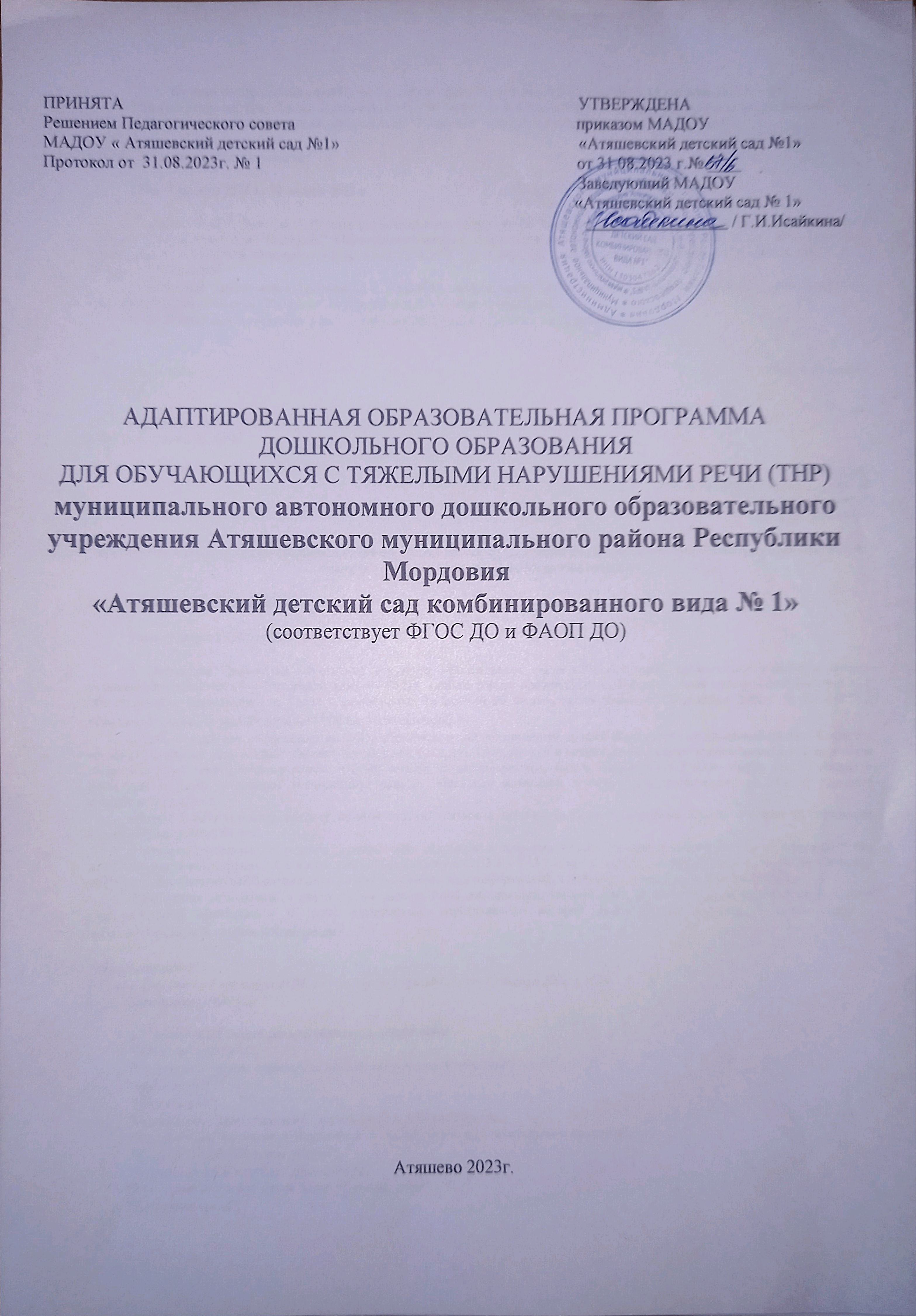 СОДЕРЖАНИЕ1. ЦЕЛЕВОЙ РАЗДЕЛ.Пояснительная записка.Муниципальное автономное дошкольное образовательное  учреждение Атяшевского муниципального района Республики Мордовия «Атяшевский детский сад комбинированного вида № 1»  расположено по адресу: Республика Мордовия, Атяшевский район, р.п. Атяшево, ул. Ленина, д.32 А.Электронный адрес: ds.atyash.1@e-mordovia.ruтелефон: 8(83434)2-22-99. Год ввода в эксплуатацию –1973.Муниципальное автономное дошкольное образовательное  учреждение Атяшевского муниципального района Республики Мордовия «Атяшевский детский сад комбинированного вида № 1» - сокращенное название МАДОУ «Атяшевский детский сад №1» (далее - ДОУ) осуществляет образовательную деятельность на основе лицензии от 24.12.2913 г. серия 13ЛО1№0000025 регистрационный №3489.Режим работы, длительность пребывания детей в учреждении устанавливается Уставом учреждения, договором, заключаемым между ДОУ и Учредителем (администрацией Атяшевского муниципального района Республики Мордовия).       В ДОУ функционирует 1 группа компенсирующей направленности для детей с 5 до 7 лет. Контингент детей групп ДОУ формируется в соответствии с их возрастом и решением психолого-медико-педагогической комиссии. Организация детской жизнедеятельности осуществляется с учетом индивидуальных особенностей, потребностей, возможностей, возраста, гендерного подхода.     Адаптированная образовательная программа дошкольного образования для обучающихся с тяжелыми нарушениями речи (ТНР) ДОУ (далее - Программа) разработана в соответствии с Федеральным государственным образовательным стандартом дошкольного образования (далее ФГОС ДО) и с учетом Федеральной адаптированной образовательной программы дошкольного образования (далее – ФАОП ДО).Обязательная часть Программы соответствует ФАОП ДО, ее объем составляет не  менее 60% от ее общего объема.Часть, формируемая участниками образовательных отношений, составляет не более 40% и ориентирована:- На удовлетворение особых	 образовательных  потребностей, обучающихся с  нарушением ТНР;- на специфику (национальных, социокультурных и иных условий, в т.ч. региональных, в которых осуществляется образовательная деятельность);на сложившиеся традиции ДОУ;на выбор комплексных или парциальных программ, технологий и форм организации работы с детьми, которые в наибольшей степени соответствуют потребностям и интересам детей с ТНР, а также возможностям педагогического коллектива и ДОУ в целом.Реализация Программы предусматривает взаимодействие с разными субъектами образовательных отношений, осуществляется с учетом общих принципов дошкольного образования и специфических принципов и подходов к формированию АОП ДО для обучающихся с ТНР.Программа является основой для преемственности уровней дошкольного и начального общего образования.Программа создана рабочей группой педагогического коллектива ДОУ на основании запроса родителей (законных представителей) воспитанников, образовательного интереса воспитанников и профессионального интереса педагогов учреждения и предназначена для использования в ДОУ (состав рабочей группы утвержден приказом по ДОУ).Нормативно-правовой	основой для разработки Программы являются следующие  нормативно-правовые документы:Указ Президента Российской Федерации от 21 июля 2020 г. № 474 «О национальных целях развития Российской Федерации на период до 2030 года»;Указ Президента Российской Федерации от 9 ноября 2022 г. №809 «Об утверждении основ государственной политики по сохранению и укреплению российских духовно- нравственных ценностей»;Федеральный закон "Об образовании в Российской Федерации" от 29 декабря 2012 г.№ 273-ФЗ;Федеральный закон от 31 июля 2020 г. № 304-ФЗ «О внесении изменений в Федеральный закон «Об образовании в Российской Федерации» по вопросам воспитания обучающихся»;Федеральный закон от 24 сентября 2022 г. № 371-ФЗ «О внесении изменений в Федеральный закон «Об образовании в Российской Федерации» и статью 1 Федерального закона «Об обязательных требованиях в Российской Федерации»;Распоряжение Правительства Российской Федерации от 29 мая 2015 г. № 999-р «Об утверждении Стратегии развития воспитания в Российской Федерации на период до 2025 года»;Федеральный государственный образовательный стандарт дошкольного образования (приказ Министерства образования и науки Российской Федерации от 17 октября 2013 г. № 1155, зарегистрировано в Минюсте России 14 ноября 2013 г., регистрационный № 30384; в редакции приказа Минпросвещения России от 8 ноября 2022 г. № 955, зарегистрировано в Минюсте России 6 февраля 2023 г., регистрационный № 72264);Федеральная адаптированная образовательная программа дошкольного образования для обучающихся с ограниченными возможностями здоровья (приказ Министерства просвещения Российской Федерации от 24 ноября 2022 г. № 1022 , зарегистрировано в Министерстве юстиции Российской Федерации 27.01.2023 регистрационный № 72149);Распоряжение Минпросвещения России от 06.08.2020 N P-75(ред. От 06.04.2021) «Об утверждении примерного Положения об оказании логопедической помощи в организациях, осуществляющих образовательную деятельность»;Распоряжение Минпросвещения России от 9 сентября 2019 г. N P- 93 «Об утверждении примерного Положения о психолого-педагогическом консилиуме образовательной организации»;Приказ Министерства просвещения Российской Федерации от 31 июля 2020 г. № 373«Об утверждении Порядка организации и осуществления образовательной деятельности по основным общеобразовательным программам – образовательным программам дошкольного образования» (зарегистрировано в Минюсте России 31 августа.2020 регистрационный № 59599);Письмо Минпросвещения России от 13.02.2023 № ТВ – 413/03 «О направлении рекомендаций» (вместе с «Рекомендации по формированию инфраструктуры дошкольных организаций и комплектации учебно-методических материалов в целях реализации содержания образовательных программ дошкольного образования», опубликован 26 декабря 2022 г.;СП 2.4.3648-20 «Санитарно-эпидемиологические требования к организациям воспитания и обучения, отдыха и оздоровления детей и молодежи» (утверждены постановлением Главного государственного санитарного врача Российской Федерации от 28 сентября 2020 г. № 28, зарегистрировано в Минюсте России 18 декабря 2020 г., регистрационный № 61573);Постановление Главного государственного санитарного врача РФ от 28 января 2021г. №   2  «Об    утверждении    санитарных    правил    и    норм    СанПиН    1.2.3685-21 «Гигиенические   нормативы   и   требования   к   обеспечению   безопасности   и (или) безвредности для человека факторов среды обитания» (зарегистрировано в Минюсте России 29.01.2021 № 62296, с изменениями на 30 декабря 2022 года);Постановление Главного государственного санитарного врача РФ от 27 октября 2020г. № 32 «Об утверждении санитарно-эпидемиологических правил и норм СанПиН 2.3/2.4.3590-20 «Санитарно-эпидемиологические требования к организации общественного питания населения»;Методические рекомендации МР 2.4.0259-21 «Методические Рекомендации по обеспечению санитарно-эпидемиологических к организациям, реализующим образовательные программы дошкольного образования, осуществляющим присмотр и уход за детьми, в том числе размещенным в жилых и нежилых помещениях жилищного фонда и нежилых зданий, а также детским центрам, центрам развития детей и иным хозяйствующим субъектам, реализующим образовательные программы дошкольного образования и (или) осуществляющим присмотр и уход за детьми, размещенным в нежилых помещениях» (утверждены Федеральной службой по надзору в сфере защиты прав потребителей и благополучия человека 28 сентября 2021г.)  безвредности для человека факторов среды обитания» (зарегистрировано в Минюсте России 29.01.2021 № 62296, с изменениями на 30 декабря 2022 года);Постановление Главного государственного санитарного врача РФ от 27 октября 2020г. № 32 «Об утверждении санитарно-эпидемиологических правил и норм СанПиН 2.3/2.4.3590-20 «Санитарно-эпидемиологические требования к организации общественного питания населения»;Методические рекомендации МР 2.4.0259-21 «Методические Рекомендации по обеспечению санитарно-эпидемиологических к организациям, реализующим образовательные программы дошкольного образования, осуществляющим присмотр и уход за детьми, в том числе размещенным в жилых и нежилых помещениях жилищного фонда и нежилых зданий, а также детским центрам, центрам развития детей и иным хозяйствующим субъектам, реализующим образовательные программы дошкольного образования и (или) осуществляющим присмотр и уход за детьми, размещенным в нежилых помещениях» (утверждены Федеральной службой по надзору в сфере защиты прав потребителей и благополучия человека 28 сентября 2021г.)Цели и задачи реализации Программы.Цели Программы (п.10.1 ФАОП ДО):- обеспечение условий для дошкольного образования, определяемых общими и особыми потребностями обучающегося дошкольного возраста с ТНР, индивидуальными особенностями его развития и состояния здоровья.Программа содействует взаимопониманию и сотрудничеству между людьми, способствует реализации прав обучающихся дошкольного возраста на получение доступного и качественного образования, обеспечивает развитие способностей каждого ребенка, формирование и развитие личности ребенка в соответствии с принятыми в семье и обществе духовно-нравственными и социокультурными ценностями в целях интеллектуального, духовно-нравственного, творческого и физического развития человека, удовлетворения его образовательных потребностей и интересов.Задачи Программы: (п.10.2 ФАОП ДО)реализация содержания АОП ДО для обучающихся с ТНР;коррекция недостатков психофизического развития обучающихся с ТНР;охрана и укрепление физического и психического здоровья обучающихся с ТНР, в том числе их эмоционального благополучия;обеспечение равных возможностей для полноценного развития ребенка с ТНР в период дошкольного образования независимо от места проживания, пола, нации, языка, социального статуса;создание благоприятных условий развития в соответствии с их возрастными, психофизическими и индивидуальными особенностями, развитие способностей и творческого потенциала каждого ребенка с ТНР как субъекта отношений с педагогическим работником, родителями (законными представителями), другими детьми;объединение обучения и воспитания в целостный образовательный процесс на основе духовно-нравственных и социокультурных ценностей, принятых в обществе правил и норм поведения в интересах человека, семьи, общества;формирование общей культуры личности обучающихся с ТНР, развитие их социальных, нравственных, эстетических, интеллектуальных, физических качеств, инициативности, самостоятельности и ответственности ребенка, формирование предпосылок учебной деятельности;формирование социокультурной среды, соответствующей психофизическим и индивидуальным особенностям развития обучающихся с ТНР;обеспечение психолого-педагогической поддержки родителей (законных представителей) и повышение их компетентности в вопросах развития, образования, реабилитации (абилитации), охраны и укрепления здоровья обучающихся с ТНР;обеспечение преемственности целей, задач и содержания дошкольного и начального общего образования.В Программу включен подраздел, раскрывающий содержание системной коррекционно-развивающей работы, обеспечивающей осуществление логопедического воздействия, индивидуально-ориентированной помощи психолого-педагогического сопровождения, организацию коррекционно-образовательного пространства.Программа коррекционно-развивающей работы выступает, как приоритетное направление в работе с детьми, имеющими различные речевые нарушения.Решение конкретных задач коррекционно-развивающей работы, обозначенных в каждом разделе Программы, возможно лишь при условии комплексного подхода к воспитанию и образованию, тесной взаимосвязи в работе всех педагогов (учителя - логопеда, воспитателей, специалистов) ДОУ, а также при участии родителей в реализации Программы.Ответственность за реализацию Программы возлагается на администрацию ДОУ (заведующий, заместитель заведующего по ВМР), психолого-педагогический консилиум, представителей родительского комитета.Решение данных задач позволит сформировать у дошкольников с ТНР психологическую готовность к обучению в общеобразовательной школе, реализующей образовательную программу или адаптированную образовательную программу для детей с ТНР, а также достичь целей дошкольного образования, которые сформулированы в Концепции дошкольного образования.Принципы и подходы к формированию Программы (п.10.3 ФАОП ДО).Программа ДОУ определяет содержание и организацию образовательного процесса для детей дошкольного возраста от 3 до 7 лет (случаи исключительности возрастного ценза указаны в Уставе ДОУ).       В соответствии с ФГОС ДО Программа построена на следующих принципах:Поддержка разнообразия детства.Сохранение уникальности и самоценности детства как важного этапа в общем развитии человека.Позитивная социализация ребенка.Личностно-развивающий и гуманистический характер взаимодействия педагогических работников и родителей (законных представителей), педагогических и иных работников ДОУ) и обучающихся.Содействие и сотрудничество обучающихся и педагогических работников, признание ребенка полноценным участником (субъектом) образовательных отношений.Сотрудничество ДОУ с семьей.Возрастная адекватность образования. Данный принцип предполагает подбор образовательными организациями содержания и методов дошкольного образования в соответствии с возрастными особенностями обучающихся. Специфические принципы и подходы к формированию АОП ДО для обучающихся с ТНР (ФАОП ДО п.10.3.3).Сетевое взаимодействие с организациями социализации, образования, охраны здоровья и другими партнерами, которые могут внести вклад в развитие и образование обучающихся: ДОУ устанавливает партнерские отношения не только с семьями обучающихся, но и с другими организациями и лицами, которые могут способствовать удовлетворению особых образовательных потребностей обучающихся с ТНР, оказанию психолого-педагогической и (или) медицинской поддержки в случае необходимости (Центр психолого-педагогической, медицинской и социальной помощи).Индивидуализация образовательных программ дошкольного образования обучающихся с ТНР: предполагает такое построение образовательной деятельности, которое открывает возможности для индивидуализации образовательного процесса и учитывает его интересы, мотивы, способности и психофизические особенности.Развивающее вариативное образование: принцип предполагает, что содержание образования предлагается ребенку через разные виды деятельности с учетом зон актуального и ближайшего развития ребенка, что способствует развитию, расширению как явных, так и скрытых возможностей ребенка.Полнота содержания и интеграция отдельных образовательных областей: в соответствии с ФГОС ДО Программа предполагает всестороннее социально - коммуникативное, познавательное, речевое, художественно-эстетическое и физическое развитие обучающихся посредством различных видов детской активности. Деление Программы на образовательные области не означает, что каждая образовательная область осваивается ребенком по отдельности, в форме изолированных занятий по модели школьных предметов. Между отдельными разделами Программы существуют многообразные взаимосвязи: познавательное развитие обучающихся с ТНР тесно связано с речевым и социально-коммуникативным, художественно-эстетическое - с познавательным и речевым. Содержание образовательной деятельности в каждой области тесно связано с другими областями. Такая организация образовательного процесса соответствует особенностям развития обучающихся с ТНР дошкольного возраста;Инвариантность ценностей и целей при вариативности средств реализации и достижения целей Программы: ФГОС ДО и Программа задают инвариантные ценности и ориентиры, с учетом которых ДОУ должно разработать свою адаптированную образовательную программу. При этом за ДОУ остается право выбора способов их достижения, выбора образовательных программ, учитывающих разнородность состава групп обучающихся, их психофизических особенностей, запросов родителей (законных представителей). Значимые для разработки и реализации АОП ДО характеристики.При разработке Программы учитывались следующие значимые характеристики: контингент детей, воспитывающихся в ДОУ; характеристики особенностей развития детей дошкольного возраста с ТНР, социокультурная среда, а также региональный компонент.В учреждении функционирует 1 группа компенсирующей направленности (дети с ТНР), с возрастным цензом от 5 до 7 лет (случаи исключительности указаны в Уставе ДОУ).Количественный состав детей по возрастным группам определен СП 2.4.3648-20 (п.3.1.1) и обусловлен спецификой учреждения (по нозологической группе). Оценка физического развития дошкольников показала, что состав детей, пребывающих в ДОУ, в основном имеет вторую группу по состоянию здоровья. Контингент воспитанников ДОУ – дети с тяжелыми нарушениями речи, первичным дефектом является недоразвитие речи. Особенности воспитанников ДОУ – несоответствие возраста и уровневых возможностей.Программа ДОУ определяет содержание и организацию образовательного процесса для детей дошкольного возраста и направлена на формирование общей культуры, развития физических, интеллектуальных и личностных качеств, формирования предпосылок учебной деятельности. Обеспечивающих социальную успешность, сохранение и укрепление здоровья детей.Образовательный процесс осуществляется на русском языке, строится на адекватных формах работы с детьми. Основной формой работы с детьми дошкольного возраста и ведущим видом деятельности для них является игра.В ДОУ созданы благоприятные условия для обеспечения всестороннего развития личности ребенка, комфортности пребывания его в учреждении. Работа учреждения обеспечивает каждой семье государственные гарантии доступности и равных возможностей детей и в полной мере отвечает запросам родителей.Главным условием развития ребенка в ДОУ является включение каждого воспитанника в деятельность с учетом его возможностей, интересов, способностей, «зоны ближайшего развития» и уровнем потенциального развития, которого ребенок способен достигнуть под руководством взрослых и в сотрудничестве со сверстниками в созданном образовательном пространстве.Педагоги ДОУ осуществляют все мероприятия, предусмотренные образовательной программой, по социально-коммуникативному, познавательному, речевому, художественно-эстетическому, физическому развитию детей.  Образовательное пространство состоит из следующих компонентов: - образовательный процесс;- развивающая предметно-пространственная среда;   - взаимодействие участников педагогического процесса.Образовательный процесс включает совокупность образовательных областей, которые обеспечивают разностороннее развитие детей с учетом их возрастных особенностей, в которых сочетаются следующие функции:- воспитательная (развитие ценностных отношений – формирование     нравственности, основ мировоззрения);  -  образовательная (воспитание интереса к получению знаний, умений и навыков, которые будут выступать в качестве средств, способствующих развитию ребенка);    - развивающая	(развитие познавательных и психических процессов	и свойств  личности);    - коррекционная	(оказание	логопедической помощи в максимальной степени способствующей речевому развитию и получению    дошкольного образования);   -  социализирующая	(овладение	детьми	системой	общественных отношений и  социально приемлемого поведения);   -  оздоровительно-профилактическая	(сохранение	и укрепление здоровья, формирование представлений о культуре здоровья и здоровом образе жизни).В ДОУ определены основные подходы построения образовательного процесса:  - приобщение к ценностям важных составляющих воспитания и культуры;  - приоритет речевого развития;  - признание личностного начала в ребенке, признание его прав и свобод;  - признание мониторинга как достижения детей;  - учет влияния факторов социального развития.Характеристики особенностей развития детей дошкольного возраста с ТНР.     Образовательный процесс ДОУ строится с учетом современной социокультурной ситуации развития ребенка, осуществляется с учетом возрастных и индивидуальных особенностей и возможностей воспитанников.    Организация различных видов детской деятельности (игровой, коммуникативной, познавательно-исследовательской, изобразительной, музыкальной, конструктивной, двигательной, трудовой, чтение художественной литературы) способствует реализации содержания Программы, постепенному формированию целостной картины мира.    Программа позволяет оптимально спланировать работу с детьми на основе интеграции форм детской активности в различных направлениях образовательной работы.Возрастные особенности психического развития детей шестого года жизни.Дети шестого года жизни уже могут распределять роли до начала игры и строят свое поведение, придерживаясь роли. Игровое взаимодействие сопровождается речью, соответствующей и по содержанию, и интонационно взятой роли. Речь, сопровождающая реальные отношения детей, отличается от ролевой речи. Дети начинают осваивать социальные отношения и понимать подчиненность позиций в различных видах деятельности взрослых, одни роли становятся для них более привлекательными, чем другие. При распределении ролей могут возникать конфликты, связанные с субординацией ролевого поведения. Наблюдается организация игрового пространства, в котором выделяются смысловой «центр» и «периферия». Действия детей в играх становятся разнообразными.Развивается изобразительная деятельность детей. Это возраст наиболее активного рисования. В течение года дети способны создать до двух тысяч рисунков. Рисунки могут быть самыми разными по содержанию: это и жизненные впечатления детей, и воображаемые ситуации, и иллюстрации к фильмам и книгам. Обычно рисунки представляют собой схематичные изображения различных объектов, но могут отличаться оригинальностью композиционного решения, передавать статичные и динамичные отношения. Рисунки приобретают сюжетный характер; достаточно часто встречаются многократно повторяющиеся сюжеты с небольшими или, напротив, существенными изменениями. Изображение человека становится более детализированным и пропорциональным. По рисунку можно судить о половой принадлежности и эмоциональном состоянии изображенного человека.Конструирование характеризуется умением анализировать условия, в которых протекает эта деятельность. Дети используют и называют различные детали деревянного конструктора. Могут заменить детали постройки в зависимости от имеющегося материала. Овладевают обобщенным способом обследования образца. Способны выделять основные части предполагаемой постройки. Конструктивная деятельность может осуществляться на основе схемы, по замыслу и по условиям. Появляется конструирование в ходе совместной деятельности.Дети могут конструировать из бумаги, складывая ее в несколько раз (два, четыре, шесть сгибаний); из природного материала. Они осваивают два способа конструирования:1) от природного материала к художественному образу; 2) от художественного образа к природному материалу.Продолжает совершенствоваться восприятие цвета, формы и величины, строения предметов; представления детей систематизируются. Дети различают по светлоте и называют не только основные цвета и их оттенки, но и промежуточные цветовые оттенки; форму прямоугольников, овалов, треугольников. Воспринимают величину объектов, легко выстраивают в ряд — по возрастанию или убыванию — до десяти различных предметов.Однако дети могут испытывать трудности при анализе пространственного положения объектов, если сталкиваются с несоответствием формы и их пространственного расположения, что отражено в феномене Ж. Пиаже о длине извилистой и прямой дорожек. В различных ситуациях восприятие представляет для дошкольников известные сложности, особенно если они должны одновременно учитывать несколько различных и при этом противоположных признаков.В старшем дошкольном возрасте продолжает развиваться образное мышление. Дети способны не только решить задачу в наглядном плане, но и совершить преобразования объекта, указать, в какой последовательности объекты вступят во взаимодействие, и т.д. Однако подобные решения окажутся правильными только в том случае, если дети будут применять адекватные мыслительные средства. Среди них можно выделить схематизированные представления, которые возникают в процессе наглядного моделирования; комплексные представления, отражающие представления детей о системе признаков, которыми могут обладать объекты, а также представления, отражающие стадии преобразования различных объектов и явлений (представления о цикличности изменений): представления о смене времен года, дня и ночи, об увеличении и уменьшении объектов в результате различных воздействий, представления о развитии и т.д. Кроме того, продолжают совершенствоваться обобщения, что является основой словесно-логического мышления. У детей еще отсутствуют представления о классах объектов. Объекты группируются по признакам, которые могут изменяться, однако начинают формироваться операции логического сложения и умножения классов. Так, например, старшие дошкольники при группировании объектов могут учитывать два признака.Как показали исследования отечественных психологов, дети старшего дошкольного возраста способны рассуждать и давать адекватные причинные объяснения, если анализируемые отношения не выходят за пределы их наглядного опыта.Развитие воображения в этом возрасте позволяет детям сочинять достаточно оригинальные и последовательно разворачивающиеся истории. Воображение будет активно развиваться лишь при условии проведения специальной работы по его активизации. Продолжают развиваться устойчивость, распределение, переключаемость внимания.Наблюдается переход от непроизвольного внимания к произвольному.Продолжает совершенствоваться речь, в том числе ее звуковая сторона. Дети могут правильно воспроизводить шипящие, свистящие и сонорные звуки. Развиваются фонематический слух, интонационная выразительность речи при чтении стихов в сюжетно-ролевой игре и в повседневной жизни. Совершенствуется грамматический строй речи. Дети используют практически все части речи, активно занимаются словотворчеством. Богаче становится лексика: активно используются синонимы и антонимы. Развивается связная речь. Дети могут пересказывать, рассказывать по картинке, передавая не только главное, но и детали.Достижения этого возраста характеризуются распределением ролей в игровой деятельности; структурированием игрового пространства; дальнейшим развитием изобразительной деятельности, отличающейся высокой продуктивностью; применением в конструировании обобщенного способа обследования образца. Восприятие характеризуется анализом сложных форм объектов; развитие мышления сопровождается освоением мыслительных средств (схематизированные представления, комплексные представления, представления о цикличности изменений); развиваются умение обобщать, причинное мышление, воображение, произвольное внимание, речь, образ Я.Возрастные особенности психического развития детей седьмого года жизни.В сюжетно-ролевых играх дети седьмого года жизни начинают осваивать сложные взаимодействия людей, отражающие характерные значимые жизненные ситуации.Игровые действия становятся более сложными, обретают особый смысл, который не всегда открывается взрослому. Игровое пространство усложняется. В нем может быть несколько центров, каждый из которых поддерживает свою сюжетную линию. При этом дети способны отслеживать поведение партнеров по всему игровому пространству и менять свое поведение в зависимости от места в нем. Исполнение роли акцентируется не только самой ролью, но и тем, в какой части игрового пространства эта роль воспроизводится. Если логика игры требует появления новой роли, то ребенок может по ходу игры взять на себя новую роль, сохранив при этом роль, взятую ранее. Дети могут комментировать исполнение роли тем или иным участником игры.Образы из окружающей жизни и литературных произведений, передаваемые детьми в изобразительной деятельности, становятся сложнее. Рисунки приобретают более детализированный характер, обогащается их цветовая гамма. Более явными становятся различия между рисунками мальчиков и девочек. Мальчики охотно изображают технику, космос, военные действия и т. п. Девочки обычно рисуют женские образы: принцесс, балерин, моделей и т. д. Часто встречаются и бытовые сюжеты: мама и дочка, комната и т. д. При правильном педагогическом подходе у детей формируются художественно-творческие способности в изобразительной деятельности.Изображение человека становится еще более детализированным и пропорциональным. Появляются пальцы на руках, глаза, рот, нос, брови, подбородок. Одежда может быть украшена различными деталями.Дети подготовительной к школе группы в значительной степени освоили конструирование из строительного материала. Они свободно владеют обобщенными способами анализа, как изображений, так и построек; не только анализируют основные конструктивные особенности различных деталей, но и определяют их форму на основе сходства со знакомыми им объемными предметами. Свободные постройки становятся симметричными и пропорциональными, их строительство осуществляется на основе зрительной ориентировки. Дети быстро и правильно подбирают необходимый материал. Они достаточно точно представляют себе последовательность, в которой будет осуществляться постройка, и материал, который понадобится для ее выполнения; способны выполнять различные по степени сложности постройки, как по собственному замыслу, так и по условиям.В этом возрасте дети уже могут освоить сложные формы сложения из листа бумаги и придумывать собственные, но этому их нужно специально обучать. Данный вид деятельности не просто доступен детям – он важен для углубления их пространственных представлений.Усложняется конструирование из природного материала. Детям уже доступны целостные композиции по предварительному замыслу, которые могут передавать сложные отношения, включать фигуры людей и животных в различных условиях.У детей продолжает развиваться восприятие, однако они не всегда могут одновременно учитывать несколько различных признаков. Развивается образное мышление, однако воспроизведение метрических отношений затруднено. Это легко проверить, предложив детям воспроизвести на листе бумаги образец, на котором нарисованы девять точек, расположенных не на одной прямой. Как правило, дети не воспроизводят метрические отношения между точками: при наложении рисунков друг на друга точки детского рисунка не совпадают с точками образца.Продолжают развиваться навыки обобщения и рассуждения, но они в значительной степени еще ограничиваются наглядными признаками ситуации.Продолжает развиваться воображение, однако часто приходится констатировать снижение развития воображения в этом возрасте в сравнении со старшей группой. Это можно объяснить различными влияниями, в том числе и средств массовой информации, приводящими к стереотипности детских образов.Продолжает развиваться внимание, оно становится произвольным. В некоторых видах деятельности время произвольного сосредоточения достигает 30 минут.У детей продолжает развиваться речь: ее звуковая сторона, грамматический строй, лексика. Развивается связная речь. В высказываниях детей отражаются как расширяющийся словарь, так и характер обобщений, формирующихся в этом возрасте. Дети начинают активно употреблять обобщающие существительные, синонимы, антонимы, прилагательные и т.д. В результате правильно организованной образовательной работы у детей развивается диалогическая и некоторые виды монологической речи.В подготовительной к школе группе завершается дошкольный возраст. Его основные достижения связаны с освоением мира вещей как предметов человеческой культуры; дети осваивают формы позитивного общения с людьми; развивается половая идентификация, формируется позиция школьника.К концу дошкольного возраста ребенок обладает высоким уровнем познавательного и личностного развития, что позволяет ему в дальнейшем успешно учиться в школе.б) Характеристика уровней речевого развития детей с ТНР.Дошкольники с тяжелыми нарушениями речи (общим недоразвитием речи) – это дети с поражением центральной нервной системы, у которых стойкое речевое расстройство сочетается с различными особенностями психической деятельности.Общее недоразвитие речи рассматривается как системное нарушение речевой деятельности, сложные речевые расстройства, при которых у детей нарушено формирование всех компонентов речевой системы, касающихся и звуковой, смысловой сторон, при нормальном слухе и сохранном интеллекте (Левина Р.Е., Филичева Т.Б., Чиркина Г.В.)Речевая недостаточность при общем недоразвитии речи у дошкольников может варьироваться от полного отсутствия речи до развернутой речи с выраженными проявлениями лексико-грамматического и фонетико-фонематического недоразвития (Левина Р.Е.)В настоящее время выделяют четыре уровня речевого развития, отражающие состояние всех компонентов языковой системы у детей с общим недоразвитием речи (речевой статус детей с ОНР: I, II, III, IV) (Филичева Т.Б.).Первый уровень речевого развития: речевые средства ребенка ограничены, активный словарь практически не сформирован и состоит из звукоподражаний, звукокомплексов, лепетных слов. Высказывания сопровождаются жестами и мимикой. Характерна многозначность употребляемых слов, когда одни и те же лепетные слова используются для обозначения разных предметов, явлений, действий. Возможна замена названий предметов названиями действий и наоборот. В активной речи преобладают корневые слова, лишенные флексий. Пассивный словарь шире активного, но тоже крайне ограничен. Практически отсутствует понимание категории числа существительных и глаголов, времени, рода, падежа. Произношение звуков носит диффузный характер. Фонематическое развитие находится в зачаточном состоянии. Ограничена способность восприятия и воспроизведения слоговой структуры слова.Второй уровень речевого развития: при переходе ко второму уровню речевого развития речевая активность ребенка возрастает. Активный словарный запас расширяется за счет обиходной предметной и глагольной лексики. Возможно использование местоимений, союзов и иногда простых предлогов. В самостоятельных высказываниях ребенка уже есть простые нераспространенные предложения. При этом отмечаются грубые ошибки в употреблении грамматических конструкций, отсутствует согласование прилагательных с существительными, отмечается смешение падежных форм и т.д. Понимание обращенной речи значительно развивается, хотя пассивный словарный запас ограничен, не сформирован предметный и глагольный словарь, связанный с трудовыми действиями взрослых, растительным и животным миром. Отмечается незнание не только оттенков по цвету, но и основных цветов. Типичны грубые нарушения слоговой структуры и звуконаполняемости слов. У детей выявляется недостаточность фонетической стороны речи (большое количество несформированных звуков)Третий уровень речевого развития: характеризуется наличием развернутой фразовой речи с элементами лексико-грамматического и фонетико-фонематического недоразвития. Отмечаются попытки употребления предложений сложных конструкций. Лексика ребенка включает все части речи. При этом может наблюдаться неточное употребление лексических значений слов. Появляются первые навыки словообразования. Отмечаются трудности при образовании прилагательных от существительных. Отмечаются множественные аграмматизмы. Ребенок может неправильно употреблять предлоги, допускает ошибки в согласовании прилагательных и числительных с существительными. Характерно недифференцированное произношение звуков. Недостатки произношения могут выражаться в искажении, замене или смешении звуков. Более устойчивым становится произношение слов сложной слоговой структуры. Ребенок может повторять трех- и четырехсложные слова вслед за взрослым, но искажает их вречевом потоке. Понимание речи приближается к норме, хотя отмечается недостаточное понимание значений слов, выраженных приставками и суффиксами.Четвертый уровень речевого развития (Филичева Т.Б.): характеризуется незначительными нарушениями компонентов языковой системы ребенка. Отмечается недостаточная дифференциация звуков: [ т-т՚-с-с՚-ц], [р-р՚-л-л՚-j] и др. Характерны своеобразные нарушения слоговой структуры слов, проявляющиеся в неспособности ребенка удерживать в памяти фонематический образ слова при понимании его значения. Следствием этого является искажение звуконаполняемости слов в различных вариантах. Недостаточная внятность речи и нечеткая дикция оставляют впечатление «смазанности». Все это показатели не закончившегося процесса фонемообразования. Остаются стойкими ошибки при употреблении суффиксов (единичности, эмоционально-оттеночных, уменьшительно-ласкательных, увеличительных). Отмечаются трудности в образовании сложных слов. Кроме того, ребенок испытывает затруднения при планировании высказывания и отборе соответствующих языковых средств, что обусловливает своеобразие его связной речи. Особую трудность представляют сложные предложения с разными придаточными.Особую группу составляют дети, у которых общее недоразвитие речи сочетается с клиническим проявлением дизартрии и алалии или является их следствием.Дизартрия – стойкое нарушение произносительной стороны речи, обусловленное недостаточной иннервацией органов речевого аппарата. Детский сад, как правило, посещают дети со стертыми формами дизартрии, которые проявляются легкими периферическими парезами мышц языка. С такими детьми артикуляционной гимнастикой занимаются систематически, активно и продолжительно.Моторная алалия – наиболее стойкое речевое недоразвитие, наблюдаемое в случаях, когда имеет место поражение или недоразвитие речевых зон коры головного мозга. У таких детей отмечается позднее начало речи, медленное пополнение словарного запаса, активное пользование в общении мимикой и жестами. В шестилетнем возрасте, даже по достижении третьего уровня речевого развития, дети имеют выраженный дефицит языковых средств. При относительной сохранности понимания обиходно-бытовой лексики они затрудняются назвать многие предметы и явления, в особенности те, что не несут конкретного зрительного представления. И в отношении предметной лексики для таких детей характерны разнообразные замены, как по звуковому, так и по смысловому признакам. Для детей с моторной алалией характерно стойкое грубое нарушение слоговой структуры и звуконаполняемости слов. У них значительны трудности во фразовой и связной речи, аграмматизмы грубые и стойкие, обучение грамоте идет с большим трудом. В произносительном плане такие дети, имея, как правило, ненарушенную моторику, быстро овладевают неречевыми артикуляциями, однако реализовать эти возможности при произнесении слов не могут. Автоматизация Правильного произношения, а также дифференциация поставленных звуков у них происходит в значительно более поздние сроки.Дети с общим недоразвитием речи имеют по сравнению с возрастной нормой особенности развития сенсомоторных, высших психических функций, психической активности.Программа направлена на:охрану и укрепление здоровья воспитанников, их разностороннее (социально- коммуникативное, познавательное, речевое, художественно-эстетическое, физическое) развитие, коррекцию нарушений речевого развития детей с ТНР;обеспечение равных возможностей для полноценного развития каждого ребенка в период дошкольного детства независимо от тяжести речевого нарушения;раскрытие потенциальных возможностей каждого ребенка через осуществление индивидуального и дифференцированного подхода в организации всех форм деятельности и формирование уровня готовности к школе;использование адекватной возрастным, типологическим и индивидуальным возможностям детей с ТНР модели образовательного процесса, основанной на реализации деятельностного и онтогенетического принципов, принципа единства диагностики, коррекции и развития;реализацию преемственности содержания программ дошкольного и начального общего образования;обеспечение психолого-педагогической поддержки семьи и повышение компетенции родителей (законных представителей) в вопросах развития образования, охраны и укрепления здоровья детей;целенаправленная и последовательная работа по всем направлениям развития детей с тяжелыми нарушениями речи в ДОУ обеспечивается целостным содержанием Программы;Программа рассчитана на пребывание ребенка в  группе компенсирующей направленности для детей с ТНР с пятилетнего возраста до семилетнего возраста. Она создавалась для детей с первым, вторым, третьим, четвертым уровнями речевого развития.   1.2. Планируемые результаты освоения Программы (п.10.4 ФАОП ДО).Содержание и планируемые результаты Программы не ниже соответствующих содержанию и планируемых и планируемых результатов федеральной адаптированной образовательной программы дошкольного образования.В соответствии с ФГОС ДО, специфика дошкольного детства и системные особенности дошкольного образования делают неправомерными требования от ребенка дошкольного возраста конкретных образовательных достижений. Поэтому результаты освоения Программы представлены в виде целевых ориентиров дошкольного образования и представляют собой возрастные характеристики возможных достижений ребенка с ТНР к концу дошкольного образования.Реализация образовательных целей и задач Программы направлена на достижение целевых ориентиров дошкольного образования, которые описаны как основные характеристики ребенка с ТНР. Они определены в виде изложения возможных достижений обучающихся на разных возрастных этапах дошкольного детства.В соответствии с особенностями психофизического развития ребенка с ТНР, планируемые результаты освоения Программы предусмотрены в ряде целевых ориентиров.Целевые ориентиры реализации АОП ДО для обучающихся с ТНР.В соответствии с особенностями психофизического развития ребенка с ТНР планируемые результаты освоения Программы предусмотрены в ряде целевых ориентиров.Целевые ориентиры на этапе завершения освоения Программы (п.10.4.3.3. ФАОП ДО).К концу данного возрастного этапа ребенок:обладает сформированной мотивацией к школьному обучению;усваивает значения новых слов на основе знаний о предметах и явлениях окружающего мира;употребляет слова, обозначающие личностные характеристики, многозначные;умеет подбирать слова с противоположным и сходным значением;правильно употребляет основные грамматические формы слова;составляет различные виды описательных рассказов (описание, повествование, с элементами рассуждения) с соблюдением цельности и связности высказывания, составляет творческие рассказы;владеет простыми формами фонематического анализа, способен осуществлять сложные формы фонематического анализа (с постепенным переводом речевых умений во внутренний план), осуществляет операции фонематического синтеза;осознает слоговое строение слова, осуществляет слоговой анализ и синтез слов (двухсложных с открытыми, закрытыми слогами, трехсложных с открытыми слогами, односложных);правильно произносит звуки (в соответствии с онтогенезом);владеет основными видами продуктивной деятельности, проявляет инициативу и самостоятельность в разных видах деятельности: в игре, общении, конструировании;выбирает род занятий, участников по совместной деятельности, избирательно и устойчиво взаимодействует с детьми;   участвует в коллективном создании замысла в игре и на занятиях;передает как можно более точное сообщение другому, проявляя внимание к собеседнику;регулирует свое поведение в соответствии с усвоенными нормами и правилами, проявляет кооперативные умения в процессе игры, соблюдая отношения партнерства, взаимопомощи, взаимной поддержки;отстаивает усвоенные нормы и правила перед ровесниками и педагогическим работником, стремится к самостоятельности, проявляет относительную независимость от педагогического работника;использует в играх знания, полученные в ходе экскурсий, наблюдений, знакомства с художественной литературой, картинным материалом, народным творчеством, историческими сведениями, мультфильмами;использует в процессе продуктивной деятельности все виды словесной регуляции: словесного отчета, словесного сопровождения и словесного планирования деятельности;устанавливает причинно-следственные связи между условиями жизни, внешними и функциональными свойствами в животном и растительном мире на основе наблюдений и практического экспериментирования;определяет пространственное расположение предметов относительно себя, геометрические фигуры;владеет элементарными математическими представлениями: количество в пределах десяти, знает цифры 0, 1 - 9, соотносит их с количеством предметов, решает простые арифметические задачи устно, используя при необходимости в качестве счетного материала символические изображения;определяет времена года, части суток;самостоятельно получает новую информацию (задает вопросы, экспериментирует);пересказывает литературные произведения, составляет рассказ по иллюстративному материалу (картинкам, картинам, фотографиям), содержание которых отражает эмоциональный, игровой, трудовой, познавательный опыт обучающихся;составляет рассказы по сюжетным картинкам и по серии сюжетных картинок, используя графические схемы, наглядные опоры;составляет с помощью педагогического работника небольшие сообщения, рассказы из личного опыта;владеет предпосылками овладения грамотой;стремится к использованию различных средств и материалов в процессе изобразительной деятельности;имеет элементарные представления о видах искусства, понимает доступные произведения искусства (картины, иллюстрации к сказкам и рассказам, народная игрушка), воспринимает музыку, художественную литературу, фольклор;проявляет интерес к произведениям народной, классической и современной музыки, к музыкальным инструментам;сопереживает персонажам художественных произведений;выполняет основные виды движений и упражнения по словесной инструкции педагогических работников: согласованные движения, а также разноименные и разнонаправленные движения;осуществляет элементарное двигательное и словесное планирование действий в ходе спортивных упражнений;знает и подчиняется правилам подвижных игр, эстафет, игр с элементами спорта;владеет элементарными нормами и правилами здорового образа жизни (в питании, двигательном режиме, закаливании, при формировании полезных привычек).Развивающее оценивание качества образовательной деятельности по Программе (п.10.5 ФАОП ДО).    Оценивание качества образовательной деятельности по Программе, представляет собой важную составную часть данной образовательной деятельности, направленную на ее усовершенствование.Концептуальные основания такой оценки определяются требованиями Федерального закона от 29 декабря 2012 г. № 273-ФЗ "Об образовании в Российской Федерации", а также ФГОС ДО, в котором определены государственные гарантии качества образования.Оценивание качества, то есть оценивание соответствия образовательной деятельности с обучающимися с ТНР, реализуемой в ДОУ, заданным требованиям ФГОС ДО и ФАОП ДО, направлено в первую очередь на оценивание созданных в ДОУ условий в процессе образовательной деятельности.Программой не предусматривается оценивание качества образовательной деятельности ДОУ на основе достижения детьми с ТНР планируемых результатов освоения Программы.Целевые ориентиры, представленные в Программе (п.10.5.2 ФАОП ДО):не подлежат непосредственной оценке;не являются непосредственным основанием оценки как итогового, так и промежуточного уровня развития обучающихся с ТНР;не являются основанием для их формального сравнения с реальными достижениями  обучающихся с ТНР;не являются основой объективной оценки соответствия, установленным требованиям образовательной деятельности и подготовки обучающихся с ТНР;не являются непосредственным основанием при оценке качества образования.Степень реального развития обозначенных целевых ориентиров и способности ребенка их проявлять к моменту перехода на следующий уровень образования могут существенно варьировать у разных обучающихся в силу различий в условиях жизни и индивидуальных особенностей развития конкретного ребенка.Программа строится на основе общих закономерностей развития личности обучающихся дошкольного возраста с ТНР, с учетом сенситивных периодов в развитии. Обучающиеся с различными недостатками в физическом и (или) психическом развитии могут иметь качественно неоднородные уровни двигательного, речевого, познавательного и социального развития личности, поэтому целевые ориентиры Программа ДОУ должна учитывать не только возраст ребенка, но и уровень развития его личности, степень выраженности различных нарушений, а также индивидуально-типологические особенности развития ребенка.Программой предусмотрена система мониторинга динамики развития обучающихся, динамики их образовательных достижений, основанная на методе наблюдения (п.10.5.4. ФАОП ДО) и включающая:педагогические наблюдения, педагогическую диагностику, связанную с оценкой эффективности педагогических действий с целью их дальнейшей оптимизации;детские портфолио, фиксирующие достижения ребенка в ходе образовательной деятельности;карты развития ребенка с ТНР;различные шкалы индивидуального развития ребенка с ТНР.В соответствии с ФГОС ДО	и принципами ФАОП ДО,	оценка качества образовательной деятельности по Программе:поддерживает ценности развития и позитивной социализации ребенка раннего и дошкольного возраста с ТНР;учитывает факт разнообразия путей развития ребенка с ТНР в условиях современного общества;ориентирует	систему	дошкольного	образования	на	поддержку	вариативных организационных форм дошкольного образования для обучающихся с ТНР;обеспечивает выбор методов и инструментов оценивания для семьи, образовательной организации и для педагогических работников ДОУ в соответствии:разнообразия вариантов развития обучающихся с ТНР в дошкольном детстве;разнообразия вариантов образовательной и коррекционно-реабилитационной среды;разнообразия местных условий в разных регионах и муниципальных образованиях Российской Федерации;представляет собой основу для развивающего управления программами дошкольного образования для обучающихся с ТНР на уровне ДОУ, учредителя, региона, страны, обеспечивая тем самым качество основных образовательных программ дошкольного образования в разных условиях их реализации в масштабах всей страны.Система оценки качества реализации Программы дошкольного образования обучающихся с ТНР на уровне ДОУ должна обеспечивать участие всех участников образовательных отношений и в то же время выполнять свою основную задачу - обеспечивать развитие системы дошкольного образования в соответствии с принципами и требованиями ФГОС ДО.Программой предусмотрены следующие уровни системы оценки качества:диагностика развития ребенка дошкольного возраста с ТНР, используемая как профессиональный инструмент педагогического работника с целью получения обратной связи от собственных педагогических действий и планирования дальнейшей индивидуальной работы с детьми с ТНР по Программе;внутренняя оценка, самооценка ДОУ;внешняя оценка ДОУ, в том числе независимая профессиональная и общественная оценка.На уровне ДОУ система оценки качества реализации Программы решает задачи:повышения качества реализации программы дошкольного образования;реализации требований ФГОС ДО	к структуре, условиям и целевым ориентирам основной образовательной программы  ДОУ;обеспечения объективной экспертизы деятельности ДОУ в процессе оценки качества адаптированной программы дошкольного образования обучающихся с ТНР;задания ориентиров педагогическим работникам в их профессиональной деятельности и перспектив развития самого ДОУ;создания оснований преемственности между дошкольным и начальным общим образованием обучающихся с ТНР.Важнейшим элементом системы обеспечения качества дошкольного образования в ДОУ является оценка качества психолого-педагогических условий реализации АОП ДО для обучающихся с ТНР.Именно психолого-педагогические условия являются основным предметом оценки в предлагаемой системе оценки качества образования на уровне ДОУ, что позволяет выстроить систему оценки и повышения качества вариативного, развивающего дошкольного образования в соответствии с ФГОС ДО посредством экспертизы условий реализации Программы.Ключевым уровнем оценки является уровень образовательного процесса, в котором непосредственно участвует ребенок с ТНР, его семья и педагогический коллектив ДОУ.Система оценки качества дошкольного образования:сфокусирована на оценивании психолого-педагогических и других условий реализации Программы в ДОУ в пяти образовательных областях, определенных ФГОС ДО;учитывает образовательные предпочтения и удовлетворенность дошкольным образованием со стороны семьи ребенка;исключает использование оценки индивидуального развития ребенка в контексте оценки работы ДОУ;исключает унификацию и поддерживает вариативность форм и методов дошкольного образования;способствует открытости по отношению к ожиданиям ребенка с ТНР, семьи, педагогических работников, общества и государства;включает как оценку педагогическими работниками ДОУ собственной работы, так и независимую профессиональную и общественную оценку условий образовательной деятельности в дошкольной образовательной организации;использует единые инструменты, оценивающие условия реализации программы в ДОУ, как для самоанализа, так и для внешнего оценивания..Часть, формируемая участниками образовательного процесса.Планируемые результаты при использовании авторских, парциальных программ, пособий и технологий.ДОУ самостоятельно выбирает пособия, технологии, иное методическое обеспечение для реализации Программы в условиях групп компенсирующей направленности в соответствии с законодательством, с учетом вида учреждения, приоритетного направления, контингента обучающихся с ТНР (Федеральный закон от 29.12.2012 № 273-ФЗ "Об образовании в Российской Федерации", ст. 12, п.6).В выбранных программах и пособиях планируемые результаты достижений не искажают требования ФАОП ДО, материалы адаптированы к условиям учреждения.Вариативное и фрагментарное использование авторских, парциальных программ, пособий и технологий:      Региональный образовательный модуль дошкольного образования" Мы в Мордовии живем" Автор(ы): Л.П.Карпушина, Е.Н.Киркина, Т.Н.Кондратьева, Н.Н. Щемерова.Печатное издание Мордовский государственный педагогический институт - Саранск,-2015.-84с.  Региональный модуль будет реализовываться в следующих группах:     - в группе детей от 3 лет до 4 лет;  в группе детей от 4 лет до 5 лет ; в группе детей от 5 лет до 6 лет ;  в группе детей от 6 лет до 7 лет.            Региональный образовательный модуль дошкольного образования "Мы в Мордовии живем" реализуется в полном объеме.      Цель и задачи:     Цель: приобщение дошкольников к культуре мордовского народа в процессе социально-коммуникативного, познавательного, речевого, художественно-эстетического и физического развития     Основные задачи:  Формирование у детей чувства любви к  родине на основе ознакомления с природным окружением, культурой и традициями народов, проживающих на территории региона;  Формирование представлений о России как о родной стране и о Мордовии как своей малой родине; Воспитание патриотизма , уважения к культурному прошлому России и Мордовии; Формирование познавательного интереса к окружающей природе, к языку, литературе, истории, музыке, изобразительному искусству народов, проживающих в Мордовии; Формирование чувства сопричастности  к достижениям земляков в области культуры, науки и спорта; Воспитание гражданско-патриотических чувств у дошкольников.  Принципы: Принцип системности подразумевает организацию межведомственного взаимодействия различных структур Республики Мордовия и объединение мер по обеспечению: научно - теоретического, нормативно-правового и финансово- экономического обеспечения; методико-педагогического, материально-технического и информационного обеспечения реализации регионального компонента.Принцип адресности предполагает использование особых форм и методов патриотического воспитания в рамках регионального компонента с учетом каждой возрастной группы.Принцип активности и наступательности предусматривает настойчивость и разумную инициативу в трансформации мировоззрения и ценностных установок детей и родителей, их ориентирования на национальные интересыРегиональный модуль  «Знакомимся с профессиями сельскохозяйственного профиля» дополняет содержание образовательной области «Социально-коммуникативное развитие».  Программа реализуется педагогами в старших группах.        Целью регионального  образовательного  модуля  дошкольного образования является ранняя профориентация детей 5-7 лет на сельскохозяйственные профессии через ознакомление с производством мясной продукции на агропромышленном холдинге «Талина» для дальнейшего формирования системы непрерывного сопровождения самоопределения и мотивации детей и молодежи, что стратегически позволит обеспечить развитие кадрового потенциала региона в соответствии с потребностями регионального рынка труда. Задачи: − формирование представлений о сельскохозяйственной отрасли производства в Мордовии и о продукции сельскохозяйственных предприятий; − развитие познавательного интереса к сельскому хозяйству, сельскохозяйственным работам и профессиям; − формирование системных представлений о труде, значении и содержании труда работников сельского хозяйства; − формирование представлений о профессиях людей, занятых в производственном процессе агропромышленного холдинга «Талина»; − ориентация на созидательные жизненные ценности; − воспитание трудолюбия, уважения к труду людей, работающих в сельском хозяйстве. Значимые для разработки и реализации      регионального  образовательного модуля дошкольного образования "Мы в Мордовии живем" характеристики, в том числе характеристики особенностей развития детей (младенческого, раннего и дошкольного возраста) содержатся в Целевом разделеПланируемые результаты (целевые ориентиры).     Планируемыми результатами      регионального образовательного модуля дошкольного образования "Мы в Мордовии живем" являются:       1. Ребенок имеет представление о собственной принадлежности и принадлежности других людей к определенной национальности; о национальной принадлежности других людей, проживающих на территории Республики Мордовия;  2.Ребенок может рассказать о своем родном городе (селе, поселке), о его достопримечательностях. Знает что республика Мордовия - часть огромной страны России; Саранск- столица Мордовии, имеет представление о гербе, флаге.  Имеет представление об истории Мордовии.  Имеет представление о реках, озерах, заповедниках, находящихся на территории Мордовии. Называет представителей животного мира, птиц, пресмыкающихся, земноводных, насекомых обитающих на территории Мордовии. Называет редкие и исчезающие виды растений и животных Мордовии занесенных в Красную книгу.  Называет народные промыслы мордвы.  Умеет организовывать мордовские подвижные игры.  Имеет представления о промышленности Мордовии; о народных промыслах мордвы. Знает небольшие стихотворения и песни о животных,  птица, временах года, людях, профессиях и т.п. мордовских писателей, поэтов, различные потешки, прибаутки, считалки, загадки и другие детско-поэтического творчества мордовского народа.  Знает особенности декоративно-прикладного искусства, называет народные промыслы мордвы. Называет художников и скульпторов - уроженце Республики Мордовия. Самостоятельно составляет узоры по мотивам мордовского орнамента  , проявляет умение украшать одежду, посуду для кукол.Расписывает выполненные изделия по мотивам мордовского орнамента.  Узнает мелодию Государственного гимна Республики Мордовия.  Исполняет русские, мордовские и татарские танцевальные движения.  Умеет играть сольно на русских, мордовских народных музыкальных инструментах, импровизировать на них, играть в оркестре. Планируемые результаты освоения регионального модуля«Знакомимся с профессиями сельскохозяйственного профиля»1.Ребенок имеет представления о сельскохозяйственной отрасли производства в   Мордовии и о продукции сельскохозяйственных предприятий.   2.Активен в стремлении к познанию разных видов труда и профессий, применению техники, современных машин и механизмов в труде.  3.Знаком с агропромышленным холдингом «Талина», может рассказать о продукции, которая там производится, о профессиях людей, занятых на производстве.   4.Имеет представление и может рассказать о функционале сельскохозяйственных профессий (агроном, селекционер, механизатор, инженер-механик, тракторист-машинист и пр.) на примере агропромышленного холдинга «Талина».  5.Проявляет уважительное отношение к людям труда, занятым в сельскохозяйственном производстве.   6.Проявляет интерес к сельскохозяйственным работам, стремится оказать помощь взрослым или участвовать в сельскохозяйственных работах со взрослыми или сверстниками.  7.Проявляет познавательный интерес к труду взрослых, профессиям, технике; отражает эти представления в играх, рисунках, конструировании. Осуществление системы мониторинга динамики развития обучающихся с ТНР в группах компенсирующей направленности.ДОУ самостоятельного выбирает инструменты педагогической и психологической диагностики развития обучающихся с ТНР, в том числе, его динамики.Педагогический мониторинг в ДОУ – это система организации сбора, хранения, обработки и распространения информации о деятельности педагогической системы, обеспечивает непрерывное отслеживание состояния и прогнозирования ее развития.Особое значение имеет углубленное логопедическое обследование, осуществляемое учителем-логопедом. Его результаты определяют направления коррекционно - развивающей работы в группах компенсирующей направленности. Учителя-логопеды вносят данные логопедического обследования в речевые карты на каждого ребенка возрастной группы.Для проведения логопедического обследования используются следующие методические пособия:- Н.В. Нищева «Речевая карта» для обследования ребѐнка дошкольного возраста»;В.С. Володина «Говори правильно.Альбом для развития речи»;О.Б. Иншакова «Альбом для логопеда».- Н.В. Верещагина «Диагностика индивидуального развития детей с ТНР».Основные направления, по которым проводится логопедическое обследование:Сбор анамнестических данных;Исследование: поведения и эмоциональной сферы; слухового восприятия; зрительного восприятия; восприятия пространственных представлений; состояния мелкой и общей моторики; состояние артикуляционной моторики; фонематического слуха и фонематического восприятия; импрессивной речи (понимание словаря существительных, прилагательных, глаголов, понимание грамматических категорий); экспрессивной речи (активного словаря, грамматического строя речи – словоизменения, словообразования); связной речи (качество пересказа или рассказа и уровень необходимой помощи).Логопедическое заключение.В нем учитель-логопед определяет уровень сформированности речи ребенка в соответствии с психолого-логопедической классификацией (ОНР- I, ОНР –II, ОНР –III и др.), затем отражается специфика речевого нарушения в соответствии с этиопатогенетической классификацией (алалия, дизартрия и др.), перечисляются нарушения неречевых функций.Оценивание качества образовательной деятельности родителями обучающихся.Важную роль в системе оценки качества образовательной деятельности играют также семьи обучающихся. В ДОУ используется система оценки деятельности учреждения родителями (законными представителями) обучающихся по результатам анкетирования. Анкета содержит 6 вопросов, которые соответствуют 5 показателям, определенным приказом Минобрнауки РФ от 05.12.2014 № 1547 «Об утверждении показателей, характеризующих общие критерии оценки качества образовательной деятельности организаций, осуществляющих образовательную деятельность».Анализ анкетирования показывает, что большинство родителей (законных представителей) – показатель приближен к 100% - удовлетворено качеством образовательных услуг и условиями, предоставляемыми ДОУ.2. СОДЕРЖАТЕЛЬНЫЙ РАЗДЕЛ.Пояснительная записка (п.11.ФАОП ДО).В содержательном разделе Программы представлены:а) описание модулей образовательной деятельности в соответствии с направлениями развития и психофизическими особенностями ребенка с ТНР в пяти образовательных областях: социально-коммуникативного, познавательного, речевого, художественно- эстетического и физического развития, с учетом используемых вариативных программ дошкольного образования и методических пособий, обеспечивающих реализацию данного содержания. При разработке образовательных программ дошкольного образования могут использоваться образовательные модули по образовательным областям (направлениям развития обучающихся дошкольного возраста) на основании единства и взаимосвязи содержания образовательной программы, форм, методов и средств образовательной деятельности, а также организации образовательной среды, в том числе развивающей предметно пространственной, представленные в комплексных и парциальных программах;б) описание вариативных форм, способов, методов и средств реализации Программы с учетом психофизических, возрастных и  индивидуально-психологических особенностей обучающихся с ТНР, специфики их образовательных потребностей, мотивов и интересов; в) программа коррекционно-развивающей работы с детьми, описывающая образовательную деятельность по коррекции нарушений развития обучающихся с ТНР.Способы реализации образовательной деятельности определяются климатическими, социально-экономическими условиями субъекта Российской Федерации, местом расположения Организации, педагогическим коллективом Организации. При организации образовательной деятельности по направлениям, обозначенным образовательными областями, необходимо следовать общим и специфическим принципам и подходам к формированию Программы, в частности принципам поддержки разнообразия детства, индивидуализации дошкольного образования обучающихся с ТНР и другим. Определяя содержание образовательной деятельности в соответствии с этими принципами, следует принимать во внимание неравномерность психофизического развития, особенности речевого развития обучающихся с ТНР, значительные индивидуальные различия между детьми, а также особенности социокультурной среды, в которой проживают семьи обучающихся.В группах компенсирующей направленности осуществляется реализация Программы для обучающихся, обеспечивающей коррекцию нарушений развития и социальную адаптацию обучающихся с учетом особенностей их психофизического развития, индивидуальных возможностей.Описание образовательной деятельности обучающихся с ТНР в соответствии с направлениями развития ребенка, представленными в пяти образовательных областях (задачи и содержание образования) (п.32 ФАОП ДО)Содержание образовательной деятельности обучающихся с ТНР в образовательной области «Социально-коммуникативное развитие».В области социально-коммуникативного развития ребенка с ТНР, с учетом его психофизических особенностей, в условиях информационной социализации основными задачами образовательной деятельности являются создание условий для:усвоения норм и ценностей, принятых в обществе, включая моральные и нравственные ценности;развития общения и взаимодействия ребенка с ТНР с педагогическим работником и  другими детьми;становления самостоятельности, целенаправленности и саморегуляции собственных действий;развития эмоциональной отзывчивости, сопереживания,формирования готовности к совместной деятельности с другими детьми и педагогическим работником;формирования уважительного отношения и чувства принадлежности к своей семье и к сообществу обучающихся и педагогических работников в Организации;формирования позитивных установок к различным видам труда и творчества;формирования основ безопасного поведения в быту, социуме, природе;развития коммуникативных и социальных навыков ребенка с ТНР;развития игровой деятельности.Основное содержание образовательной деятельности с детьми старшего дошкольного возраста.Содержание образовательной области «Социально-коммуникативное развитие» направлено на всестороннее развитие у обучающихся с ТНР навыков игровой деятельности, дальнейшее приобщение их к общепринятым нормам и правилам взаимоотношений с другими детьми и педагогическим работником, в том числе моральным, на обогащение первичных представлений о тендерной и семейной принадлежности.В этот период в коррекционно-развивающей работе с детьми педагогические работники создают и расширяют знакомые образовательные ситуации, направленные на стимулирование потребности обучающихся в сотрудничестве, в кооперативных действиях с другими детьми во всех видах деятельности, продолжается работа по активизации речевой деятельности, по дальнейшему накоплению детьми словарного запаса.Характер решаемых задач позволяет структурировать содержание образовательной области «Социально-коммуникативное развитие» по следующим разделам:игра;представления о мире людей и рукотворных материалах;безопасное поведение в быту, социуме, природе;труд.Образовательную деятельность в рамках области «Социально-коммуникативное развитие» проводят воспитатели, интегрируя ее содержание с тематикой логопедической работы, проводимой учителем-логопедом.Совместная образовательная деятельность педагогических работников с обучающимися с ТНР предполагает следующие направления работы: дальнейшее формирование представлений обучающихся о разнообразии окружающего их мира людей и рукотворных материалов; воспитание правильного отношения к людям, к вещам; обучение способам поведения в обществе, отражающим желания, возможности и предпочтения обучающихся. В процессе уточнения представлений о себе и окружающем мире у обучающихся активизируется речевая деятельность, расширяется словарный запас. Основное внимание обращается на совершенствование игровых действий и точное выполнение игровых правил в дидактических и подвижных играх и упражнениях.В этот период большое значение приобретает создание предметно-развивающей среды и привлечение обучающихся к творческим играм. Воспитатели организуют сюжетно-ролевые и театрализованные игры с детьми, осуществляя недирективное руководство ими. Элементы сюжетно-ролевой и сюжетно-дидактической игры, театрализованные игры, подвижные, дидактические игры активно включаются в занятия с детьми по всем направлениям коррекционно-развивающей работы.Работа с детьми старшего дошкольного возраста предполагает активное применение игротерапевтических техник с элементами куклотерапии, песочной терапии, арттерапии. Занятия по психотерапевтическим методикам (работа с детской агрессией, страхами, тревожностью) проводит педагог-психолог, согласуя их с педагогическими работниками группы и родителями (законными представителями).Педагогические работники уделяют основное внимание формированию связной речи у обучающихся с ТНР, ее основных функций (коммуникативной, регулирующей, познавательной). Обучающиеся вовлекаются в различные виды деятельности, естественным образом обеспечивающие их коммуникативное взаимодействие с педагогическим работником и другими детьми, развитие познавательного интереса и мотивации к деятельности.Особое внимание обращается на формирование у обучающихся представления о Родине: о городах России, о ее столице, о государственной символике, гимне страны. У обучающихся в различных ситуациях расширяют и закрепляют представления о предметах быта, необходимых человеку, о макросоциальном окружении.Педагогические работники создают условия для формирования экологических представлений у обучающихся, знакомя их с функциями человека в природе (потребительской, природоохранной, восстановительной).В рамках раздела особое внимание обращается на развитие у обучающихся устойчивого алгоритма поведения в опасных ситуациях: в помещении, на прогулке, на улице, в условиях поведения с посторонними людьми.В этот период большое внимание уделяется формированию у обучающихся интеллектуальной и мотивационной готовности к обучению в образовательной организации. У обучающихся старшего дошкольного возраста активно развивается познавательный интерес (интеллектуальный, волевой и эмоциональный компоненты). Педагогические работники, осуществляя совместную деятельность с детьми, обращают внимание на то, какие виды деятельности их интересуют, стимулируют их развитие, создают предметно-развивающую среду, исходя из потребностей каждого ребенка.Активными участниками образовательного процесса в области «Социально - коммуникативное развитие» являются родители (законные представители) обучающихся, а также все педагогические работники, работающие с детьми с ТНР.Содержание	 образовательной деятельности обучающихся с ТНР 	в образовательной области «Познавательное развитие».В образовательной области «Познавательное развитие»	основными	 задачами образовательной деятельности с детьми являются создание условий для:развития интересов обучающихся, любознательности и познавательной мотивации;формирования познавательных действий, становления сознания;развития воображения и творческой активности;формирования первичных представлений о себе, других людях, объектах окружающего мира, о свойствах и отношениях объектов окружающего мира (форме, цвете, размере, материале, звучании, ритме, темпе, количестве, числе, части и целом, пространстве и времени, движении и покое, причинах и следствиях);формирования первичных представлений о малой родине и Отечестве, представлений о социокультурных ценностях нашего народа, об отечественных традициях и праздниках, о планете Земля как общем доме людей, об особенностях ее природы, многообразии стран и народов мира;-  развития представлений о виртуальной среде, о возможностях и рисках интернета.      Основное содержание образовательной деятельности с детьми старшего дошкольного возраста:Содержание образовательной области «Познавательное развитие» предполагает создание педагогическим работником ситуаций для расширения представлений обучающихся о функциональных свойствах и назначении объектов, стимулируют их к анализу, используя вербальные средства общения, разнообразят ситуации для установления причинных, временных и других связей и зависимостей между внутренними и внешними свойствами. При этом широко используются методы наблюдения за объектами, демонстрации объектов, элементарные опыты, упражнения и различные игры. Содержание образовательной области «Познавательное развитие» в этот период обеспечивает развитие у обучающихся с ТНР познавательной активности, обогащение их сенсомоторного и сенсорного опыта, формирование предпосылок познавательно- исследовательской и конструктивной деятельности, а также представлений об окружающем мире и элементарных математических представлений.Характер решаемых задач позволяет структурировать содержание образовательной области по следующим разделам:конструирование;развитие представлений о себе и об окружающем мире;формирование элементарных математических представлений.Продолжается развитие у обучающихся с ТНР мотивационного, целевого, содержательного, операционального и контрольного компонентов конструктивной деятельности. При этом особое внимание уделяется самостоятельности обучающихся, им предлагаются творческие задания, задания на выполнение работ по своему замыслу, задания на выполнение коллективных построек.Рекомендуются занятия в специальной интерактивной среде (темной и светлой сенсорных комнатах), которые проводит педагог-психолог. В них включаются сведения о цветовом многообразии, о звуках природы, о явлениях природы и зависимости настроения, состояния человека, растительного и животного мира от этих характеристик.Педагогические работники стимулируют познавательный интерес обучающихся к различным способам измерения, счета количеств, определения пространственных отношений у разных народов.Содержание	 образовательной деятельности обучающихся с ТНР	 в образовательной области «Речевое развитие».В образовательной области «Речевое развитие» основными задачами образовательной деятельности с детьми является создание условий для:овладения речью как средством общения и культуры;обогащения активного словаря;развития связной, грамматически правильной диалогической и монологической речи;развития речевого творчества;развития звуковой и интонационной культуры речи, фонематического слуха;знакомства с книжной культурой, детской литературой;развития понимания на слух текстов различных жанров детской литературы; формирование звуковой аналитико-синтетической активности как предпосылки обучения грамоте;профилактики речевых нарушений и их системных последствий.Программа оставляет право выбора способа речевого развития обучающихся, в том числе с учетом особенностей реализуемых основных образовательных программ и других особенностей реализуемой образовательной деятельности.    Основное содержание образовательной деятельности с детьми старшего дошкольного возраста:Ведущим направлением работы в рамках образовательной области «Речевое развитие» является формирование связной речи обучающихся с ТНР.В этот период основное внимание уделяется стимулированию речевой активности обучающихся. У них формируется мотивационно-потребностный компонент речевой деятельности, развиваются ее когнитивные предпосылки: восприятие, внимание, память, мышление. Одной из важных задач обучения является формирование вербализованных представлений об окружающем мире, дифференцированного восприятия предметов и явлений, элементарных обобщений в сфере предметного мира. Различение, уточнение и обобщение предметных понятий становится базой для развития активной речи обучающихся. Для развития фразовой речи обучающихся проводятся занятия с использованием приемов комментированного рисования, обучения рассказыванию по литературным произведениям, по иллюстративному материалу. Для совершенствования планирующей функции речи обучающихся обучают намечать основные этапы предстоящего выполнения задания. Совместно с педагогическим работником, а затем самостоятельно детям предлагается составлять простейший словесный отчет о содержании и последовательности действий в различных видах деятельности.Педагогические работники создают условия для развития коммуникативной активности обучающихся с ТНР в быту, играх и на занятиях. Для этого, в ходе специально организованных игр и в совместной деятельности, ведется формирование средств межличностного взаимодействия обучающихся. Педагогические работники предлагают детям различные ситуации, позволяющие моделировать социальные отношения в игровой деятельности. Они создают условия для расширения словарного запаса через эмоциональный, бытовой, предметный, социальный и игровой опыт обучающихся.У обучающихся активно развивается способность к использованию речи в повседневном общении, а также стимулируется использование речи в области познавательно-исследовательского, художественно-эстетического, социально- коммуникативного и других видов развития. Педагогические работники могут стимулировать использование речи для познавательно-исследовательского развития обучающихся, например, отвечая на вопросы «Почему?..», «Когда?..», обращая внимание обучающихся на последовательность повседневных событий, различия и сходства, причинно-следственные связи, развивая идеи, высказанные детьми, вербально дополняя их.В сфере приобщения обучающихся к культуре чтения литературных произведений педагогические работники читают детям книги, стихи, вспоминают содержание и обсуждают вместе с детьми прочитанное, способствуя пониманию прочитанного. Детям, которые хотят читать сами, предоставляется такая возможность.Для формирования у обучающихся мотивации к школьному обучению, в работу по развитию речи обучающихся с ТНР включаются занятия по подготовке их к обучению грамоте. Эту работу воспитатель и учитель-логопед проводят, исходя из особенностей и возможностей развития обучающихся старшего дошкольного возраста с речевыми нарушениями. Содержание занятий по развитию речи тесно связано с содержанием логопедической работы, а также работы, которую проводят с детьми другие специалисты.Содержание образовательной деятельности обучающихся с ТНР в образовательной области «Художественно-эстетическое развитие».В образовательной области «Художественно-эстетическое развитие» основными задачами образовательной деятельности с детьми является создание условий для:развития у обучающихся интереса к эстетической стороне действительности, ознакомления с разными видами и жанрами искусства (словесного, музыкального, изобразительного), в том числе народного творчества;развития способности к восприятию музыки, художественной литературы, фольклора;приобщения к разным видам художественно-эстетической деятельности, развития потребности в творческом самовыражении, инициативности и самостоятельности в воплощении художественного замысла.В сфере развития у обучающихся интереса к эстетической стороне действительности, ознакомления с разными видами и жанрами искусства, в том числе народного творчества. Программа относит к образовательной области художественно -  эстетического развития приобщение обучающихся к эстетическому познанию и переживанию мира, к искусству и культуре в широком смысле, а также творческую деятельность обучающихся в изобразительном, пластическом, музыкальном, литературном и других видах художественно-творческой деятельности.Основное содержание образовательной деятельности с детьми старшего дошкольного возраста.Основной формой организации работы с детьми становятся занятия, в ходе которых решаются более сложные задачи, связанные с формированием операционально- технических умений. На этих занятиях особое внимание обращается на проявления детьми самостоятельности и творчества.Изобразительная деятельность обучающихся в старшем дошкольном возрасте предполагает решение изобразительных задач (нарисовать, слепить, сделать аппликацию) и может включать отдельные игровые ситуации.Для развития изобразительных умений и навыков большое значение имеет коллективная деятельность обучающихся, как в непосредственно образовательной деятельности, так и в свободное время. К коллективной деятельности можно отнести следующие виды занятий с детьми: создание «портретной» галереи, изготовление альбомов о жизни обучающихся и иллюстраций к сказкам; выполнение коллективных картин.Все больше внимания уделяется развитию самостоятельности обучающихся при анализе натуры и образца, при определении изобразительного замысла, при выборе материалов и средств реализации этого замысла, его композиционных и цветовых решений.Тематика занятий и образовательных ситуаций отражает собственный эмоциональный, межличностный, игровой и познавательный опыт обучающихся. Руководство изобразительной деятельностью со стороны педагогического работника приобретает косвенный, стимулирующий, содержание деятельности характер. В коррекционно-образовательный процесс вводятся технические средства обучения: рассматривание детских рисунков через кодоскоп; использование мультимедийных средств.Реализация содержания раздела «Музыка» направлена на обогащение музыкальных впечатлений обучающихся, совершенствование их певческих, танцевальных навыков и умений.Продолжается работа по формированию представлений о творчестве композиторов, о музыкальных инструментах, об элементарных музыкальных формах. В этом возрасте обучающиеся различают музыку разных жанров и стилей. Знают характерные признаки балета, оперы, симфонической и камерной музыки. Различают средства музыкальной выразительности (лад, мелодия, метроритм). Обучающиеся понимают, что характер музыки определяется средствами музыкальной выразительности.Особое внимание в музыкальном развитии дошкольников с нарушениями речи уделяется умению рассказывать, рассуждать о музыке адекватно характеру музыкального образа.В этот период музыкальный руководитель, воспитатели и другие специалисты продолжают развивать у обучающихся музыкальный слух (звуко-высотный, ритмический, динамический, тембровый), учить использовать для музыкального сопровождения самодельные музыкальные инструменты, изготовленные с помощью педагогических работников. Музыкальные игрушки, детские музыкальные инструменты разнообразноприменяются в ходе занятий учителя-логопеда, воспитателей, инструкторов по физической культуре и, конечно же, на музыкальных занятиях.Большое значение для развития слухового восприятия обучающихся (восприятия звуков различной громкости и высоты), развития общеречевых умений и навыков (дыхательных, голосовых, артикуляторных) имеет взаимодействие учителя-логопеда, музыкального руководителя и воспитателей.Содержание	 образовательной деятельности обучающихся с ТНР в  образовательной области «Физическое развитие».В области физического развития ребенка основными задачами образовательной деятельности являются создание условий для:становления у обучающихся ценностей здорового образа жизни;овладение элементарными нормами и правилами здорового образа жизни (в питании, двигательном режиме, закаливании, при формировании полезных привычек);развития представлений о своем теле и своих физических возможностях;приобретения двигательного опыта и совершенствования двигательной активности;формирования начальных представлений о некоторых видах спорта, овладения подвижными играми с правилами.В сфере становления у обучающихся ценностей здорового образа жизни педагогические работники способствуют развитию у обучающихся ответственного отношения к своему здоровью. Они рассказывают детям о том, что может быть полезно и что вредно для их организма, помогают детям осознать пользу здорового образа жизни, соблюдения его элементарных норм и правил, в том числе правил здорового питания, закаливания. Педагогические работники способствуют формированию полезных навыков и привычек, нацеленных на поддержание собственного здоровья, в том числе формированию гигиенических навыков. Создают возможности для активного участия обучающихся в оздоровительных мероприятиях.В сфере совершенствования двигательной активности обучающихся, развития представлений о своем теле и своих физических возможностях, формировании начальных представлений о спорте педагогические работники уделяют специальное внимание развитию у ребенка представлений о своем теле, произвольности действий и движений ребенка.Для удовлетворения естественной потребности обучающихся в движении, педагогические работники организуют пространственную среду с соответствующим оборудованием как внутри помещения, так и на внешней территории (горки, качели и другое); подвижные игры (как свободные, так и по правилам), занятия, которые способствуют получению детьми положительных эмоций от двигательной активности, развитию ловкости, координации движений, силы, гибкости, правильного формирования опорно-двигательной системы детского организма.Педагогические работники поддерживают интерес обучающихся к подвижным играм, занятиям на спортивных снарядах, упражнениям в беге, прыжках, лазании, метании; побуждают обучающихся выполнять физические упражнения, способствующие развитию равновесия, координации движений, ловкости, гибкости, быстроты.Педагогические работники проводят физкультурные занятия, организуют спортивные игры в помещении и на воздухе, спортивные праздники; развивают у обучающихся интерес к различным видам спорта, предоставляют детям возможность кататься на коньках, лыжах, ездить на велосипеде, плавать, заниматься другими видами двигательной активности.Основное содержание образовательной деятельности с детьми старшего дошкольного возраста:В ходе физического воспитания обучающихся с ТНР большое значение приобретает формирование у обучающихся осознанного понимания необходимости здорового образа жизни, интереса и стремления заниматься спортом, желания участвовать в подвижных и спортивных играх с другими детьми и самим организовывать их.На занятиях физкультурой реализуются принципы ее адаптивности, концентричности в выборе содержания работы. Этот принцип обеспечивает непрерывность, преемственность в обучении и воспитании. В структуре каждого занятия выделяются разминочная, основная и релаксационная части. В процессе разминки мышечно-суставной аппарат ребенка подготавливается к активным физическим нагрузкам, которые предполагаются в основной части занятия. Релаксационная часть помогает детям самостоятельно регулировать свое психоэмоциональное состояние и нормализовать процессы возбуждения и торможения.Продолжается физическое развитие обучающихся (объем движений, сила, ловкость, выносливость, гибкость, координированность движений). Потребность в ежедневной осознанной двигательной деятельности формируется у обучающихся в различные режимные моменты: на утренней зарядке, на прогулках, в самостоятельной деятельности, во время спортивных досугов.Физическое воспитание связано с развитием музыкально-ритмических движений, с занятиями логоритмикой, подвижными играми. Кроме этого, проводятся лечебная физкультура, массаж, различные виды гимнастик (глазная, адаптационная, корригирующая, остеопатическая), закаливающие процедуры, подвижные игры, игры со спортивными элементами, спортивные праздники и развлечения. При наличии бассейна обучающихся обучают плаванию, организуя в бассейне спортивные праздники и другие спортивные мероприятия.Продолжается работа по формированию правильной осанки, организованности, самостоятельности, инициативы. Во время игр и упражнений обучающиеся учатся соблюдать правила, участвуют в подготовке и уборке места проведения занятий. Педагогические работники привлекают обучающихся к посильному участию в подготовке физкультурных праздников, спортивных досугов, создают условия для проявления их творческих способностей в ходе изготовления спортивных атрибутов.В этот возрастной период в занятия с детьми с ТНР вводятся комплексы аэробики, а также различные импровизационные задания, способствующие развитию двигательной креативности обучающихся.Для организации работы с детьми активно используется время, предусмотренное для их самостоятельной деятельности. Важно вовлекать обучающихся с ТНР в различные игры-экспериментирования, викторины, игры-этюды, жестовые игры, предлагать им иллюстративный и аудиальный материал, связанный с личной гигиеной, режимом дня, здоровым образом жизни.В этот период педагогические работники разнообразят условия для формирования у обучающихся правильных гигиенических навыков, организуя для этого соответствующую безопасную, привлекательную для обучающихся, современную, эстетичную бытовую среду. Обучающихся стимулируют к самостоятельному выражению своих потребностей, к осуществлению процессов личной гигиены, их правильной организации (умывание, мытье рук, уход за своим внешним видом, использование носового платка, салфетки, столовых приборов, уход за полостью рта, соблюдение режима дня, уход за вещами и игрушками).В этот период является значимым расширение и уточнение представлений обучающихся с ТНР о человеке (себе, других детях, педагогическом работнике, родителях (законных представителях), об особенностях внешнего вида здорового и заболевшего человека, об особенностях своего здоровья. Педагогические работники продолжают знакомить обучающихся на доступном их восприятию уровне со строением тела человека, с назначением отдельных органов и систем, а также дают детям элементарные, но значимые представления о целостности организма. В этом возрасте обучающиеся уже достаточно осознанно могут воспринимать информацию о правилах здорового образа жизни, важности их соблюдения для здоровья человека, о вредных привычках, приводящих к болезням. Содержание раздела интегрируется с образовательной областью«Социально-коммуникативное развитие», формируя у обучающихся представления об опасных и безопасных для здоровья ситуациях, а также о том, как их предупредить и как вести себя в случае их возникновения. Очень важно, чтобы обучающиеся усвоили речевые образцы того, как надо позвать педагогического работника на помощь в обстоятельствах нездоровья.  Формы, способы, методы и средства реализации Программы (п.38 ФАОП ДО).Предметно-пространственная развивающая образовательная среда в аспекте осуществления воспитательно-образовательного процесса.Предметно-пространственная развивающая образовательная среда в учреждении выстроена в соответствии с ФГОС ДО.Организация предметно-пространственной развивающей образовательной среды (ППРОС) направлена на создание оптимальных условий для эффективного решения воспитательно-образовательных и коррекционных задач при работе с детьми, в соответствии с их возрастными и индивидуальными особенностями, склонностями, способностями, возможностями, потребностями и интересами.Методическое обеспечение ППРОС: сборник «Организация развивающей предметно-пространственной среды в соответствии с федеральным государственным образовательным стандартом дошкольного образования. Методические рекомендации для педагогических работников дошкольных образовательных организаций и родителей детей дошкольного возраста» О.А.Карабанова, Э.Ф.Алиева, О.Р. Радионова, П.Д. Рабинович, Е.М. Марич, - М.: Федеральный институт развития образования, 2014 г.Взаимодействие педагогических работников с детьми с ТНР.Вариативные формы, способы, методы и средства реализации Программы отражают следующие аспекты образовательной среды:Формы, способы, методы и средства реализации программы, которые отражают следующие аспекты образовательной среды:характер взаимодействия с педагогическим работником;характер взаимодействия с другими детьми;система отношений ребенка к миру, к другим людям, к себе самому.Взаимодействие педагогических работников с детьми является важнейшим фактором развития ребенка и пронизывает все направления образовательной деятельности.С помощью педагогического работника и в самостоятельной деятельности ребенок учится познавать окружающий мир, играть, рисовать, общаться с окружающими. Процесс приобщения к культурным образцам человеческой деятельности (культуре жизни, познанию мира, речи, коммуникации и прочим), приобретения культурных умений при взаимодействии с педагогическим работником и в самостоятельной деятельности в предметной среде называется процессом овладения культурными практиками. 4.   Процесс приобретения общих культурных умений во всей его полноте возможен только в том случае, если педагогический работник выступает в этом процессе в роли партнера, а не руководителя, поддерживая и развивая мотивацию ребенка. Партнерские отношения педагогического работника и ребенка в Организации и в семье являются разумной альтернативой двум диаметрально противоположным подходам: прямому обучению и образованию, основанному на идеях «свободного воспитания». Основной функциональной характеристикой партнерских отношений является равноправное относительно ребенка включение педагогического работника в процесс деятельности. Педагогический работник участвует в реализации поставленной цели наравне с детьми, как более опытный и компетентный партнер.5.   Для личностно-порождающего взаимодействия характерно принятие ребенка таким, какой он есть, и вера в его способности. Педагогический работник не подгоняет ребенка под какой-то определенный «стандарт», а строит общение с ним с ориентацией на достоинства и индивидуальные особенности ребенка, его характер, привычки, интересы, предпочтения. Он сопереживает ребенку в радости и огорчениях, оказывает поддержку при затруднениях, участвует в его играх и занятиях. Педагогический работник старается избегать запретов и наказаний. Ограничения и порицания используются в случае крайней необходимости, не унижая достоинство ребенка. Такой стиль воспитания обеспечивает ребенку чувство психологической защищенности, способствует развитию его индивидуальности, положительных взаимоотношений с педагогическим работником и другими детьми.6. Личностно-порождающее взаимодействие способствует формированию у ребенка различных позитивных качеств. Ребенок учится уважать себя и других, так как отношение ребенка к себе и другим людям всегда отражает характер отношения к нему окружающих. Он приобретает чувство уверенности в себе, не боится ошибок. Когда педагогический работник предоставляют ребенку самостоятельность, оказывают поддержку, вселяют веру в его силы, он не пасует перед трудностями, настойчиво ищет пути их преодоления.7. Ребенок не боится быть самим собой, быть искренним. Когда педагогический работник поддерживают индивидуальность ребенка, принимают его таким, каков он есть, избегают неоправданных ограничений и наказаний, ребенок не боится быть самим собой, признавать свои ошибки. Взаимное доверие между педагогическим работником и детьми способствует истинному принятию ребенком моральных норм.8. Ребенок учится брать на себя ответственность за свои решения и поступки. Ведь педагогический работник везде, где это возможно, предоставляет ребенку право выбора того или действия. Признание за ребенком права иметь свое мнение, выбирать занятия по душе, партнеров по игре способствует формированию у него личностной зрелости и, как следствие, чувства ответственности за свой выбор.9. Ребенок приучается думать самостоятельно, поскольку педагогические работники не навязывают ему своего решения, а способствуют тому, чтобы он принял собственное.10.  Ребенок учится адекватно выражать свои чувства. Помогая ребенку осознать свои переживания, выразить их словами, педагогические работники содействуют формированию у него умения проявлять чувства социально приемлемыми способами.11.  Ребенок учится понимать других и сочувствовать им, потому что получает этот опыт из общения с педагогическим работником и переносит его на других людей.Взаимодействие педагогического коллектива с родителями (законными представителями) обучающихся с ТНР (п.39 ФАОП ДО).Все усилия педагогических работников по подготовке к школе и успешной интеграции обучающихся с ТНР, будут недостаточно успешными без постоянного контакта с родителям (законным представителям).Семья должна принимать активное участие в развитии ребенка, чтобы обеспечить непрерывность коррекционно-восстановительного процесса. Родители (законные представители) отрабатывают и закрепляют навыки и умения у обучающихся, сформированные специалистами, по возможности помогают изготавливать пособия для работы в ДОУ и дома.Домашние задания, предлагаемые учителем-логопедом, педагогом-психологом и воспитателем для выполнения, должны быть четко разъяснены. Это обеспечит необходимую эффективность коррекционной работы, ускорит процесс восстановления  нарушенных функций у обучающихся.2.2.3.1. Особенности взаимодействия педагогического коллектива с семьями дошкольников с ТНР (п.39.3 ФАОП ДО):Формирование базового доверия к миру, к людям, к себе – ключевая задача периода развития ребенка в период дошкольного возраста.С возрастом число близких людей увеличивается. В этих отношениях ребенок находит безопасность и признание, они вдохновляют его исследовать мир и быть открытым для нового. Значение установления и поддержки позитивных надежных отношений в контексте реализации Программы сохраняет свое значение на всех возрастных ступенях.Процесс становления полноценной личности ребенка происходит под влиянием различных факторов, первым и важнейшим из которых является семья. Именно родители (законные представители), семья в целом, вырабатывают у обучающихся комплекс базовых социальных ценностей, ориентации, потребностей, интересов и привычек.Взаимодействие педагогических работников ДОУ с родителям (законным представителям) направлено на повышение педагогической культуры родителей (законных представителей). Задача педагогических работников – активизировать роль родителей (законных представителей) в воспитании и обучении ребенка, выработать единое и адекватное понимание проблем ребенка.Укрепление и развитие взаимодействия ДОУ и семьи обеспечивают благоприятные условия жизни и воспитания ребенка, формирование основ полноценной, гармоничной личности. Главной ценностью педагогической культуры является ребенок – его развитие, образование, воспитание, социальная защита и поддержка его достоинства и прав человека.Основной целью работы с родителями (законными представителями) является обеспечение взаимодействия с семьей, вовлечение родителей (законных представителей) в образовательный процесс для формирования у них компетентной педагогической позиции по отношению к собственному ребенку.Реализация цели обеспечивает решение следующих задач:выработка у педагогических работников уважительного отношения к традициям семейного воспитания обучающихся и признания приоритетности родительского права в вопросах воспитания ребенка;вовлечение родителей (законных представителей) в воспитательно-образовательный процесс;внедрение эффективных технологий сотрудничества с родителям (законным представителям), активизация их участия в жизни детского сада;создание активной информационно-развивающей среды, обеспечивающей единые подходы к развитию личности в семье и детском коллективе;повышение родительской компетентности в вопросах воспитания и обучения обучающихся.Работа, обеспечивающая взаимодействие семьи и дошкольной организации, включает следующие направления:аналитическое – изучение семьи, выяснение образовательных потребностей ребенка с ТНР и предпочтений родителей (законных представителей) для согласования воспитательных воздействий на ребенка;коммуникативно-деятельностное – направлено на повышение педагогической культуры родителей (законных представителей); вовлечение родителей (законных представителей) в воспитательно-образовательный процесс; создание активнойразвивающей среды, обеспечивающей единые подходы к развитию личности в семье и детском коллективе;информационное – пропаганда и популяризация опыта деятельности Организации; создание открытого информационного пространства (сайт Организации, форум, группы в социальных сетях).Содержание направлений работы с семьей может фиксироваться в Программе для обучающихся с ТНР, как в каждой из пяти образовательным областям, так и отдельным разделом, в котором раскрываются направления работы дошкольной образовательной организации с родителями (законными представителями).Планируемый результат работы с родителями (законными представителями) детей с ТНР:организацию преемственности в работе ДОУ и семьи по вопросам оздоровления, досуга, обучения и воспитания;повышение уровня родительской компетентности;гармонизацию семейных детско-родительских отношений.Описание вариативных форм, способов, методов и средств реализации Программы(с учетом возрастных и индивидуальных особенностей воспитанников)а) в  работе с семьей:1) Коллективные формы взаимодействия.Общие родительские собрания.   Проводятся администрацией ДОУ 2 раза в год (в начале и  конце учебного года).  Задачи:информирование и обсуждение с родителями задач и содержания коррекционно -  образовательной работы);решение организационных вопросов;информирование родителей по вопросам взаимодействия ДОУ с	другими организациями, в том числе социальными службами.Групповые родительские собрания.    Проводятся специалистами и воспитателями возрастных групп не реже 3-х раз в год  и по мере необходимости.  Задачи:- обсуждение с родителями задач, содержания и форм работы;- сообщение о формах и содержании работы с детьми в семье;- решение текущих организационных вопросов. Формы проведения: семинары-практикумы, консультации, тематические доклады,  художественно-творческая деятельность и др.Задачи:вовлечение родителей в образовательную деятельность, выявление потребностей семьи, поддержка образовательных инициатив семьи;обеспечение психолого-педагогической поддержки семьи: повышение компетенции родителей в вопросах образования, укрепления здоровья детей, полноценного развития личности ребенка, воспитания;выявление и распространение положительного опыта семейного воспитания;ознакомление с задачами и формами подготовки детей к обучению в школе;содействие сплочению родительского коллектива с целью предупреждения межличностных конфликтных ситуаций.Детские праздники и досуги.Родители совместно с педагогами и специалистами участвуют в подготовке и проведении праздников и досугов для детей.Задача:   - создание благоприятного психологического микроклимата в возрастных группах и  распространение его в семью.2) Индивидуальные формы работы. Анкетирование, опросы.Проводятся	по	планам	администрации,	педагога-психолога,	учителя-логопеда,  воспитателей и по мере необходимости.Задачи:сбор необходимой информации о ребенке и его семье;определение запросов родителей о дополнительном образовании детей;определение оценки родителями эффективности работы специалистов и воспитателей;определение оценки родителями работы ДОУ. 2.2. Беседы и консультации специалистов.Проводятся	по	запросам	 родителей	и	по плану   индивидуальной работы с  родителями.Задачи:оказание индивидуальной помощи родителям по вопросам коррекции, образования и воспитания;оказание индивидуальной помощи в форме домашних заданий. 3). Формы наглядного, информационного обеспечения.3.1. Информационные стенды и выставки.Стационарные и передвижные стенды и выставки размещаются в удобных для родителей местах (например, «Советы логопеда», «Советы специалиста», «Готовимся к школе», «Игра в развитии ребенка», др.)Задачи:информирование родителей об организации коррекционно-развивающей работы в ДОУ;иная информация для ознакомления и сведения. 3.2.Выставки детских работ.Проводятся по плану образовательной работы.Задачи:ознакомление родителей с формами продуктивной деятельности детей;привлечение и активизация интереса родителей к продуктивной деятельности своего ребенка.Открытые занятия специалистов и воспитателей.Методы и задания подбираются в форме, доступной для понимания родителями.Задачи:создание условий для объективной оценки родителями успехов и трудностей своих детей;наглядное обучение родителей методам и формам дополнительной работы с детьми в домашних условиях.В реализации задач принимают все специалисты и воспитатели ДОУ. Сфера их компетентности определена должностными инструкциями.Информирование на сайте ДОУ и странице учреждения в Интернет-сети.Размещение на сайте учреждения актуальной информации для родителей по вопросам обучения, развития, воспитания детей в разделах и рубриках.Задачи:разноплановое информирование родителей, в том числе своевременное  - об  изменениях, новостях, актуальных сведениях;обратная связь с учетом потребностей, запросов родителей;повышение педагогической культуры родителей, воспитывающих ребенка	с ограниченными возможностями здоровья.4). Проектная деятельность.Совместные и семейные проекты различной направленности.Создание совместных детско-родительских проектов (несколько в год).Задача:-	активная совместная деятельность (познавательная, исследовательская, творческая и др.) родителей и детей.Опосредованное Интернет-общение.Создание Интернет–пространства возрастных групп (родительские чаты).Задачи:- позволяет родителям быть осведомленными о деятельности возрастной группы, включиться в обсуждение актуальной проблемы или темы, выразить свое отношение к тому или иному вопросу. Также родители своевременно, быстро, мобильно могут получить различную информацию: задания, ответы по интересующим вопросам, презентации, фото, методическую литературу. При этом активная позиция в этой системе принадлежит воспитателям возрастной группы, учителю-логопеду и педагогу-психологу. Педагог-психолог имеет возможность анализировать психологические и личностные особенности развития детей в семье.б) в работе с обучающимися:2.2.4.1. Часть, формируемая участниками образовательных отношений.     Часть Программы, формируемая участниками образовательных отношений, включает региональный модуль программы  «Мы в Мордовии живем», авторы Бурляева О.В., Карпушина Л.П. и др.Содержанием регионального компонента в республике Мордовия в сфере образования является патриотическое воспитание. Патриотическое воспитание традиционно считается одним из основных путей формирования личности. В понятие «патриотическое воспитание» заложено формирование человека с определенными духовно-нравственными ориентирами.       Региональный модуль  программы ориентирован на все  возрастные группы дошкольников и определяет основные направления патриотического воспитания, обосновывает его содержание в современных условиях, намечает пути и механизмы ее реализации.       В Концепции патриотического воспитания дается следующее определение патриотическому воспитанию – это «систематическая и целенаправленная деятельность органов государственной власти, социальных институтов, общественных объединений по формированию у граждан чувства любви к Отечеству, причастности к его судьбе, ответственности за его состояние и развитие».       В Концепции патриотического воспитания граждан имеется четко военно-патриотическое воспитание, гражданское воспитание, духовно-нравственное воспитание,историко-краеведческое воспитание.Военно-патриотическое воспитание – утверждение в сознании гражданина значимости выполнения конституционного долга и обязанности по защите Отечества, формирование готовности к военной службе как особомувиду государственной службы, воспитание уважения к боевому прошлому России.       Гражданское воспитание – воспитание политической и правовой культуры,формирование четкой гражданской позиции, социально значимой целеустремленности, личного чувства долга и ответственности, развитие потребности в труде на благо России, предполагающие приоритет общественных и государственных начал над индивидуальными интересами и устремлениями.        Духовно-нравственное воспитание – усвоение высоких моральных норм, традиций, устоев семьи, коллектива и общества, приобщение к системе социокультурных ценностей, отражающих богатство, своеобразие и гармоничное сочетание культур народов России.         Историко-краеведческое воспитание – формирование причастности к истории Отечества, ответственности за сохранение исторического и культурного наследия, природного богатства России и родного края.      Цель программы: формирование у дошкольников основ патриотизма, гражданского воспитания, историко-краеведческого воспитания, духовно-нравственного воспитания.       Задачи программы:Формирование у дошкольников начальных представлений о родном крае, его особенностях, истории и культуре, знаменитых людях Мордовии. Развитие у дошкольников положительных чувств к родному краю, гордости за достижения родного края, способствующих возникновению чувств любви к Родине. Ознакомление дошкольников с системой общечеловеческих норм, правил и требований к поведению личности в современном мире.      Принципами патриотического воспитания подрастающего поколения являются принцип системности, принцип адресности и принцип активности и наступательности.Принцип системности подразумевает организацию межведомственного взаимодействия различных структур Республики Мордовия и объединение мер по обеспечению: научно- теоретического, нормативно-правового и финансово- экономического обеспечения; методико-педагогического, материально-технического и информационного обеспечения реализации регионального компонента.Принцип адресности предполагает использование особых форм и методов патриотического воспитания в рамках регионального компонента с учетом каждой возрастной группы.Принцип активности и наступательности предусматривает настойчивость и разумную инициативу в трансформации мировоззрения и ценностных установок детей и родителей, их ориентирования на национальные интересы  Содержание психолого-педагогической работы по ознакомлению с родным краем детей старшего возраста (дети от 5 до 6 лет)Познавательное развитие:Обеспечение развития первичных представлений:- об истории родного поселка, знаменательных вехах его развития, современном облике поселка, его развитии;- о столице Мордовии - городе Саранске, его достопримечательностях (Мемориальный музей военного и трудового подвига, Мордовский республиканский  музей  изобразительных искусств имени С.Д. Эрьзи, Республиканский объединенный краеведческий музей, Кафедральный собор святого праведного воина Феодора Ушакова, Национальный и Русский драматический театры); - о символах  Республики Мордовия: гербе, флаге, его цветах;- о знаменитых земляках - героях Великой Отечественной войны;- о творчестве художников, сказительниц, писателей, скульпторов, музыкантов и других людей культуры, имеющих отношение к Мордовии;- об различных народах, проживающих в Республике Мордовия, исторических особенностях их культуры, сложившихся дружеских отношениях;- об образе жизни мордовского  народа (быт, одежда, кухня, отношения в семье, основные занятия, обряды и праздники), промыслах;- о климате Мордовии, географическом положении, реках, озерах, заповедниках республики, об экосистемах, природных зонах Мордовии, о сельском хозяйстве;- о деревьях, кустарниках, травянистых растениях ближайшего окружения, диких животных Мордовии, птицах, представителях класса пресмыкающихся и насекомых, съедобных и несъедобных грибах, произрастающих в Мордовии;- о полезных ископаемых Мордовии, показать, как человек использует их в своей жизни (глина, песок, мел, торф);- о Красной книге, о редких и исчезающих видах растений (сон-трава, медуница, прекрасная кувшинка, горицвет, венерин башмачок, ландыш), об экосистемах, природных зонах Мордовии (лесной и степной). Создание условий для приобретения опыта:- поиска и получения информации о Мордовии, городе Саранске, других населенных пунктах республики, о знаменитых людях, имеющих принадлежность к  Мордовии, растительном и животном мире и т.п. из отдельных источников;- создания познавательной предметно-развивающей среды дошкольного учреждения, отражающей региональную специфику - оформление уголка мордовской культуры в группе, наполнения краеведческим материалом экспериментального уголка;- сочинения рассказов, сказок о предметах и явлениях окружающей жизни и отражения в них полученной информации из различных источников;- различения людей разных национальностей, проявления к ним уважительного отношения, понимания их культуры, обычаев, традиций; осознание собственной национальной принадлежности;- проектной деятельности исследовательского типа, организации презентации проектов («Мой поселок», «Моя Мордовия», «Моя семья живет в Мордовии»);- об истории происхождения мордвы посредством ознакомления с мифами и легендами мордовского народа, с важными событиями в его истории.Физическое развитие:Обеспечение развития первичных представлений:-о некоторых видах спорта современных олимпийских чемпионах – уроженцах Республики  Мордовии, их спортивных достижениях.Создание условий для приобретения опыта:- самостоятельной организации мордовских народных подвижных игр «Салки» («Варинес понгома»), «Кулюкушки», «В курочек» («Саразкесэ»), «В горшочки» («Чакшкинесэ»), «В ножки» («Пильгинесэ»), «Круговой» («Оскань кундсема»), «В редьку» («Кшуманнесэ»), «В базар» («Базарсо»);- сотрудничества, кооперации в совместной двигательной деятельности через народные игры, развивающие двигательную активность, физические качества;активного использования элементов мордовской культуры в двигательной деятельности и физкультурных досугах.Социально-коммуникативное развитие:Обеспечение развития первичных представлений:- о составе семьи, родственниках, своей принадлежности к семье, гендерных и возрастных особенностях членов семьи;- о национальности родителей, товарищей, отличия разных национальностей;- о социальных ролях и поведении людей, живущих в родном поселке, районе;- о труде взрослых, его роли для процветания родного края, экономическом значении.Создание условий для приобретения опыта:- самостоятельной организации мордовских народных игр («Кулюкушки», «В курочек» («Саразкесэ»), «В горшочки» («Чакшкинесэ»), «В базар» («Базарсо») и др.), вариативного использования в игре необходимых атрибутов, передача эмоционального состояния взятой на себя роли различными средствами выразительности;- самостоятельного, активного, инициативного осуществления двигательной деятельности через народные игры, развивающие двигательную активность, физические качества.Речевое развитие:Обеспечение развития первичных представлений:- о языке как средстве коммуникации людей разных национальностей, о языках, на которых говорят жители Республики Мордовия (мордовские языки (эрзянский и мокшанский), татарский язык, русский язык и др.);- об элементарной лексике и грамматических конструкция эрзянского языка по темам: «Приветствие и знакомство»: Шумбратадо! (Здравствуйте!), Кода тонь леметь? (Как тебя зовут?) - Монь лемем Ваня (Меня зовут Ваня).о писателях Мордовии (Я. Пинясов, В.Корчеганов и др.), поэтах (Р. Федькин, П. Машканцев, Ф. Бобылев, Ю. Азрапкин), некоторых фактах их биографии, произведениях.Создание условий для приобретения опыта:- использования эрзянских слов для приветствия и знакомства, называния членов своей семьи;- проявления инициативности в ситуациях речевого общения на темы: «Достопримечательности Мордовии», «Саранск – столица Мордовии» и др.;- активного участия в процессе  чтения, анализа, инсценировки русских, мордовских  сказок, мифов, легенд, произведений писателей и поэтов Мордовии;- выразительного эмоционального чтения стихотворений и образного пересказывания произведений мордовских писателей и поэтов.Художественно-эстетическое развитие:Обеспечение развития первичных представлений:- об истории и особенностях народных промыслах в Мордовии (резьба по дереву, гончарный промысел, валяние и др.), национальной предрасположенности к ним, достижениях народных мастеров;- о мордовском народном костюме и его элементах, особенностях эрзянского и мокшанского женского костюма, общем и различном в них;- о народном костюме русских и эрзян, особенностях женского и мужского костюмов;- об искусстве вышивки разных народов, ее характерных особенностях, цветах, формах, на которых располагаются элементы узора, а также о самих элементах узора, составляющих орнаментику мордовской, русской  вышивки;- о мордовской народной игрушке, изображающей птиц, животных, человека, о деревянной скульптуре мастеров села Подлесная Тавла, изделиях из бересты;- о творчестве художников – выходцев из Мордовии (Ф. Сычков, Ф. Макаров и др.),  художников Атяшевского района ( Понетайкин др.,) их представлении природы, жизни и быта народов, населяющих мордовский край;- о книжной графике, выразительных средствах в иллюстрациях детских книг, выполненных художниками Мордовии;- о творчестве композиторов Мордовии (Л. Кирюков, Г. Сураев-Королев, Г. Вдовин, Н. Кошелева);- о русском, мордовском, народном песенном искусстве (песни и наигрыши), о музыкальных произведениях композиторов Мордовии;- о жанрах русских и мордовских народных песен (вербные, троицкие, шуточные, хороводные, частушки и пр.), нахождения в них общего и различий, определенияособенностей их интонирования.    Создание условий для приобретения опыта:- восприятия подлинных предметов декоративно-прикладного искусства народов, проживающих на территории Мордовии: предметы вышивки, гончарной посуды; деревянной, глиняной игрушки;- контекстуального восприятия произведений изобразительного искусства: живописи (Ф. Макаров, Ф. Сычков), графики (Н. Макушкин), скульптуры (С.Эрзя), проявления желания понимания смыслового содержания и сюжетов произведений искусства;- выразительной передачи средствами изобразительного искусства мордовской, русской  вышивки, ее характерных особенностей (рисование узоров по ее мотивам на бумаге разной формы, на силуэтах, изображающих предметы быта);- овладения средствами и компонентами рисования, украшая созданные продукты конструктивно-модельной деятельности росписью, характерной для разных народов располагая элементы узора в зависимости от назначения предмета, подбирая цвет бумаги и краски так, чтобы передать художественное своеобразие мордовского, русского или татарского узоров;- овладение средствами аппликации по мотивам мордовского, русского  орнамента, в том числе вырезая элементы узора по готовой разметке из бумаги, сложенной вдвое, составляя узоры, наклеивая вырезанные элементы на основу;овладения способами конструирования объемных деталей женского национального костюма по готовой разметке, используя при украшении различные художественные материалы (бусины, фольга, тесьма, монетки, шерстяные нитки и пр.);- овладение средствами лепки предметов по мотивам мордовской, русской  народной игрушки, в том числе овладения способами и приемами лепки (лепить из целого комка глины и по частям), передавая выразительность образа, характерные особенности народной игрушки, украшать способом «налепа», «углубленного рельефа», расписывать изделие гуашью;- овладения средствами и компонентами музыкальной деятельности, в том числе выразительного пения, напевную манеру исполнения, навык четкой дикции, импровизации движений (русские и мордовские лирические, эпические и хороводные народные песнями);- определения характера, образа музыкальных произведений композиторов Мордовии, различения русских, мордовских инструментальных наигрышей, пьес игрового характера;- овладение русскими и мордовскими танцевальными движениями, в том числе в хороводе, в парах, сольного исполнения танцевальных элементов и их творческого использования в свободной пляске, импровизирования;- овладения различными русскими и мордовскими народными музыкальными инструментами, проигрывания мелодий в оркестре, импровизирования аккомпанемента к песне, игре, пляске.Дети от 6 до 7 летПознавательное развитие:Обеспечение развития первичных представлений:- о малой Родине – Мордовии, ее истории и современности, городах, селах и поселках, о расположении Мордовии на карте России, о географическом положении городов;- о столице Мордовии - городе Саранске, его достопримечательностях, праздниках, традиционно проводимых в республике; о государственном строе Республики Мордовия (Глава Республики, Правительство, полиция и пр.), символах (герб, флаг, гимн республики, Саранска, других городов республики);об истории Мордовии и мордовского народа через исследования; обычаях и бытовых условиях мордвы, истории возникновения различных населенных пунктов;- о природной зоне, в которой расположена Мордовия, особенностях природы своего края, приспособленности растений и животных к изменениям в природе;о природном ландшафте, экологической ситуации в Мордовии, охране природы и добросовестном отношении к земле и природным ресурсам, облагораживании ключей и родников, сохранении мест произрастания растений, о реках, озерах, заповедниках;- о полезных ископаемых и дарах природы мордовского края, их использовании в промышленности, строительстве, промыслах (резьба по дереву, ткачество и пр.);об особенностях жизнедеятельности многих растений (деревьях, кустарниках, травах), животных Мордовии, о Красной книге животных и растений;- о достижениях земляков в области культуры, спорта, гордости за подвиги во время Великой Отечественной войны, об участии уроженцев Мордовии во всех событиях, которые происходят сейчас в России;- о выдающихся личностях поселка, республики: художниках, поэтах, писателях, скульпторах, композиторах;- о Мордовии как о национальной республике, о культуре, традициях и обычаях народов, проживающих здесь, о политике правительства, которое поддерживает дружеские отношения разных народов;- об образе жизни народа, промыслах и промысловой деятельности. Создание условий для приобретения опыта:- поиска и получения информации о Мордовии, ее общественной жизни, о земляках, о природном ландшафте, особенностях жизнедеятельности растений и животных, экологической ситуации в родном крае, охране природы и т.п. из отдельных источников;- самостоятельного осуществления практического и умственного экспериментирования, участие в коллекционировании на основе информации о родном крае;- распознавания на карте России Республики Мордовии, на карте Мордовии – Саранск, других городов, сел и поселков, рек, озер и пр.;- создания познавательной предметно-развивающей среды дошкольного учреждения, отражающей региональную специфику - оформление уголка национальных культур в группе, наполнения краеведческим материалом экспериментального уголка;- разработки различного вида проектов на краеведческую тематику;сочинения рассказов, сказок о предметах и явлениях окружающей жизни и отражения в них полученной информации из различных источников, комбинирования сюжетов;отражения в рисунках предметов и явлений социокультурной жизни в Республике Мордовия, изображение пейзажей родного края, портретов знаменитых земляков;различения людей разных национальностей, проявления к ним уважительного отношения, понимания их культуры, обычаев, традиций; осознание собственной национальной принадлежности;- отражения национальных обычаев, традиций народов, проживающих на территории Мордовии в различных видах деятельности.        Физическое развитие:Обеспечение развития первичных представлений:- о спортивных достижениях малой Родины – Республики Мордовии, о победах на Олимпиадах; - об идеале здорового человека, о том, что здоровый образ жизни является залогом успеха при достижении целей.Создание условий для приобретения опыта:- овладение и самостоятельное участие в мордовских народных  подвижных играх: «В ключи» («Панжоминесэ»), «В платки» («Патинесэ»), «В голубей» («Гулинесэ»), «Палочка-стучалочка» («Палкат-стукамкат»), «В коровку» («Скалнэсэ»), «Мяч об узкую стенку» («Оска теине стенас»), «Раю-раю», «В редьку» («Кшуманнесэ»), «Наша горка» («Минек пандось»); - развития инициативности, активности, умения придумывать варианты игр, самостоятельно организовывать мордовские подвижные игры.Социально-коммуникативное развитие:Обеспечение развития первичных представлений:- о собственной принадлежности к семье, о своей родословной, о том, сколько времени живет семья и родственники в Мордовии;- о природных ресурсах, об их ограниченности и необходимости экономии, об экологической ситуации в Мордовии, загрязнении окружающей среды;об этикете и правилах поведения в детском саду, на улице, в магазине, на городском празднике;- о трудовой деятельности жителей поселка и района, промышленности Мордовии и сельском хозяйстве.Создание условий для приобретения опыта:- творческого использования в играх представлений о родном поселке, Мордовии, столице республики - городе Саранске, о достопримечательностях мордовского края;- рассказывания о своей семье в контексте родного края, в том числе о наградах родителей, бабушек и дедушек, о событиях, участниками которых они являлись и были награждены орденами и медалями;- самостоятельной организации мордовских народных игр , вариативного использования в игре необходимых атрибутов;- осознанного выполнения детьми режима экономии воды, правильной утилизации отходов как фактора сохранения природных ресурсов и улучшенияэкологической ситуации Мордовии;- проявления чувства гордости за успехи и достижения воспитанников детского сада, педагогов, своих земляков – жителей родного поселка, района.Речевое развитие:Обеспечение развития первичных представлений:- о языке как средстве коммуникации людей разных национальностей, о языках, на которых говорят жители Республики Мордовия (мордовские языки (эрзянский и мокшанский), татарский язык, русский язык и др.); - об элементарной лексике и грамматических конструкциях эрзянского языка по темам: «Приветствие и знакомство»: Шумбратадо! (Здравствуйте!), Кода тонть леметь? (Как тебя зовут?) - Монь лемем Ваня (Меня зовут Ваня); «Моя семья»: мама  (ава), папа (тетя), бабушка (сыркай), дедушка (покштят), сестра (сазор), старший брат (леля); «Счет»: вейке (один), кавто (два), колмо (три), ниле (четыре), вете (пять).- о писателях Мордовии, поэтах, некоторых фактах их биографии, произведениях;о театрах  Республики Мордовия (кукольном, драматическом, оперы и балета, национальном), их назначении, деятельности актеров, режиссеров.Создание условий для приобретения опыта:- понимания и использования в речи некоторых эрзянских слов для приветствия и знакомства, называния членов своей семьи, счета;- проявления инициативности в ситуациях речевого общения на различные краеведческие темы, использования форм речи - рассуждений, аргументаций, доказательств;- активного участия в процессе  чтения, анализа, инсценировки русских, мордовских сказок, мифов, легенд, произведений писателей и поэтов Мордовии;- установления в содержании прочитанного коллизий и конфликтов персонажей, способов их разрешения; понимания значения некоторых средств выразительности, стилистических особенностей языка; додумывания отдельных эпизодов произведения;- выразительного эмоционального чтения стихотворений и образного пересказывания произведений мордовских писателей и поэтов.Художественно-эстетическое развитие: Обеспечение развития первичных представлений:- о народном, декоративно-прикладном творчестве народов, проживающих на территории Мордовии, в первую очередь мордовском, русском,  истории его возникновения, культурной эволюции;- о женской национальной одежде эрзян, отдельных ее частях (рубаха - панар, передник - икельпаця, пояс - каркс, головной убор - панго, набедренное украшение - пулай, нагрудное украшение – сюлгамо), русских (рубаха, сарафан, пояс, душегрея, кокошник, украшения); о мужской одежде;- о мордовской, русской национальной орнаментике, выразительных средствах, элементах узоров, характерных особенностях (ритм, цветовые сочетания);об искусстве вышивки разных народов (русского, мордовского ), ее характерных особенностях, цветах, элементах, их расположении;- о народных игрушках и предметах промыслов народов, проживающих на территории Мордовии, выполняемых из дерева, бересты, глины, ткани, соломы и др.;-  о творчестве знаменитых художников Мордовии Ф. Макарова, Ф. Сычкова;-  о творческом и жизненном пути скульптора С.Эрзи, зависимости материалов и тематик его работ от проживания в определенной стране;- о современном поликультурном пространстве,  выраженном в произведениях художников, родившихся в Мордовии, в том числе  художников района;о творчестве композиторов Мордовии (Л.Кирюков, Г.Сураев-Королев, Г.Вдовин, Н.Кошелева);- о русском, мордовском народном песенном искусстве (песни и наигрыши), о музыкальных произведениях композиторов Мордовии;- о жанрах русских и мордовских народных песен, нахождения в них общего и различий, определения особенностей их интонирования.Создание условий для приобретения опыта:- восприятия подлинных предметов мордовского, русского  декоративно-прикладного искусства: предметы вышивки, посуды; деревянной, глиняной игрушки;- контекстуального восприятия произведений изобразительного искусства: живописи (Ф. Макаров, Ф. Сычков, А.Китаев), графики (Н. Макушкин), скульптуры (С.Эрзя), проявления желания понимания смыслового содержания и сюжетов произведений искусства;- выразительной передачи средствами изобразительного искусства мордовской, русской  вышивки, их характерных особенностей, в том числе используя изобразительный прием  изображения сетчатого орнамента (повторение и чередование элементов);- создания композиций по мотивам мордовского, русского  орнаментов, вырезывая их из бумаги, создания конструкций декоративно-прикладного искусства разных народов посредством соединения элементов узора в сетчатый мордовский, русский или татарский орнамент по рисунку, фотографии, собственному эскизу;- овладения способами конструирования объемных деталей женского национального костюма по готовой разметке или своему эскизу, используя при украшении различные художественные материалы (бусины, фольга, тесьма, монетки, шерстяные нитки и пр.);- овладение средствами лепки предметов по мотивам мордовской, русской, народной игрушки, в т.ч. овладения способами и приемами лепки (лепить из целого комка глины и по частям), передавая выразительность образа, овладения средствами лепки посуды пластическим, конструктивным и комбинированным способами, росписи изделия;- овладения средствами и компонентами музыкальной деятельности, в том числе выразительного пения, напевную манеру исполнения, навык четкой дикции, импровизации движений (русские и мордовские лирические, эпические и хороводные народные песнями);- определения характера, образа музыкальных произведений композиторов Мордовии, различения русских, мордовских инструментальных наигрышей, пьес;овладение русскими и мордовскими танцевальными движениями, в том числе в хороводе, в парах, сольного исполнения танцевальных элементов и их творческого использования в свободной пляске, импровизирования;овладения различными русскими и мордовскими народными музыкальными инструментами, проигрывания мелодий в оркестре, импровизирования аккомпанемента к песне, игре, пляске.     Планируемые	результаты освоения части ОП, формируемой	участниками образовательных отношений:Военно-патриотическое воспитание:Имеет элементарные представления о назначении армии;Имеет представление о содержании деятельности «военного»;Имеет представление об основных родах войск;Имеет представления об основном празднике защитников Отечества—23 февраля;Имеет представления о военной технике;Имеет элементарные представления о символах армии (форма, погоны, знамя);имеет представления о героях ВОВ, в честь которых названы улицы города, установлены памятники и малые скульптурные формы;имеет представления о военном прошлом города, республики;имеет представления о традициях празднования 9 мая;желает рассказывать о символах армии;может рассказывать о героях ВОВ, о празднике 9 мая;имеет положительное отношение к армии России;проявляет желание рассказывать об армии России;знает о символах Российской армии в практической деятельности;умеет реализовывать представления о героях ВОВ в практической ситуации;проявляет желание защищать Родину.Гражданское воспитание:имеет представления о нормах и правилах взаимоотношений в семье;имеет представления о нормах и правилах взаимоотношений со сверстниками (в том числе с детьми с ОВЗ);имеет представления о нормах и правилах взаимоотношений с другими людьми (в том числе с людьми с ОВЗ);имеет представления о правах и обязанностях каждого ребенка группы в коллективе детского сада;имеет представления о правах и обязанностях каждого члена семьи, которые надо выполнять;имеет представления о необходимости согласовывать свою работу с работой товарищей при реализации общего дела;имеет представления о дружеских взаимоотношениях;имеет представления о том, как можно сохранить чистоту в городе, беречь и ценить его наследие;имеет представления об элементарных правилах поведения;стремится проявлять заботу о членах семьи;стремится проявлять заботу о сверстниках(в том числе о детях с ОВЗ);стремится проявлять заботу о других людях (в том числе о людях с ОВЗ);стремится согласовывать свою работу с работой товарищей при реализации общего дела;умеет регулировать свое поведение во взаимоотношениях со сверстниками (в том числе с детьми с ОВЗ);умеет работать коллективно;умеет оказывать помощь при реализации общего дела, поддерживать товарищей, проявлять ответственность;имеет элементарные представления о Президенте РФ как главе нашего государства;имеет элементарные представления о государственной символике РФ;имеет элементарные представления о Конституции РФ как о главном законе государства и о возможности защиты гражданина государством;имеет представления о достижениях граждан РФ, которыми мы можем гордиться;желает рассказывать о Президенте РФ;желает рассказывать о символах РФ;желает рассказывать о защите граждан государством (законом, Президентом, полицией, армией);стремится проявлять эмоционально-положительное отношение к достижениям россиян, России; интерес и чувство сопричастности событиям, происходящим в государстве;умеет реализовывать элементарные представления о Президенте РФ в практической деятельности;умеет реализовывать элементарные представления о символах Российской Федерации в практической деятельности;умеет реализовывать элементарные представления о защите граждан государством (законом, Президентом, полицией, армией);умеет проявлять свое отношение, выражать точку зрения к событиям, происходящим в государстве.Историко-краеведческое воспитание:имеет представления об историческом прошлом родного края, города;имеет представления о заводах города;имеет представления о символике родного города;имеет представления о достопримечательностях родного города;имеет представления о живой природе родного края;имеет представления о неживой природе родного края;желает рассказывать о родном городе;желает рассказывать о достопримечательностях родного города; - желает рассказывать о природе родного края;умеет реализовывать представления о родном городе в практической деятельности;умеет	реализовывать	представления	о	достопримечательностях родного города в практической деятельности;умеет реализовывать представления о природе родного края в практической деятельности.Духовно-нравственное воспитание:имеет представление о важности мира семьи для человека, умение выделять и называть признаки семьи;имеет представления о значении своего имени, знание своего отчества, имен близких родственников (мамы, папы брата, сестры, бабушек, дедушек);имеет представления о занятиях и увлечениях членов своей семьи;имеет представления о традициях своей семьи, значимости их сохранения;имеет представления о прошлом своей семьи, о том, что мир семьи развивается;стремится проявлять внимание, любовь к членам своей семьи, заботу о них;стремится быть активным участником семейных традиций, проявляет желание их продолжать;умеет с помощью взрослого составлять родословную своей семьи (древо семьи);владеет способами приумножения достоинств и достижений своей семьи;умеет презентовать семейные реликвии (рассказывать о семейных реликвиях);имеет представления о народах, живущих в Мордовии (русские, мордва, татары, чуваши), умение их перечислить (назвать);имеет представления о жилище, предметах быта народа;имеет представления о национальных костюмах народов Мордовии (одежде, обуви, головных уборах);имеет представления о традиционных праздниках народов Мордовии;знает народные сказки;имеет желание участвовать в традиционных национальных праздниках;имеет желание играть в национальные подвижные игры;имеет желание слушать и рассказыватьмордовские народные сказки;умеет выбирать из предложенных на иллюстрациях предметов предметы материальной культуры народов, проживающих на территории республики: (жилище, предметы быта, народные костюмы, игрушки, музыкальные инструменты), умеет объяснить свой выбор;умеет использовать элементы традиционных мордовских орнаментов в изобразительной деятельности;умеет играть в национальные подвижные игры.Перечень оценочных материалов (педагогическая диагностика индивидуального развития детей), с указанием методов и источников диагностики, ее авторов: диагностика основ патриотизма в старшем дошкольном возрасте: учебно-методическое пособие/ под редакцией О.В. Дыбиной. – Тольятти: Кассандра, 2014. – 130 с.Особенности образовательной деятельности разных видов и культурных   практик.Образовательная деятельность в ДОУ включает:образовательную деятельность, осуществляемую в процессе организации различных видов детской деятельности;образовательную деятельность, осуществляемую в ходе режимных процессов;самостоятельную деятельность детей;взаимодействие с семьями детей по реализации образовательной программы ДОУ.Образовательная деятельность организуется как совместная деятельность педагога и детей, самостоятельная деятельность детей. В зависимости от решаемых образовательных задач, желаний детей, их образовательных потребностей, педагог может выбрать один или  несколько вариантов совместной деятельности:совместная деятельность педагога с ребенком, где, взаимодействуя с ребенком, он выполняет функции педагога: обучает ребенка чему-то новому;совместная деятельность ребенка с педагогом, при которой ребенок и педагог - равноправные партнеры;совместная деятельность группы детей под руководством педагога, который на правах участника деятельности на всех этапах ее выполнения (от планирования до завершения) направляет совместную деятельность группы детей;совместная деятельность детей со сверстниками без участия педагога, но по его заданию. Педагог в этой ситуации не является участником деятельности, но выступает в роли ее организатора, ставящего задачу группе детей, тем самым, актуализируя лидерские ресурсы самих детей;самостоятельная, спонтанно возникающая, совместная деятельность детей без всякого участия педагога. Это могут быть самостоятельные игры детей (сюжетно-ролевые, режиссерские, театрализованные, игры с правилами, музыкальные и другое), самостоятельная изобразительная деятельность по выбору детей, самостоятельная познавательно-исследовательская деятельность (опыты, эксперименты и другое).Организуя различные виды деятельности, педагог учитывает опыт ребенка, его субъектные проявления (самостоятельность, творчество при выборе содержания деятельности и способов его реализации, стремление к сотрудничеству с детьми, инициативность и желание заниматься определенным видом деятельности). Эту информацию педагог может получить в процессе наблюдения за деятельностью детей в ходе проведения педагогической диагностики. На основе полученных результатов организуются разные виды деятельности, соответствующие возрасту детей. В процессе их организации педагог создает условия для свободного выбора детьми деятельности, оборудования, участников совместной деятельности, принятия детьми решений, выражения своих чувств и мыслей, поддерживает детскую инициативу и самостоятельность, устанавливает правила взаимодействия детей. Педагог использует образовательный потенциал каждого вида деятельности для решения задач воспитания, обучения и развития детей.Все виды деятельности взаимосвязаны между собой, часть из них органично включается в другие виды деятельности (например, коммуникативная, познавательно -  исследовательская). Это обеспечивает возможность их интеграции в процессе образовательной деятельности.В ДОУ создана система форм организации разнообразной деятельности дошкольников. Выделяют простые, составные и комплексные формы.Простые формы обычно посвящены одной теме. К простым формам относятся:беседа,рассказ,наблюдение,дидактическая игра (или любая другая игра, возникающая по инициативе педагога),эксперимент.Составные формы (разнообразное сочетание простых форм). К составным формам  относятся:игры-путешествия,игровые ситуации,целевые прогулки и экскурсии,творческие мастерские,творческие гостиные и творческие лаборатории,интерактивные праздники.Комплексные формы создаются как  целенаправленная подборка простых и составных форм. К комплексным формам относятся:различные проекты (детско-родительские, совместные образовательные и иные),тематические дни,тематические недели,тематические или образовательные циклы.Игра занимает центральное место в жизни ребенка, являясь преобладающим видом его самостоятельной деятельности. В игре закладываются основы личности ребенка, развиваются психические процессы, формируется ориентация в отношениях между людьми, первоначальные навыки кооперации. Играя вместе, дети строят свои взаимоотношения, учатся общению, проявляют активность и инициативу и другое. Детство без игры и вне игры не представляется возможным.Игра в педагогическом процессе выполняет различные функции: обучающую, познавательную, развивающую, воспитательную, социокультурную, коммуникативную, эмоциогенную, развлекательную, диагностическую, психотерапевтическую и другие.В образовательном процессе игра занимает особое место, выступая как форма организации жизни и деятельности детей, средство разностороннего развития личности; метод или прием обучения; средство саморазвития, самовоспитания, самообучения, саморегуляции. Отсутствие или недостаток игры в жизни ребенка приводит к серьезным проблемам, прежде всего, в социальном развитии детей.Учитывая потенциал игры для разностороннего развития ребенка и становления его личности, педагог максимально использует все варианты ее применения в ДО.Образовательная деятельность в режимных процессах имеет специфику и предполагает использование особых форм работы в соответствии с реализуемыми задачами воспитания, обучения и развития ребенка. Основная задача педагога в утренний отрезок времени состоит в том, чтобы включить детей в общий ритм жизни ДОО, создать у них бодрое, жизнерадостное настроение.Образовательная деятельность, осуществляемая в утренний отрезок времени, может включать:игровые ситуации, индивидуальные игры и игры небольшими подгруппами (сюжетно-ролевые, режиссерские, дидактические, подвижные, музыкальные и другие);беседы с детьми по их интересам, развивающее общение педагога с детьми (в том числе в форме утреннего и вечернего круга), рассматривание картин, иллюстраций;практические, проблемные ситуации, упражнения (по освоению культурно- гигиенических навыков и культуры здоровья, правил и норм поведения и другие);наблюдения за объектами и явлениями природы, трудом взрослых;трудовые поручения и дежурства (сервировка стола к приему пищи, уход за комнатными растениями и другое);индивидуальную работу с детьми в соответствии с задачами разных образовательных областей;продуктивную деятельность детей по интересам детей (рисование, конструирование, лепка и другое);оздоровительные и закаливающие процедуры, здоровьесберегающие мероприятия, двигательную деятельность (подвижные игры, гимнастика и другое).Согласно требованиям СанПиН 1.2.3685-21 в режиме дня предусмотрено время для проведения занятий.Занятие рассматривается как дело, занимательное и интересное детям, развивающее их; как деятельность, направленная на освоение детьми одной или нескольких образовательных областей, или их интеграцию с использованием разнообразных форм и методов работы, выбор которых осуществляется педагогам самостоятельно. Занятие является формой организации обучения, наряду с экскурсиями, дидактическими играми, играми-путешествиями и другими. Оно может проводиться в виде образовательных ситуаций, тематических событий, проектной деятельности, проблемно-обучающих ситуаций, интегрирующих содержание образовательных областей, творческих и исследовательских проектов и так далее. В рамках отведенного времени педагог может организовывать образовательную деятельность с учетом интересов, желаний детей, их образовательных потребностей, включая детей дошкольного возраста в процесс сотворчества, содействия, сопереживания.При организации занятий педагог использует опыт, накопленный при проведении образовательной деятельности в рамках сформировавшихся подходов. Время проведения занятий, их продолжительность, длительность перерывов, суммарная образовательная нагрузка для детей дошкольного возраста определяются СанПиН 1.2.3685-21.Введение термина "занятие" не означает регламентацию процесса. Термин фиксирует форму организации образовательной деятельности. Содержание и педагогически обоснованную методику проведения занятий педагог может выбирать самостоятельно.Образовательная деятельность, осуществляемая во время прогулки, включает:наблюдения за объектами и явлениями природы, направленные на установление разнообразных связей и зависимостей в природе, воспитание отношения к ней;подвижные игры и спортивные упражнения, направленные на оптимизацию режима двигательной активности и укрепление здоровья детей;экспериментирование с объектами неживой природы;сюжетно-ролевые и конструктивные игры (с песком, со снегом, с природным материалом);элементарную трудовую деятельность детей на участке ДОУ;свободное общение педагога с детьми, индивидуальную работу;проведение спортивных праздников (при необходимости).Образовательная деятельность, осуществляемая во вторую половину дня, может включать:элементарную трудовую деятельность детей (уборка групповой комнаты; ремонт книг, настольно-печатных игр; стирка кукольного белья; изготовление игрушек-самоделок для игр малышей);проведение зрелищных мероприятий, развлечений, праздников (кукольный, настольный, теневой театры, игры-драматизации; концерты; спортивные, музыкальные и литературные досуги и другое);игровые ситуации, индивидуальные игры и игры небольшими подгруппами (сюжетно- ролевые, режиссерские, дидактические, подвижные, музыкальные и другие);опыты и эксперименты, практико-ориентированные проекты, коллекционирование и другое;чтение художественной литературы, прослушивание аудиозаписей лучших образов чтения, рассматривание иллюстраций, просмотр мультфильмов и так далее;слушание и исполнение музыкальных произведений, музыкально-ритмические движения, музыкальные игры и импровизации;организация и (или) посещение выставок детского творчества, изобразительного искусства, мастерских; просмотр репродукций картин классиков и современных художников и другого;индивидуальную работу по всем видам деятельности и образовательным областям;работу с родителями (законными представителями).Для организации самостоятельной деятельности детей в группе создаются различные центры активности (игровой, литературный, спортивный, творчества, познания и другое). Самостоятельная деятельность предполагает самостоятельный выбор ребенком ее содержания, времени, партнеров. Педагог может направлять и поддерживать свободную самостоятельную деятельность детей (создавать проблемно-игровые ситуации, ситуации общения, поддерживать познавательные интересы детей, изменять предметно- развивающую среду и другое).Во вторую половину дня педагог может организовывать культурные практики. Они расширяют социальные и практические компоненты содержания образования, способствуют формированию у детей культурных умений при взаимодействии со взрослым и самостоятельной деятельности. Ценность культурных практик состоит в том, что они ориентированы на проявление детьми самостоятельности и творчества, активности и инициативности в разных видах деятельности, обеспечивают их продуктивность.К культурным практикам относят игровую, продуктивную, познавательно - исследовательскую, коммуникативную практики, чтение художественной литературы.Культурные практики предоставляют ребенку возможность проявить свою субъектность с разных сторон, что, в свою очередь, способствует становлению разных видов детских инициатив:в игровой практике ребенок проявляет себя как творческий субъект (творческая инициатива);в продуктивной - созидающий и волевой субъект (инициатива целеполагания);в познавательно-исследовательской практике - как субъект исследования (познавательная инициатива);коммуникативной практике - как партнер по взаимодействию и собеседник (коммуникативная инициатива);чтение художественной литературы дополняет развивающие возможности других культурных практик детей дошкольного возраста (игровой, познавательно- исследовательской, продуктивной деятельности).Тематику культурных практик педагогу помогают определить детские вопросы, проявленный интерес к явлениям окружающей действительности или предметам, значимые события, неожиданные явления, художественная литература и другое.В процессе культурных практик педагог создает атмосферу свободы выбора, творческого обмена и самовыражения, сотрудничества взрослого и детей. Организация культурных практик предполагает подгрупповой способ объединения детей. Способы и направления поддержки детской инициативы.Для поддержки детской инициативы педагог поощряет свободную самостоятельную деятельность детей, основанную на детских интересах и предпочтениях. Появление возможности у ребенка исследовать, играть, лепить, рисовать, сочинять, петь, танцевать, конструировать, ориентируясь на собственные интересы, позволяет обеспечить такие важные составляющие эмоционального благополучия ребенка ДОУ как уверенность в себе, чувство защищенности, комфорта, положительного самоощущения.Наиболее благоприятными отрезками времени для организации свободной самостоятельной деятельности детей является утро, когда ребенок приходит в ДОУ и вторая половина дня.Любая деятельность ребенка в ДОУ может протекать в форме самостоятельной инициативной деятельности, например:самостоятельная исследовательская деятельность и экспериментирование;свободные сюжетно-ролевые, театрализованные, режиссерские игры;игры - импровизации и музыкальные игры;речевые и словесные игры, игры с буквами, слогами, звуками;логические игры, развивающие игры математического содержания;самостоятельная деятельность в книжном уголке;самостоятельная изобразительная деятельность, конструирование;самостоятельная	двигательная	деятельность,	подвижные	игры,	выполнение ритмических и танцевальных движений.Для поддержки детской инициативы педагог должен учитывать следующие условия:уделять внимание развитию детского интереса к окружающему миру, поощрять желание ребенка получать новые знания и умения, осуществлять деятельностные пробы в соответствии со своими интересами, задавать познавательные вопросы;организовывать ситуации, способствующие активизации личного опыта ребенка в деятельности, побуждающие детей к применению знаний, умений при выборе способов деятельности;расширять и усложнять в соответствии с возможностями и особенностями развития детей область задач, которые ребенок способен и желает решить самостоятельно, уделять внимание таким задачам, которые способствуют активизации у ребенка творчества, сообразительности, поиска новых подходов;поощрять проявление детской инициативы в течение всего дня пребывания ребенка в ДОУ, используя приемы поддержки, одобрения, похвалы;создавать условия для развития произвольности в деятельности, использовать игры и упражнения, направленные на тренировку волевых усилий, поддержку готовности и желания ребенка преодолевать трудности, доводить деятельность до результата;поощрять и поддерживать желание детей получить результат деятельности, обращать внимание на важность стремления к качественному результату, подсказывать ребенку, проявляющему небрежность и равнодушие к результату, как можно довести дело до конца, какие приемы можно использовать, чтобы проверить качество своего результата;внимательно наблюдать за процессом самостоятельной деятельности детей, в случае необходимости оказывать детям помощь, но стремиться к ее дозированию. Если ребенок испытывает сложности при решении уже знакомой ему задачи, когда изменилась обстановка или иные условия деятельности, то целесообразно и достаточно использовать приемы наводящих вопросов, активизировать собственную активность и смекалку ребенка, намекнуть, посоветовать вспомнить, как он действовал в аналогичном случае;поддерживать у детей чувство гордости и радости от успешных самостоятельных действий, подчеркивать рост возможностей и достижений каждого ребенка, побуждать к проявлению инициативы и творчества через использование приемов похвалы, одобрения, восхищения.Дети пяти - семи лет имеют яркую потребность в самоутверждении и признании со стороны взрослых. Поэтому педагогу важно обратить внимание на те педагогические условия, которые развивают детскую самостоятельность, инициативу и творчество. Для этого педагог создает ситуации, активизирующие желание детей применять свои знания и умения, имеющийся опыт для самостоятельного решения задач. Он регулярно поощряет стремление к самостоятельности, старается определять для детей все более сложные задачи, активизируя их усилия, развивая произвольные умения и волю, постоянно поддерживает желание преодолевать трудности и поощряет ребенка за стремление к таким действиям, нацеливает на поиск новых, творческих решений возникших затруднений.Для поддержки детской инициативы педагогу рекомендуется использовать ряд способов и приемов.Не следует сразу помогать ребенку, если он испытывает затруднения решения задачи, важно побуждать его к самостоятельному решению, подбадривать и поощрять попытки найти решение. В случае необходимости оказания помощи ребенку, педагог сначала стремится к ее минимизации: лучше дать совет, задать наводящие вопросы, активизировать имеющийся у ребенка прошлый опыт.У ребенка всегда должна быть возможность самостоятельного решения поставленных задач. При этом педагог помогает детям искать разные варианты решения одной задачи, поощряет активность детей в поиске, принимает любые предположения детей, связанные с решением задачи, поддерживает инициативу и творческие решения, а также обязательно акцентирует внимание детей на качестве результата, их достижениях, одобряет и хвалит за результат, вызывает у них чувство радости и гордости от успешных самостоятельных, инициативных действий.Особое внимание педагог уделяет общению с ребенком в период проявления кризиса семи лет: характерные для ребенка изменения в поведении и деятельности становятся поводом для смены стиля общения с ребенком. Важно уделять внимание ребенку, уважать его интересы, стремления, инициативы в познании, активно поддерживать стремление к самостоятельности. Дети седьмого года жизни очень чувствительны к мнению взрослых. Необходимо поддерживать у них ощущение своего взросления, вселять уверенность в своих силах.Педагог может акцентировать внимание на освоении ребенком универсальных умений организации своей деятельности и формировании у него основ целеполагания: поставить цель (или принять ее от педагога), обдумать способы ее достижения, осуществить свой замысел, оценить полученный результат с позиции цели. Задача развития данных умений ставится педагогом в разных видах деятельности. Педагог использует средства, помогающие детям планомерно и самостоятельно осуществлять свой замысел: опорные схемы, наглядные модели, пооперационные карты.Создание творческих ситуаций в игровой, музыкальной, изобразительной деятельности и театрализации, в ручном труде также способствует развитию самостоятельности у детей. Сочетание увлекательной творческой деятельности и необходимости решения задачи и проблемы привлекает ребенка, активизирует его желание самостоятельно определить замысел, способы и формы его воплощения.Педагог уделяет особое внимание обогащению РППС, обеспечивающей поддержку инициативности ребенка. В пространстве группы появляются предметы, побуждающие детей к проявлению интеллектуальной активности. Это могут быть новые игры и материалы, детали незнакомых устройств, сломанные игрушки, нуждающиеся в починке, зашифрованные записи, посылки, письма-схемы, новые таинственные книги и прочее. Разгадывая загадки, заключенные в таких предметах, дети учатся рассуждать, анализировать, отстаивать свою точку зрения, строить предположения, испытывают радость открытия и познания.Поддержка приоритетных сфер детской инициативы в условиях групп компенсирующей направленности.Поддержка детской инициативы в условиях групп компенсирующей направленности особенно эффективно проходит, начиная со старшего дошкольного возраста.Приоритетная сфера инициативы — продуктивная деятельность.Деятельность педагога по поддержке детской инициативы:Создавать условия для реализации собственных планов и замыслов каждого ребенка.Рассказывать детям об их реальных, а также возможных в будущем достижениях.Отмечать и публично поддерживать любые успехи детей.Всемерно поощрять самостоятельность детей и расширять ее сферу.Поддерживать стремление научиться что-то делать, и получать от   этого радостное ощущение возрастающей умелости.В ходе совместной деятельности и в повседневной жизни терпимо относиться к затруднениям ребенка, позволять ему действовать в своем темпе.Не критиковать результаты деятельности детей, а также их самих (использовать в роли носителей критики только игровые персонажи, для которых создавались эти продукты продуктивной деятельности).Учитывать индивидуальные особенности детей, стремиться найти подход к застенчивым, нерешительным, конфликтным, непопулярным детям.Уважать и ценить каждого ребенка независимо от его достижений, достоинств и недостатков.Создавать в группе положительный психологический микроклимат.Воспитанники 5-6 лет.Приоритетная сфера инициативы — внеситуативно - личностное общение.Деятельность педагога по поддержке детской инициативы:Создавать в группе положительный психологический микроклимат.Уважать индивидуальные вкусы и привычки детей.Поощрять желание создавать что-либо по собственному замыслу; обращать внимание детей на социальную значимость будущего продукта.Создавать условия для разнообразной самостоятельной творческой деятельности  детей.При необходимости помогать детям в решении проблем организации игры.Привлекать детей	к планированию жизни	группы на день 	и на	более отдаленную перспективу.Создавать условия и выделять время для самостоятельной творческой	или познавательной деятельности детей по интересам.    Воспитанники 6-7 лет (в исключительных случаях 8 лет). Приоритетная сфера инициативы — научение.Деятельность педагога по поддержке детской инициативы:Вводить адекватную оценку результата деятельности ребенка с одновременным признанием его усилий и указанием возможных путей и способов совершенствования продукта.Спокойно реагировать на неуспех ребенка и предлагать несколько вариантов исправления работы: доделывание, совершенствование и т.п. Рассказывать о трудностях из личного опыта.Обращаться к детям с просьбой, показать воспитателю и научить его тем индивидуальным достижениям, которые есть у каждого.Поддерживать чувство гордости за свой труд и удовлетворения его результатами.Создавать условия для разнообразной самостоятельной творческой деятельности детей.При необходимости помогать детям в решении проблем при организации игры.Привлекать детей к планированию жизни 	группы на день, неделю, месяц. Учитывать и реализовывать их пожелания и предложения.Создавать	условия	и	выделять	время	для	самостоятельной творческой или   познавательной деятельности детей по интересам.Игра как способ поддержки детской инициативы.В коррекционно-образовательной деятельности детей с ТНР основное внимание обращается на совершенствование игровых действий и точное выполнение игровых правил в дидактических и подвижных играх и упражнениях. В этот период большое значение приобретает создание предметно-развивающей среды и привлечение детей к творческим играм. Педагоги организуют сюжетно-ролевые и театрализованные игры с детьми, осуществляя косвенное руководство ими. Элементы сюжетно-ролевой и сюжетно-дидактической игры, театрализованные игры, подвижные, дидактические игры активно включаются в занятия с детьми по всем направлениям коррекционно - развивающей работы.В старшем возрасте происходит активное приобщение детей к театрализованной деятельности:совершенствуются исполнительские умения детей (под руководством педагогов и самостоятельно);обогащается театрально-игровой опыт детей (за счет освоения разных видов режиссерской театрализованной игры и игры-драматизации).Режиссерские игры проводятся с использованием настольного объемного и плоскостного театра, стендового театра на фланелеграфе или магнитной доске, пальчикового театра, театра   кукол бибабо, театра на рукавичках, театра-оригами и т. п. В режиссерских играх дети используют разные предметы (ложки, прищепки, куклы - марионетки, образные игрушки и др.).Игры-драматизации представляют собой разыгрывание литературных произведений с полным или частичным костюмированием. Для постановок выбираются более сложные тексты, основой театрализованной игры становится фантазирование, которое впоследствии делает возможным применение таких психокоррекционных технологий, как сказкотерапия, куклотерапия и др. При обучении детей используются сказки, богатые диалогами, репликами, что дает ребенку   возможность   усвоить разнообразные выразительные вербальные и невербальные средства.В этот период дети учатся самостоятельно организовывать знакомые подвижные игры. Вводятся командные и спортивные игры, которые требуют большей четкости, точности выполнения заданий, групповой сплоченности и развитых двигательных навыков.Возрастает значение дидактических игр, которые активно используются в общеразвивающей и коррекционной работе. Особая роль отводится дидактическим играм в процессе формирования у детей общефункциональных и специфических механизмов речевой деятельности.Сюжетно-ролевые игры.Педагогические ориентиры:вызывать у детей интерес к творческим играм, желание поиграть в новую игру и наполнить знакомую игру новым содержанием;побуждать детей использовать в играх знания, полученные в ходе экскурсий, наблюдений, знакомства с художественной литературой, картинным материалом, народным творчеством, историческими сведениями, мультфильмами и т. п.;закреплять ролевые действия в соответствии с содержанием игры и умения переносить эти игровые действия на ситуации, тематически близкие знакомой игре;предоставлять детям возможность обыгрывать сюжеты играть роли в соответствии с их желаниями и интересами;учить детей использовать в новых по содержанию играх различные натуральные предметы и  их модели, предметы-заместители;поддерживать желание детей изготавливать атрибуты для игры, учить их этому;развивать воображение детей в ходе подвижных, сюжетно-ролевых и театрализованных игр с помощью воображаемых действий;формировать умение детей моделировать различные постройки из крупного и мелкого строительного материала, которые могут быть использованы в процессе строительно-конструктивных, сюжетно-ролевых и театрализованных игр;учить детей создавать воображаемую игровую ситуацию, брать на себя роль и действовать в соответствии с нею, проявляя соответствующие эмоциональные реакции по ходу игры;закреплять кооперативные умения детей в процессе игры, проявлять отношения партнерства, взаимопомощи, взаимной поддержки;учить детей отражать в играх свой жизненный опыт, включаться в игры и игровые ситуации по просьбе взрослого, других детей или самостоятельно;учить детей играть в дидактические игры, формируя у них умения организаторов и ведущих игр: в процессе игровой деятельности формировать речевую, интеллектуальную, эмоциональную и физическую готовность к обучению в школе.   Основное содержание.Подготовка к игре (вместе с детьми): изготовление игровых атрибутов (интеграция образовательных областей: «Художественно-эстетическое развитие», «Социально- коммуникативное развитие»).Строительно-конструктивные игры с последующим разыгрыванием игровых сюжетов и т. п. (интеграция образовательных областей «Познавательное развитие»,«Художественно-эстетическое развитие»).Создание игровой предметно-развивающей среды, побуждающей детей дополнять предложенные педагогом игры, а также самостоятельно разворачивать игры   в игровом уголке. Самостоятельная постройка автобуса, пожарной машины, корабля, поезда из игровых и бытовых предметов (мягкие модули, крупный строительный конструктор, стульчики, сервировочные столы) для дальнейшей игры (интеграция образовательных областей «Познавательное развитие», «Художественно-эстетическое развитие»).Самостоятельные игры детей и игры с участием взрослых по различным темам, способствующим обогащению социально-бытового опыта   дошкольников. Проигрывание сюжетных линий, соединение двух-трех сюжетных линий в единую игру, например, «Семья» и «Транспортные средства», «Магазин» и «Почта» (интеграция образовательных областей «Познавательное развитие», «Художественно - эстетическое развитие»).Организация и проведение сюжетно - дидактических игр (при косвенном руководстве взрослым): «Азбука дорожного движения», «Азбука пожарной безопасности» и др. (Формирование основ безопасности).Игровые ситуации, в которых возникает необходимость менять сюжетную линию в определенных условиях (эти условия задаются взрослым или кем-то из детей по рекомендации педагога), например, в ходе игр «Космос», «Азбука пожарной безопасности», «Скорая помощь» и др.Сюжетно-ролевые игры, разворачивающиеся в нескольких планах: «Строители и инженеры», «Театр», «Мы творим» и др.Игры на малых батутах. Помощь детям в организации сюжетно-ролевой игры с использованием нестандартного игрового оборудования, в воображаемой ситуации.Театрализованные игры.Педагогические ориентиры:приобщать детей к театральной культуре, знакомить их с назначением театра, с видами и жанрами театрального искусства (драматический, музыкальный, кукольный, театр зверей, клоунада), учить выбирать сюжеты для театрализованных игр, распределять роли на основе сценария, который разрабатывается вместе с детьми;учить детей имитировать движения, голоса, преображаться в процессе театрализованных игр;учить детей использовать предметы в новом значении, исходя из игровой ситуации;учить детей подробно характеризовать главных и второстепенных героев игры;учить детей пересказывать произведение от лица разных персонажей, используя языковые (эпитеты, сравнения, образные выражения) и интонационно-образные (модуляция голоса, интонация) средства выразительности речи;учить детей согласовывать свои действия с партнерами, проявлять творческую активность на всех этапах работы над спектаклем;развивать в процессе режиссерской игры игровые действия с изображениями предметов и предметами-заместителями, имеющими внешнее сходство с реальными предметами, но  в чем-то отличающимися от них;учить детей готовить сцену, декорации, театральных кукол и простые костюмы к театрализованным играм и детским спектаклям (вместе со взрослыми);учить детей формулировать главную идею литературного произведения и давать словесные характеристики главным и второстепенным героям.Основное содержание.    Игры-имитации последовательных действий человека, животных и птиц в соответствии с заданной ситуацией для театрализации и демонстрации различных эмоций человека.    Разыгрывание представлений по сюжетам литературных произведений, используя выразительные средства (мимику, жесты, интонацию). Игры-имитации образов сказочных персонажей в соответствии с сюжетом произведения.    Игры-импровизации по сюжетам сказок, рассказов и стихотворений, которые читает педагог (дети прослушивают в аудиозаписи).    Игровые импровизации с театральными куклами (бибабо, куклы на рукавичках, куклы - марионетки, пальчиковые куклы), игрушками, бытовыми предметами под музыку во время чтения сказок, потешек, стихов и других литературных произведений.    Использование в театрализованных играх построек, создаваемых по сюжету литературных произведений (из строительных материалов, полифункциональных наборов мягких модулей).    Разыгрывание детьми ситуаций по сюжетам сказок, стихотворений   в   песочном ящике с использованием объемных и плоскостных фигурок, природного материала.    Театрализованные игры, в которых в качестве сцены могут быть   использованы малые батуты.    Привлечение детей к участию в театрализованных играх в обстановке,требующей концентрации на происходящем действии (перемещение кукол, диалоги) при специфическом перемещении в пространстве (координация движений на подвижной поверхности).    Изготовление совместно со взрослыми и самостоятельно атрибутов для театрализованных игр: простых по конструкции кукол бибабо кукол из платочков, игрушек из пластилина, способом оригами (интеграция образовательных областей«Познавательное развитие», «Художественно-эстетическое развитие»).Содержание образовательной деятельности коррекции нарушений развития обучающихся.Программа коррекционно-развивающей работы с детьми с ТНР.Цели и задачи образовательной деятельности по профессиональной коррекции нарушений развития детей с ТНР.Цели:выявление	особых	образовательных	потребностей	обучающихся	с	ТНР, обусловленных недостатками в их психофизическом и речевом развитии;осуществление индивидуально-ориентированной психолого-педагогической помощи обучающимся с ТНР с учетом их психофизического, речевого развития, индивидуальных возможностей и в соответствии с рекомендациями психолого- медико-педагогической комиссии;возможность освоения детьми с ТНР адаптированной основной образовательной программы дошкольного образования.Задачи:определение особых образовательных потребностей обучающихся с ТНР, обусловленных уровнем их речевого развития и степенью выраженности нарушения;коррекция речевых нарушений на основе координации педагогических, психологических и медицинских средств воздействия;оказание родителям (законным представителям) обучающихся с ТНР консультативной и методической помощи по особенностям развития обучающихся с ТНР и направлениям коррекционного воздействия.Программа коррекционной работы предусматривает:проведение индивидуальной и подгрупповой логопедической работы, обеспечивающей удовлетворение особых образовательных потребностей обучающихся с ТНР с целью преодоления неречевых и речевых расстройств;достижение уровня речевого развития, оптимального для ребенка, и обеспечивающего возможность использования освоенных умений и навыков в разных видах детской деятельности и в различных коммуникативных ситуациях;обеспечение коррекционной направленности при реализации содержания образовательных областей и воспитательных мероприятий;психолого-педагогическое сопровождение семьи (законных представителей) с целью ее активного включения в коррекционно-развивающую работу с детьми; организацию партнерских отношений с родителям (законным представителям).Коррекционно-развивающая работа всех педагогических работников ДОУ включает:системное и разностороннее развитие речи и коррекцию речевых расстройств (с учетом уровня речевого развития, механизма, структуры речевого дефекта у обучающихся с ТНР);социально-коммуникативное развитие;развитие и коррекцию сенсорных, моторных, психических функций у обучающихся с ТНР;познавательное развитие, развитие высших психических функций;коррекцию нарушений развития личности, эмоционально-волевой сферы с целью максимальной социальной адаптации ребенка с ТНР;различные формы просветительской деятельности (консультации, собрания, лекции, беседы, использование информационных средств), направленные на разъяснение участникам образовательных отношений, в том числе родителей (законных представителей), вопросов, связанных с особенностями образования обучающихся с ТНР.    Программа коррекционной работы предусматривает вариативные формы специального сопровождения обучающихся с ТНР.Варьироваться могут степень участия специалистов сопровождения, а также организационные формы работы, что способствует реализации и развитию потенциальных возможностей обучающихся с ТНР и удовлетворению их особых образовательных потребностей.    Результаты освоения программы коррекционной работы определяются:состоянием компонентов языковой системы и уровнем речевого развития (I уровень; II уровень; III уровень, IV уровень, Фонетико-фонематическое недоразвитие речи (ФФН);механизмом и видом речевой патологии (анартрия, дизартрия, алалия, афазия, ринолалия, заикание);структурой речевого дефекта обучающихся с ТНР;наличием либо отсутствием предпосылок для появления вторичных речевых нарушений и их системных последствий (дисграфия, дислексия, дискалькулия в школьном возрасте).    Общими ориентирами в достижении результатов программы коррекционной работы являются:сформированность фонетического компонента языковой способности в соответствии с онтогенетическими закономерностями его становления;совершенствование	лексического,	морфологического	(включая словообразовательный), синтаксического, семантического компонентов языковой способности;овладение арсеналом языковых единиц различных уровней, усвоение правил их использования в речевой деятельности;сформированность предпосылок метаязыковой деятельности, обеспечивающих выбор определенных языковых единиц и построение их по определенным правилам;сформированность социально-коммуникативных навыков;сформированность психофизиологического, психологического и языкового уровней, обеспечивающих в будущем овладение чтением и письмом.Общий объем образовательной программы для обучающихся с ТНР, которая должна быть реализована в ДОУ в группах компенсирующей направленности, планируется в соответствии с возрастом обучающихся, уровнем их речевого развития, спецификой дошкольного образования для данной категории обучающихся.   Программа для обучающихся с ТНР регламентирует:образовательную деятельность, осуществляемую в процессе организации различных видов детской деятельности (игровой, коммуникативной, познавательно- исследовательской,	продуктивной,	музыкально-художественной)	с квалифицированной коррекцией недостатков речеязыкового развития обучающихся, психологической, моторно-двигательной базы речи, профилактикой потенциально возможных трудностей в овладении грамотой и обучении в целом, реализуемую в ходе режимных моментов;самостоятельную деятельность обучающихся с ТНР;взаимодействие с семьями обучающихся по реализации образовательной программы дошкольного образования для обучающихся с ТНР.Специальные условия для получения образования детьми с тяжелыми нарушениями речи.Специальными условиями получения образования детьми с тяжелыми нарушениями речи можно считать:Создание предметно-пространственной развивающей образовательной	среды, учитывающей особенности обучающихся с ТНР;использование специальных дидактических пособий, технологий, методики других средств обучения (в том числе инновационных и информационных), разрабатываемых образовательной организацией;реализацию комплексного взаимодействия, творческого и профессионального потенциала специалистов образовательных организаций при реализации АОП ДО;проведение групповых и индивидуальных коррекционных занятий с учителем- логопедом (не реже 2-х раз в неделю) и педагогом-психологом;обеспечение эффективного планирования и реализации в организации образовательной деятельности, самостоятельной деятельности обучающихся с ТИР, режимных моментов с использованием вариативных форм работы, обусловленных учетом структуры дефекта обучающихся с ТНР.Такой системный подход к пониманию специальных условий образования, обеспечивающих эффективность коррекционно-развивающей работы с детьми, имеющими ТНР, позволит оптимально решить задачи их обучения и воспитания в дошкольном возрасте.Коррекционно-развивающая работа с детьми с ТНР основывается на результатах комплексного всестороннего обследования каждого ребенка.Обследование строится с учетом следующих принципов:Принцип комплексного изучения ребенка с ТНР, позволяющий обеспечить всестороннюю оценку особенностей его развития. Реализация данного принципа осуществляется в трех направлениях:анализ первичных данных, содержащих информацию об условиях воспитания ребенка, особенностях раннего речевого и психического развития ребенка; изучение медицинской документации, отражающей данные о неврологическом статусе таких обучающихся, их соматическом и психическом развитии, состоянии слуховой функции, получаемом лечении и его эффективности;психолого-педагогическое изучение обучающихся, оценивающее соответствие его интеллектуальных, эмоциональных, деятельностных и других возможностей показателям и нормативам возраста, требованиям образовательной программы;специально организованное логопедическое обследование обучающихся, предусматривающее определение состояния всех компонентов языковой системы в условиях спонтанной и организованной коммуникации.Принцип учета возрастных особенностей обучающихся, ориентирующий на подбор и использование в процессе обследования таких методов, приемов, форм работы и лексического материала, которые соответствуют разным возрастным возможностям обучающихся.Принцип динамического изучения обучающихся, позволяющий оценивать не отдельные, разрозненные патологические проявления, а общие тенденции нарушения речеязыкового развития и компенсаторные возможности обучающихся.Принцип качественного системного анализа результатов изучения ребенка, позволяющий отграничить физиологически обоснованные несовершенства речи, выявить характер речевых нарушений у обучающихся разных возрастных и этиопатогенетических групп и, соответственно с этим, определить адекватные пути и направления коррекционно-развивающей работы для устранения недостатков речевого развития обучающихся дошкольного возраста.Содержание дифференциальной диагностики речевых и неречевых функций обучающихся с тяжелыми нарушениями речи.Проведению дифференциальной диагностики предшествует с предварительный сбор и анализ совокупных данных о развитии ребенка.С целью уточнения сведений о характере доречевого, раннего речевого (в условиях овладения родной речью), психического и физического развития проводится предварительная беседа с родителем (законным представителем) ребенка.При непосредственном контакте педагогических работников ДОУ	с ребенком обследование начинается с ознакомительной беседы, целью которой является не только установление положительного эмоционального контакта, но и определение степени его готовности к участию в речевой коммуникации, умения адекватно воспринимать вопросы, давать на них ответы (однословные или развернутые), выполнять устные инструкции, осуществлять деятельность в соответствии с возрастными и программными требованиями.Содержание полной программы обследования ребенка формируется каждым педагогическим работником в соответствии с конкретными профессиональными целями и задачами, с опорой на обоснованное привлечение методических пособий и дидактических материалов.Беседа с ребенком позволяет составить представление о возможностях диалогической и монологической речи, о характере владения грамматическими конструкциями, вариативности в использовании словарного запаса, об общем звучании голоса, тембре, интонированности, темпо-ритмической организации речи ребенка, наличии или отсутствии у него ярко выраженных затруднений в звуковом оформлении речевого высказывания.Содержание беседы определяется национальными, этнокультурными особенностями, познавательными, языковыми возможностями и интересами ребенка. Беседа может организовываться на лексических темах: "Моя семья", "Любимые игрушки", "Отдых летом", "Домашние питомцы", "Мои увлечения", "Любимые книги", "Любимые мультфильмы", "Игры". Образцы речевых высказываний ребенка, полученных в ходе вступительной беседы, фиксируются.Обследование словарного запаса.Содержание данного раздела направлено на выявление качественных параметров состояния лексического строя родного языка обучающихся с ТНР.Характер и содержание предъявляемых ребенку заданий определяются возрастом ребенка и его речеязыковыми возможностями и включают обследование навыков понимания, употребления слов в разных ситуациях и видах деятельности.В качестве приемов обследования можно использовать показ и называние картинок с изображением предметов, действий, объектов с ярко выраженными признаками; предметов и их частей; частей тела человека, животных, птиц; профессий и соответствующих атрибутов; животных, птиц и их детенышей; действий, обозначающих эмоциональные реакции, явления природы, подбор антонимов и синонимов, объяснение значений слов, дополнение предложений нужным по смыслу словом.Обследование грамматического строя языка.Обследование состояния грамматического строя языка направлено на определение возможностей ребенка с ТНР адекватно понимать и реализовывать в речи различные типы грамматических отношений.В связи с этим детям предлагаются задания, связанные с пониманием простых и сложных предлогов, употреблением разных категориальных форм, словообразованием разных частей речи, построением предложений разных конструкций.В заданиях можно использовать такие приемы, как составление фразы с опорой на вопрос, на демонстрацию действий, по картине, серии картин, по опорным словам, по слову, заданному в определенной форме, преобразование деформированного предложения.Обследование связной речи.Обследование состояния связной речи ребенка с ТНР включает в себя несколько направлений.Одно из них – изучение навыков ведения диалога - реализуется в самом начале обследования, в процессе так называемой вступительной беседы. Для определения степени сформированности монологической речи предлагаются задания, направленные на составление ребенком различных видов рассказов: повествовательного, описательного, творческого.Важным критерием оценки связной речи является возможность составления рассказа на родном языке, умение выстроить сюжетную линию, передать все важные части композиции, первостепенные и второстепенные детали рассказа, богатство и разнообразие используемых при рассказывании языковых средств, возможность составления и реализации монологических высказываний с опорой (на наводящие вопросы, картинный материал) и без таковой.Детские рассказы анализируются также по параметрам наличия или отсутствия фактов пропуска частей повествования, членов предложения, использования сложных или простых предложений, принятия помощи педагогического работника, наличие в рассказе прямой речи, литературных оборотов, адекватность использования лексико- грамматических средств языка и правильность фонетического оформления речи в процессе рассказывания.Обследование фонетических и фонематических процессов.Ознакомительная беседа с ребенком дает первичное впечатление об особенностях произношения им звуков родного языка. Для чего необходимо предъявить ряд специальных заданий, предварительно убедившись, что инструкции к ним и лексический материал понятны ребенку с ТНР.Звуковой состав слов, соответствующих этим картинкам, самый разнообразный: разное количество слогов, со стечением согласных и без него, с разными звуками. Проверяется, как ребенок произносит звук изолированно, в составе слогов (прямых, обратных, со стечением согласных), в словах, в которых проверяемый звук находится в разных позициях (в начале, середине, конце слова), в предложении, в текстах. Для выяснения степени овладения детьми слоговой структурой слов отбираются предметные и сюжетные картинки по тематическим циклам, хорошо знакомые ребенку, например, обозначающие различные виды профессий и действий, с ними связанных.Обследование включает как отраженное произнесение ребенком слов и их сочетаний, так и самостоятельное. Особое внимание при этом обращается на неоднократное воспроизведение слов и предложений в разном речевом контексте.При обследовании фонетических процессов используются разнообразные методические приемы: самостоятельное называние лексического материала, сопряженное и отраженное проговаривание, называние с опорой на наглядно-демонстрационный материал. Результаты обследования фиксируют характер нарушения звукопроизношения: замены звуков, пропуски, искажение произношения, смешение, нестойкое произношение звуков, характер нарушений звуко-слоговой организации слова.Обследование фонематических процессов ребенка с нарушениями речи проводится общепринятыми приемами, направленными на выявление возможностей дифференциации на слух фонем родного языка с возможным применением адаптированных информационных технологий.В рамках логопедического обследования изучению подлежит степень сформированности всех компонентов языка, а также операций языкового анализа и синтеза: выделение первого гласного звука в слове, стоящего под ударением, первого согласного звука в слове, последнего согласного звука в слове, гласного звука в положении после согласного, определением количества гласных звуков в сочетаниях, количества звуков в односложных словах и их последовательности.В процессе комплексного обследования изучается состояние пространственно- зрительных ориентировок и моторно-графических навыков.В зависимости от возраста ребенка и состояния его базовых коммуникативно- речевых навыков, целесообразно применять несколько дифференцированных схем обследования речеязыковых возможностей обучающихся с ТНР:первая схема - для обследования обучающихся, не владеющих фразовой речью;вторая схема - для обследования обучающихся с начатками общеупотребительной речи; третья схема - для обследования обучающихся с развернутой фразовой речью при наличии выраженных проявлений недоразвития лексико-грамматического и фонетико-фонематического компонентов языка;четвертая схема - для обследования обучающихся с развернутой фразовой речью и с нерезко выраженными остаточными проявлениями лексико-грамматического и фонетико-фонематического недоразвития речи.Осуществление квалифицированной коррекции нарушений речеязыкового развития обучающихся с ТНР.В младенческом возрасте и вплоть до полутора - двух лет невозможно говорить об однозначном отнесении ребенка с отклонениями доречевого развития к категории обучающихся с тяжелыми нарушениями речи. В связи с этим применительно к детям этого возраста речь идет не о квалифицированной коррекции нарушений, а, скорее, о выявлении факторов риска возникновения тяжелых нарушений речи и начале оказания этим детям своевременной психолого-педагогической помощи.Раннее выявление таких обучающихся и проведение соответствующих коррекционных мероприятий может в значительной степени ускорить ход их речевого и психического развития. В целях предупреждения тяжелых нарушений речи необходимо предлагать рекомендации для родителей (законных представителей) обучающихся, относящихся к группе риска, а также обучающихся с различными отклонениями в физическом и (или) психическом развитии.Родители (законные представители) информируются о влиянии эмоционального общения с ребенком на становление его речи, целесообразно обучать родителей (законных представителей) основным приемам по стимулированию довербального,                             начального вербального развития ребенка.Одним из приемов коррекционной работы, направленной на предупреждение нарушений речевого развития, является нормализация процессов кормления, что помогает тренировать функции сосания, глотания, жевания, что создает необходимые предпосылки для правильного функционирования артикуляционного аппарата. Наряду с нормализацией кормления следует развивать у ребенка потребность в общении с педагогическим работником, формировать зрительную фиксацию и способность прослеживать движение предмета, стимулировать слуховое внимание, акцентировать внимание ребенка на звучании предметов, формировать умение локализовать звук в пространстве.    Обучение обучающихся с ТНР, не владеющих фразовой речью (первым уровнем речевого развития), предусматривает развитие понимания речи и развитие активной подражательной речевой деятельности.В рамках первого направления работы учить по инструкции узнавать и показывать предметы, действия, признаки, понимать обобщающее значение слова, дифференцированно воспринимать вопросы "кто?", "куда?", "откуда?", понимать обращение к одному и нескольким лицам, грамматические категории числа существительных, глаголов, угадывать предметы по их описанию, определять элементарные причинно-следственные связи.В рамках второго направления работы происходит развитие активной подражательной речевой деятельности (в любом фонетическом оформлении называть родителей (законных представителей), близких родственников, подражать крикам животных и птиц, звукам окружающего мира, музыкальным инструментам; отдавать приказы - на, иди.Составлять первые предложения из аморфных слов-корней, преобразовывать глаголы повелительного наклонения в глаголы настоящего времени единственного числа, составлять предложения по модели: кто? что делает? Кто? Что делает? Что? (например: Тата (мама, папа) спит; Тата, мой ушки, ноги. Тата моет уши, ноги.). Одновременно проводятся упражнения по развитию памяти, внимания, логического мышления (запоминание 2 - 4 предметов, угадывание убранного или добавленного предмета, запоминание и подбор картинок 2 – 3 – 4 частей).По результатам коррекционной работы на этом этапе формирования речевого развития обучающиеся учатся соотносить предметы и действия с их словесным обозначением, понимать обобщающее значение слов. Активный и пассивный словарь должен состоять из названий предметов, которые ребенок часто видит; действий, которые совершает сам или окружающие, некоторых своих состояний (холодно, тепло).У обучающихся появляется потребность общаться с помощью элементарных двух - трехсловных предложений. Словесная деятельность может проявляться в любых речезвуковых выражениях без коррекции их фонетического оформления.На протяжении всего времени обучения коррекционно-развивающая работа предусматривает побуждение ребенка к выполнению заданий, направленных на развитие процессов восприятия (зрительного, пространственного, тактильного и проч.), внимания, памяти, мыслительных операций, оптико-пространственных ориентировок. В содержание коррекционно-развивающей работы включаются развитие и совершенствование моторно- двигательных навыков, профилактика нарушений эмоционально-волевой сферы.     Обучение обучающихся с начатками фразовой речи (со вторым уровнем речевого развития) предполагает несколько направлений:Развитие понимания речи, включающее формирование умения вслушиваться в обращенную речь, выделять названия предметов, действий и некоторых признаков; формирование понимание обобщающего значения слов; подготовка к восприятию диалогической и монологической речи;Активизация речевой деятельности и развитие лексико-грамматических средств языка. Обучение называнию 1 - 3-сложных слов (кот, муха, молоко), учить первоначальным навыкам словоизменения, затем - словообразования (число существительных, наклонение и число глаголов, притяжательные местоимения "мой - моя" существительные с уменьшительно-ласкательными суффиксами типа "домик, шубка", категории падежа существительных);Развитие самостоятельной фразовой речи - усвоение моделей простых предложений: существительное плюс согласованный глагол в повелительном наклонении, существительное плюс согласованный глагол в изъявительном наклонении единственного числа настоящего времени, существительное плюс согласованный глагол в изъявительном наклонении единственного числа настоящего времени плюс существительное в косвенном падеже (типа "Вова, спи", "Толя спит", "Оля пьет сок"); усвоение простых предлогов - на, под, в, из. Объединение простых предложений в короткие рассказы. Закрепление навыков составления предложений по демонстрации действия с опорой на вопросы. Заучивание коротких двустиший и потешек. Допускается любое доступное ребенку фонетическое оформление самостоятельных высказываний, с фиксацией его внимания на правильности звучания грамматически значимых элементов (окончаний, суффиксов);Развитие произносительной стороны речи - учить различать речевые и неречевые звуки, определять источник, силу и направленность звука. Уточнять правильность произношения звуков, имеющихся у ребенка. Автоматизировать поставленные звуки на уровне слогов слов предложений, формировать правильную звукослоговую структуру слова. Учить различать и четко воспроизводить слоговые сочетания из сохранных звуков с разным ударением, силой голоса и интонацией. Воспроизводить слоги со стечением согласных. Работа над слоговой структурой слов завершается усвоением ритмико-слогового рисунка двухсложных и трехсложных слов. Допустимы нарушения звукопроизношения.Коррекционно-развивающая работа с детьми включает в себя направления, связанные с развитием и гармонизацией личности ребенка с ТНР, формированием морально-нравственных, волевых, эстетических и гуманистических качеств.Системный подход к преодолению речевого нарушения предусматривает комплексную коррекционно-развивающую работу, объединяющую аспекты речеязыковой работы с целенаправленным формированием психофизиологических возможностей ребенка с ТНР, а именно, процессов внимания, памяти, восприятия, мышления, моторно- двигательных и оптико-пространственных функций соответственно возрастным ориентирам и персонифицированным возможностям обучающихся с ТНР.К концу данного этапа обучения предполагается, что ребенок с ТНР овладел простой фразой, согласовывает основные члены предложения, понимает и использует простые предлоги, некоторые категории падежа, числа, времени и рода, понимает некоторые грамматические форм слов, несложные рассказы, короткие сказки.      Обучение обучающихся с развернутой фразовой речью с элементами лексико- грамматического недоразвития (третьим уровнем речевого развития) предусматривает:Совершенствование понимания речи (умение вслушиваться в обращенную речь, дифференцированно воспринимать названия предметов, действий признаков; понимание более тонких значений обобщающих слов в целях готовности к овладению монологической и диалогической речью).Развитие умения дифференцировать на слух оппозиционные звуки речи: свистящие - шипящие, звонкие - глухие, твердые - мягкие, сонорные.Закрепление навыков звукового анализа и синтеза (анализ и синтез простого слога без стечения согласных, выделение начального гласного или согласного звука в слове, анализ и синтез слогов со стечением согласных, выделение конечного согласного или гласного звука в слове, деление слова на слоги, анализ и синтез 2 - 3-сложных слов).Обучение элементам грамоты. Знакомство с буквами, соответствующими правильно произносимым звукам. Обучение элементам звуко-буквенного анализа и синтеза при работе со схемами слога и слова. Чтение и печатание отдельных слогов, слов и коротких предложений. Подготовка к овладению элементарными навыками письма и чтения включает в себя закрепление понятий "звук", "слог", "слово", "предложение", "рассказ"; анализ и синтез звуко-слоговых и звуко-буквенных структур.Развитие лексико-грамматических средств языка. Этот раздел включает не только увеличение количественных, но прежде всего качественных показателей: расширение значений слов; формирование семантической структуры слова; введение новых слов и словосочетаний в самостоятельную речь существительных с уменьшительным и увеличительным значением (бусинка, голосок - голосище); с противоположным значением (грубость - вежливость; жадность - щедрость). Умение объяснять переносное значение слов (золотые руки, острый язык, долг платежом красен, бить баклуши). Подбирать существительные к прилагательным (острый - нож, соус, бритва, приправа; темный (ая) - платок, ночь, пальто; образовывать от названий действия названия предметов (блестеть - блеск, трещать - треск, шуметь - шум; объяснять логические связи (Оля провожала Таню - кто приезжал?), подбирать синонимы (смелый - храбрый).Закрепление произношения многосложных слов с различными вариантами стечения согласных звуков. Употребление этих слов в самостоятельной речи: птичница, проволока, регулировщик регулирует уличное движение, экскаваторщик, экскаваторщик работает на экскаваторе.Обучение обучающихся с нерезко выраженными остаточными проявлениями лексико-грамматического и фонетико-фонематического недоразвития речи (четвертым уровнем речевого развития) предусматривает следующие направления работы:Совершенствование лексико-грамматических средств языка: расширение лексического запаса в процессе изучения новых слов и лексических групп (панцирь, скорлупа, бивни, музей, театр, выставка), активизация словообразовательных процессов (сложные слова: белоствольная береза, длинноволосая черноглазая девочка, прилагательные с различным значением соотнесенности: плетеная изгородь, соломенная крыша, марлевая повязка, приставочные глаголы с оттеночными значениями: выползать, вползать, подъехать - объехать), упражнение в подборе синонимов, антонимов (скупой - жадный, добрый - милосердный, неряшливый - неаккуратный, смешливый - веселый, веселый - грустный и проч.), объяснение слов и целых выражений с переносным значением (сгореть со стыда, широкая душа), преобразование названий профессий мужского рода в названия женского рода (портной - портниха, повар - повариха, скрипач - скрипачка), преобразование одной грамматической категории в другую (читать - читатель - читательница - читающий).Развитие самостоятельной развернутой фразовой речи: закрепление навыка составления предложений по опорным словам, расширение объема предложений путем введения однородных членов предложений.Совершенствование связной речи: закрепление навыка рассказа, пересказа с элементами фантазийных и творческих сюжетов.Совершенствование произносительной стороны речи: закрепление навыка четкого произношения и различения поставленных звуков, автоматизация их правильного произношения в многосложных словах и самостоятельных высказываниях, воспитание ритмико-интонационной и мелодической окраски речи.Подготовка к овладению элементарными навыками письма и чтения: закрепление понятий "звук", "слог", "слово", "предложение"; осуществление анализа и синтеза обратных и прямых слогов в односложных и двух, трех сложных словах; развивать оптико-пространственные и моторно-графические навыки.На протяжении всего времени обучения коррекционно-развивающая работа предусматривает целенаправленную и системную реализацию общей стратегии коррекционного воздействия, направленную на преодоление и (или) компенсацию недостатков речеязыкового, эмоционально-волевого, личностного, моторно-двигательного развития, несовершенства мыслительных, пространственно-ориентировочных, двигательных процессов, а также памяти, внимания и проч. Этот системный подход предусматривает обязательное профилактическое направление работы, ориентированное на предупреждение потенциально возможных, в том числе отсроченных, последствий и осложнений, обусловленных нарушением речеязыкового развития ребенка с ТНР.Коррекционно-развивающее воздействие при фонетико-фонематическом недоразвитии предполагает дифференцированные установки на результативность работы в зависимости от возрастных критериев.Для обучающихся старшей возрастной группы планируется:научить их правильно артикулировать все звуки речи в различных позициях слова и формах речи, правильно дифференцировать звуки на слух и в речевом высказывании;различать понятия "звук", "слог", "слово", "предложение", оперируя ими на  практическом уровне;определять последовательность слов в предложении, звуков и слогов в словах;находить в предложении слова с заданным звуком, определять место звука в слове;овладеть интонационными средствами выразительности речи, реализации этих средств в разных видах речевых высказываний.Для обучающихся подготовительной к школе группы предполагается обучитьих:правильно артикулировать и четко дифференцировать звуки речи;различать понятия "звук", "слог", "слово", "предложение", "твердые-мягкие звуки", "звонкие - глухие звуки", оперируя ими на практическом уровне;определять и называть последовательность слов в предложении, звуков и слогов в словах;производить элементарный звуковой анализ и синтез;знать некоторые буквы и производить отдельные действия с ними (выкладывать некоторые слоги, слова).Коррекционно-развивающая работа с детьми, имеющими нарушения темпо - ритмической организации речи (заикание), предполагает вариативность предполагаемых результатов в зависимости от возрастных и речевых возможностей обучающихся.Обучающиеся старшего дошкольного возраста могут:пользоваться самостоятельной речью	 с соблюдением ее темпо-ритмической организации;грамотно формулировать простые предложения и распространять их;использовать в речи основные средства передачи ее содержания;соблюдать мелодико-интонационную структуру речи.Обучающиеся подготовительной к школе группы могут:овладеть разными формами самостоятельной контекстной речи (рассказ, пересказ);свободно пользоваться плавной речью различной сложности в разных ситуациях общения;адаптироваться к различным условиям общения;преодолевать индивидуальные коммуникативные затруднения.В результате коррекционно-развивающего воздействия речь дошкольников должна максимально приблизиться к возрастным нормам. Это проявляется в умении адекватно формулировать вопросы и отвечать на вопросы окружающих, подробно и логично рассказывать о событиях реального мира, пересказывать близко к оригиналу художественные произведения, осуществлять творческое рассказывание. Обучающиеся адекватно понимают и употребляют различные части речи, простые и сложные предлоги, владеют навыками словообразования и словоизменения.   Программа  воспитания МАДОУ «Атяшевский детский сад № 1»( ФАОП ДО п.49)Пояснительная записка.       Программа воспитания основана на воплощении национального воспитательного идеала, который понимается как высшая цель образования,нравственное (идеальное) представление о человеке.Под воспитанием понимается деятельность, направленная на развитие личности, создание условий для самоопределения и социализации обучающихся на основе социокультурных, духовно-нравственных ценностей и принятых в российском обществе правил и норм поведения в интересах человека, семьи, общества и государства, формирование у обучающихся чувства патриотизма, гражданственности, уважения к памяти защитников Отечества и подвигам Героев Отечества, закону и правопорядку, человеку труда и старшему поколению, взаимного уважения, бережного отношения к культурному наследию и традициям многонационального народа Российской Федерации, природе и окружающей среде.        Основу воспитания составляют традиционные ценности российского общества. Традиционные ценности - это нравственные ориентиры, формирующие мировоззрение граждан России, передаваемые от поколения к поколению, лежащие в основе общероссийской гражданской идентичности и единого культурного пространства страны, укрепляющие гражданское единство, нашедшие свое уникальное, самобытное проявление в духовном, историческом и культурном развитии многонационального народа России.         Программа воспитания предусматривает приобщение детей к традиционным ценностям российского общества - жизнь, достоинство, права и свободы человека, патриотизм, гражданственность, служение Отечеству и ответственность за его судьбу, высокие нравственные идеалы, крепкая семья, созидательный труд, приоритет духовного над материальным, гуманизм, милосердие, справедливость, коллективизм, взаимопомощь и взаимоуважение, историческая память и преемственность поколении, единство народов России..        Вся система ценностей российского народа находит отражение в содержании воспитательной работы ДОУ, в соответствии с возрастными особенностями детей.Ценности Родина и природа лежат в основе патриотического направления воспитания.Ценности милосердие, жизнь, добро лежат в основе духовно-нравственного направления воспитания.Ценности человек, семья, дружба, сотрудничество лежат в основе социального направления воспитания.Ценность познание лежит в основе познавательного направления воспитания.Ценности жизнь и здоровье лежат в основе физического и оздоровительного направления воспитания.Ценность труд лежит в основе трудового направления воспитания.Ценности культура и красота лежат в основе эстетического направления воспитания.Целевые ориентиры воспитания следует рассматривать как возрастные характеристики возможных достижений ребёнка, которые коррелируют с портретом выпускника ДОУ и с традиционными ценностями российского общества.      С учётом особенностей социокультурной среды, в которой воспитывается ребёнок, в Программе воспитания находит отражение взаимодействие всех субъектов воспитательных отношений. Реализация Программы воспитания предполагает социальное партнерство ДОУ с другимиучреждениями образования и культуры (музеи, театры, библиотеки, и другое), в том числе системой дополнительного образования детей.      Структура Программы воспитания включает три раздела: целевой, содержательный и организационный.       Пояснительная записка не является частью рабочей Программы воспитания в ДОУ.Целевой раздел Программы воспитания. Цели и задачи воспитания      Общая цель воспитания в ДОО - личностное развитие каждого ребёнка с учётом его индивидуальности и создание условий для позитивной социализации детей на основе традиционных ценностей российского общества, что предполагает: формирование первоначальных представлений о традиционных ценностях российского народа, социально приемлемых нормах и правилах поведения формирование ценностного отношения к	окружающему миру (природному и социокультурному), другим людям, самому себе; становлениепервичногоопытадеятельностииповедениясоответствиис традиционными ценностями, принятыми в обществе нормами и правилами.      Общие задачи воспитания в ДОО:содействовать развитию личности, основанному на принятых в обществе представлениях о добре и зле, должном и недопустимом; способствовать становлению нравственности, основанной на духовных отечественных традициях, внутренней установке личности поступать согласно своей совести; создавать условия для развития и реализации личностного потенциала ребёнка, его готовности к творческому самовыражению и саморазвитию, самовоспитанию;осуществлять поддержку позитивной социализации ребёнка посредством проектирования и принятия уклада, воспитывающей среды, создания воспитывающих общностей.Направления воспитанияПатриотическое направление воспитания.       Цель патриотического направления воспитания содействовать формированию у ребёнка личностной позиции наследника традиций и культуры, защитника Отечества и творца (созидателя), ответственного за будущее своей страны.       Ценности - Родина и природа лежат в основе патриотического направления воспитания. Чувство патриотизма возникает у ребёнка вследствие воспитания у него нравственных качеств, интереса, чувства любви и уважения к своей стране-России, своему краю, малой родине, своему народу и народу России в целом (гражданский патриотизм), ответственности, ощущения принадлежности к своему народу.      Патриотическое направление воспитания базируется на идее патриотизма как нравственного чувства, которое вырастает из культуры человеческого бытия, особенностей образа жизни и её уклада, народных и семейных традиций. Работапо патриотическому воспитанию предполагает: формирование «патриотизма наследника», испытывающего чувство гордости за наследие своих предков (предполагает приобщение детей к истории, культуре и традициям нашего народа: отношение к труду, семье, стране и вере); «патриотизма защитника», стремящегося сохранить это наследие (предполагает развитие у детей готовности преодолевать трудности ради своей семьи, малой родины); «патриотизма созидателя и творца», устремленного в будущее, уверенного в благополучии и процветании своей Родины (предполагает конкретные каждодневные дела, направленные, например, на поддержание чистоты и порядка, опрятности и аккуратности, а в дальнейшем - на развитие всего своего населенного пункта, района, края, Отчизны в целом).Духовно-нравственное направление воспитания.       Цель духовно-нравственного направления воспитания - формирование способности к духовному развитию, нравственному самосовершенствованию, индивидуально-ответственному поведению.Ценности - жизнь, милосердие, добро лежат в основе духовно­ нравственного направления воспитания.       Духовно-нравственное воспитание направлено на развитие ценностно­ смысловой сферы дошкольников на основе творческого взаимодействия в детско­ взрослой общности, содержанием которого является освоение социокультурного опыта в его культурно-историческом и личностном аспектах.                            Социальное направление воспитания.       Цель социального направления воспитания - формирование ценностного отношения детей к семье, другому человеку, развитие дружелюбия, умения находить общий язык с другими людьми.Ценности - семья, дружба, человек и сотрудничество лежат в основе социального направления воспитания. В дошкольном детстве ребёнок начинает осваивать все многообразие социальных отношений и социальных ролей. Он учится действовать сообща, подчиняться правилам, нести ответственность за свои поступки, действовать в интересах других людей. Формирование ценностно-смыслового отношения ребёнка к социальному окружению невозможно без грамотно выстроенного воспитательного процесса, в котором проявляется личная социальная инициатива ребёнка в детско­ взрослых и детских общностях.      Важной составляющей социального воспитания является освоение ребёнком моральных ценностей, формирование у него нравственных качеств и идеалов, способности жить в соответствии с моральными принципами и нормами и воплощать их в своем поведении. Культура поведения в своей основе имеет глубоко социальное нравственное чувство – уважение к человеку, к законам человеческого общества. Конкретные представления о культуре поведения усваиваются ребёнком вместе с опытом поведения, с накоплением нравственных представлений, формированием навыка культурного поведения.             Познавательное направление воспитания.      Цель познавательного направления воспитания–формирование ценности познания.       Ценность-познание лежит в основе познавательного направления воспитания.В ДОУ проблема воспитания у детей познавательной активности охватывает все стороны	воспитательного	процесса	и	является	непременным условием	формирования умственных качеств личности, самостоятельности и инициативности ребёнка. Познавательное и духовно-нравственное воспитание осуществляются в содержательном единстве, так как знания наук и незнание добра ограничивает и деформирует личностное развитие ребёнка.Значимым является воспитание у ребёнка стремления к истине, становление целостной картины мира, в которой интегрировано ценностное, эмоционально окрашенное отношение к миру, людям, природе, деятельности человека.Физическое и оздоровительное направление воспитания.      Цель физического и оздоровительного воспитания - формирование ценностного отношения детей к здоровому образу жизни, овладение элементарными гигиеническими навыками и правилами безопасности.Ценности жизнь и здоровье лежит в основе физического и оздоровительного      направления воспитания.Физическое и оздоровительное направление воспитания основано на идее охраны и укрепления здоровья детей, становления осознанного отношения к жизни как основоположной ценности и здоровью как совокупности физического, духовного и социального благополучия человека.Трудовое направление воспитания. Цель трудового воспитания - формирование ценностного отношения детей к труду, трудолюбию и приобщение ребёнка к труду.      Ценность-труд лежит в основе трудового направления воспитания.Трудовое направление воспитания направлено на формирование и поддержку привычки к трудовому усилию, к доступному напряжению физических, умственных и нравственных сил для решения трудовой задачи; стремление приносить пользу людям. Повседневный труд постепенно приводит детей к осознанию нравственной стороны труда. Самостоятельность в выполнении трудовых поручений способствует формированию ответственности за свои действия.                               Эстетическое направление воспитания.       Цель эстетического направления воспитания - способствовать становлению у ребёнка ценностного отношения к красоте.       Ценности - культура, красота, лежат в основе эстетического направления воспитания. Эстетическое воспитание направлено на воспитание любви к прекрасному в окружающей обстановке, в природе, в искусстве, в отношениях, развитие у детей желания и умения творить. Эстетическое воспитание через обогащение чувственного опыта и развитие эмоциональной сферы личности влияет на становление нравственной и духовной составляющих внутреннего мира ребёнка. Искусство делает ребёнка отзывчивее, добрее, обогащает его духовный мир, способствует воспитанию воображения, чувств. Красивая и удобная обстановка, чистота помещения, опрятный вид детей и взрослых содействуют воспитанию художественного вкуса.                            Целевые ориентиры воспитания      Деятельность педагога нацелена на перспективу становления личности и развития ребёнка. Поэтому планируемые результаты представлены в виде целевых ориентиров как обобщенные «портреты» ребёнка к концу раннего и дошкольного возрастов.       В соответствии с ФГОС ДО оценка результатов воспитательной работы не осуществляется, так как целевые ориентиры основной образовательной программы дошкольного образования не подлежат непосредственной оценке, в том числе в виде педагогической диагностики (мониторинга), и не являются основанием для их формального сравнения с реальными достижениями детей.Целевые ориентиры воспитания детей на этапе завершения освоения ПрограммыСодержательный раздел Программы воспитания              Уклад образовательной организации       Уклад, в качестве установившегося порядка жизни образовательного учреждения,          определяет мировосприятие, гармонизацию интересов и возможностей совместной деятельности детских, взрослых и детско-взрослых общностей в пространстве дошкольного образования.Уклад ДОУ - это ее необходимый фундамент, основа и инструмент воспитания.       Уклад задает и удерживает ценности воспитания для всех участников образовательных отношений: руководителя ДОУ, воспитателей и специалистов, вспомогательного персонала, воспитанников, родителей (законных представителей), субъектов социокультурного окружения образовательного учреждения.       Уклад МАДОУ опирается на базовые национальные ценности, традиции региона и образовательного учреждения, задает культуру поведения сообществ, учитывает специфику и конкрет режима, разумное чередование и сочетание умственных, эмоциональных и физических нагрузок в специально организованной деятельности детей, совместной со взрослыми, а также самостоятельной деятельности. Обязательно выделено время для восприятия художественной литературы, утреннего и вечернего круга.Ключевыми элементами уклада МАДОУ «Атяшевский детский сад№1» значатся:      Безопасные условия организации воспитательного процесса, принятие действующих норм, правил поведения, этикета, нравственных ценностей во взаимодействии между детьми и педагогами, педагогами и родителями, между детьми, включая нормы общения участников образовательных отношений в социальных сетях, атмосфера эмоционального комфорта и благополучия,организация различных видов детской деятельности (организованной, совместной), создание условий для самореализации воспитанников в самостоятельной деятельности, конкурсном движении, сложившиеся традиции ДОУ,группы, созданная в ДОУ, группах развивающая предметно-пространственная среда, эстетика и дизайн оформления в повседневной жизни, к событийным мероприятиям, наличие интереса у взрослых и детей(сообщества),участие в творческих конкурсах, соревнованиях, фестивалях, мероприятиях, социально значимых акциях регионального, областного уровня.      Цель деятельности Детского сада – осуществление образовательной деятельности по реализации образовательных программ дошкольного образования.Предметом деятельности Детского сада является формирование общей культуры, развитие физических, интеллектуальных, нравственных, эстетических и личностных качеств, формирование предпосылок учебной деятельности, сохранение и укрепление здоровья воспитанников.     Смысл деятельности нашего детского сада мы видим в создании условий для всестороннего развития детей их успешной социализации.     Миссия нашего детского сада заключается в объединении усилий ДОУ и семьи для создания условий, раскрывающих индивидуальность ребенка и способствующих формированию компетенций, которые обеспечивают ему успешность сегодня и в будущем.      Миссия ДОО – предоставление каждому ребенку возможности радостно и содержательно прожить самоценный период дошкольного детства с возможностью максимальной самореализации, сохранение и укрепление здоровья каждого ребенка, осуществление коррекции речевого развития детей       Принципы жизни и воспитания ДОУ обеспечивают всестороннее развитие каждого ребенка, в том числе развитие социальных, нравственных, эстетических, интеллектуальных, физических качеств, инициативности, самостоятельности и ответственности ребенка; реализуют принцип возрастного соответствия -содержания и методы дошкольного образования в соответствии с психическими законами развития и возрастными особенностями; сочетают принципы научной обоснованности и практической применимости - соответствуют основным положениям возрастной психологии и дошкольной педагогики; соответствуют критериям полноты, необходимости и достаточности -поставленные цели и задачи решают на необходимом и достаточном материале, максимально приближаясь к разумному «минимуму»;объединяют обучение и воспитание в целостный образовательный процесс на основе традиционных российских духовно-нравственных и социокультурных ценностей;  построены на принципах позитивной социализации детей на основе принятых в обществе правил и норм поведения в интересах человека, семьи, общества и государства; обеспечивают преемственность между всеми возрастными группами, между детским садом и начальной школой; реализуют принцип индивидуализации дошкольного образования, что означает построение образовательного процесса с учетом индивидуальных особенностей, возможностей и интересов детей; базируются на личностно-ориентированном взаимодействии взрослого с ребенком, что означает понимание (признание) уникальности, неповторимости каждого ребенка; поддержку и развитие инициативы детей в различных видах деятельности; предусматривают учет региональной специфики и особенностей; реализуется принцип открытости дошкольного образования; предусматривают эффектное взаимодействие с семьями воспитанников; используются возможности сетевого взаимодействия с местным сообществом; предусматривают создание современной информационно-образовательной среды ДОУ; создают условия для профессионального и личностного роста педагогов.      Программа воспитания МАДОУ «Атяшевский детский сад№1»построена на основе духовно-нравственных и социокультурных ценностей, принятых вобществе правил и норм поведения в интересах человека, семьи, общества и опирается на следующие принципы:Принцип гуманизма. Приоритет жизни и здоровья человека, прав и свобод личности, воспитание взаимоуважения, трудолюбия, гражданственности, патриотизма, ответственности, правовой культуры, бережного отношения к природе и окружающей среде, рационального природопользования.Принцип ценностного единства и совместности. Единство ценностей и смыслов воспитания, разделяемых всеми участниками образовательных отношений, содействие, сотворчество и сопереживание, взаимопонимание и взаимное уважение.Принцип культуросообразности. Воспитание основывается на культуре и традициях России, включая культурные особенности региона.Принцип следования нравственному примеру. Пример как метод воспитания позволяет расширить нравственный опыт ребенка, побудить его к внутреннему диалогу, пробудить в нем нравственную рефлексию,обеспечитьвозможность выборапри построении собственной системы ценностных отношений, продемонстрировать ребенку реальную возможность следования идеалу в жизни.Принципы безопасной жизнедеятельности. Защищенность важных интересов личности от внутренних и внешних угроз, воспитание через призму безопасности и безопасного поведения.Принцип совместной деятельности ребенка и взрослого. Значимость совместной деятельности взрослогои ребенка на основе приобщенияк культурным ценностям и их освоения.Принципы инклюзивного образования. Организация образовательного процесса, при которой все дети, независимо от их физических, психических, интеллектуальных, культурно- этнических, языковых и иных особенностей, включены в общую систему образования.Данные принципы реализуются в укладе ДОУ.Образ ДОУ, особенности, символика, внешний имидж        МАДОУ «Атяшевский детский сад№1»– это учреждение с многолетней историей, и в тоже время современное, динамично развивающееся образовательное учреждение, в котором сохраняются лучшие традиции прошлого, осуществляется стремление к современному и инновационному будущему. Главная особенность организации деятельности в ДОУ на современном этапе - это уход от учебной деятельности, повышение статуса игры, как основного вида деятельности детей дошкольного возраста; включение в процесс эффективных форм работы с детьми: ИКТ, проектной деятельности, игровых, проблемно-обучающих ситуаций в рамках интеграции образовательных областей.        Муниципальное автономное дошкольное образовательное учреждение «Атяшевский детский сад комбинированного вида №1» расположено в жилом районе поселка  вдали от производящих предприятий и торговых мест. Детский сад состоит из трех корпусов (основной , 2 корпус и 3 корпус). Строения кирпичные, двухэтажные.  Проектная наполняемость - 220 мест.          ДОУ обеспечивает получение дошкольного образования, присмотр и уход за воспитанниками в возрасте от 1 года до прекращения образовательных отношений. В ДОУ функционирует 10 групп: 9  групп общеразвивающей направленности и 1 группа  компенсирующей направленности (ТНР).Режим работы: пятидневная неделя в течение календарного года. Время работы:7.00-19.00 с понедельника по пятницу. Выходные дни: суббота, воскресенье, праздничные дни.       Детский сад имеет территорию с игровым оборудованием, зелеными насаждениями, цветниками, огородом, имеется спортивная площадка.Материально-техническая база на хорошем уровне, педагоги имеют высокий профессиональный уровень. Коллектив ДОУ стабильный, способный предоставить качественное образование воспитанникам во взаимодействии с законными представителями и социумом, имеет положительные отзывы, востребован.       Родители воспитанников (законные представители) являются активными участниками образовательной деятельности, в том числе, принимают участие в формировании образовательной программы,  принимают  участие в организации и проведении совместных мероприятий с детьми в МАДОУ (утренники, развлечения, физкультурные праздники, досуги, дни здоровья и др.)  Принимают участие в деятельности коллегиальных органов управления, предусмотренных уставом МАДОУ.       Родители воспитанников (законные представители) имеют право обращаться в комиссию по урегулированию споров между участниками образовательных отношений МАДОУ для защиты прав своего ребенка, оказывать посильную помощь, направленную на развитие материальной базы ДО.Педагогический коллектив детского сада строит свою работу по воспитанию и обучению детей в тесном контакте с семьёй. В учреждении изучается контингент родителей, социальный и образовательный статус членов семей воспитанников.Традиционные события, праздники, мероприятия представляют собой годовой цикл мероприятий, проводимых в различных формах, направленных на реализацию Программы в основной период (с 1 сентября по 31 мая), а также в период летней оздоровительной кампании (соответствует текущему графику функционирования дошкольного отделения в летний период).Направленность и тематика мероприятий формируется на основе следующих областей:Исторические и общественно значимые события;Сезонные явления в природе,животный и растительный мир,мир неживой природы;Национальные праздники,традиции;Тематические недели (моя семья,традиции русского и мордовского народа);Иные темы,связанные с миром человека.Традиции и ритуалы, особые нормы, этикет ДОО.     Основные традиции воспитательного процесса в МАДОУ «Атяшевский детский сад№1»:      Стержнем годового цикла воспитательной работы являются общие для всего детского сада событийные мероприятия, в которых участвуют дети всех возрастных групп. Межвозрастное взаимодействие дошкольников способствует их взаимообучению и взаимовоспитанию. Общение младших по возрасту ребят с более старшими создает благоприятные условия для формирования дружеских отношений, положительных эмоций, проявления уважения, самостоятельности. Это дает большой воспитательный результат, чем прямое влияние педагога.       Детская художественная литература и народное творчество традиционно рассматриваются педагогами ДОО в качестве наиболее доступных и действенных в воспитательном отношении видов искусства, обеспечивающих развитие личности дошкольника в соответствии с общечеловеческими и национальными ценностными установками.       Педагогический коллектив ДОУ ориентирован на организацию разнообразных форм детских сообществ (кружки по интересам,  фольклорная группа). Данные сообщества обеспечивают полноценный опыт социализации детей.       Коллективное планирование, разработка и проведение общих мероприятий.        В ДОО существует практика создания творческих групп педагогов, которые оказывают консультативную, психологическую, информационную и технологическую поддержку своим коллегам в вопросах организации воспитательных мероприятий.Дополнительным воспитательным ресурсом по приобщению дошкольников к истории и культуре своей Отчизны и своего родного края является мини-музей, организованный в ДОО. Музейная педагогика рассматривается нами как ценность, обладающая исторической и художественной значимостью.Воспитывающая среда ДОО      Воспитывающая среда раскрывает ценности и смыслы, заложенные в укладе. Воспитывающая среда включает совокупность различных условий, предполагающих возможность встречи и взаимодействия детей и взрослых в процессе приобщения к традиционным ценностям российского общества. Пространство, в рамках которого происходит процесс воспитания, называется воспитывающей средой. Основными характеристиками воспитывающей среды являются её содержательная насыщенность и структурированность.Воспитывающая среда строится по трем линиям:«от взрослого», который создает предметно-пространственную среду, насыщая ее ценностями и смыслами;«от совместности ребенка и взрослого»: воспитывающая среда, направленная на взаимодействие ребенка и взрослого, раскрывающего смыслы и ценности воспитания;«от ребенка»: воспитывающая среда, в которой ребенок самостоятельно творит, живет и получает опыт позитивных достижений, осваивая ценности и смыслы, заложенные взрослым.Условия для формирования эмоционально-ценностного отношения ребёнкак окружающему миру, другим людям, себе      Для реализации процесса формирования эмоционально-ценностного отношения ребенка к окружающему миру, другим людям воспитатели и специалисты ДОО в своей работе используют разные виды деятельности:игровая деятельность - дает ребенку почувствовать себя равноправным членом человеческого общества;коммуникативная - объединяет взрослого и ребенка, удовлетворяет разнообразные потребности ребенка в эмоциональной близости с взрослым;предметная - удовлетворяет познавательные интересы ребенка в определенный период, помогает ориентировать в окружающем мире;изобразительная - позволяет ребенку с помощью работы, фантазии вжиться в мир взрослых, познать его и принять в нем участие;наблюдение - обогащает опыт ребенка, стимулирует развитие познавательных интересов, закрепляет социальные чувства;проектная - активизирует самостоятельную деятельность ребенка, обеспечивает объединение и интеграцию разных видов деятельности;конструктивная - дает возможность формировать сложные мыслительные действия, творческое воображение, механизмы управления собственным поведением.Условия для обретения ребенком первичного опыта деятельности и поступка в соответствии с традиционными ценностями российского общества      Ситуации бытового взаимодействия, культурные практики повседневной жизни;самостоятельная игровая, коммуникативная, художественная деятельность детей;занятия (в том числе совместные занятия детей и родителей);социокультурные праздники и досуговые мероприятия;экскурсии и целевые прогулки;кружковая работа;музейная деятельность дошкольного образовательного учреждения;встречи с интересными людьми—носителями культуры.Условия для становления самостоятельности, инициативности и творческого взаимодействия в разных детско-взрослых и детско-детских общностях, включая разновозрастное детское сообщество       Развитие самостоятельности включает две стороны: адаптивную (умение понимать существующие социальные нормы и действовать в соответствии с ними) и активную (готовность принимать самостоятельные решения). Дошкольники получают позитивный социальный опыт создания и воплощения собственных замыслов. Дети чувствуют, что их попытки пробовать новое, в том числе и при планировании собственной жизни в течение дня, будут поддержаны взрослыми.      С целью поддержания детской инициативы педагоги регулярно создают ситуации, в которых дошкольники учатся:при участии взрослого обсуждать важные события со сверстниками;совершать выбор и обосновывать его (например, детям можно предлагать специальные способы фиксации их выбора);предъявлять и обосновывать свою инициативу (замыслы, предложения и пр.);планировать собственные действия индивидуально и в малой группе, команде;оценивать результаты своих действий индивидуально и в малой группе, команде.       Коллектив МАДОУ «Атяшевский детский сад №1»прилагает усилия, чтобы образовательное учреждение представляло для детей среду, в которой будет возможным приблизить воспитательно-образовательные ситуации к реалиям детской жизни, научить ребенка действовать и общаться в ситуациях, приближенных к жизни.       В группах имеются центры патриотического воспитания, в которых находится материал по ознакомлению с поселком, районом, республикой, страной, государственной символикой, где дети в условиях ежедневного свободного доступа могут пополнять знания.       Составляющей частью уклада является культура поведения воспитателя в общностях как значимая составляющая уклада. Культура поведения взрослых направлена на создание воспитывающей среды как условия решения возрастных задач воспитания. Общая психологическая атмосфера, эмоциональный настрой группы, спокойная обстановка, отсутствие спешки, разумная сбалансированность планов – это необходимые условия нормальной жизни и развития детей.       Педагогические работники МАДОУ «Атяшевский детский сад №1 соблюдают кодекс нормы профессиональной этики и поведения:педагог всегда выходит навстречу родителям и приветствует родителей и детей первым;улыбка - всегда обязательная часть приветствия;педагог описывает события и ситуации, но не даёт им оценки;не обвиняет родителей и не возлагает на них ответственность за поведение детей в детском саду;тон общения педагога с детьми и другими взрослыми ровный и дружелюбный, исключается повышение голоса;уважительно относится к личности воспитанника;заинтересован но слушает собеседника и сопереживает ему;умеет видеть и слышать воспитанника, сопереживать ему;уравновешен и выдержан в отношениях с детьми;быстро и правильно оценивает сложившуюся обстановку, но не торопится с выводами о поведении и способностях воспитанников;сочетает мягкий эмоциональный и деловой тон в отношениях с детьми;сочетает требовательность с чутким отношением к воспитанникам;знает возрастные и индивидуальные особенности воспитанников;соответствует внешнему виду статуса педагогического работника.Воспитательный процесс осуществляется в течение всего времени пребывания ребенка в ДОУ. Педагоги обеспечивают единство воспитательных, развивающих и обучающих целей и задач, реализация которых осуществляется на развивающих занятиях, организованные педагогом (регламентировано учебным планом), совместной детско-взрослой деятельности(образовательное событие), самостоятельной деятельности в созданных условиях для детских игр. Освоение и закрепление детьми общепринятых норм и правил поведения осуществляется во время режимных моментов.        Программа не предусматривает жесткого регламентирования воспитательного процесса, оставляя педагогам ДОУ пространство для гибкого планирования их деятельности, исходя из условий, потребностей, возможностей и готовности, интересов и инициатив воспитанников и их семей, педагогов, с учетом современных тенденций дошкольного образования. Педагоги ДОУ используют календарь образовательных событий, приуроченных к государственным инациональным праздникам Российской Федерации, памятным датам и событиям российской истории и культуры на учебный год от Минпросвещения России.      Важной особенностью реализации воспитательного процесса в ДОУ, традицией каждой возрастной группы является утренние, встречи, которые проводится в форме развивающего диалога.Утренние встречи — это начало дня, когда дети собираются все вместе для того, чтобы вместе порадоваться предстоящему дню, поделиться впечатлениями, узнать новости (что интересного будет сегодня?), обсудить совместные планы, проблемы, договориться о правилах и т. д.Вечерние встречи, проводятся в форме рефлексии – обсуждение с детьми наиболее важных моментов прошедшего дня. Вечерние встречи помогает детям научиться осознавать и анализировать свои поступки и поступки сверстников. Дети учатся справедливости, взаимному уважению, умению слушать и понимать друг друга.В МАДОУ образовательный процесс осуществляется в соответствии с требованиями федерального государственного образовательного стандарта дошкольного образования, утвержденного приказом Минобрнауки России от 17.10.2013 №1155 (далее – ФГОС ДО). В связи с этим обучение и воспитание объединяются в целостный процесс на основе духовно- нравственных и социокультурных ценностей и принятых в обществе правил, и норм поведения в интересах человека, семьи, общества.      Основной целью педагогической работы МАДОУ является формирование общей культуры личности детей, в том числе ценностей здорового образа жизни, развития их социальных, нравственных, эстетических, интеллектуальных, физических качеств, инициативности, самостоятельности и ответственности ребенка, формирования предпосылок учебной деятельности.      Ведущей в воспитательном процессе является игровая деятельность. Игра широко используется как самостоятельная форма работы с детьми и как эффективное средство и метод развития, воспитания и обучения в других организационных формах. Приоритет отдается творческим играм (сюжетно-ролевые, строительно-конструктивные, игры-драматизации и инсценировки, игры с элементами труда и художественно деятельности) и игры с правилами (дидактические, интеллектуальные, подвижные, хороводные т.п.).      Отдельное внимание уделяется самостоятельной деятельности воспитанников. Ее содержание и уровень зависят от возраста и опыта детей, запаса знаний, умений и навыков, уровня развития творческого воображения, самостоятельности, инициативы, организаторских способностей, а также от имеющейся материальной базы и качества педагогического руководства. Организованное проведение этой формы работы обеспечивается как непосредственным, так и опосредованным руководством со стороны воспитателя.Индивидуальная работа с детьми всех возрастов проводится в свободные часы (во время утреннего приема, прогулок и т.п.) в помещениях и на свежем воздухе. Она организуется с целью активизации пассивных воспитанников, организации дополнительных занятий с отдельными детьми, которые нуждаются в дополнительном внимании и контроле, например, часто болеющими, хуже усваивающими учебный материал при фронтальной работе и т.д.      Воспитательный процесс в МАДОУ организуется в развивающей среде, которая образуется совокупностью природных, предметных, социальных условий и пространством собственного «Я» ребенка. Среда обогащается за счет не только количественного накопления, но и через улучшение качественных параметров: эстетичности, гигиеничности, комфортности, функциональной надежности и безопасности, открытости изменениям и динамичности, соответствия возрастным и половым особенностям детей, проблемной насыщенности и т.п. Воспитатели заботятся о том, чтобы дети свободно ориентировались в созданной среде, имели свободный доступ ко всем его составляющим, умели самостоятельно действовать в нем, придерживаясь норм и правил пребывания в различных помещениях и пользования материалами, оборудованием.      Приоритетными в воспитательном процессе являются следующие направления развития дошкольников (физическое развитие, художественно – эстетическое развитие). Значительное внимание в воспитании детей уделяется труду, как части нравственного становления. Воспитательная деятельность направлена на формирование эмоциональной готовности к труду, элементарных умений и навыков в различных видах труда, интереса к миру труда взрослых людей. Важным аспектом является индивидуальный и дифференцированный подходы к детской личности (учет интересов, предпочтений, способностей, усвоенных умений, личностных симпатий при постановке трудовых заданий, объединении детей в рабочие подгруппы и т.д.) и моральная мотивация детского труда.     Для МАДОУ важно интегрировать семейное и общественное дошкольное воспитание, сохранить приоритет семейного воспитания, активнее привлекать семьи к участию в учебно - воспитательном процессе. С этой целью проводятся родительские собрания, консультации, беседы и дискуссии, круглые столы, тренинги, викторины, дни открытых дверей, просмотры родителями отдельных форм работы с детьми, кружки, применяются средства наглядной пропаганды (информационные бюллетени, родительские уголки, тематические стенды, фотовыставки и др.), привлекаются родители к проведению праздников, развлечений, походов, экскурсий и др.      При реализации Программы коллектив ДОУ принимает во внимание социально-исторические события региона, многонациональный состав населения Атяшево и Республики Мордовия, их быт, культуру и традиции, а также климатически условия региона. Это средняя полоса России: время начала и окончания тех или иных сезонных явлений (листопад, таяние снега, ледоход и т.д.),ярко выраженные особенности холодной зимы и жаркого лета, короткой весны и затяжной осени; состав флоры и фауны; длительность светового дня. С учетом контингента воспитанников, их индивидуальных и возрастных особенностей, социального заказа родителей (законных представителей) воспитанников, социальный состав семей воспитанников, их национальные особенности.Большую роль в воспитании детей, укреплении дружеских отношений среди сверстников, понимания ценности коллектива взрослых и детей принадлежит сложившимся традициям группы и детского сада в целом.                            Общности (сообщества) ДОО       В МАДОУ «Атяшевский детский сад №1» сформирована устойчивая система связей и отношений между людьми, единство целей и задач воспитания, реализуемое всеми сотрудниками ДОО. Участники общности (педагогический коллектив) разделяют те ценности, которые заложены в основу Программы. В ДОУ к профессиональным общностям относятся педагогический совет, творческие и рабочие группы, психолого - педагогический консилиум. Основой эффективности такой общности является рефлексия собственной профессиональной деятельности.Воспитатели, а также другие сотрудники должны:быть примером в формировании полноценных и сформированных ценностных ориентиров, норм общения и поведения;мотивировать детей к общению друг с другом, поощрять даже самые незначительные стремления к общению и взаимодействию;поощрять детскую дружбу, стараться, чтобы дружба между отдельными детьми внутри группы сверстников принимала общественную направленность;заботиться о том, чтобы дети непрерывно приобретали опыт общения на основе чувства доброжелательности;содействовать проявлению детьми заботы об окружающих, учить проявлять чуткость к сверстникам, побуждать детей сопереживать, беспокоиться, проявлять внимание к заболевшему товарищу;воспитывать в детях такие качества личности, которые помогают влиться в общество сверстников (организованность, общительность, отзывчивость, щедрость, доброжелательность и пр.);учить детей совместной деятельности, насыщать их жизнь событиями, которые сплачивали бы и объединяли ребят;воспитывать в детях чувство ответственности перед группой за свое поведение.                            Профессионально-родительская общность.      Она включает сотрудников ДОО и всех взрослых членов семей воспитанников, которых объединяют общие ценности, цели развития и воспитания детей и уважение друг к другу. Основная задача – объединение усилий по воспитанию ребенка в семье и в ДОО. Зачастую поведение ребенка сильно различается дома и в ДОО. Обязательно совместное обсуждение воспитывающими взрослыми особенностей ребенка для выявления и в дальнейшем создания условий, которые необходимы для его оптимального и полноценного развития и воспитания.В основу совместной деятельности семьи и дошкольного учреждения заложены следующие принципы:единый подход к процессу воспитания ребёнка;открытость дошкольного  учреждения для родителей;взаимное доверие во взаимоотношениях педагогов и родителей;уважение и доброжелательность друг к другу;дифференцированный подход к каждой семье; равноценная ответственность родителей и педагогов.      На сегодняшний день в ДОУ осуществляется интеграция общественного и семейного воспитания дошкольников со следующими категориями родителей:с семьями воспитанников;с будущими родителями.Детско-взрослая общность является источником и механизмом воспитания ребенка.Находясь в общности, ребенок сначала приобщается к тем правилам и нормам, которые вносят взрослые в общность, а затем эти нормы усваиваются ребенком и становятся его собственными. Общность строится и задается системой связей и отношений ее участников. В каждом возрасте и каждом случае она будет обладать своей спецификой в зависимости от решаемых воспитательных задач.                                                  Детская общность.      Общество сверстников – необходимое условие полноценного развития личности ребенка. Здесь он непрерывно приобретает способы общественного поведения, под руководством воспитателя учится умению дружно жить, сообща играть, трудиться, заниматься, достигать поставленной цели. Чувство приверженности к группе сверстников рождается тогда, когда ребенок впервые начинает понимать, что рядом с ним такие же, как он сам, что свои желания необходимо соотносить с желаниями других. Педагоги МДОУ воспитывают у детей навыки и привычки поведения, качества, определяющие характер взаимоотношений ребенка с другими людьми и его успешность в том или ином сообществе. Поэтому так важно придать детским взаимоотношениям дух доброжелательности, развивать у детей стремление и умение помогать как старшим, так и друг другу, оказывать сопротивление плохим поступкам, общими усилиями достигать поставленной цели. Одним из видов детских общностей являются разновозрастные детские общности. В детском саду обеспечивается возможность взаимодействия ребенка, как со старшими, так и с младшими детьми. Включенность ребенка в отношения со старшими, помимо подражания и приобретения нового, рождает опыт послушания, следования общим для всех правилам, нормам поведения и традициям. Отношения с младшими – это возможность для ребенка стать авторитетом и образцом для подражания, а также пространство для воспитания заботы и ответственности.Задачи воспитания в образовательных областях      Содержание Программы воспитания реализуется в ходе освоения детьми дошкольного возраста всех образовательных областей, обозначенных в ФГОС ДО:Образовательная область «Социально-коммуникативное развитие» соотносится с патриотическим, духовно-нравственным, социальным и трудовым направлениями воспитания;Образовательная область «Познавательное развитие» соотносится с познавательным и патриотическим направлениями воспитания;Образовательная область «Речевое развитие» соотносится с социальным и эстетическим направлениями воспитания;Образовательная область «Художественно-эстетическое развитие» соотносится с эстетическим направлением воспитания;Образовательная область «Физическое развитие» соотносится с физическим и оздоровительным направлениями воспитания.Решение задач воспитания в рамках образовательной области «Социально­ коммуникативное развитие» направлено на приобщение детей к ценностям «Родина», «Природа», «Семья»,«Человек», «Жизнь», «Милосердие», «Добро», «Дружба», «Сотрудничество», «Труд». Это предполагает решение задач нескольких направлений воспитания:воспитание любви к своей семье, своему населенному пункту, родному краю, своей стране;воспитание уважительного отношения к ровесникам, родителям (законным представителям), соседям, другим людям вне зависимости от их этнической принадлежности;воспитание ценностного отношения к культурному наследию своего народа, к нравственным и культурным традициям России;содействие становлению целостной картины мира, основанной на представлениях о добре и зле, прекрасном и безобразном, правдивом и ложном;воспитание социальных чувств и навыков: способности к сопереживанию, общительности, дружелюбия, сотрудничества, умения соблюдать правила, активной личностной позиции.       Создание условий для возникновения у ребёнка нравственного, социально значимого поступка, приобретения ребёнком опыта милосердия и заботы;поддержка трудового усилия, привычки к доступному дошкольнику напряжению физических, умственных и нравственных сил для решения трудовой задачи;формирование способности бережно и уважительно относиться к результатам своего труда и труда других людей.Решение задач воспитания в рамках образовательной области «Познавательное развитие» направлено на приобщение детей к ценностям «Человек», «Семья», «Познание», «Родина» и «Природа», что предполагает:воспитание отношения к знанию как ценности, понимание значения образования для человека, общества, страны;приобщение к отечественным традициям и праздникам, к истории и достижениям родной страны, к культурному наследию народов России;воспитание	уважения	к людям - представителям разных народов России независимо от их этнической принадлежности;воспитание уважительного отношения к государственным символам страны (флагу, гербу, гимну);воспитание бережного и ответственного отношения к природе родного края, родной страны, приобретение первого опыта действий по сохранению природы.      Решение задач воспитания в рамках образовательной области «Речевое развитие» направлено на приобщение детей к ценностям «Культура», «Красота», что предполагает:владение формами речевого этикета, отражающими принятые в обществе правила и нормы культурного поведения;воспитание отношения к родному языку как ценности, умения чувствовать красоту языка, стремления говорить красиво (на правильном, богатом, образном языке).Решение задач воспитания в рамках	образовательной области«Художественно-эстетическое развитие»направлено на приобщение детей к ценностям «Красота», «Культура»,«Человек», «Природа», что предполагает:воспитание эстетических чувств (удивления, радости, восхищения, любви) к различным объектам и явлениям окружающего мира (природного, бытового, социокультурного), к произведениям разных видов, жанров и стилей искусства (в соответствии с возрастными особенностями);приобщение к традициям и великому культурному наследию российского народа, шедеврам мировой художественной культуры с целью раскрытия ценностей «Красота», «Природа»,«Культура»;становление эстетического, эмоционально-ценностного отношения к окружающему миру для гармонизации внешнего мира и внутреннего мира ребёнка;формирование целостной картины мира на основе интеграции интеллектуального и эмоционально-образного способов его освоения детьми;создание условий для выявления, развития и реализации творческого потенциала каждого ребёнка с учётом его индивидуальности, поддержка его готовности к творческой самореализации и сотворчеству с другими людьми (детьми и взрослыми).Решение задач воспитания в рамках образовательной области «Физическое развитие» направлено на приобщение детей к ценностям «Жизнь», «Здоровье», что предполагает:формирование у ребёнка возрасто - сообразных представлений о жизни, здоровье и физической культуре;становление эмоционально-ценностного отношения к здоровому образу жизни, интереса к физическим упражнениям, подвижным играм, закаливанию организма, к овладению гигиеническим нормам и правилами;воспитание активности, самостоятельности, уверенности, нравственных и волевых качеств.Формы совместной деятельности в образовательной организации Работа с родителями (законными представителями) воспитанников       Работа с родителями (законными представителями) детей дошкольного возраста должна строиться на принципах ценностного единства и сотрудничества всех субъектов социокультурного окружения ДОО.Цель взаимодействия – объединение усилий педагогов ДОУ и семьи по созданию условий для развития личности ребёнка на основе социокультурных, духовно- нравственных ценностей и правил, принятых в российском обществе.Задачи взаимодействия педагогического коллектива с семьями воспитанников:обеспечение психолого-педагогической поддержки семьи и повышение компетентности родителей (законных представителей) в вопросах воспитания, развития и образования, охраны и укрепления здоровья;оказание помощи родителям (законным представителям) в воспитании детей, охране и укреплении их физического и психического здоровья, в развитии индивидуальных способностей и необходимой коррекции нарушений их развития;объединение усилия педагогов и семьи по воспитанию дошкольников посредством совместных мероприятий;создание возможностей для обсуждения с родителями (законными представителями) детей вопросов, связанных с реализацией программы.     Форма взаимодействия с родителями должна заключаться в следующем: родители и воспитатели не «заказчик» и «исполнитель», а коллеги и партнеры, у которых общая задача — воспитание ребенка, при этом воспитатель, как профессионал, занимает экспертную позицию, а родитель прислушивается к мнению воспитателя и содействует ему по мере сил.Формы взаимодействия с  родителями в рамках решения поставленных задач:тестирование, опрос, анкетирование, интервьюирование;информационные стенды;консультации, беседы, рекомендации;онлайн - информирование на сайте ДОУ;семинары–практикумы, «круглые столы» и пр.;образовательные проекты;совместные экскурсии;открытые просмотры мероприятий с участием детей;День открытых дверей;Совместные досуги, праздники, концерты и пр.;Творческие выставки, вернисажи;конкурсы;экспозиции семейных реликвии, коллекций, традиций;благотворительные акции;участие в работе Совета родителей, Совета ДОУ, родительских комитетовГрупповые формы работы с семьей:Общие родительские собрания;групповые родительские собрания,Советы родителей;консультирование групп родителей по общим темам;анкетирование;оформление информационных стендов;участие и организация выставок, смотров-конкурсов совместного творчества;участие в организации мини-музеев и тематических выставок в ДОУ;приглашение родителей воспитанников на детские концерты и праздники;участие в различных фестивалях, марафонах и акциях в течение года.Индивидуальные формы работы:       Работа специалистов по запросу родителей для решения проблемных ситуаций, связанных с воспитанием ребенка дошкольного возраста.участие родителей в педагогических консилиумах, собираемых в случае возникновения острых проблем, связанных с воспитанием ребенка.Участие родителей (законных представителей)и других членов семьи дошкольника в реализации проектов и мероприятий воспитательной направленности.индивидуальное консультирование родителей (законных представителей) c целью координации воспитательных усилий педагогического коллектива и семьи.Планируемые результаты сотрудничества ДОУ с семьями воспитанников:     Сформированность у родителей представлений о сфере педагогической деятельности;владение родителями практическими умениями и навыками воспитания и обучения детей дошкольного возраста;формирование устойчивого интереса родителей к активному включению в общественную деятельность.Взаимодействие педагогов ДОУ с детьми обеспечивает атмосферу принятия, где каждый ребенок чувствует, что его ценят, принимают таким, какой он есть, всегда выслушают, поймут и помогут.Для успешной реализации Программы педагогам необходимо:События образовательной организации      Событие предполагает взаимодействие ребёнка и взрослого, в котором активность взрослого приводит к приобретению ребёнком собственного опыта переживания той или иной ценности. Для того чтобы стать значимой, каждая ценность воспитания должна быть понята, раскрыта и принята ребенком совместно с другими людьми в значимой для него общности. Этот процесс происходит стихийно, но для того, чтобы вести воспитательную работу, он должен быть направлен взрослым.      Воспитательное событие – это спроектированная взрослым образовательная ситуация. В каждом воспитательном событии педагог продумывает смысл реальных и возможных действий детей и смысл своих действий в контексте задач воспитания. Событием может быть не только организованное мероприятие, но и спонтанно возникшая ситуация, и любой режимный момент, традиции утренней встречи детей, индивидуальная беседа, общие дела, совместно реализуемые проекты и пр.Планируемые и подготовленные педагогом воспитательные события проектируются в соответствии с календарным планом воспитательной работы ДОО, группы, ситуацией развития конкретного ребенка.Проектирование событий в ДОО возможно в следующих формах:разработка и реализация значимых событий в ведущих видах деятельности (детско-взрослый спектакль, построение эксперимента, совместное конструирование, спортивные игры и др.);проектирование встреч, общения детей со старшими, младшими, ровесниками, с взрослыми, с носителями воспитательно-значимых культурных практик (искусство, литература, прикладное творчество и т. д.), профессий, культурных традиций народов России;создание творческих детско-взрослых проектов.      Проектирование событий позволяет построить целостный годовой цикл методической работы на основе традиционных ценностей российского общества. Это поможет каждому педагогу создать тематический творческий проект в своей группе и спроектировать работу с группой в целом, с подгруппами детей, с каждым ребенком.      Основой реализации комплексно-тематического принципа построения рабочей программы воспитания являются примерные темы (праздники, события, проекты), которые ориентированы на все направления развития ребенка дошкольного возраста и посвящены различным сторонам человеческого бытия, а также вызывают личностный интерес детей к:явлениям нравственной жизни ребенка;окружающей природе;миру искусства или литературы;традиционным для семьи, общества и государства праздничным событиям;событиям, формирующим чувство гражданской принадлежности ребенка;сезонным явлениям;народной культуре и традициям.        К традиционным мероприятиям ДОУ относятся: День знаний, Осенний бал, Новый год, Масленица, 8 Марта, Рождество, Пасха, День космонавтики, День Победы, Выпускной бал, День защиты детей. Ежегодно проходят выставки творческих работ (осень, зима, весна, лето), взрослые и дети принимают участие в конкурсных мероприятиях города и области.         В ДОУ создаются проекты воспитательной направленности. Они могут быть долгосрочными, являясь системообразующей и структурообразующей идеей воспитательной работы в ДОО и семье, или краткосрочными. Проекты месяца разнообразны по тематике, содержанию, организационным формам, при этом каждый проект месяца ориентирован на ценность-доминанту (нацелен на приобщение детей к национальным ценностям). Презентации проектов воспитательной направленности проводятся в утреннее и вечернее время, гибко включаются педагогом в различные образовательные ситуации, в игровую и театрализованную деятельность детей.       Правильно организованные праздники в детском саду — это эффективный инструмент развития и воспитания детей. Главное, чтобы праздник проводился для детей, чтобы он стал захватывающим, запоминающимся событием в жизни каждого ребенка.       Первое условие-разнообразие форматов. Второе условие - участие родителей.Третье условие-поддержка детской инициативы.Общие дела - это события ДОУ, которые обязательно планируются, готовятся, проводятся и анализируются. Это комплекс коллективных, групповых и индивидуальных творческих дел, интересных и значимых для воспитанников, объединяющих их вместе с педагогами в единый коллектив. В ДОУ такими являются:социальные и экологические акции;выставки;проекты;спортивные и оздоровительные мероприятия;конкурсы;выставки;творческие мастерские.        В группах детского сада ежедневно проводятся утренний и вечерний круг, в форме развивающего общения (развивающего диалога). На утреннем круге зарождается и обсуждается новое приключение (образовательное событие), дети договариваются о совместных правилах группы (нормотворчество), обсуждаются «мировые» и «научные» проблемы (развивающий диалог) и т.д. Вечерний круг проводится в форме рефлексии — обсуждения с детьми наиболее важных моментов прошедшего дня. Вечерний круг помогает детям научиться осознавать и анализировать свои поступки и поступки сверстников. Дети учатся справедливости, взаимному уважению, умению слушать и понимать друг друга.      Прогулка - обязательный элемент режима дня. Правильно организованная и продуманная прогулка помогают решать воспитательно-образовательные задачи:развивает умственные способности и наблюдательность: получают много новых впечатлений и знаний об окружающем; узнают об особенностях сезонных изменений в природе, подмечают связи между различными явлениями, устанавливают элементарную зависимость между явлениями в природе; дает возможность знакомить детей с родным городом, его достопримечательностями, трудом взрослых, которые озеленяют его улицы, строят красивые дома, асфальтируют дороги и т.д.;удовлетворяет естественную биологическую потребность ребенка в движении;дети учатся преодолевать различные препятствия, становятся подвижными, ловкими, смелыми, выносливыми;у детей вырабатывается двигательные умения и навыки, укрепляется мышечная система, повышается жизненный тонус;на прогулке решаются задачи умственного, нравственного, физического, трудового и эстетического воспитания.Проводится прогулка два раза в день(в первую и вторую половину дня)      Режимные моменты. Решение воспитательных задач осуществляется при проведении режимных моментов. Режим дня в первую очередь ориентирован на сохранение и укрепление здоровья детей. Успех воспитательной работы зависит от правильной организации режима дня, двигательного, санитарно-гигиенического режимов, всех форм работы с детьми и других факторов. Правильный распорядок дня — это рациональная продолжительность и разумное чередование различных видов деятельности и отдыха детей в течение суток. Основным принципом правильного построения распорядка является его соответствие возрастным психофизиологическим особенностям детей. Распорядок дня в ДОУ основан на определенном ритме и ритуалах, учит детей пониманию состояния своего здоровья, способности регулировать чередование активности и отдыха, концентрации и релаксации. У каждого режимного момента в ДОУ есть собственные задачи. Некоторые моменты являются основными и имеют ведущее  значение, а некоторые -переходными, связующими. Но в целом все они взаимосвязаны между собой.       Утренняя встреча детей в саду задаёт настроение ребёнку на весь день. Оттого, как малыш попрощается с родителем, какое у него будет настроение утром, часто зависит, как в дальнейшем сложится его день.    Подготовка к завтраку, гигиенические процедуры воспитывают у ребенка культуру гигиены, формируют гигиенические навыки.    Завтрак, обед, полдник прививают основу режима питания, сбалансированного рациона, закладывают культуру приёма пищи и нормы поведения за столом;    Зарядка, гимнастика- повышают работоспособность, укрепляют здоровье.     Подвижные коллективные игры учат коммуникации, согласованным действиям, развивают моторику, речь, внимание, память, ловкость и другие навыки.    Игра-это основная образовательная деятельность в дошкольном учреждении.    Задачи сна - разгрузить нервную систему, сменить деятельность с активной на отдых, который очень полезен для детского организма.    Подготовка к прогулке, подготовка ко сну учат ребёнка самостоятельности, аккуратности при одевании или раздевании, формируют дисциплину. Утренняя и вечерняя прогулка - учат наблюдать за природой, окружающим миром, расширяют кругозор, развивают пространственное мышление, укрепляют здоровье.          Образовательная деятельность направлена на развитие знаний, умений и навыков детей в соответствии с возрастом, а также формирование универсальных учебных действий. Свободная игра - самостоятельная деятельность детей, где они используют все доступные им игровые средства, свободно объединяются и взаимодействуют друг с другом.    Игра – это универсальное, незаменимое средство воспитания. Именно в игре проявляются и развиваются разные стороны личности ребенка, удовлетворяются многие его интеллектуальные и эмоциональные потребности, складывается характер. Именно в играх дети раскрывают свои положительные и отрицательные качества и педагог получает полную возможность влиять должным образом на всех вместе и на каждого в отдельности. Воспитательная роль игры состоит в том, что игры приучают детей жить и работать в коллективе, считаться с интересами товарищей, приходить им на выручку, соблюдать установленные правила, выполнять требования дисциплины.    Свободная деятельность. Роль педагога в свободной деятельности очень важна. От него требуется:- обустроить предметно-пространственную среду так, чтобы она провоцировала ребенка на самостоятельные пробы,- взаимодействовать с ребенком так, чтобы он как можно больше наблюдал, размышлял, обыгрывал, чтобы через продуктивную деятельность осмыслял свой собственный опыт и содержание,- выделять время, чтобы ребенок успевал самостоятельно в своем режиме освоить пласт культуры, в который был введен взрослым,- демонстрировать ценность детского замысла,- поддерживать ребенка в сложные моменты, когда ему необходима помощь.Совместная деятельность в образовательных ситуацияхСовместная деятельность в образовательных ситуациях является ведущей формой организации совместной деятельности взрослого и ребёнка по освоению ООП ДО, в рамках которой возможно решение конкретных задач воспитания.Воспитание в образовательной деятельности осуществляется в течение всего времени пребывания ребёнка в ДОО.Основные виды организации совместной деятельности:     Совместная деятельность в образовательных ситуациях является ведущей формой организации совместной деятельности взрослого и ребёнка по освоению ООП ДО, в рамках которой возможно решение конкретных задач воспитания.    Воспитание в образовательной деятельности осуществляется в течение всего времени пребывания ребёнка в ДОО.Педагоги МАДОУ используют основные виды организации совместной деятельности, воспитательный потенциал.     Патриотическое направление  воспитания. Ценности:  Родина, природа.      Цель патриотического направления воспитания: воспитание в ребенке нравственных качеств, чувства любви, интереса к России, своему краю, малой родине, своему народу и народу России в целом (гражданский патриотизм), ответственности, трудолюбия; ощущения принадлежности к своему народу.    Задачи:формирование любви к родному краю, родной природе, родному языку, культурному наследию своего народа;воспитание любви, уважения к своим национальным особенностям и чувства собственного достоинства как представителя своего народа;воспитание уважительного отношения к гражданам России в целом, своим соотечественникам и согражданам, представителям всех народов России, к ровесникам, родителям, соседям, старшим, другим людям вне зависимости от их этнической принадлежности;воспитание любви к родной природе, природе своего края, России, понимания единства природы и людей и бережного ответственного отношения к природе.Содержание деятельности       Воспитательная работа по патриотическому направлению воспитания связана со структурой самого понятия «патриотизм».Ее содержание определяется через следующие взаимосвязанные компоненты:Когнитивно - смысловой, связанный со знаниями об истории России, своего края, духовных и культурных традиций и достижений многонационального народа России;эмоционально-ценностный, характеризующийся любовью к Родине – России, уважением к своему народу, народу России в целом;регуляторно-волевой, обеспечивающий укоренение знаний в духовных и культурных традициях своего народа, деятельность на основе понимания ответственности за настоящее и будущее своего народа, России.Виды и формы деятельности:ознакомление детей с историей, героями, культурой, традициями России и своего народа;организация коллективных творческих проектов, направленных на приобщение детей к российским общенациональным традициям;организация экскурсий, походов, смотров, соревнований, праздников, викторин, вставок и пр.;формировании правильного и безопасного поведения в природе, осознанного отношения к растениям, животным, к последствиям хозяйственной деятельности человека.Социальное направление воспитания                                Ценности: семья, дружба и сотрудничество.Цель социального направления воспитания дошкольника: формирование его ценностного отношения к семье, другому человеку, развитии дружелюбия, создания условий для реализации в обществе.Задачи:формирование у ребенка представлений о добре и зле, позитивного образа семьи с детьми, ознакомление с распределением ролей в семье, образами дружбы в фольклоре и детской литературе, примерами сотрудничества и взаимопомощи людей в различных видах деятельности (на материале истории России, ее героев), милосердия и заботы;анализ поступков самих детей в группе в различных ситуациях;формирование навыков, необходимых для полноценного существования в обществе: эмпатии(сопереживания),коммуникабельности,заботы,ответственности,сотрудничества, умения договариваться, умения соблюдать правила;развитие способности поставить себя на место другого как проявление личностной зрелости и преодоление детского эгоизма.Содержание деятельности.       В дошкольном детстве ребенок открывает личность другого человека и его значение в собственной жизни и жизни людей. Он начинает осваивать все многообразие социальных отношений и социальных ролей. Он учится действовать сообща, подчиняться правилам, нести ответственность за свои поступки, действовать в интересах семьи, группы.      Формирование правильного ценностно-смыслового отношения ребенка к социальному окружению невозможно без грамотно выстроенного воспитательного процесса, в котором обязательно должна быть личная социальная инициатива ребенка в детско-взрослых и детских общностях.Важным аспектом является формирование у дошкольника представления о мире профессий взрослых, появление к моменту подготовки к школе положительной установки к обучению в школе как важному шагу взросления.Формы и виды деятельности:организация сюжетно-ролевых игр (в семью, в команду и т.п.), игр с правилами, традиционных народных игр и пр.;проведение праздников, конкурсов, выставок и пр.;разработка и реализация проектов;воспитание у детей навыков поведения в обществе;обучение детей сотрудничеству, использование групповых форм в продуктивных видах деятельности;обучение детей анализу поступков и чувств – своих и других людей;организация коллективных проектов заботы и помощи;создание доброжелательного психологического климата в детском коллективе;использование возможностей социокультурной среды для достижения целей воспитания.Познавательное направление воспитания Ценность: знания.       Цель познавательного направления воспитания: формирование ценности познания.    Задачи:развитие любознательности, формирование опыта познавательной инициативы;формирование ценностного отношения к взрослому как источнику знаний;приобщение ребенка к культурным способам познания(книги, интернет-источники, дискуссии и др.).    Содержание деятельностиСодержание познавательного направления воспитания направлено на формирование целостной картины мира, в которой интегрировано ценностное, эмоционально окрашенное отношение к миру, людям, природе, деятельности человека.    Виды и формы деятельности:совместная деятельность воспитателя с детьми на основе наблюдения, сравнения, проведения опытов (экспериментирования), организации походов и экскурсий, просмотра доступных для восприятия ребенка познавательных фильмов, чтения и просмотра книг;организация конструкторской и продуктивной творческой деятельности, проектной и исследовательской деятельности детей совместно со взрослыми;организация насыщенной и структурированной образовательной среды, включающей иллюстрации, видеоматериалы, ориентированные на детскую аудиторию; различного типа конструкторы и наборы для экспериментирования.Физическое и оздоровительное направление воспитания Ценность: здоровье.       Цель физического и оздоровительного направления воспитания: сформирование навыков здорового образа жизни.    Задачи:обеспечение физического воспитания детей (совместной и самостоятельной деятельности) на основе здоровье формирующих и здоровьесберегающих технологий, обеспечение условий для их гармоничного физического и эстетического развития;закаливание детей, повышение их сопротивляемости к воздействию условий внешней среды;укрепление опорно-двигательного аппарата детей;развитие их двигательных способностей, обучение двигательным навыкам и умениям;формирование у детей элементарных представлений в области физической культуры, здоровья и безопасного образа жизни;организация сна, здорового питания, выстраивание правильного режима дня;воспитание экологической культуры, обучение безопасности жизнедеятельности.Содержание деятельности       Физическое развитие и освоение ребенком своего тела происходит в виде любой двигательной активности: выполнение бытовых обязанностей, игр, ритмики и танцев, творческой деятельности, спорта, прогулок.Содержание деятельности по данному направлению направлено на формирование и развитие навыков здорового образа жизни, где безопасность жизнедеятельности лежит в основе всего.       Формирование у дошкольников культурно-гигиенических навыков является важной частью воспитания у них культуры здоровья. Особенность культурно-гигиенических навыков заключается в том, что они должны формироваться на протяжении всего пребывания ребенка в МДОУ. В формировании культурно-гигиенических навыков режим дня играет одну из ключевых ролей.Работа по формированию у ребенка культурно-гигиенических навыков должна вестись в тесном контакте с семьей.Виды и формы деятельности:организация подвижных, спортивных игр, в т.ч. традиционных народных игр, дворовых игр на территории организации;реализация детско-взрослых проектов по здоровому образу жизни;введение оздоровительных традиций в организации;использование здоровьесбергающих технологий;организация закаливания детей;формирование культурно-гигиенических навыков детей в режиме дня;формирование у ребенка навыков поведения во время приема пищи;формирование у ребенка представления о ценности здоровья, красоте и чистоте тела;формирование у ребенка привычки следить за своим внешним видом;включение информации о гигиене в повседневную жизнь ребенка, в игру.Трудовое направление воспитания Ценность: труд.        Цель трудового направления воспитания: формирование ценностного отношения детей к труду, трудолюбия, а также их приобщение к труду.    Задачи:ознакомление с доступными детям видами труда взрослых и воспитание положительного отношения к их труду;познание явлений и свойств, связанных с преобразованием материалов и природной среды, которое является следствием трудовой деятельности взрослых и труда самих детей;формирование навыков, необходимых для трудовой деятельности детей, воспитание у них навыков организации своей работы, формирование элементарных навыков планирования;формирование у детей привычки трудового усилия (привычки к доступному дошкольнику напряжению физических, умственных и нравственных сил для решения трудовой задачи).Содержание деятельности      С дошкольного возраста каждый ребенок обязательно должен принимать участие в труде, и те несложные обязанности, которые он выполняет в детском саду и в семье, должны стать повседневными. Только при этом условии труд оказывает на детей определенное воспитательное воздействие и подготавливает их к осознанию его нравственной стороны.Формы и виды деятельности:демонстрация и объяснение детям необходимости постоянного труда в повседневной жизни;воспитание у детей бережливости(беречь игрушки, одежду, труд и старания родителей, педагогов, сверстников);предоставление детям самостоятельности в выполнении работы, воспитание ответственности за собственные действия;воспитание у детей стремления к полезной деятельности, демонстрация собственного трудолюбия и занятости;формирование общественных мотивов труда, желанием приносить пользу людям;приобретение материалов, оборудования, электронных образовательных ресурсов (вт.ч. развивающих компьютерных игр) и средств воспитания детей дошкольного возраста;организация экскурсий для знакомства с различными профессиями;проведение конкурсов, выставок на тему труда;подготовка и реализации проектов;задействование потенциала режимных моментов в трудовом воспитании детей.Этико-эстетическое направление воспитания Ценности: культура и красота.      Цель этико-эстетического направления воспитания: формирование ценностного отношения детей к культуре и красоте, формирование у них эстетического вкуса, развитие стремления создавать прекрасное.Задачи:формирование культуры общения, поведения, этических представлений;воспитание представлений о значении опрятности и внешней красоты, ее влиянии на внутренний мир человека;развитие предпосылок ценностно-смыслового восприятия и понимания произведений искусства, явлений жизни, отношений между людьми;воспитание любви к прекрасному, уважения к традициям и культуре родной страны и других народов;развитие творческого отношения к миру, природе ,быту и к окружающей ребенка действительности;формирование у детей эстетического вкуса, стремления окружать себя прекрасным, создавать его.Содержание деятельностиЭстетическое воспитание через обогащение чувственного опыта и развитиеЭстетическое воспитание через обогащение чувственного опыта и развитие эмоциональной сферы личности влияет на становление нравственной и духовной составляющей внутреннего мира ребенка.      Культура поведения в своей основе имеет глубоко социальное нравственное чувство – уважение к человеку, к законам человеческого общества. Культура отношений является делом не столько личным, сколько общественным. Конкретные представления о культуре поведения усваиваются ребенком вместе с опытом поведения, с накоплением нравственных представлений.Для того чтобы формировать у детей культуру поведения, воспитатель должен сосредоточить свое внимание на нескольких основных направлениях воспитательной работы:учить детей уважительно относиться к окружающим людям, считаться сих делами, интересами, удобствами;воспитывать культуру общения ребенка, выражающуюся в общительности, этикет вежливости, предупредительности, сдержанности, умении вести себя в общественных местах;воспитывать культуру речи: называть взрослых на «вы» и по имени и отчеству; не перебивать говорящих и выслушивать других; говорить четко, разборчиво, владеть голосом;воспитывать культуру деятельности, что подразумевает умение обращаться с игрушками, книгами, личными вещами, имуществом; умение подготовиться к предстоящей деятельности, четко и последовательно выполнять и заканчивать ее, после завершения привести в порядок рабочее место, аккуратно убрать все за собой; привести в порядок свою одежду.Виды и формы деятельности:выстраивание взаимосвязи художественно-творческой деятельности самих детей с воспитательной работой через развитие восприятия, образных представлений, воображения и творчества;уважительное отношение к результатам творчества детей, широкое включение их произведений в жизнь организации;организация выставок, концертов, создание эстетической развивающей среды и др.;формирование чувства прекрасного на основе восприятия художественного слова на русском и родном языке;реализация вариативности содержания, форм и методов работы с детьми по разным направлениям эстетического воспитания;воспитание культуры поведения.       К основным видам организации совместной деятельности в образовательных ситуациях в ДОУ можно отнести (в соответствии с Федеральной образовательной программой, стр.186 п.29.3.5.3):ситуативная беседа, рассказ, советы, вопросы;социальное моделирование, воспитывающая (проблемная)ситуация, составление рассказов из личного опыта;чтение художественной литературы с последующим обсуждением и выводами, сочинение рассказов, историй, сказок, заучивание и чтение стихов наизусть;разучивание и исполнение песен, театрализация, драматизация, этюды-инсценировки;рассматривание	и	обсуждение 	картин	и книжных иллюстраций, просмотр видеороликов, презентаций, мультфильмов;организация выставок(книг ,репродукций картин, тематических или авторских, детских поделок и тому подобное),экскурсии	(в музей, в	общеобразовательную 	организацию и тому подобное), посещение спектаклей, выставок;игровые методы (игровая роль, игровая ситуация, игровое действие и другие);демонстрация собственной нравственной позиции педагогом, личный пример педагога, приучение к вежливому общению, поощрение (одобрение, тактильный контакт, похвала, поощряющий взгляд).Организация предметно-пространственной среды      Реализация воспитательного потенциала предметно-пространственной среды может предусматривать совместную деятельность педагогов, обучающихся, других участников образовательных отношений по её созданию, поддержанию, использованию в воспитательном процессе.РППС отражает ценности, на которых строится программа воспитания, способствует их принятию и раскрытию ребенком.      Среда включает знаки и символы России, Республики Мордовия, посёлка Атяшево.Среда отражает региональные, этнографические, конфессиональные и другие особенности социокультурных условий, в которых находится организация.Среда в детском саду экологична, природосообразна и безопасна.Среда обеспечивает ребенку возможность общения, игры и совместной деятельности. Отражает ценность семьи, людей разных поколений, радость общения с семьей.Среда обеспечивает ребенку возможность познавательного развития, экспериментирования, освоения новых технологий, раскрывает красоту знаний, необходимость научного познания, формирует научную картину мира.Среда обеспечивает ребенку возможность посильного труда, а также отражает ценности труда в жизни человека и государства (портреты членов семей воспитанников, героев труда, представителей профессий и пр.). Результаты труда ребенка могут быть отражены и сохранены в среде.Среда обеспечивает ребенку возможности для укрепления здоровья, раскрывает смысл здорового образа жизни, физической культуры и спорта.Среда предоставляет ребенку возможность погружения в культуру России, знакомства с особенностями региональной культурной традиции.Вся среда дошкольной организации гармонична и эстетически привлекательная.Наполняемость развивающей предметно-пространственной среды МАДОУ «Атяшевский детский сад №1»  обеспечивает целостность воспитательного процесса в рамках реализации программы воспитания:подбор художественной литературы;подбор видео и аудиоматериалов;подбор наглядно-демонстрационного материала	(картины, плакаты, тематические иллюстрации и т.п.);наличие демонстрационных технических средств(проектор, экран, телевизор, ноутбук, колонки и т.п.);подбор оборудования для организации игровой деятельности(атрибуты для сюжетно- ролевых, театральных, дидактических игр);подбор  оборудования	для	организации детской трудовой деятельности (самообслуживание, бытовой труд, ручной труд).       В группах создана полноценная развивающая предметно-пространственная среда, соответствующая возрастным особенностям воспитанников, эстетическим и гигиеническим требованиям. В групповых помещениях мебель стандартная, соответствует ростовым показателям. У каждого ребенка имеется индивидуальный шкаф для раздевания, ячейка для полотенца, кровать. Группы постепенно пополняются современным игровым оборудованием, современными информационными стендами. РППС всех помещений достаточно насыщена, выдержана мера «необходимого и достаточного» для каждого вида деятельности, стимулируют процесс развития и саморазвития, социализации и коррекции воспитанников. В детском саду не только уютно, красиво, удобно и комфортно детям, но и созданная развивающая среда открывает нашим воспитанникам весь спектр возможностей, направляет усилия детей на эффективное использование отдельных ее элементов.      Состояние материальной и технической базы учреждения обеспечивает реализацию основной общеобразовательной – образовательной программы дошкольного образования и Программы воспитания детей дошкольного возраста, обеспечивает организацию жизни детей в образовательном учреждении, способствует сохранению и укреплению здоровья дошкольников.        В помещении детского сада есть дополнительные помещения для работы с детьми, предназначенные для поочередного использования всеми или несколькими детскими группами (музыкальный зал, физкультурный зал, музей, кабинет логопеда, а также сопутствующие помещения (медицинского назначения, пищеблока, прачечной) и служебно-бытовые помещения для персонала.       Развивающая – предметно пространственная среда полностью соответствует требованиям ФГОС ДО и учитываются все принципы ее построения: содержательно насыщена, трансформируема, полифункциональна, вариативна, доступна и безопасна.      Перечень конкретных позиций (пособий и атрибутов) из Федеральной образовательной программы (стр.187, 29.3.6.):знаки и символы государства, региона, населенного пункта и ДОУ: информационные стенды с символикой РФ, Республики Мордовия;компоненты	среды, отражающие региональные,	 этнографические	 и другие особенности социокультурных условий, в которых находится ДОУ:географические карты, глобус, макеты достопримечательностей города,книги, альбомы по ознакомлению с народностями России, коллекция мини-кукл в национальных костюмах, предметы быта;центр «Патриотизма» в каждой группе.компоненты	среды, отражающие экологичность,  природосообразность	 и безопасность:географическая карта климатических зон, животного и растительного мира, глобус, энциклопедии,	детская	художественная	литератур,	иллюстрации о животном и растительном мире планеты, жизни людей разных стран, природы и пр., макет проезжей части, макет светофора, дорожных знаков,	настольно-дидактические игры, пособия, фото проблемных ситуаций,	атрибуты к сюжетно – ролевым играм оформлены «Центр безопасности», «Центр природы».компоненты среды, обеспечивающие детям возможность общения, игры и совместной деятельности:игровая детская мебель для сюжетно-ролевых игр с необходимыми предметами - заместителями, виды театра, элементы для драматизации, театрализованных игр, ряженья, различные виды конструктора: напольный (мягкие модули) и настольный(деревянный, магнитный, модульный, пластмассовый, металлический и пр.).;игровые центры с необходимым материалом по основным направлениям развития; компоненты среды, отражающие ценность семьи, людей разных поколений, радость общения с семьей:материал для сюжетно-ролевых игр;дидактические, настольно-печатные игры;открытки, иллюстрации, фото.компоненты среды, обеспечивающие ребёнку возможность познавательного развития, экспериментирования, освоения новых технологий, раскрывающие красоту знаний, необходимость научного познания, формирующие научную картину мира:предметы для опытно-экспериментальной деятельности–магниты, увеличительные стёкла, весы, микроскоп, природный и бросовый материал, коллекции ткани, бумаги, камней, дидактические игры по экологическому воспитанию и пр.игровые наборы, игрушки, предметы-заместители для игровой деятельности, конструкторы с различными способами соединения деталей, мозаика, лото, домино различной тематики,демонстрационный и раздаточный материал для обучения детей счету, развития представлений о величине и форме предметов, дидактические, логические игры, пазлы, часы различные.схемы, планы, макеты помещений для ориентировки в пространстве, на плоскости, в тетради.компоненты среды, обеспечивающие ребёнку возможность посильного труда, а также отражающие ценности труда в жизни человека и государства:картинки, схемы	последовательности одевания, раздевания, выполнения трудовых действий, сервировки стола и др.,уголки дежурства, наглядными пособиями, дидактическое пособие «Профессии», «Орудия труда»,правила безопасности в группе, при выполнении трудовых действий в природе, самообслуживании, хозяйственно-бытовом и пр.компоненты среды, обеспечивающие ребёнку возможности для укрепления здоровья, раскрывающие смысл здорового образа жизни, физической культуры и спорта:музыкальный  зал, спортивный зал, спортивная площадка на территории, инвентарь для выполнения основных движений, ОРУ, маты, инвентарь, оборудование для спортивных игр на территории, атрибуты  для проведения подвижных игр, маски, включая народные игры, игры-эстафеты, картотеки спортивных, подвижных и народных игр.Компоненты среды, предоставляющие ребёнку возможность погружения  в культуру России, знакомства с особенностями традиций многонационального российского народа:Подборка книг, репродукций, иллюстраций по истории города, республики, страны, игры, наглядные пособия	для ознакомления с культурой и бытом народов Поволжья, России, образцы (предметы, иллюстрации) предметов народного быта, национальных костюмов, альбомы, игрушки с различными росписями.При выборе материалов и игрушек для ППС администрация МАДОУ ориентируется на продукцию отечественных и территориальных производителей. Игрушки, материалы и оборудование соответствуют возрастным задачам воспитания детей дошкольного возраста и имеют документы, подтверждающие соответствие требованиям безопасности.Социокультурный контекст. Социальное партнерство        Реализация воспитательного потенциала социального партнерства предусматривает: участие представителей организаций-партнеров в проведении отдельных мероприятий (дни открытых дверей, государственные и региональные, праздники, торжественные мероприятия и тому подобное);проведение на базе организаций-партнеров различных мероприятий, событий и акций воспитательной направленности;участие представителей организаций-партнеров в проведении акций воспитательной направленности;реализация различных проектов воспитательной направленности, совместно разрабатываемых детьми, родителями (законными представителями) и педагогами с организациями-партнерами.       Педагогический коллектив МАДОУ «Атяшевский детский сад №1» осуществляет деловое, практическое и научно- консультативное сотрудничество с различными организациями.Заключены договора с :Организационный раздел  Программы воспитанияКадровое обеспечение        В реализации Программы воспитания в ДОУ принимает участие весь педагогический коллектив, укомплектованный согласно штатному расписанию. Воспитатели, осуществляют образовательный процесс в течение всего времени пребывания детей в детском саду. Старший воспитатель осуществляет планирование, контроль, методическое сопровождение организации мероприятий с участниками образовательных отношений. Деятельность педагога-психолога – это проведение диагностики, коррекционно – развивающих занятий, консультирование педагогов, родителей по вопросам психолого-педагогической помощи по вопросам развития и воспитания детей дошкольного возраста. Музыкальный руководитель осуществляет развитие детей по музыкальному воспитанию. Более 80% педагогов имеют высшую и первую квалификационную категорию, повышают профессиональный уровень через различные формы обучения: КПК, семинары, вебинары, мастер-классы, практикумы, распространении педагогического опыта. В ДОУ созданы условия для совместного, конструктивного сотрудничества, освоения новых технологий. В рамках договора о сотрудничестве к проведению мероприятий могут быть привлечены представители данных учреждений. Кадровый состав педагогического коллектива МАДОУ «Атяшевский детский сад №1» укомплектован педагогическими кадрами на 100%. Педагоги дошкольного учреждения являются активными участниками семинаров, конференций, методических объединений, становятся победителями и лауреатами конкурсов, фестивалей, разного уровня, представляют свои авторские методические разработки и делятся опытом работы на научно –практических семинарах и конференциях,методических днях и днях открытых дверей городского и регионального уровня.                Нормативно-методическое обеспечение          Для реализации Программы воспитания ДОУ использует практическое руководство "Воспитателю о воспитании", представленное в открытом доступе в электронной форме на платформе институт воспитания.рф. В данном разделе представлены решения МДОУ по внесению изменений в должностные инструкции педагогических работников, ведению договорных отношений по сетевой форме организации образовательного процесса по сотрудничеству с другими организациями (в том числе с образовательными организациями дополнительного образования и культуры).Перечень локальных нормативных актов ДОУ, в которые вносятся изменения в связи с утверждением рабочей Программы воспитания:Образовательная программа  дошкольного образования МАДОУ «Атяшевский детский сад №1»;Договор об образовании по	образовательным программам дошкольного образования; Должностные инструкции педагогических работников, отвечающих за организацию воспитательной деятельности в ДОУ,План работы на учебный год,документы, регламентирующие воспитательную деятельность в ДОУ (штатное расписание, обеспечивающее кадровый состав, реализующий воспитательную деятельность в ДОУ.Вся информация размещается на сайте детского сада в установленные сроки.      Требования к условиям работы с особыми категориями детейПо своим основным задачам воспитательная работа в ДОО не зависит от наличия (отсутствия) у ребёнка особых образовательных потребностей.   В основе процесса воспитания детей в ДОО должны лежать традиционные ценности российского общества. Необходимо создавать особые условия воспитания для отдельных категорий обучающихся, имеющих особые образовательные потребности: дети с инвалидностью, дети с ограниченными возможностями здоровья, дети из социально уязвимых групп (воспитанники детских домов, дети из семей мигрантов, и так далее), одаренные дети и другие категории.    Инклюзия подразумевает готовность образовательной системы принять любого ребёнка независимо от его особенностей (психофизиологических, социальных, психологических, этнокультурных, национальных, религиозных и других) и обеспечить ему оптимальную социальную ситуацию развития.    Программа предполагает создание следующих условий, обеспечивающих достижение целевых ориентиров в работе с особыми категориями детей:направленное на формирование личности взаимодействие взрослых с детьми, предполагающее создание таких ситуаций, в которых каждому ребёнку с особыми образовательными потребностями предоставляется возможность выбора деятельности, партнера и средств; учитываются особенности деятельности, средств её реализации, ограниченный объем личного опыта детей особых категорий;формирование игры как важнейшего фактора воспитания и развития ребёнка с особыми образовательными потребностями, с учётом необходимости развития личности ребёнка, созданиеусловий для самоопределения и социализации детей на основе социокультурных, духовно- нравственных ценностей и принятых в российском обществе правил и норм поведения;создание воспитывающей среды, способствующей личностному развитию особой категории дошкольников, их позитивной социализации, сохранению их индивидуальности, охране и укреплению их здоровья и эмоционального благополучия;доступность воспитательных мероприятий, совместных и самостоятельных, подвижных и статичных форм активности с учётом особенностей развития и образовательных потребностей ребёнка; речь идет не только о физической доступности, но и об интеллектуальной, когда созданные условия воспитания и применяемые правила должны быть понятны ребёнку с особыми образовательными потребностями;участие семьи как необходимое условие для полноценного воспитания ребёнка дошкольного возраста с особыми образовательными потребностями.    Основными	условиями	реализации	 рабочей	программы 	воспитания 	при инклюзивном образовании являются:полноценное проживание ребенком всех этапов детства (младенческого, раннего и дошкольного возраста), обогащение (амплификация) детского развития;построение воспитательной деятельности с  учетом индивидуальных особенностей каждого ребенка, при котором сам ребенок становится активным субъектом воспитания;содействие и сотрудничество детей и взрослых, признание ребенка полноценным участником (субъектом) образовательных отношений;формирование и поддержка инициативы детей в различных видах детской деятельности;активное привлечение ближайшего социального окружения к воспитанию ребенка.Задачи воспитания детей с ОВЗ на уровне дошкольного образования:формирование общей культуры личности детей, развитие их социальных, нравственных, эстетических, интеллектуальных, физических качеств, инициативности, самостоятельности и ответственности;формирование доброжелательного отношения к детям с ОВЗ и их семьям со стороны всех участников образовательных отношений;обеспечение психолого-педагогической поддержки семье ребенка с особенностями в развитии и содействие повышению уровня педагогической компетентности родителей;обеспечение эмоционально-положительного взаимодействия детей с окружающими в целях их успешной адаптации и интеграции в общество;расширение у детей с различными нарушениями развития знаний и представлений об окружающем мире;взаимодействие с семьей для обеспечения полноценного развития детей с ОВЗ;охрана и укрепление физического и психического здоровья детей, в т.ч. их эмоционального благополучия;объединение обучения и воспитания в целостный образовательный процесс на основе духовно-нравственных и социокультурных ценностей и принятых в обществе правил и норм поведения в интересах человека, семьи, общества.      По своим основным задачам воспитательная работа в ДОО не зависит от наличия (отсутствия) у ребенка особых образовательных потребностей. В основе процесса воспитания детей в ДОО должны лежать традиционные ценности российского общества. Необходимо создавать особые условия воспитания для отдельных категорий обучающихся, имеющих особые образовательные потребности: дети с инвалидностью, дети с ограниченными возможностями здоровья, дети из социально уязвимых групп (воспитанники детских домов, дети из семей мигрантов, и так далее), одаренные дети и другие категории. Инклюзия подразумевает готовность образовательной системы принять любого ребенка независимо от его особенностей (психофизиологических, социальных, психологических, этнокультурных, национальных, религиозных и других) и обеспечить ему оптимальную социальную ситуацию развития.          Часть, формируемая участниками образовательных отношенийСпецифика национальных, социокультурных и иных условий, в которых осуществляется образовательная деятельность       При проектировании содержания Программы учитывали климатические особенности региона, к которому относится Мордовия. Это средняя полоса России: время начала и окончания тех или иных сезонных явлений (листопад, таяние снега, ледоход и т.д.), интенсивность их протекания; состав флоры и фауны; длительность светового дня; режима работы детского сада в режиме полного дня (12-и часовое пребывание детей), погодные условия и т.д.       Исходя из климатических особенностей региона, распорядок (режим) дня составляется в соответствии с выделением двух периодов:холодный период: учебный год (сентябрь-май), составляется определенный режим дня и расписание непосредственно образовательной деятельности;летний период (июнь-август), когда дети имеют возможность больше времени проводить на свежем воздухе, получать необходимую физическую нагрузку, иметь большой выбор занятий по интересу, экспериментировать с водой. В теплое время года прием детей, утреннюю зарядку, часть занятий, вечерний круг лучше проводить на свежем воздухе. Эти особенности учитываются при составлении тематических мероприятий.    Содержание образования в ДОУ учитывает национально-культурные особенности региона, включающие вопросы истории и культуры родного города, природного, социального и рукотворного мира, многообразие народов Поволжья.МАДОУ «Атяшевский детский сад №1»  посещают дети разных национальностей: русские, мордва.        Составной частью воспитательно - образовательной работы с детьми и родителями (законными представителями) – это формирование культуры межнационального общения, взаимодействие взрослых и детей на основе толерантного отношения взрослого к ребенку. Толерантность закладывается как одна из основ личности ребенка. В ДОУ демонстрируется и объясняется значение позитивного общения, сотрудничества детей и взрослых, не похожих друг на друга.Часть, формируемая участниками образовательных отношений.Коррекционное направление учреждения.      В ДОУ большое внимание уделяется коррекционно-развивающему направлению как приоритетному в работе с детьми, имеющими различные речевые нарушения.Коррекционная помощь детям с ТНР является одним из важных направлений.                 Осуществление коррекции речевого и психофизического развития – первостепенная задача дошкольного образовательного учреждения компенсирующего вида.     Проблема раннего выявления, диагностики и коррекции нарушений речевого развития детей становится особенно значимой, что обусловлено следующими факторами: растет число детей раннего и дошкольного возраста с нарушениями речевого развития разной степени выраженности и различного этиопатогенеза и сопутствующими отклонениями в развитии. Этим определена актуальность Программы и необходимость ее внедрения в практику образования, в частности, применительно к группам компенсирующей направленности.    В Программу включен подраздел «Программа коррекционно-развивающей работы с детьми с ТНР», обеспечивающий осуществление квалифицированной коррекции нарушений развития детей групп компенсирующей направленности, прежде всего, речевых, системного логопедического воздействия, комплексного психолого - педагогического сопровождения, создание специальных условий, организацию коррекционно-развивающего пространства.Реализация коррекционного  направления в ДОУ способствует проводить необходимую и своевременную квалифицированную коррекцию речевого и психофизического развития детей в условиях учреждения.Модель взаимодействия участников коррекционно-образовательного процесса, интеграция усилий педагогов и специалистов.Выполнение образовательных, развивающих, воспитательных, коррекционных задач, поставленных Программой в группе компенсирующей направленности, обеспечивается благодаря комплексному подходу и интеграции усилий участников образовательных отношений: специалистов, педагогов, семей воспитанников.Реализация интегративных связей способствует более высоким темпам речевого развития детей, более полному раскрытию творческого потенциала каждого ребенка, возможностей и способностей, заложенных	в детях природой, и предусматривает совместную работу учителя-логопеда, педагога-психолога, музыкального руководителя, инструктора по физической культуре, воспитателей, и   родителей воспитанников.Взаимодействие педагогов, специалистов и родителей отражено в направлениях взаимосвязи, таких, как: интеграция усилий учителя-логопеда и воспитателей; взаимодействие учителя-логопеда и инструктора по физической культуре (музыкального  руководителя); взаимодействие с семьями воспитанников, а также в совместной работе  всех участников образовательного процесса во всех пяти образовательных областях.Работой по образовательной области «Речевое развитие» руководит учитель - логопед, а другие специалисты подключаются к работе и   планируют образовательную деятельность в соответствии с рекомендациями учителя-логопеда.В работе по образовательной области «Познавательное развитие» участвуют  воспитатели, педагог-психолог, учитель-логопед. При этом педагог-психолог руководит работой по сенсорному развитию, развитию высших психических функций, становлению сознания, развитию воображения и творческой активности, совершенствованию эмоционально-волевой сферы,   а воспитатели работают над развитием любознательности и познавательной мотивации, формированием познавательных действий, первичных представлений о себе, других людях, объектах окружающего мира, о свойствах и отношениях объектов окружающего мира, об особенностях природы. Учитель-логопед подключается к этой деятельности и помогает воспитателям планировать темы по ознакомлению с окружающим миром, выбрать адекватные методы и приемы работы с учетом индивидуальных особенностей и возможностей каждого ребенка с ТНР и этапа коррекционной работы.Основными специалистами в области «Социально-коммуникативное развитие» выступают воспитатели и   учитель-логопед при   условии, что остальные специалисты и родители дошкольников подключаются к их работе.В образовательной области   «Художественно-эстетическое   развитие» принимают участие воспитатели, музыкальный руководитель и учитель - логопед, который оказывает методическую помощь по подготовке занятий логопедической ритмикой.Работу в образовательной области «Физическое развитие» осуществляют инструктор по физической культуре при обязательном подключении всех остальных педагогов и родителей дошкольников.Таким образом, целостность Программы обеспечивается установлением связей между образовательными областями, интеграцией усилий специалистов и родителей дошкольников.В группе компенсирующей направленности для детей с ТНР ведущая роль отводится учителю-логопеду, а коррекционное направление работы является приоритетным, так как его целью является выравнивание речевого и психофизического развития детей. Все педагоги следят за речью детей и закрепляют речевые навыки, сформированные учителем - логопедом. Кроме того, все специалисты и родители дошкольников под руководством учителя-логопеда занимаются коррекционно - развивающей работой, участвуют в исправлении речевого нарушения и связанных с ним процессов.Воспитатели, музыкальный руководитель, инструктор по физической культуре осуществляют	все	мероприятия,	предусмотренные Программой, занимаются физическим, социально-коммуникативным, познавательным, речевым, художественно - эстетическим развитием детей.Интеграция усилий учителя-логопеда и воспитателей.Эффективность	коррекционно-образовательной деятельности в	группе компенсирующей направленности для детей с ТНР во многом зависит, прежде всего,от преемственности в работе учителя-логопеда и воспитателей.Взаимодействие с воспитателями учитель-логопед осуществляет в разных формах. Это совместное составление перспективного планирования работы на текущий период во всех образовательных областях; обсуждение и выбор форм, методов и приемов коррекционно-развивающей работы; оснащение развивающего предметного пространства в групповом помещении; совместное осуществление образовательной деятельности в ходе режимных моментов, еженедельные задания учителя-логопеда воспитателям. В журнале/тетради взаимодействия для воспитателей в начале каждого месяца логопед указывает лексические темы на месяц, примерный лексикон по каждой изучаемой теме, основные цели и задачи коррекционной работы; индивидуально для каждого ребенка определяет коррекционные задачи, которым воспитатели в данный отрезок времени должны уделить особое внимание в первую очередь. Планируя индивидуальную работу воспитателей с детьми, учитель-логопед рекомендует им занятия по тем разделам   Программы, при   усвоении которых эти дети испытывают наибольшие затруднения. Прежде всего, учитель-логопед рекомендует индивидуальную работу по автоматизации и дифференциации звуков.Описание системы комплексного психолого-медико-педагогического сопровождения детей с ТНР в учреждении.а) ПМП - обследование, выявление особых образовательных потребностей, определение индивидуального образовательного маршрута в соответствии с рекомендациями ПМПК.    В целях обеспечения комплексной специализированной помощи детям с ТНР и/или состояниями декомпенсации функционирует в течение года территориальная психолого - медико-педагогическая комиссия (ПМПК). В состав ПМПК входят: председатель, заместитель председателя комиссии, секретарь, специалисты: учитель-логопед, учитель - дефектолог, педагог-психолог, врач-психиатр, медицинская сестра.  Для прохождения ПМПК необходимы направления логопеда, психоневролога, педагогов ДОУ. Обследование ребенка осуществляется специалистами ПМПК по инициативе родителей (законных представителей) или педагогов образовательного учреждения с согласия родителей (законных представителей) на основании Устава ДОУ. Целью ПМПК является обеспечение диагностико-коррекционного психолого - медико-педагогического сопровождения детей с ТНР, исходя из реальных возможностей ДОУ и в соответствии с особыми образовательными потребностями, возрастными и индивидуальными особенностями, состоянием их соматического и нервно-психического здоровья.        Основными задачами ПМПК являются: выявление и ранняя диагностика отклонений; выявление резервных возможностей развития; определение характера, продолжительности и эффективности коррекционной помощи. На заседании ПМПК обсуждаются результаты обследования ребенка каждым специалистом, составляется коллегиальное заключение. Оно содержит обобщенную характеристику структуры психофизического развития ребенка и программу специальной коррекционной помощи, обобщающую рекомендации специалистов. Заключения специалистов, коллегиальное заключение ПМПК доводится до сведения родителей (законных представителей) в доступной для понимания форме, предложенные рекомендации реализуются только с их согласия, и являются основополагающим условием при зачислении в группы ДОУ (в заявлении по электронной очереди – обязательное условие «Потребность по здоровью»).    Дальнейшее психолого-педагогическое сопровождение развития ребенка рассматривается как его развитие, коррекция и восстановление в условиях дошкольного учреждения компенсирующего вида. Целью психолого-педагогического сопровождения является обеспечение развития ребенка в соответствии с нормой развития в определенном возрасте.    Для успешности воспитания и обучения детей с ТНР необходима правильная оценка их возможностей и выявление особых образовательных потребностей. В связи с этим, особая роль отводится проводимой в стенах ДОУ диагностике и обследованию, позволяющих выявить индивидуальные психолого-педагогические особенности ребенка с ТНР, определить условия воспитания и обучения ребенка, спланировать коррекционные мероприятия, адаптировать и разработать самостоятельно программу логопедического воздействия, оценить динамику развития и эффективность коррекционной работы. Изучение ребенка с ТНР включает в себя медицинское и психолого-педагогическое обследование.     Медицинское обслуживание воспитанников проводит медицинская сестра по договору о совместной деятельности с районным учреждением здравоохранения, врач - педиатр – по требованию и врачи-специалисты – в конце учебного года (выпускников). Комплексное психолого-педагогическое обследование проводят учитель-логопед, педагог-психолог, музыкальный руководитель, инструктор по физической культуре, воспитатели группы компенсирующей направленности.Они знакомятся с результатами медицинского обследования по документации, что помогает им сориентироваться в структуре нарушения и создать необходимые условия для его коррекции. Психолого-педагогическое обследование направлено на изучение и выявление особенностей речевого развития, познавательной сферы и психических процессов, коммуникативной, изобразительной, игровой, музыкальной деятельности и физического развития.    Учитель-логопед проводит диагностику высших психических функций, звукопроизношения, состояния слоговой структуры слова, фонематического слуха, словаря, грамматического строя речи, связной речи.    Педагог-психолог проводит диагностику интеллектуальной сферы, зрительно- моторной координации, развития речи, психологической готовности к обучению в школе, уровня сформированности учебной мотивации.    Музыкальный руководитель проводит диагностику музыкальных интересов и предпочтений, восприятия музыки, музыкальных способностей, исполнительства, способов самостоятельных действий и музыкального творчества.    Инструктор по физической культуре проводит диагностику навыков и умений в основных видах движений, общеразвивающих упражнений, ориентировки в пространстве, владения мячом. Дополнительно проводит диагностику поведения ребенка в подвижной игре с целью коррекции и дальнейшей интеграции навыков, полученных на занятиях физкультурой, в социальную деятельность.     Воспитатель проводит педагогическую диагностику (видов детской деятельности по направлениям развития).     По итогам выявленных возможностей и особых образовательных потребностей (в начале и конце учебного года) педагоги и специалисты составляют свои заключения в виде обзорных аналитических справок. На основании сделанных выводов они планируют коррекционно-развивающую работу в соответствии с реальными возможностями и потребностями каждого ребенка, с учетом индивидуального подхода на текущий учебный год.б) осуществление в ДОУ индивидуально-ориентированной психолого-медико- педагогической помощи детям с ТНР    В условиях групп компенсирующей направленности педагоги и специалисты ДОУ обеспечивают индивидуально-ориентированную психолого-медико-педагогическую помощь детям с ТНР с учетом их возрастных возможностей, особенностей речевого, психофизического развития и индивидуальных характеристик, в соответствии с рекомендациями ПМПК.    В системе развивающего образования важно различение коррекционной и развивающей работы. Если в коррекционной работе специалист системы сопровождения имеет определенный эталон развития, к которому стремится приблизить ребенка, то в развивающей работе он ориентируется на средневозрастные нормы развития для создания таких условий, в которых ребенок может подняться на оптимальный для него уровень развития (он может быть как выше, так и ниже среднестатистического уровня). За коррекционной работой закрепляется смысл исправления отклонений, а за развивающей – смысл раскрытия потенциальных возможностей ребенка. При этом развивающая работа выступает не просто тренингом определенной способности, а ориентирована на факторы, определяющие продвижение в учебной работе.    Логопедическое сопровождение детей с ТНР осуществляется учителями - логопедами образовательного учреждения. Основными задачами их работы учителя - логопеда являются:Развитие высших психических функций, являющихся базой для развития речи.Развитие артикуляционной и мелкой моторики, общих речевых навыков (дыхание, сила голоса, просодика).Развитие фонематического слуха.Формирование правильного звукопроизношения и работа над слоговой структурой слова.Формирование лексико-грамматических представлений:обогащение словаря;усвоение различных грамматических категорий;формирование связной речи.Реализация индивидуального подхода.Ведение документации.Логопедическое сопровождение осуществляется на основе обследования воспитанников, которое проводится в начале и конце учебного года и позволяет скорректировать учебно-развивающую работу с детьми. Его результаты учителя-логопеды отражают в речевых картах и аналитических отчетах. По результатам обследования составляется план коррекционной работы.Основными формами коррекционной работы являются фронтальные, подгрупповые и индивидуальные занятия. Они проводятся с воспитанниками в соответствии с учебным планом ДОУ. Индивидуальные занятия с каждым воспитанником проводятся не менее 2-3 раз в неделю (в зависимости от сложности дефекта). Содержание занятий отражается в индивидуальных тетрадях. Тетради оформляются красочно. Записи в них учитель-логопед делает 1 раз в неделю. В тетради пишутся задания для родителей: упражнения для развития голоса, дыхания, фонематического слуха, грамматического строя речи, обогащения словаря. Индивидуальные задания на автоматизацию звуков включают в себя отработку произнесения звука в слогах, словах, словосочетаниях, предложениях, стихах, скороговорках. Материал предлагается с постепенным усложнением. В индивидуальной тетради детям так же даются задания для развития памяти, мышления. Они способствуют коррекции познавательных процессов и сенсомоторных навыков детей.Все виды заданий прорабатываются вначале учителем – логопедом на подгрупповых  и индивидуальных занятиях, а затем тетрадь ребенок забирает домой и повторяет изученный материал с родителями.Привлечение родителей к работе по индивидуальной тетради позволяет:Родителям составить представление о содержании занятий.Систематизировать и закрепить материал по изучаемой теме.Повысить интерес ребенка к занятиям.Увеличить   время   и   частоту   речевых	упражнений дома, добиться более устойчивого и быстрого результата в постановке и автоматизации звуков.По мере формирования произносительных навыков, исправления речевого дефекта дети с ТНР могут объединяться по дифференцированному принципу в подвижные микрогруппы (2-3 ребенка) по характеру речевого нарушения.Психолого-педагогическое    сопровождение     осуществляет     педагог-психолог.Задачами психолого-педагогического сопровождения являются:предупреждение возникновения проблем эмоционально-личностного развития ребенка;определение готовности к обучению в школе;диагностика индивидуальная (по запросу);помощь ребенку с ТНР в социализации;коррекционно-развивающая (индивидуальная и групповая) работа;помощь родителям и педагогам по развитию их психолого-педагогической компетентности;адаптация необходимых программ, учебных пособий, проектов к условиям работы с контингентом детей.Педагог-психолог проводит психогимнастику, релаксационные паузы, тренинги, кинесиологию, учит детей с ТНР управлять своим настроением, мимикой, поддерживать положительный эмоциональный тонус, формирует бесконфликтное поведение, создает благоприятный микроклимат в детском коллективе, корректирует нарушенные у ребенка психические функции, отклонения в поведении ребенка, развивает его потенциальные возможности, эмоционально-волевую сферу.Психолого-педагогическое сопровождение выступает как комплексная технология, особая культура поддержки и помощи ребенку с ТНР в решении задач развития, обучения, воспитания, социализации. Педагог-психолог владеет методиками диагностики, способствующей выявлению трудностей в развитии интеллектуально-познавательной деятельности (психологическая готовность детей к школьному обучению, выявление уровня сформированности эмоционально-волевой сферы, изучение познавательных процессов) и компенсаторных возможностей, методиками консультирования с целью ознакомления с технологиями оказания помощи ребенку, испытывающему трудности в социальной адаптации (индивидуальные, коллективные, информационно- ознакомительные консультации), методиками коррекции (индивидуальная и подгрупповая форма работы), обладает способностью к системному анализу проблемных ситуаций, планированию деятельности, направленной на их разрешение в рамках взаимодействия участников образовательного процесса. Важнейшим направление психолого- педагогического сопровождения развития воспитанников является сохранение и укрепление здоровья и эмоционального благополучия ребенка.Педагог-психолог использует в своей деятельности: нормативно-правовое обеспечение, комплекты диагностик для разных групп, отчеты, перспективный план работы на год, тетрадь учета видов работы, наглядно-дидактические материалы для занятий.Музыкальный руководитель использует различные виды занятий (традиционное, доминантное, тематическое, комплексное и логоритмическое), на которых воспитываются любовь и интерес к музыке, развиваются музыкальное восприятие (умение анализировать музыкальное произведение, высказываться о его характере, используя различные определения, что обогащает эмоциональную сферу детей, расширяет их кругозор, влияет на развитие речи и формирование личности ребенка) и слух (звуковысотный, ритмический, динамический, тембровый и др.), развивается общая музыкальность путем развития основных и неосновных музыкальных способностей, творческая активность во всех доступных детям видах музыкальной деятельности; формирует навыки пения, элементарного музицирования, выразительных движений под музыку.Пение используется как одно из реабилитационных средств для детей с ТНР. Оно помогает исправлять ряд речевых недостатков (невнятное произношение, проглатывание окончаний слов), автоматизировать звуки и закреплять правильное произношение. Особое внимание уделяется работе по формированию певческих навыков: чистоте интонирования, дыханию, дикции, правильному звукообразованию.Музыкальное воспитание способствует нормализации психических процессов и свойств: памяти, внимания, мышления, регуляции процессов возбуждения и торможения. Контакты с музыкой способствуют развитию внимания, выдержки и волевых черт характера. Музыка сопровождает детей в повседневной жизни (утро, встреча детей; утренняя гимнастика; занятия, в том числе логопедические; прогулка; сон; пробуждение; праздники и развлечения). Слушая хорошую музыку в хорошем исполнении, дети испытывают положительные эмоции, легче устанавливают контакт с окружающими.Организуемые праздники вызывают у детей эмоциональный отклик, закрепляют и расширяют их знания, умения и навыки в различных видах деятельности. Родителям праздники позволяют увидеть результаты работы с детьми, а педагогическому коллективу– подвести итоги за определенный период и наметить задачи на следующий отрезок времени. Праздники и развлечения помогают детям с речевыми нарушениями адаптироваться в разных условиях. Организуемые в детском саду досуги и развлечения не требуют большой подготовки со стороны детей и готовятся силами взрослых (музыкальные концерты, дни рождения детей, вечера шуток, загадок, просмотр мультфильмов и т.д.).Кроме того, применяемая музыкальная терапия содействует развитию коммуникативных и творческих возможностей детей с ТНР, коррекции чувств, помогает преодолеть психологические барьеры, формировать ценностные практические навыки (игры на музыкальных инструментах, пение, слушание музыки), занять ребенка увлекательным делом (музыкальными играми, танцами, движением под музыку, импровизацией), повышает самооценку на основе самоактуализации, оказывает помощь в установлении межличностных отношений.Воспитатель группы компенсирующей направленности осуществляет коррекционно-развивающую работу (индивидуальную, подгрупповую), воспитательно - образовательную работу, создает необходимую предметно-пространственную развивающую образовательную среду, с учетом специфики ДОУ, организует режимные моменты, видовую деятельность, работает в рамках лексической темы учителя-логопеда, сотрудничает с педагогами, специалистами, родителями для достижения устойчивого положительного результата при коррекции речевого и психофизического развития детей. Индивидуальная коррекционная работа с ребенком проводится в течение дня в соответствии с режимом. Во время этих занятий другие дети заняты настольными и настольно-печатными играми для достижения коррекционных целей и задач. Допустимо объединение детей в микрогруппы (2-3 ребенка). Планируя коррекционную работу, воспитатель использует: показ и рассматривание предметов, иллюстраций, выполнение действий с предметом, развитие мелкой моторики, выполнение элементарных поручений, развитие элементарных математических представлений, коммуникативных навыков, игровой деятельности, особенно, применение звукоподражательных и словесно - дидактических игр, с помощью которых дети соблюдают последовательность игровых и речевых действий, учатся общаться, отвечать на вопросы. Воспитатель в игровой форме проводит с детьми артикуляционную гимнастику, фиксируя внимание ребенка на положение и движения органов артикуляционного аппарата, звучании и артикуляции звука, поставленного учителем-логопедом. Повторяет с детьми стихи, рассказы, проводит беседы, организует специальные упражнения по закреплению материала, пройденного на логопедических занятиях, оречествляет режимные моменты для коррекции звукопроизношения и развития речи детей. Воспитатель ведет тетрадь взаимосвязи в работе с учителем-логопедом (учителем-дефектологом), в которой фиксируются виды заданий, их разъяснения и учет выполнения детьми.Инструктор по физической культуре проводит работу по обучению детей в соответствии с программным содержанием, методиками физического развития и спецификой ДОУ (использование дыхательных, мимических упражнений, психофизических пауз, подвижных игр, сопровождающихся стихотворным текстом). Определяет цели по формированию у детей интереса и ценностного отношения к физической культуре, задачи по развитию физических качеств, накоплению и обогащению двигательного опыта, формированию потребности в двигательной активности и здорового образа жизни. Учитывает здоровье детей, возрастные возможности, уровень подготовленности, индивидуально-личностные и психофизические особенности детей. Совместно с медицинской сестрой дозирует нагрузку, следит за общим состоянием здоровья детей, способствует его укреплению в общей системе физкультурно - оздоровительной работы. Направляет и организует работу с родителями совместно с воспитателями групп, способствует распространению и формированию представлений о здоровом образе жизни среди родителей и воспитанников ДОУ.Медицинская сестра осуществляет медицинское обслуживание детей (в соответствии с Договором совместной деятельности между ДОУ и районным учреждением здравоохранения), С-витаминизацию, профилактику заболеваний, консультирует и информирует родителей.На базе ДОУ функционирует ППк (психолого-педагогический консилиум),  в состав которого входят специалисты учреждения.Правильное построение психолого-педагогического сопровождения внутри коррекционно-развивающего пространства позволяет решить проблемы коррекции (компенсации) различных специфических речевых нарушений и сопутствующих отклонений у детей с ТНР, раскрытия потенциальных возможностей каждого ребенка в процессе его развития, дальнейшей социализации в обществе.в) планирование коррекционных мероприятий.Обоснование выбора необходимых программ и технологий.Программы и технологии, методические пособия, обеспечивающие осуществление воспитательно-образовательного процесса, в соответствии с ФГОС ДО и ФАОП ДО самостоятельно отбираются дошкольным учреждением и адаптируются к работе с детьми с ТНР. Право самостоятельного выбора закреплено Федеральным законом «Об образовании в Российской Федерации». Применяемые программы и технологии, особенно, по логопедическому сопровождению имеют длительное внедрение в коррекционный процесс. Это отработанная, отлаженная система, дающая стойкий положительный результат в работе с детьми, имеющими речевые нарушения. Поэтому ее целесообразно применять в условиях ДОУ компенсирующего вида и в дальнейшем, наряду с новыми программами и технологиями в области логопедии и коррекции.г) взаимодействие воспитателей, специалистов ДОУ (учителя-логопеда, музыкального руководителя, инструктора по физической культуре), медицинской сестры по разработке и реализации коррекционных мероприятий.Модель коррекционно-развивающей деятельности в ДОУ представляет собой целостную систему, включающую в себя диагностику, профилактику и коррекционно - развивающий аспект, обеспечивающий надежный уровень речевого, интеллектуального и психического развития ребенка. Каждый специалист отвечает за объем профильной работы и доминирует в своем направлении. Коллективность, сплоченность, взаимопонимание, персональная ответственность участников коррекционной работы, а также комплексный подход дают возможность правильно и тщательно проанализировать результаты диагностики, объективно выявить причины нарушений, наметить пути психолого-медико-педагогической помощи в условиях ДОУ.Взаимосвязь специалистов в группе компенсирующей направленности для детей с ТНР  ДОУ имеет очень важное значение и является залогом успешности всей коррекционно-развивающей работы. Все специалисты работают в единой сплоченной команде, координации действий которой помогают практикумы, педагогические советы, коллективные консультации, взаимопосещения. Специалистами обсуждаются актуальные вопросы профилактики коррекции речи детей, обеспечивается интегрированное взаимодействие, преемственность между специалистами, что стимулирует логопедизацию коррекционно-развивающего процесса и проникновение логопедии в повседневную жизнь.Особенно значимым является ежедневное взаимодействие учителя-логопеда и воспитателя. В логопедической группе оно осуществляется при участии специалистов в режимных моментах, при обсуждении планирования, при совместном выборе методов и приемов работы. Одним из средств осуществления взаимосвязи являются задания логопеда воспитателю, включающие в себя такие составляющие, как логопедические рекомендации по индивидуальной работе с детьми, перечни логопедических пятиминуток, подвижных игр, специальных упражнений, а также список литературы, рекомендуемой для чтения детям. Рекомендации по индивидуальной работе учитель-логопед предлагает ежедневно, остальные задания даются воспитателям один раз в неделю.    Коррекционное воздействие участников образовательного процесса, такое, как «логопед – воспитатель – родители», будет усилено осуществлением взимосвязи между ними посредством активного применения игр и специальных упражнений, которые использует логопед в подгрупповых занятиях, воспитатель в организованных видах деятельности и свободное время, родители во время домашних занятий. Для логопедизации работы воспитателя служат логопедические пятиминутки, которые содержат игры, упражнения и задания для закрепления материала, отработанного с логопедом. Они способствуют развитию всех компонентов речевой системы, импрессивной и экспрессивной речи, а также неречевых психических функций у детей. Индивидуальная работа воспитателя предполагает занятия микрогруппами. По методическим рекомендациям логопеда коллега использует методы и приемы по проведению индивидуальных занятий. Список рекомендуемой учителем-логопедом литературы помогает воспитателю выбирать соответствующие возрасту и уровню развития детей произведения для слушания и договаривания воспитанниками.Взаимосвязь инструктора по физической культуре с учителем-логопедом группы заключается в практическом применении на физкультурных занятиях и в индивидуальной работе рекомендаций логопеда по постановке правильного речевого дыхания, выполнению элементов звукоподражательных, имитационных упражнений, упражнений для развития общей и мелкой моторики, а также коррекции психоэмоциональной нагрузки. Инструктор по физкультуре организует совместно с воспитателями физкультурные досуги, спортивные праздники, консультирует по вопросам организации самостоятельной двигательной активности детей, закрепления их умений и навыков, а также рекомендует, как развить навыки у отстающих детей. Кроме того, инструктор выступает на родительских собраниях, пропагандирует здоровый образ жизни и предлагает разноплановую информацию по укреплению детского организма, здоровья, о значимости физического развития в дошкольном детстве.Взаимодействуя с медицинской сестрой, инструктор по физической культуре подбирает индивидуальные средства физического развития в соответствии с рекомендациями, проводит диагностику уровневых возможностей детей под контролем медсестры, а также контролирует физическую нагрузку во время занятий и режимных моментов, консультируется с педагогом-психологом по вопросам личностных характеристик воспитанников, особенностей работы с гипер- и гипоактивными детьми.Совместно с музыкальным руководителем проводит утреннюю гимнастику, комплексные занятия, подготовку досугов и праздников.    При взаимосвязи музыкального руководителя и учителя-логопеда, первый помогает исправить речевые дефекты детей, используя музыку и движения. Лексические темы, с которыми знакомят детей в группе, музыкальный руководитель закрепляет на своих занятиях. Здесь он придерживается той же тематики при подборе музыкального и литературного материала (песни, хороводы, стихи, загадки, игры). Речевая основа (база), созданная на логопедических и коррекционных занятиях, позволяет музыкальному руководителю развивать у детей технику речи, ее интонационную окрашенность, ритмическую составляющую, совершенствовать речь в целом. Глубоко погружаясь в лексическую тему, рассматривая ее со всех сторон, музыкальный руководитель в ходе игр и упражнений задействует все анализаторы (слуховой, зрительный, тактильный), совершенствует психологическое состояние. Музыкальный руководитель рекомендует воспитателю закреплять умения и навыки, полученные на занятиях музыкой, например, закрепление музыкально-ритмических движений, разучивание текстов к играм, стихотворений к утренникам с акцентом на интонационную выразительность речи, элементарное музицирование в группе, отработка правильных окончаний в текстах песен).     Самыми эффективными являются логоритмические занятия, содержание которых планируется совместно с учителем-логопедом и воспитателем. Эти занятия являются неотъемлемой составляющей общей коррекционной работы над вербальной и невербальной стороной речи. Совместно с логопедом и воспитателем музыкальный руководитель обсуждает отдельные задачи, игровые моменты, используемые как на музыкальном, так и на логопедическом и коррекционном занятиях.Особое значение в условиях ДОУ компенсирующего вида имеет подготовка праздников и развлечений. Исходя из уровня развития детей конкретных групп, специалисты детского сада коллегиально определяют, какое количество детей необходимо пригласить на праздник, справятся ли дети с речевым материалом, какая помощь нужна будет в ходе проведения мероприятий.Специальные условия в группах компенсирующей направленности.а) безбарьерная среда жизнедеятельности;Дошкольное учреждение - это место, где ребенок с ТНР получает эмоционально - практическое взаимодействие со сверстниками и с взрослыми во всех сферах жизни. Возможность получения такого социального опыта расширяется при условии создания в логопедической группе безбарьерной среды, позволяющей включать детей в различные виды деятельности (познавательную, творческую, игровую и другие).Окружающая ребенка среда должна быть безопасной, способствовать укреплению его здоровья, созданию комфортных условий для образования ребенка с ТНР на основе личностно-ориентированного подхода. Первоочередная задача образовательной среды ДОУ компенсирующего вида – обеспечение ребенку с ТНР психологического здоровья, развитие его индивидуально-личностных качеств, формирование знаний, умений и навыков как средства полноценного личностного развития. Благоприятный психологический микроклимат в группе – одно из специальных условий обучения и воспитания детей с ТНР. Данная атмосфера складывается из отношений каждого педагога к детям, взаимоотношений педагогов группы, самого ребенка со сверстниками.Для детей оптимально комфортным является доброжелательный и эмоционально положительный тон воспитателя, учителя-логопеда и других специалистов учреждения. Такой стиль поведения педагогов сводит к минимуму порицание детей, но доброжелательность педагогов не стоит путать с вседозволенностью. В общении с воспитанниками очень важно добиться правильного сочетания требовательности и тонкого понимания ребенка. Немаловажны и личностные качества педагогов. Так как дошкольники с ТНР всегда ориентированы на взрослого, находящегося рядом, и подражают ему в словах, манерах, оценках, чувствах, поступках. В условиях ДОУ компенсирующего вида образцом подражания особенно становится речь педагогов. Она должна быть грамотной, четкой, логически правильной.Дошкольники отличаются друг от друга по темпам роста, мышления, развития, речевых и социальных навыков. Дети с ТНР ранимы, обидчивы, эмоционально неустойчивы. Педагогам необходимо правильно оценить состояние ребенка, его поступки, их причины, а также уметь сопереживать ребенку, добиваться его взаимопонимания и гибко сочетать щадящее отношение с требовательностью. Бережный, вдумчивый, индивидуальный подход к каждому ребенку, особенно, проблемному, будет способствовать преодолению речевых нарушений.б) использование специальных образовательных программ;Основной формой освоения программного материала детьми с ТНР являются занятия, проведение которых соответствует требованиям СанПиН, учебному плану, составляемому на основе программ. Содержание и план реализации индивидуально ориентированных коррекционных мероприятий, обеспечивающих удовлетворение особых образовательных потребностей детей с ТНР, их интеграцию в ДОУ и освоение программы отражено в тематическом планировании специалистов. На его основе составляются перспективные планы коррекционной работы. Система комплексного ПМП - сопровождения детей с ТНР в условиях образовательного процесса ДОУ представляет собой логопедическое воздействие, психологическое воздействие, музыкальное развитие, коррекционно-воспитательное взаимодействие. Все они предполагают ПМП - обследование детей с целью выявления особых образовательных потребностей, мониторинг динамики развития детей, планирование коррекционных мероприятий. Учитель-логопед самостоятельно выбирает образовательные программы, опираясь на рекомендации, данные научными работниками НИИ Дефектологии и логопедии, ГОУ ДПО ТО «ИПК и ППРО ТО».в) использование специальных методов обучения и воспитания, методических пособий и дидактических материалов, ТСО;    В коррекционной работе используют следующие основные методы логопедического  воздействия:практические: подражательно-исполнительские, конструктивные, творческие упражнения;игровые;моделирование;наглядные методы: наблюдение, рассматривание рисунков, картин, макетов, просмотр видеофильмов, прослушивание записей, показ образца;словесные (вербальные): рассказ, пересказ, беседа (предварительная, итоговая, обобщающая), чтение.Коррекционная работа с детьми с ТНР в группе компенсирующей направленности требует оснащения многочисленными специальными методическими пособиями и дидактическими материалами, техническими средствами обучения коллективного и индивидуального пользования.Это натуральные предметы и муляжи, предметы-заместители и модели, картинки, схемы, карточки с заданиями, экран для просмотра видеоматериалов, экран или ширма, выполняющая маскирующую функцию, логопедический инструментарий (постановочные и массажные зонды).Традиционным местом размещения наглядности является настенная доска. Наборное полотно представляет собой основу с  карманами или крепежными полосками для картинок, табличек, рисунков и другой информации, выставляемой для демонстрации. Многофункциональным демонстрационным приспособлением является фланелеграф. Соответственно размерам фланелеграфа изготовлены плоские картонные фигурки персонажей, легко удерживаемые на фланелеграфе и снимаемые с него, что помогает разыгрывать ход повествования на глазах у детей.     Пособия для развития мелкой моторики, ручного праксиса и тактильной чувствительности: набор разноцветных прищепок, набор предметов для работы с текстом, набор наждачной бумаги, приспособления для самомассажа и игр с мелкими предметами, волчки, бирюльки, бильбоке, пуговицы, бусы, шнурки, шнуровки, листы бумаги для бумажной пластики, мозаика, пазлы, тактильная книжка, счетные палочки, конструкторы, «Волшебный кубик», набор строительных материалов, альбомы и тетради для штриховки, раскрашивания и обведения фигур по контуру, бутылочки и баночки с крышками, пирамидки.Пособия для развития дыхания: альбом для развития дыхания, кораблики, бумажные бабочки, шарики для пинг-понга, ватные шарики, прозрачные пластмассовые стаканчики с трубочками для коктейлей, «Мыльные пузырьки», стеклянные флаконы различного размера,  султанчики, воздушные шары, надувные игрушки, вертушки.Дидактические пособия и игры, основанные на методике моделирования.Пособия для развития фонематического восприятия, анализа и синтеза, коррекции звукопроизношения, лексико-грамматической стороны речи, просодических компонентов речи.Пособия для развития пространственной ориентировки, зрительного восприятия, развития сенсорных способностей, мыслительных процессов, формирования временных представлений.Задания на группировку и классификацию предметов, формирование обобщающих понятий.Качественный текстовой и иллюстративный материал: стихи, сказки, заклички, приговорки, кричалки, прибаутки, перевертыши, потешки, считалки, дразнилки, пословицы и поговорки, азбуки в стихах.Современное пространство группы и логопедического кабинета также включает компьютер.Пособия и оборудование для развития общей двигательной активности (в физкультурном зале): «Дорожки здоровья», «сухой» бассейн, мягкие модули, спортивный комплекс «Юниор», ребристые доски, массажеры для стоп, «Диски здоровья», мячи-фитболы, тренажер для развития координации движений, атрибуты для игр разной подвижности.Формы коррекционно-развивающей деятельности и особенности взаимосвязи в работе учителя-логопеда  с семьей.а) проведение групповых и индивидуальных коррекционных занятий;Коррекция речевых нарушений у детей с ТНР, его социальная адаптация и подготовка к дальнейшему обучению в школе обуславливают необходимость овладения теми же видами деятельности, которые предусмотрены для нормально развивающихся сверстников. В связи с этим предусмотрено проведение групповых и индивидуальных коррекционных занятий двух видов:коррекционно-развивающие;общеразвивающие.Учитель-логопед проводит следующие виды групповых и индивидуальных коррекционно-развивающих занятий:занятия по формированию звуковой стороны речи (индивидуальные, подгрупповые, фронтальные);занятия по развитию речи (подгрупповые);занятия по обучению грамоте (групповые).Фронтальные (подгрупповые) логопедические занятия позволяют эффективно решать те задачи развития речи и коррекции ее недостатков, которые являются приоритетными для всех или большинства воспитанников группы. Данный вид занятий формирует у них умение войти в общий темп работы, следовать общим инструкциям, ориентироваться на лучшие образцы речи.В основе планирования занятий с детьми с ТНР лежат тематический и концентрический принципы.Тематический принцип организации познавательного и речевого материала занятия предполагает его фокусировку на какой-либо теме из окружающего ребенка предметного мира. Это позволяет обеспечить тесную взаимосвязь в работе всего педагогического коллектива группы. Изучение темы параллельно изучается на разных по видам деятельности занятиях: при ознакомлении с окружающим, развитии речи, на занятиях по рисованию, лепке, аппликации, в играх. Подбор и расположение тем определяются следующими условиями: сезонностью, социальной значимостью, нейтральным характером. Один из важнейших факторов реализации тематического принципа – концентрированное изучение темы, благодаря чему обеспечивается многократное повторение одного и того же речевого содержания за короткий промежуток времени. Многократность повторения очень важна как для восприятия речи детьми (пассив), так и для ее активизации.В соответствии с концентрическим принципом программное содержание в рамках одних и тех же тем год от года углубляется и расширяется.При планировании и проведении фронтальных подгрупповых логопедических занятий:определяются тема и цели занятия;выделяется предметный и глагольный словарь, словарь признаков, которые дети должны усвоить в активной речи;отбирается лексический материал с учетом темы и цели занятия, этапа коррекционного обучения, индивидуального подхода к речевым и психическим возможностям детей, при этом допускается ненормативное фонетическое оформление части речевого материала;обеспечивается постепенное усложнение речевых и речемыслительных заданий;при отборе программного материала учитывается зона ближайшего развития дошкольников, потенциальные возможности для развития мыслительной деятельности;включается в занятия регулярное повторение усвоенного речевого материала.Оптимизация содержания занятий обеспечивается их интегрированным характером, когда параллельно реализуются и органично дополняют друг друга разные линии работы по коррекции тех или иных компонентов речевой системы дошкольников, а также дефицитарно развитых психических и психофизиологических функций.Опора на игру как ведущий вид деятельности дошкольников и обязательное включение разных видов игр в логопедические занятия обеспечивают выраженный позитивный эффект как в преодолении речевых нарушений, так и в развитии познавательных психических процессов.Занятия в подвижных микрогруппах предоставляют учителю-логопеду возможность варьировать их цели и содержание в зависимости от задач коррекционной работы, речевых и индивидуально-типологических особенностей воспитанников.В начале года, когда большее количество времени отводится на постановку звуков, как правило, объединяют детей, имеющих более или менее однородные дефекты произношения звуков. Позднее, когда акцент перемещается на закрепление поставленных звуков, возрастает возможность включать упражнения, направленные на расширение словаря и овладение грамматически правильной речью, целесообразно перегруппировать детей с учетом всего объема речевой работы. Данный подход помогает дифференцированно работать с детьми, недостатки которых выражены в основном в звуковой стороне речи.Индивидуальные занятия составляют существенную часть рабочего времени логопеда в течение каждого дня. Они позволяют осуществлять коррекцию речевых и иных недостатков психофизического развития, глубоко индивидуальных для каждого воспитанника.Роль таких занятий особенно велика в работе с детьми младшего и среднего дошкольного возраста, особенности которого мешают установить продуктивные контакты со взрослым, а тем более со сверстниками. Тем не менее постепенный отход от индивидуальных занятий к занятиям в малых подгруппах в течение учебного года позволяет оптимизировать временные затраты и перейти к формированию некоторых навыков совместной продуктивной и речевой деятельности детей.К индивидуальным логопедическим занятиям предъявляются определенные требования. При их подготовке и проведении логопед должен:сформулировать тему и цели занятия;продумать этапы занятия, их связь друг с другом;запланировать постепенное усложнение речевого материала занятия;осуществлять дифференциальный подход к каждому ребенку с учетом структуры речевого дефекта, возрастных и индивидуальных особенностей;формулировать инструкции кратко и четко;использовать разнообразный и красочный наглядный материал;уметь создавать положительный эмоциональный фон занятия.Определяя содержание индивидуального логопедического занятия, подбирая речевой и практический материал, логопед должен стремиться к тому, чтобы сделать занятие не только интересным, но и максимально продуктивным, с высокой речевой активностью ребенка.Педагог-психолог проводит групповые и индивидуальные занятия по игротерапии, развитию внимания, памяти, мышления, личности и формированию навыков общения.Музыкальный руководитель проводит групповые и индивидуальные логоритмические (музыкально-ритмические) занятия.Воспитатель проводит общеобразовательные занятия и индивидуальную коррекционно-развивающую работу по заданию специалистов. Воспитатель проводит следующие виды общеобразовательных занятий:ознакомление с окружающим и развитие речи;формирование элементарных математических представлений;рисование, лепка, аппликация, конструирование.Индивидуальная коррекционная работа проводится в первой половине дня до завтрака и во второй половине дня после дневного сна по заданиям специалистов.б) инклюзивное образование;Для коррекционной работы с детьми, имеющими речевые нарушения, созданы условия в соответствии с планом реализации индивидуально ориентированных мероприятий. В планировании работы в каждой из образовательных областей включаются коррекционные мероприятия. На основе результатов педагогической диагностики индивидуального развития разрабатывается индивидуальный план, определяется индивидуальный план, определяется индивидуальный образовательный маршрут, подбираются педагогические технологии, методики и формы деятельности, соответствующие образовательным потребностям данного ребенка. Обязательно корректируется комплексное психолого-педагогическое сопровождение.Основные формы работы: подгрупповые и индивидуальные занятия.Осуществляется планомерная информационно-просветительская деятельность среди педагогов и родителей, предусматривается подключение родителей коррекционно - развивающей деятельности, к участию в интегрированных занятиях, а так же присутствие родителей на индивидуальных занятиях с их ребенком, обязательное консультирование родителей специалистами.в) двуязычные дети;Двуязычные дети поступают в группу компенсирующей направленности на общих основаниях.Для каждого ребенка поступившего в группу, после проведения психолого- педагогической диагностики индивидуального развития разрабатывается индивидуальный план, определяется индивидуальный образовательный маршрут, подбираются педагогические технологии и формы этно-ориентированной деятельности, соответствующие образовательным потребностям данного ребенка. Обязательно разрабатывается комплексно-психолого-педагогическое сопровождение и организуется сотрудничество с семьей двуязычного ребенка.г) акцент на социализацию обучающегося;В тех случаях, когда программа не может быть освоена из-за тяжести физических, психических нарушений, подтвержденных заключением ПМПК, проектируется индивидуальная коррекционная работа, направленная на социализацию воспитанников и способствующие нормализации эмоционального поведения, формированию навыков самообслуживания, элементарных игровых действий, предметной деятельности, социально-бытовой ориентации.Для детей с ТНР, особенно для отдельных категорий со спецификой развития, целесообразно вводить не только пропедевтические разделы, дающие возможность в простой форме восполнить недостающие знания и представления об окружающем мире, но и включать оригинальные методики, приемы, инновационные технологии, использовать невербальные средства коммуникации (пиктограммы, картинки-символы и др.).Кроме того, важным компонентом успешного включения ребенка с ТНР в среду здоровых сверстников является интегративное обучение, а также постоянное повышение педагогической и родительской компетентности в области коррекционной педагогики.д) взаимодействие учителя - логопеда с семьей.Естественным пространством (речевое, воспитательное, развивающее), которое окружает малыша с момента его появления на свет и оказывает решающее влияние на комплексное развитие ребенка, является семья. Именно в силу приоритетной роли семьи, а в случае с ребенком с ТНР – уникальной, в процессе воздействия на его развитие логопед и воспитатели стараются максимально привлечь родителей в союзники в общем и важном деле преодоления речевых нарушений.Задача учителя-логопеда - помочь родителям осознать свою роль в процессе развития ребенка, вооружить определенными методами и приемами преодоления речевого нарушения, наполнить конкретным содержанием домашние задания с детьми по усвоению и закреплению полученных знаний.Особенно, это важно для детей, посещающих коррекционно-логопедические занятия, так как родители таких детей помимо знаний педагогических, должны уметь использовать специальные знания, которые они могут применить дома при проведении занятий со своим ребенком.Работа с детьми, имеющими речевые нарушения, включает в себя, коррекционно - логопедическое воздействие со стороны специалистов дошкольного образовательного учреждения и родителей.В начале учебного года по результатам проведенной стартовой психолого- педагогической и логопедической диагностики с родителями проводятся индивидуальные консультации, на которых в очень деликатной форме родителям разъясняется речевой диагноз ребенка; даются подробные рекомендации о том, к кому из специалистов необходимо обратиться дополнительно. Очень тактично, доходчиво родителям разъясняются, насколько важно привлечь к работе невропатолога, психиатра и других специалистов, что в ряде случаев является крайне необходимым.В индивидуальных беседах с родителями учитель-логопед стремится не только раскрыть структуру дефекта, но и наметить пути наиболее быстрого его устранения. Доступным языком родителям рассказывается об особенностях речевого нарушения именно их ребенка, как нужно с ним заниматься и на что следует в первую очередь обращать внимание. Анализ совместно проведенных мероприятий с родителями на конец учебного года показывает, насколько важно учитывать условия жизни каждой семьи, ее состав и культурный уровень, количество детей, для того, чтобы советы учителя-логопеда не оказались для семьи трудновыполнимыми, и у родителей не возникало чувство вины перед ребенком и собственной беспомощности.Взаимодействие с семьей важно не только для педагогов, но, прежде всего, для родителей. Ошибочно мнение, что ребенок вырастет, и проблемы в его развитии уйдут.Основой работы учителя-логопеда с родителями является понятие о развивающихся взаимодействиях в детском саду и семье, где каждый из ее членов не только содействует развитию другого, но и находит условия для собственного личностного развития, повышения педагогической компетенции и культуры.Непрерывное взаимодействие учителя-логопеда с родителями осуществляется с помощью коллективной, индивидуальной и наглядной форм работы.е) формы работы учителя – логопеда с семьей:- коллективные формы работы учителя-логопеда с семьей:Групповые родительские собрания проводятся 3 раза в год: в начале, середине и конце учебного года. Родительским собраниям в ДОУ уделяется особое внимание, ведется тщательная подготовка к их проведению, проводится анализ каждого собрания. Тема каждого собрания сообщается заранее, чтобы родители успели с ней ознакомиться и обсудить друг с другом.Важная задача - включить родителей в ту или иную предложенную им работу. Логопед и воспитатель разъясняют родителям необходимость усиленной, ежедневной работы со своим ребенком по заданию педагогов. Только в таком случае возможны наилучшие результаты, и в этом следует убедить родителей.На первом собрании родителям обязательно разъясняется, что именно на взрослых членах семьи лежит ответственность за создание мотивации ребенка к речевым занятиям дома, принятие дополнительных мер при наличии сопутствующих основному дефекту нарушений (наблюдение и лечение у специалистов при повышенном давлении, массаж - при нарушениях мышечного тонуса и т.д.).Консультации, семинары и практикумы выстраиваются таким образом, чтобы они не были формальными, а, по возможности, привлекали родителей для решения конкретных насущных проблем, развивали дух плодотворного сотрудничества, так как современный родитель не хочет слушать долгих и назидательных докладов. Консультации выстраиваются таким образом, чтобы они были предельно четкими, содержали необходимый родителям конкретный материал. Наиболее актуальными темами для консультаций, практикумов, семинаров и бесед, которые интересуют родителей, являются  следующие:«Артикуляционная гимнастика»; «Пальчиковая гимнастика»«Развитие мелкой моторики»;«Выполнение домашнего задания»;«Развитие внимания и мышления»;«Речевые игры дома»;«Как следить за автоматизацией звука в домашних условиях» и др.К некоторым консультациям готовится специальное оборудование, организовывается выставка дидактических пособий. Например, к теме «Развитие мелкой моторики»: бусы, пуговицы, сапожок со шнуровкой, мозаика, конструкторы, заводные игрушки, пластилин, ножницы, иголки, нитки, контуры для вышивания на бумаге, одежда для кукол, кубики (с последующим показом). В ходе этой консультации убеждает родителей в важности и необходимости развития у ребенка мелкой моторики рук. Учитель-логопед рассказывает родителям о разных видах работы с детьми: от пальчиковых игр до специальных сложных заданий на развития ручной умелости.Очень эффективными являются практикумы по обучению родителей совместным формам деятельности, которые носят коррекционно-логопедическую направленность (это различные виды продуктивной деятельности, артикуляционная гимнастика, развитие связной речи, формирование звукопроизношения). Для проведения таких практикумов логопедом заранее готовятся «опорные» карточки, схемы, таблицы. Это облегчает понимание предлагаемого материала родителями.Наглядная форма работы учителя-логопеда ДОУ с семьей - игротека является стимулом к активному участию родителей в коррекционно-логопедическом процессе. Родители имеют возможность воспользоваться подобранным учителем-логопедом практическим материалом. В основном, это материал, объединенный одной лексической темой, которая включает в себя лексические, грамматические, словарные задания, задания на развитие внимания, памяти. В библиотеке учителя-логопеда есть все пособия, используемые на фронтальных занятиях в ДОУ. Родители могут взять на время домой все необходимые пособия, чтобы использовать их на индивидуальных занятиях с детьми дома. Библиотека периодически пополняется новыми оригинальными пособиями, подбором практического материала на определенную тему, изготовлением дидактических пособий своими руками. В родительском уголке учителем-логопедом оформляется информационный стенд с ежемесячно обновляющейся информацией для родителей.Организация совместной деятельности, когда участие родителей становится одним общим делом. Проекты разной длительности (краткосрочные, длительные, по темам) способствуют укреплению детско-родительских отношений, а продукты и итоговые мероприятия позволяют раскрыться всем участникам.- индивидуальные формы работы учителя-логопеда с семьей:Проводимая индивидуальная работа с родителями позволяет учителю-логопеду установить более тесный контакт с родителями.Учителями-логопедами ДОУ разработаны анкеты для родителей. При помощи анкетирования легко устанавливается состав семьи, особенности семейного воспитания, положительный опыт родителей, их трудности, ошибки. Отвечая на вопросы анкеты, родители начинают задумываться о проблемах воспитания своего ребенка. Важным для учителя-логопеда является выявление потребностей родителей в коррекционно -  педагогических знаниях; выяснение проблем, которые их волнуют – с тем, чтобы использовать полученную информацию при дальнейшем планировании работы по взаимодействию с семьей.Особенности семейного воспитания, потребности родителей в знаниях выясняются на проводимых учителем-логопедом в течение всего учебного года беседах, важнейшим признаком которых является двусторонняя активность. После каждого диагностического занятия родители приглашаются на индивидуальные беседы для ознакомления с результатами. Родители узнают о пробелах в развитии ребенка; получают советы, необходимые практические рекомендации.Важной формой взаимодействия учителя-логопеда с родителями является тетрадь домашних заданий (оформление с помощью современных подходов). Она заполняется еженедельно, для того, чтобы занятия в семье проводились систематично. В зависимости от специфики нарушения речи каждого конкретного ребенка задания в тетради предусматривают работу по звукопроизношению, формированию словаря, грамматических умений и навыков, на развитие внимания и памяти.Взаимодействие ДОУ и семьи - необходимое условие полноценного речевого развития дошкольников, осуществления сложного процесса коррекции, так как наилучшие результаты отмечаются там, где учитель-логопед и родители действуют согласованно. Совместная работа с семьей строится через дифференцированный подход к семье, воспитывающей ребенка с ТНР, основывается на определении стратегии взаимодействия здесь и сейчас.3. ОРГАНИЗАЦИОННЫЙ РАЗДЕЛ.Организационное обеспечение образования обучающихся с ТНР (п.50 ФАОП).Организационное обеспечение образования обучающихся с ТНР базируется на нормативно-правовой основе, которая определяет специальные условия дошкольного образования обучающихся этой категории.Создание этих условий должно обеспечить реализацию не только образовательных прав самого ребенка на получение соответствующего его возможностям образования, но и реализацию прав всех остальных обучающихся, включенных наравне с ребенком с ТНР в образовательное пространство.Поэтому помимо нормативной базы, фиксирующей права ребенка с ТНР, необходима разработка соответствующих локальных актов, обеспечивающих эффективное образование и других обучающихся.Необходима организация системы взаимодействия и поддержки образовательной организации со стороны ПМПК, окружного и муниципального ресурсного центра по развитию инклюзивного образования, образовательных организаций, реализующих адаптированные основные образовательные программы образования обучающихся с ТНР, органов социальной защиты, органов здравоохранения, общественных организаций при недостаточном кадровом ресурсе самой образовательной организации.Реализация данного условия позволяет обеспечить для ребенка с ТНР максимально адекватный при его особенностях развития образовательный маршрут, а также позволяет максимально полно и ресурсоемко обеспечить обучение и воспитание. Важным компонентом этого условия является наличие разнообразных образовательных организаций (включая организации дополнительного образования) в шаговой доступности.Описание психолого-педагогических условий, обеспечивающих развитие ребенка с ТНР.Программа предполагает создание следующих психолого-педагогических условий, обеспечивающих образование ребенка с ТНР в соответствии с его особыми образовательными потребностями:Личностно-порождающее взаимодействие педагогических работников с детьми, предполагающее создание таких ситуаций, в которых каждому ребенку с ТНР предоставляется возможность выбора деятельности, партнера, средств и жизненных навыков; учитываются обусловленные структурой нарушенного речеязыкового развития особенности деятельности (в том числе речевой), средств ее реализации, ограниченный объем личного опыта.Ориентированность педагогической оценки на относительные показатели детской успешности, то есть сравнение нынешних и предыдущих достижений ребенка с ТНР, стимулирование самооценки.Формирование игры как важнейшего фактора развития ребенка с ТНР, с учетом необходимости развития вербальных и невербальных компонентов развития ребенка с ТНР в разных видах игры.Создание развивающей образовательной среды, способствующей физическому, социально-коммуникативному, познавательному, речевому, художественно - эстетическому развитию ребенка с ТНР и сохранению его индивидуальности.Сбалансированность репродуктивной (воспроизводящей готовый образец) и продуктивной (производящей субъективно новый продукт) деятельности, то есть деятельности по освоению культурных форм и образцов и детской исследовательской, творческой деятельности; совместных и самостоятельных, подвижных и статичных форм активности с учетом особенностей развития и образовательных потребностей ребенка с ТНР.Участие семьи как необходимое условие для полноценного развития ребенка дошкольного возраста с тяжелыми нарушениями речи.Особенности организации предметно-пространственной развивающей образовательной среды.Предметно-пространственная развивающая образовательная среда (далее - ППРОС) в ДОУ обеспечивает реализацию Программы, разработанную в соответствии с ФАОП ДО.ДОУ имеет право самостоятельно проектировать ППРОС с учетом психофизических особенностей обучающихся с ТНР.В соответствии со ФГОС ДО, ППРОС ДОУ должна обеспечивать и гарантировать:охрану и укрепление физического и психического здоровья и эмоционального благополучия обучающихся с ТНР, проявление уважения к их человеческому достоинству, чувствам и потребностям, формирование и поддержку положительной самооценки, уверенности в собственных возможностях и способностях, в том числе при взаимодействии обучающихся друг с другом и в коллективной работе;максимальную реализацию образовательного потенциала пространства ДОУ, группы и прилегающих территорий, приспособленных для реализации образовательной программы, а также материалов, оборудования и инвентаря для развития обучающихся дошкольного возраста с ТНР в соответствии с потребностями каждого возрастного этапа, охраны и укрепления их здоровья, возможностями учета особенностей и коррекции недостатков их развития;построение вариативного развивающего образования, ориентированного на возможность свободного выбора детьми материалов, видов активности, участников совместной деятельности и общения, как с детьми разного возраста, так и с педагогическим работниками, а также свободу в выражении своих чувств и мыслей;создание условий для ежедневной трудовой деятельности и мотивации непрерывного самосовершенствования и профессионального развития педагогических работников, а также содействие в определении собственных целей, личных и профессиональных потребностей и мотивов;открытость дошкольного образования и вовлечение родителей (законных представителей) непосредственно в образовательную деятельность, осуществление их поддержки в деле образования и воспитания обучающихся, охране и укреплении их здоровья, а также поддержки образовательных инициатив внутри семьи;построение образовательной деятельности на основе взаимодействия педагогических работников с детьми, ориентированного на уважение достоинства и личности, интересы и возможности каждого ребенка и учитывающего социальную ситуацию его развития и соответствующие возрастные и индивидуальные особенности (недопустимость, как искусственного ускорения, так и искусственного замедления развития обучающихся).ППРОС ДОУ создается педагогическими работниками для развития индивидуальности каждого ребенка с учетом его возможностей, уровня активности и интересов, поддерживая формирование его индивидуальной траектории развития. Она строится на основе принципа соответствия анатомо-физиологическим особенностям обучающихся (соответствие росту, массе тела, размеру руки, дающей возможность захвата предмета).Для выполнения этой задачи ППРОС должна быть:-   содержательно-насыщенной и динамичной - включать средства обучения (в том числе технические и информационные), материалы (в том числе расходные), инвентарь, игровое, спортивное и оздоровительное оборудование, которые позволяют обеспечить игровую, познавательную, исследовательскую и творческую активность, экспериментирование с материалами, доступными детям; двигательную активность, в том числе развитие общей и тонкой моторики обучающихся с ТНР, участие в подвижных играх и соревнованиях; эмоциональное благополучие обучающихся во взаимодействии с предметно-пространственным окружением; игрушки должны обладать динамичными свойствами - подвижность частей, возможность собрать, разобрать, возможность комбинирования деталей; возможность самовыражения обучающихся;трансформируемой - обеспечивать возможность изменений ППРОС в зависимости от образовательной ситуации, в том числе меняющихся интересов, мотивов и возможностей обучающихся;полифункциональной - обеспечивать возможность разнообразного использования составляющих ППРОС (например, детской мебели, матов, мягких модулей, ширм, в том числе природных материалов) в разных видах детской активности;доступной - обеспечивать свободный доступ обучающихся с ТНР, к играм, игрушкам, материалам, пособиям, обеспечивающим все основные виды детской активности. Все игровые материалы должны подбираться с учетом уровня развития его познавательных психических процессов, стимулировать познавательную и речевую деятельность обучающегося с ТНР, создавать необходимые условия для его самостоятельной, в том числе, речевой активности;безопасной - все элементы ППРОС должны соответствовать требованиям по обеспечению надежности и безопасность их использования. При проектировании ППРОС необходимо учитывать целостность образовательного процесса в ДОУ, в заданных ФГОС ДО образовательных областях: социально-коммуникативной, познавательной, речевой, художественно-эстетической и физической;эстетичной - все элементы ППРОС должны быть привлекательны, так, игрушки не должны содержать ошибок в конструкции, способствовать формированию основ эстетического вкуса ребенка; приобщать его к миру искусства.   ППРОС в ДОУ должна обеспечивать условия для эмоционального благополучия обучающихся с ТНР, а также для комфортной работы педагогических работников.Система предметно-пространственной средыРазвивающая предметно-пространственная среда возрастных группОборудование кабинетов и помещений для деятельности воспитанниковПребывание ребенка в ДОУ должно быть радостным, комфортным, наполненным общением со сверстниками, заботой и искренностью взрослых.Развивающая предметно-пространственная образовательная среда групп так организована, что каждый их воспитанников имеет возможность заниматься любимым делом, упражняться в умении наблюдать, запоминать, объединяться в микрогруппы по интересам, легко найти все необходимое для самореализации.Развивающая предметно-пространственная образовательная среда предусматривает сбалансированное чередование специально организованной и нерегламентированной деятельности детей и обеспечивает:игровую, познавательную, исследовательскую и творческую активность детей, экспериментирование с доступными детям материалами (в т.ч. с песком и водой);двигательную активность (развитие крупной, мелкой, мимической, артикуляционной моторики, организация подвижных игр, соревнований);эмоциональное благополучие детей во взаимодействии;возможность самовыражения детей.Основные функции развивающей среды: образовательная, развивающая, воспитательная, коррегирующая (в соответствии с приоритетным направлением учреждения), организационная, коммуникативная, стимулирующая, эмоционально насыщенная, безбарьерная.В группах для детей дошкольного возраста (от 3-х до 7 лет) предусмотрены основные центры детской активности. Их содержание следующее:центр двигательной активности – для организации игр средней и малой подвижности в групповых помещениях, средней и интенсивной подвижности в музыкально- физкультурном зале, интенсивной подвижности на групповых участках, спортивной площадке, всей территории ДОУ, при интеграции содержания образовательных областей: физическое развитие, социально-коммуникативное развитие, речевое развитие;центр безопасности - позволяет развивать у детей навыки безопасности жизнедеятельности в интеграции содержания образовательных областей: физическое развитие, познавательное развитие, социально-коммуникативное развитие, речевое развитие;центр игры - содержит оборудование для организации сюжетно-ролевых детских игр, предметы-заместители в интеграции содержания образовательных областей: познавательное развитие, речевое развитие, социально-коммуникативное развитие, художественно-эстетическое развитие, физическое развитие;центр конструирования – есть разнообразные виды строительного материала и детских конструкторов, бросового материала, схем, рисунков, картин, демонстрационных материалов для организации конструкторской деятельности детей в интеграции содержания образовательных областей: познавательное развитие, речевое развитие, социально-коммуникативное развитие, художественно-эстетическое развитие;центр математики и логики – содержит разнообразный дидактический материал и развивающие игрушки, а также демонстрационные материалы для формирования элементарных математических навыков и логических операций в интеграции содержания образовательных областей: познавательное развитие, речевое развитие, социально-коммуникативное развитие;центр экспериментирования - для организации наблюдения и труда. Игровое оборудование, демонстрационные материалы и дидактические пособия, способствующие реализации поисково-экспериментальной и трудовой деятельности детей в интеграции содержания образовательных областей: познавательное развитие, речевое развитие, социально-коммуникативное развитие;центр познания и коммуникации – оснащение обеспечивает расширение кругозора детей и их знаний об окружающем мире во взаимодействии детей со взрослыми и сверстниками в интеграции содержания образовательных областей: познавательное развитие, речевое развитие, социально-коммуникативное развитие;книжный уголок – содержит художественную и познавательную литературу для детей, обеспечивающую их духовно-нравственное и этико-эстетическое воспитание. Формирование общей культуры, освоение разных жанров художественной литературы, воспитание любви и интереса к художественному слову, удовлетворение познавательных потребностей в интеграции содержания всех образовательных областей;центр театрализации и музицирования – оборудование позволяет организовать музыкальную и театрализованную деятельность в интеграции содержания образовательных областей: познавательное развитие, речевое развитие, социально - коммуникативное развитие, художественно-эстетическое развитие;центр уединения – предназначен для снятия психоэмоционального напряжения воспитанников;центр творчества детей - предназначен для реализации продуктивной деятельности детей (рисование, лепка, аппликация, художественный труд) в интеграции содержания образовательных областей: художественно-эстетическое развитие, речевое развитие.       Во второй и третий период реализации Программы, когда большую часть времени дети проводят на прогулочных площадках (участках), РППС переносится на свежий воздух, на веранду, на площадки, где дети могут реализовать свои потребности в развитии, самостоятельности, движении, игре в теплое время года.Детский сад имеет территорию, которая озеленена. На территории ДОО расположены: веранды, игровые комплексы, физкультурная  площадка, цветники, огород.Создание кадровых условий реализации Программы.           Реализация Программы МАДОУ «Атяшевский детский сад №1» обеспечивается квалифицированными педагогами, наименование должностей которых соответствует номенклатуре должностей педагогических работников организаций, осуществляющих образовательную деятельность, должностей руководителей образовательных организаций, утверждённой постановлением Правительства Российской Федерации от 21 февраля 2022 г. №225 (Собрание законодательства Российской Федерации, 2022, № 9, ст.1341).    Необходимым условием является непрерывное сопровождение Программы педагогическими и учебно-вспомогательными работниками в течение всего времени её реализации в ДОО. Образовательная организация вправе применять сетевые формы реализации Программы или отдельных её компонентов, в связи с чем может быть задействован кадровый состав других организаций, участвующих в сетевом взаимодействии с организацией, квалификация которого отвечает указанным выше требованиям.    Реализация образовательной программы ДО обеспечивается руководящими, педагогическими, учебно-вспомогательными, административно-хозяйственными работниками образовательной организации, а также медицинскими и иными работниками, выполняющими вспомогательные функции.    ДОО самостоятельно устанавливает штатное расписание, осуществляет прием на работу работников, заключение с ними и расторжение трудовых договоров, распределение должностных обязанностей, создание условий и организацию методического и психологического сопровождения педагогов. Руководитель организации вправе заключать договора гражданско-правового характера и совершать иные действия в рамках своих полномочий.    В целях эффективной реализации Программы ДОО должна создать условия для профессионального развития педагогических и руководящих кадров, в том числе реализации права педагогов на получение дополнительного профессионального образования не реже одного раза в три года за счет средств ДОО и/или учредителя.    Кадровые условия в ДОУ соответствуют критериям оценки реализации программы воспитания в ДОУ:квалификации педагогических работников соответствуют требованиям, установленным в Едином квалификационном справочнике должностейруководителей, специалистов и служащих;квалификации учебно-вспомогательного персонала соответствуют требованиям, установленным в Едином квалификационном справочнике должностей руководителей, специалистов и служащих;профильная направленность квалификации педагогических работников соответствует занимаемой должности.Создание финансовых условий реализации Программы.Финансовые условия реализации Программы обеспечивают возможность выполнения требований ФГОС ДО к условиям реализации и к структуре Программы.Финансирование реализации Программы осуществляется в объеме определяемых органами государственной власти субъектов Российской Федерации нормативов обеспечения гарантий реализации прав на получение общедоступного и бесплатного дошкольного образования, с учетом типа организации.В объем финансового обеспечения реализации Программы включаются затраты на оплату труда педагогических работников с учетом специальных условий получения образования обучающимися с ТНР (части 2, 3 статьи 99 Федерального закона от 29 декабря 2012 г. № 273-ФЗ "Об образовании в Российской Федерации" (Собрание законодательства Российской Федерации, 2012, № 59, ст. 7598; 2022, № 29, ст. 5262).Создание материально-технических условий реализации Программы для обучающихся с ТНР.Материально-технические условия реализации Программы для обучающихся с ТНР обеспечивают возможность достижения обучающимися в установленных ФГОС ДО результатов освоения основной образовательной программы дошкольного образования.Материально-техническое обеспечение Программы направлено на осуществление образовательного процесса и оздоровительной работы, а также создание необходимых условий	для функционирования предметно-пространственной развивающей образовательной среды, которая должна отвечать современным принципам построения, в соответствии с ФГОС ДО (насыщенности, содержательности, полифункциональности, трансформируемости, вариативности, информативности, педагогической  целесообразности, обеспечивать самовыражение воспитанников, эмоциональное благополучие, индивидуальную комфортность).В ДОО созданы материально-технические условия, соответствующие  ФАОП ДО.ДОО оснащено полным набором оборудования для различных видов детской деятельности в помещении и на участке, игровыми комплексами, физкультурной площадкой, озелененной территорией.       В ДОО имеется необходимое оснащение и оборудование для всех видов воспитательной и образовательной деятельности обучающихся (в том числе детей с ОВЗ и детей-инвалидов), педагогической, административной и хозяйственной деятельности:- помещения для занятий и проектов, обеспечивающие образование детей через игру, общение, познавательно-исследовательскую деятельность и другие формы активности ребёнка с участием взрослых и других детей- оснащение РППС, включающей средства обучения и воспитания, подобранные в соответствии с возрастными и индивидуальными особенностями детей дошкольного возраста, содержания Программы;- мебель, техническое оборудование, спортивный и хозяйственный инвентарь, инвентарь для художественного, театрального, музыкального творчества, музыкальные инструменты;- административные помещения, методический кабинет; - помещения для занятий специалистов (учитель-логопед, педагог-психолог);- помещения, обеспечивающие охрану и укрепление физического и психологического здоровья, в том числе медицинский кабинет;- мини - музей «Мордовская изба»;- оформленная территория и оборудованные участки для прогулки ДОО.	Обеспеченность методическими материалами и  средствами обучения и  воспитания        Имеются дидактические средства и оборудование для всестороннего развития детей (палочки Кюизенера,  игровой набор  «Дары Фребеля»)Имеются электронные средства (мультимедийное оборудование, проигрыватели с USB, DVD дисками, музыкальный центр, интернет ресурсы т.п.).Электронные образовательные ресурсы, к которым обеспечивается доступ обучающихся, в том числе приспособленным для использования лицами с ограниченным возможностями здоровья.Имеются альбомы, художественная литература и прочее для обогащения детей впечатлениями.В группах имеются дидактические игры (лото, домино, наборы картинок), различные сюжетные игровые наборы и игрушки («Доктор», «Салон красоты», «Магазин», разнообразные звучащие игрушки и т.п.) для развития детей в разных видах деятельности.Имеются игры для интеллектуального развития (шахматы,шашки,др.).Имеются игрушки и оборудование для сенсорного развития.Имеется наглядный и иллюстративный материал.       Созданы условия для совместной и индивидуальной активности детей.       В ДОО созданы условия для охраны и укрепления здоровья детей.Имеется медицинское оборудование для проведения лечебных и профилактических мероприятий (установка тубус-кварц). Имеются специально выделенные помещения, оснащенные медицинским оборудованием (кабинет для медицинского осмотра детей, изолятор).Имеется оборудование для осуществления традиционного закаливания : массажные коврики, массажные мячики)Имеются специальные помещения для коррекционной работы с детьми.Кабинеты учителя-логопеда и педагога-психолога.       Созданы условия для художественно-эстетического развития детей.Эстетическое оформление помещений способствует художественному развитию детей (экспозиции произведений народного творчества; выставки авторских работ детей, родителей, педагогов;  и пр.).В группах в свободном доступе для детей имеются необходимые материалы для рисования, лепки и аппликации, художественного труда (бумага разных видов, форматов и цветов, пластилин, краски, кисти, карандаши, цветные мелки, природный и бросовый материал, др.).Имеется мини-музей« Мордовская изба»        Созданы условия для развития театрализованной деятельности детей,игр-драматизаций. Имеются разнообразные виды театров ( пальчиковый ,теневой, настольный).Имеется разнообразное оснащение для разыгрывания сценок и спектаклей (наборы кукол, ширмы для кукольного театра, костюмы, маски, театральные атрибуты и пр.).В группах имеются атрибуты, элементы костюмов для сюжетно-ролевых, режиссерских игр, игр-драматизаций, а также материал для их изготовления.        Созданы условия для развития детей в музыкальной деятельности.Имеется музыкальный зал, музыкальные инструменты.  Имеются детские музыкальные инструменты (бубны, погремушки, металлофоны, барабаны, колокольчики и др.).Имеются музыкально-дидактические игры и пособия (в том числе альбомы, открытки, слайды и др.).В группах оборудованы музыкальные уголки, имеется фонотека.В группах имеются музыкальные игрушки.Создана музыкальная среда (музыка сопровождает занятия, режимные моменты, звучит колыбельная при укладывании спать, др.).       Созданы условия для развития конструктивной деятельности детей.В группах имеются мелкий (настольный) и крупный (напольный) строительные материалы, имеются разнообразные конструкторы (деревянные, металлические, пластмассовые, с различными способами соединения деталей).Имеются мозаики, танграмы, разрезные картинки.Имеется бросовый и природный материал для художественного конструирования.         Созданы  условия для развития экологической культуры детей.Имеются наглядные пособия, иллюстративный материал для развития экологической культуры  (альбомы, наборы картин, муляжи, дидактические игры и пр.). На участке созданы условия для выращивания и ухода за растениями (огород, цветники).      Созданы условия для развития представлений о человеке в истории и культуре, труде взрослых, для патриотического воспитания.Имеются подборки книг и открыток, комплекты репродукций, игры и игрушки, знакомящие с историей, культурой, трудом, бытом разных народов, с техническими достижениями человечества.Имеется уголок краеведения: образцы предметов народного быта.Имеются образцы национальных костюмов, куклы в национальных костюмах.Имеется художественная литература (сказки и легенды народов мира).В группах имеются настольно-печатные и дидактические игры, знакомящие с правилами дорожного движения.На участке имеются материалы и оборудование, моделирующий транспортную среду поселка.Имеются необходимые средства для патриотического воспитания: государственная символика, государственные флаги, репродукции картин, подборка литературы и др.       Созданы условия для физического развития детей. Имеется музыкальный и спортивный зал с необходимым оборудованием (разного функционала размера мячи (для метания), обручи, стойки-конусы, кегли, раздаточный материал (флажки, ленты, бубны, колокольчики и др.), оборудование для различных видов спорта).В группах имеется инвентарь и оборудование для физической активности детей, массажа (спортивный инвентарь, массажные коврики, маты, тренажеры и т.п.).Имеется спортивный инвентарь для физической активности детей на участке (мячи, обручи, и т.п.).На территории ДОО созданы условия для физического развития детей (спортивная площадка - полоса препятствий, спортивно-игровое оборудование, мишени для метания, баскетбольная корзина, стенки для лазания и др.).          Созданы условия для формирования у детей элементарных математических представлений.В группах имеется демонстрационный и раздаточный материал для обучения детей счету, развитию представлений о величине предметов и их форме.Имеются материал и оборудование для формирования у детей представлений о числе и количестве (средний и мелкий по величине раздаточный материал, касса цифр, весы, мерные стаканы, др.).Имеется материал для развития пространственных (условные ориентиры (стойки, конусы, ленты, флажки и др.) стенды, доски со схемами, др.) и временных представлений (календари, часы: песочные, с циферблатом). Созданы  условия для	развития у детей элементарных естественнонаучных представлений.Имеются материалы и приборы для демонстрации (глобусы, карты, наборы открыток и иллюстраций, настольно-печатные игры, магниты, очки, лупы и др.).Имеются уголки для детского экспериментирования (материалы: песок, крупы, ткани, бумага, пуговицы, проволока, емкости, лупы, зеркала и др.). Созданы условия для развития речи детей.Имеется библиотека для детей.Имеется библиотека для сотрудников, родителей.Имеются наборы картин и настольно-печатные игры по развитию речи.  Созданы условия для игровой деятельности детей.На участках имеется игровое оборудование (игровые коплексы, выносное, стационарное).В групповых комнатах, спальнях и пр. выделено пространство для игры и имеется игровое оборудование.Имеются игры и игрушки для различных видов: сюжетно-ролевые, подвижные, спортивные, дидактические и пр.В группах имеется неоформленный или полифункциональный материал, который может быть использован в качестве предметов-заместителей, а также маркеров условных пространств.Перечень методических пособий, необходимых для реализацииОО«СКР» в воспитательно- образовательном процессеНаглядно-дидактические пособия Серия «Мир в картинках»: «Государственные символы России»; «День Победы». Наглядно-дидактические пособия Плакаты: «Очень важные профессии» Наглядно - дидактические пособия Бордачева И. Ю.  Безопасность на   дороге: Плакаты для оформления родительского уголка в ДОУ.  Бордачева И. Ю. Дорожные знаки: для работы с детьми 4-7 летМетодическое обеспечение образовательной области«Познавательное развитие»Бордачева И. Ю. Безопасность на дороге: Плакаты для оформления родительского уголкав ДОУ.Плакаты:«Где в природе есть вода», «Зачем люди ходят в лес», «Зачем пилят деревья», «Как лесник заботится о лесе», «Кому нужны деревья в лесу», «Лес — многоэтажный дом», «Пищевые цепочки», «Этого не следует делать в лесу».«Водный транспорт»; «Воздушный транспорт»; «Городской транспорт»; «Грибы»; «Деревья и листья»; «Домашние животные»;«Домашние питомцы»;«Домашние птицы»;«Животные Африки»;«Животные средней полосы»; «Зимние виды спорта»; «Зимующие птицы»; «Кто всю зиму спит»; «Летние виды спорта» «Морские обитатели»; «Музыкальные инструменты »; «Музыкальные инструменты эстрадно-симфонического оркестра»; «Насекомые»; «Овощи»; «Очень важные профессии»; «Перелетные птицы»; «Погодные явления»; «Цветы»; «Птицы»;«Птицы жарких стран»; «Садовые цветы»;«Спецтранспорт»;«Строительные машины»; «Счет до 10»; «Счет до 20»; «Таблица слогов»; «Форма»; «Фрукты и ягоды»; «Хищные птицы»; «Цвет».Картины из жизни диких животных:«Бурый медведь.Наглядное пособие с методическими рекомендациями»,«Заяц-беляк. Наглядное пособие с методическими рекомендациями».Серия «Мир в картинках»:«Авиация»; «Автомобильный транспорт»; «Арктика и Антарктика»; «Бытовая техника»; «Водный транспорт»; «Высоко в горах»; «Государственные символы России»; «Грибы»; «День Победы»; «Деревья и листья»; «Домашние животные»; «Животные - домашние питомцы»; «Животные жарких стран»; «Животные средней полосы»; «Инструменты домашнего мастера»; «Космос»; «Морские обитатели»; «Музыкальные инструменты»; «Насекомые»; «Овощи»; «Офисная техника и оборудование»; «Посуда»; «Птицы домашние»; «Птицы средней полосы»; «Собаки. Друзья и помощники»; «Спортивный инвентарь»; «Фрукты»; «Цветы»; «Школьные принадлежности»; «Явления природы»; «Ягоды лесные»; «Ягоды садовые».Серия «Расскажите детям о...»:«Расскажите детям о бытовых приборах»; «Расскажите детям о Москве»; «Расскажите детям о Московском Кремле»; «Расскажите детям о космонавтике»; «Расскажите детям о космосе»; «Расскажите детям о рабочих инструментах»; «Расскажите детям о транспорте», «Расскажите детям о специальных машинах»;«Расскажите детям о хлебе», «Расскажите детям о грибах»;«Расскажите детям о деревьях»; «Расскажите детям о домашних животных»; «Расскажите детям о домашних питомцах»;«Расскажите детям о животных жарких стран»;«Расскажите детям о лесных животных»; «Расскажите детям о морскихобитателях»; «Расскажите детям о насекомых»; «Расскажите детям о фруктах»; «Расскажите детям об овощах»;«Расскажите детям о птицах»;«Расскажите детям о садовых ягодах», «Расскажите детям о зимних видах спорта»; «Расскажите детям об Олимпийских играх»; «Расскажите детям об олимпийских чемпионах», «Расскажите детям о музыкальных инструментах».Методическое обеспечение образовательной области «Речевое развитие»                                                   Наглядно-дидактические пособия        Серия«Грамматика в картинках».        Серия«Рассказы по картинкам»: «В деревне»; «Великая Отечественная война в произведениях художников»; «Весна»;     «Времена года»; «Защитники Отечества»; «Зима»;«Зимние виды спорта»;«Кем быть?»; «Колобок»; «Курочка	Ряба»; «Летние виды	спорта»;«Лето»; «Мой дом»;«Осень»;«Профессии»; «Распорядок дня»;«Репка»;«Родная природа»; «Теремок». Плакаты: «Алфавит»;«Веселый алфавит»;«Логопедия и развитие речи»: «Какое платье?», «Какое варенье?», «Какое мороженое?», «Какой сон?», «Какой суп?»Серия«Большая поэзия для маленьких детей»:«Времена года»,«Зимние стихи»,«Весенние стихи»,«Летние стихи»,«Осенние стихи»Книги для чтения детямХрестоматия для чтения детям в детском саду и дома:1-3года. Хрестоматия для чтения детям в детском саду и дома:3-4года. Хрестоматия для чтения детям в детском саду и дома: 4-5 лет. Хрестоматия для чтения детям в детском саду и дома: 5-6 лет. Хрестоматия для чтения детям в детском саду и дома: 6-7 лет.Методическое обеспечение образовательной области«Художественно-эстетическое развитие»Наглядно-дидактические пособияАльбомы для творчества:«Городецкая роспись», «Дымковская игрушка», «Жостовский букет», «Каргопольская игрушка»,«Мастерская гжели», «Полхов-Майдан», «Сказочная гжель», «Филимоновская игрушка», «Хохломская роспись», Комплекты для творчества:«Городецкая роспись», «Дымковская игрушка», «Жостовский букет», «Сказочная гжель», «Филимоновские свистульки», «Хохломская роспись».Наглядные пособия:«Городецкая роспись», «Дымковская игрушка», «Золотая хохлома», «Каргопольская игрушка»,«Сказочная гжель», «Филимоновская игрушка».Плакаты:«Гжель. Примеры узоров и орнаментов», «Гжель. Работы современных мастеров», «Полхов- Майдан. Примеры узоров и орнаментов», «Полхов-Майдан». .Работы современных мастеров»,«Филимоновская свистулька. Примеры узоров и орнаментов», «Филимоновская свистулька. Работы современных мастеров», «Хохлома. Примеры узоров и орнаментов», «Хохлома. Работы современных мастеров».Перечень методических пособий, необходимых для реализацииОО «Физическое развитие»Часть Программы, формируемая участниками образовательных отношений    Региональный модуль программы дошкольного образования «Знакомимся с профессиями агропромышленного комплекса».Рабочая тетрадь для детей 5-6лет «Знакомимся с профессиями агропромышленного комплекса» авт.Т.В. Шатина, Н.Н.Малова, Т.Ю.Морозова, О.В.Бурляева.- Саранск: ЦНППМ «Педагог 13.руПрограммы, пособия, УМК, технологии коррекционно-развивающего обучения для воспитанников с ОВЗ (с ТНР) и инклюзииОрганизация режима пребывания детей в ДОО      Детский сад осуществляет организацию режима пребывания детей  в ДОО в соответствии с нормативно-правовыми документами и СанПиН.Режим детского сада направлен на использование максимально возможного времени для игр и свободной деятельности детей. Время приема пищи, дневной сон, время прогулки являются стереотипно повторяющимися режимными моментами. Все остальные компоненты режима носят динамичный характер. Допускаются некоторые изменения в последовательности проведения или длительности отдельных видов деятельности детей в течение дня. При этом обязательно сохраняются основные принципы построения режима: достаточная ежедневная длительность пребывания детей на воздухе, полноценный сон, рациональное чередование умственных и физических нагрузок, регулярное питание, активный отдых. Ежедневная продолжительность прогулки детей составляет 3-4 часа. Ее организуют 2 раза в день: в первую половину до обеда и во вторую половину дня перед уходом детей домой.  При температуре воздуха ниже минус 15 градусов и скорости ветра более 7 м/с продолжительность прогулки сокращается. Во время прогулки с детьми проводятся игры и физические упражнения, осуществляется индивидуальная работа и самостоятельная деятельность детей. Прогулка не проводится при температуре воздуха ниже минус 15 градусов и скорости ветра более 15м/с для детей до 4 лет, а для детей 5-7 лет при температуре воздуха ниже минус 20 градусов и скорости ветра более 15м/с, а так же в дождливую погоду.  Прогулка заменяется самостоятельной деятельностью детей, совместной деятельностью воспитателя с детьми (организацией игр, в том числе и подвижных, индивидуальной работой и др.) с посещением музыкального (физкультурного) зала для организации проветривания группового помещения. В летний период продолжительность прогулки максимально увеличивается, игры, физические упражнения, образовательная деятельность проводятся на свежем воздухе.          Обязательным компонентом режима является прием пищи, который предусматривает четырехразовое питание: завтрак, второй завтрак, обед, полдник (уплотненный).        Время после сна  используется для организации закаливающих процедур, самостоятельной игровой деятельности детей, занятий в кружках и секциях, НОД.В помещениях для деятельности и отдыха детей создается благоприятная гигиеническая обстановка, предусматривающая систематическое проветривание и поддержание температуры воздуха.        В ходе проведения закаливающих мероприятий с дошкольниками используются  разнообразные формы и методы закаливания, соблюдаются основные принципы. Для закаливания детей основные природные факторы (солнце, воздух и вода) используются дифференцированно в зависимости от возраста детей, состояния их здоровья, с учетом медицинских показаний. Закаливающие мероприятия меняются по силе и длительности в зависимости от сезона года, температуры воздуха, эпидемиологической обстановки.При осуществлении режимных моментов  учитываются индивидуальные особенности ребенка (медицинские показатели, темп деятельности и т.д.).Ведущая деятельность — это игра, в которой дети осваивают назначение предметов и способы действия с ними, а также определенный, доступный им пласт человеческих отношений.        Общественно-полезный труд детей старшей и подготовительной групп проводится в форме самообслуживания, элементарного хозяйственно-бытового труда и труда на природе (сервировка столов, помощь в подготовке к занятиям).При организации непосредственно образовательной деятельности  используются разнообразные формы детской деятельности: экскурсии, дидактические игры, детское экспериментирование, игры-драматизации, проектная деятельность и др., с использованием специфических дошкольных приемов организации (игровые и сюрпризные моменты, в том числе с использованием игрушек, кукол бибабо и т.д., сотрудничество со взрослыми и другими детьми), что делает для ребенка занятие не только интересным, но и личностно значимым, инициирующим самого ребенка (поиск способов, решений, в том числе вариативных).Обучение в форме непосредственно образовательной деятельности начинается с раннего возраста от 1,5 лет. На непосредственно образовательную деятельность отводится:- для детей 1,5-3-х лет – не более 10 мин;- для детей 3-4-х лет – не более 15 минут;- для детей 5 –го года жизни – не более 20 минут;- для детей 6-го года жизни – не более 25 минут;- для детей 7-го года жизни – не более 30 минут.        Непосредственно образовательная деятельность осуществляется в первой и во второй половине дня. В первой половине дня объем образовательной нагрузки составляет: в   младшей и средней группах не превышает 30-40 минут; в старшей и подготовительной – 1,5 часа соответственно. Во второй половине дня: в младшей и средней группах – не более 15-20 минут;  в старшей и подготовительной группе не чаще 2-3 раз в неделю и составляет 25-30 минут. Объем недельной нагрузки составляет: в  младшей группе – 2 часа 45 минут; в средней – 4 часа; в старшей - 6 часов 15 минут, в подготовительной - 8 часов 30 минут.       Физическая культура организуется 3 раза в неделю, одно занятие  проводится на свежем воздухе при отсутствии у детей медицинских противопоказаний и наличии спортивной одежды, соответствующей погодным условиям. Работа по физическому воспитанию проводится с учетом состояния здоровья детей при регулярном контроле со стороны медицинской сестры.При организации воспитательно-образовательного процесса  в работе с дошкольниками используются приемы снятия психоэмоционального напряжения (динамические паузы, физкультминутки, пальчиковую гимнастику, смену положения тела детей: стоя, сидя на стульчиках, на ковре). Дошкольники среднего и старшего возраста утром и вечером самостоятельно оценивают  свое эмоциональное состояние. Режим дняС  целью охраны физического и психического здоровья детей, их эмоционального благополучия важно, поддерживать определенную размеренность детской жизни, используя стабильные ее компоненты (утренняя гимнастика, систематические занятия, сон, питание, прогулка, игры с использованием разных материалов и разных форм организации и т.п.). Наряду с этим, не менее важно вносить элементы сюрпризности и экспромтности, поддерживать собственные интересы детей, с тем, чтобы разнообразить их жизнь, сделать ее радостной и интересной. В этом случае дети чувствуют потребность и готовность включаться в деятельность как индивидуальную, так и коллективную.В ДОУ режим дня выстраивается в соответствии с особенностями климатических условий, режимом работы родителей, особенностями образовательного учреждения. Режим является гибким. Неизменными  остаются интервалы между приемами пищи, время приема пищи; обеспечение необходимой длительности суточного сна, время отхода ко сну; проведение ежедневной прогулки.При организации режима предусмотрено оптимальное чередование самостоятельной детской деятельности и организованных форм работы с детьми, коллективных и индивидуальных игр, достаточную двигательную активность ребенка в течение дня, обеспечивать сочетание умственной и физической нагрузки. Время непосредственно образовательной деятельности организуется таким образом, чтобы вначале проводились наиболее насыщенные по содержанию виды деятельности, связанные с умственной активностью детей, максимальной их произвольностью, а затем творческие виды деятельности в чередовании с музыкальной и физической активностью.Гибкий подход к режиму дня позволяет уйти от жесткой сетки занятий с детьми и дать возможность воспитателю самостоятельно определять виды детской деятельности, в которых будут решаться образовательные задачи, их дозировку и последовательность, которые воспитатель фиксирует в календарном плане работы (исключая музыкальные и физкультурные занятия).Режим дня строится с учетом сезонных изменений. В теплый период года увеличивается ежедневная длительность пребывания детей на свежем воздухе, при наличии условий, непосредственно образовательная деятельность переносится на прогулку.При осуществлении основных моментов режима важен индивидуальный подход к ребенку.В программе приводятся примерные режимы дня для 12-часового времени пребывания детей в образовательной организации только для холодного времени годаРежим организации жизни детей в ДОУ/на холодный период года/                                                                      Дома                                                               В детском саду                                                                             Дома Режим организации жизни детей в ДОУ/на теплый период года/Календарный план воспитательной работы.Календарный план воспитательной работы составлен в соответствии с Федеральным планом воспитательной работы, представленным в ФАОП ДО, и Рабочей программы воспитания ДОУ. В него включены мероприятия по ключевым направлениям развития и воспитания.В нем учтен примерный перечень основных государственных и народных праздников и памятных дат.Январь27 января: День полного освобождения Ленинграда от фашистской блокады; День памяти жертв Холокоста (рекомендуется включать в план воспитательной работы сдошкольниками регионально и (или) ситуативно).Февраль2 февраля: день победы Вооруженных сил СССР над армией гитлеровской Германии в 1943 году в Сталинградской битве (рекомендуется включать в план воспитательной работы с дошкольниками регионально и (или) ситуативно);8 февраля: День российской науки;21 февраля: Международный день родного языка; 23 февраля: День защитника Отечества.Март8 марта: Международный женский день;18 марта: День воссоединения Крыма с Россией (рекомендуется включать в план воспитательной работы с дошкольниками регионально и (или) ситуативно);27 марта: Всемирный день театра.Апрель12 апреля: День космонавтики, день запуска СССР первого искусственного спутника Земли;22 апреля: Всемирный день Земли.Май1 мая: Праздник Весны и Труда; 9 мая: День Победы;13 мая: день основания Черноморского флота (рекомендуется включать в план воспитательной работы с дошкольниками регионально и (или) ситуативно);18 мая: день основания Балтийского флота (рекомендуется включать в план воспитательной работы с дошкольниками регионально и (или) ситуативно); 19 мая: День детских общественных организаций России;24 мая: День славянской письменности и культуры.Июнь1 июня: Международный день защиты обучающихся; 5 июня: День эколога;6 июня: день рождения великого русского поэта Александра Сергеевича Пушкина (1799 - 1837), День русского языка;12 июня: День России.Июль8 июля: День семьи, любви и верности;30 июля: День Военно-морского флота (рекомендуется включать в план воспитательной работы с дошкольниками регионально и (или) ситуативно).Августавгуста: День Государственного флага Российской Федерации;августа: день победы советских войск над немецкой армией в битве под Курском в 1943 году (рекомендуется включать в план воспитательной работы с дошкольниками регионально и (или) ситуативно);27 августа: День российского кино.Сентябрь1 сентября: День знаний;7 сентября: день Бородинского сражения (рекомендуется включать в план воспитательной работы с дошкольниками регионально и (или) ситуативно);27 сентября: День воспитателя и всех дошкольных работников.Октябрь1 октября: Международный день пожилых людей; Международный день музыки; 5 октября: День учителя;16 октября: День отца в России.Ноябрь4 ноября: День народного единства; 27 ноября: День матери в России;30 ноября: День Государственного герба Российской Федерации.Декабрь:3 декабря: День неизвестного солдата; Международный день инвалидов (рекомендуется включать в план воспитательной работы с дошкольниками регионально и (или) ситуативно);5 декабря: День добровольца (волонтера) в России; 8 декабря: Международный день художника;9 декабря: День Героев Отечества; 31 декабря: Новый год.Календарный план воспитательной работы ДОУ составлен в соответствии с требованиями ФАОП ДО, с учетом возрастных особенностей обучающихся с ТНР, приоритетного направления и традиций ДОУ.3.10. ЧАСТЬ, ФОРМИРУЕМАЯ УЧАСТНИКАМИ ОБРАЗОВАТЕЛЬНЫХ ОТНОШЕНИЙ  3.1. Описание материально-технического обеспечения      регионального образовательного модуля дошкольного образования     Описание материально-технического обеспечения регионального образовательного модуля дошкольного образования "Мы в Мордовии живем" представлены в Организационном разделе   3.2. Описание обеспеченности методическими материалами и средствами обучения и воспитания      Описание обеспеченности методическими материалами и средствами обучения и воспитания представлены в региональном образовательном модуле дошкольного образования" Мы в Мордовии живем" в Организационном разделе -   3.3. Особенности организации развивающей предметно-пространственной среды      Описание организации развивающей предметно-пространственной среды представлены в региональном образовательном модуле дошкольного образования "Мы в Мордовии живем" в Организационном разделе    3.4. Кадровые условия реализации регионального образовательного модуля дошкольного образования «Мы в Мордовии живем».     МАДОУ «Атяшевский детский сад №1»  полностью  укомплектован кадрами. Коллектив ДОУ составляет 42 человека.  Воспитательно - образовательную работу осуществляют  26 педагогов:  из них старший воспитатель, 20 воспитателей и специалисты:  инструктор по физической культуре,  2 музыкальных руководителя, 1 учитель-логопед,1педагог-психолог.           Отличительной особенностью дошкольного учреждения является стабильность педагогических кадров и обсуживающего персонала.  Все педагоги своевременно обучаются  на курсах при ГБУ ДПО РМ "Центр непрерывного повышения профессионального мастерства педагогических работников - "Педагог 13.РУ", 100% педагогов прошли курсовую подготовку повышения квалификации по программе  «Обновление содержания дошкольного образования в условиях реализации ФГОС в ДО».  А также повышают свой профессиональный уровень через  посещения методических объединений района  прохождение процедуры аттестации, самообразование, что способствует повышению профессионального мастерства,   положительно влияет на развитие ДОУ.  Задолженности по курсовой подготовке нет. ДОПОЛНИТЕЛЬНЫЙ РАЗДЕЛ.Краткая презентация Программы.Общие сведения о ДОУ.Полное название учреждения:Муниципальное автономное дошкольное образовательное  учреждение Атяшевского муниципального района Республики Мордовия «Атяшевский детский сад комбинированного вида № 1»Сокращенное название в соответствии с уставом: МАДОУ «Атяшевский детский сад № 1».Тип: дошкольная образовательная организация.Вид: детский сад комбинированного вида.Дата создания: 28.10.1973Режим работы: понедельник – пятница с 07:00 до 19:00 часовЛицензия: от 24.12.2913 г. серия 13ЛО1№0000025 регистрационный №3489.    Адрес электронной почты: ds.atyash.1@e-mordovia.ruЦели и задачи реализации Программы.Цели Программы (п.10.1 ФАОП ДО):- обеспечение условий для дошкольного образования, определяемых общими и особыми потребностями обучающегося дошкольного возраста с ТНР, индивидуальными особенностями его развития и состояния здоровья.Задачи Программы: (п.10.2 ФАОП ДО) реализация содержания АОП ДО для обучающихся с ТНР;коррекция недостатков психофизического развития обучающихся с ТНР;охрана и укрепление физического и психического здоровья обучающихся с ТНР, в том числе их эмоционального благополучия;обеспечение равных возможностей для полноценного развития ребенка с ТНР в период дошкольного образования независимо от места проживания, пола, нации, языка, социального статуса;создание благоприятных условий развития в соответствии с их возрастными, психофизическими и индивидуальными особенностями, развитие способностей и творческого потенциала каждого ребенка с ТНР как субъекта отношений с педагогическим работником, родителями (законными представителями), другими детьми;объединение обучения и воспитания в целостный образовательный процесс на основе духовно-нравственных и социокультурных ценностей, принятых в обществе правил и норм поведения в интересах человека, семьи, общества; формирование общей культуры личности обучающихся с ТНР, развитие их социальных, нравственных, эстетических, интеллектуальных, физических качеств, инициативности, самостоятельности и ответственности ребенка, формирование предпосылок учебной деятельности; формирование социокультурной среды, соответствующей психофизическим и индивидуальным особенностям развития обучающихся с ТНР; обеспечение психолого-педагогической поддержки родителей (законных представителей) и повышение их компетентности в вопросах развития, образования, реабилитации (абилитации), охраны и укрепления здоровья обучающихся с ТНР; обеспечение преемственности целей, задач и содержания дошкольного и начального общего образования.Возрастные категории детей, контингент воспитанников, на которые ориентирована Программа.Программа ДОУ определяет содержание и организацию образовательного процесса для детей дошкольного возраста от 5 до 7 лет (в исключительных случаях до 8 лет).Режим работы и количество групп: Количество групп всего: 10Количество групп для детей от 1 до 2 лет: 1 Количество групп для детей от 2 до 3 лет: 1 Количество групп для детей от 3 до 4 лет: 1 Количество групп для детей от 4 до 5 лет: 2 Количество групп для детей от 5 до 6 лет: 3 Количество групп для детей от 6 до 7 лет: 2 Информация о направленности групп:  Количество общеразвивающих групп: 9 Количество компенсирующих групп: 1 Используемые УМК , парциальные программы, пособия и технологии.Программа ДОУ составлена в соответствии с Федеральным Законом «Об образовании в Российской Федерации» от 29.12.2012 г., Федеральным государственным образовательным стандартом дошкольного образования, утвержденным приказом Минобрнауки России от 17 октября 2013 г. № 1155; ФАОП ДО, утвержденной от 24 ноября 2022 № 1022, с учетом Методических рекомендаций по разработке образовательной программы дошкольного образования в образовательных организациях, 2023 г., пособия ФАОП ДО для ТНР: сборник нормативных документов для детского сада/ под ред.Н.В.Верещагиной, СПб.: ДЕТСТВО-ПРЕСС, 2023 г.; УМК программ дошкольного образования: основная образовательная программа дошкольного образования «ОТ РОЖДЕНИЯ ДО ШКОЛЫ» под ред. Н.Е.Вераксы, Т.С.Комаровой, М.А.Васильевой,   МОЗАИКА-СИНТЕЗ,   Москва,   2019   г.,   программа   Н.В.Нищевой«Комплексная образовательная программа дошкольного образования для детей с тяжелыми нарушениями речи (общим недоразвитием речи) с 3 до 7 лет», СПб., ДЕТСТВО-ПРЕСС, 2021 г.; «Формирование культуры безопасности у детей от з до 8 лет» Тимофеева Л.Л.,Парциальная программа.– СПб.: ООО «ИЗДАТЕЛЬСТВО «ДЕТСТВО- ПРЕСС», 2021 г. (фрагментарно).Программа ДОУ   реализуется в рамках обучения, развития и воспитания детей с ТНР на период пребывания воспитанников в учреждении (с 3-х до 7 лет). Академически рассчитана на 1 учебный год. В связи с изменениями и/или требованиями, содержание Программы и Приложение к ней может корректироваться/дополняться.Реализация Программы осуществляется в соответствии с основополагающими нормативно-правовыми и инструктивными документами международного, федерального, Характеристика части, формируемой участниками образовательных  отношений      Цель и задачи реализации регионального образовательного модуля дошкольного образования"Мы в Мордовии живем"      Цель  программы: Цель-приобщение дошкольников к культуре мордовского народа в процессе социально-коммуникативного, познавательного, речевого, художественноэстетического и физического развития      Основные задачи: 1. Формирование у детей чувства любви к  родине на основе ознакомления с природным окружением, культурой и традициями народов, проживающих на территории региона; 2. Формирование представлений о России как о родной стране и о Мордовии как своей малой родине; 3. Воспитание патриотизма, уважения к культурному прошлому России и Мордовии; 4. Формирование познавательного интереса к окружающей природе, к языку, литературе, истории, музыке, изобразительному искусству народов, проживающих в Мордовии; 5. Формирование чувства сопричастности  к достижениям земляков в области культуры, науки и спорта; 6. Воспитание гражданско-патриотических чувств        Цель и задачи реализации регионального модуля  «Знакомимся с профессиями сельскохозяйственного профиля» Программа реализуется педагогами в старших группах.        Целью регионального  образовательного  модуля  дошкольного образования является ранняя профориентация детей 5-7 лет на сельскохозяйственные профессии через ознакомление с производством мясной продукции на агропромышленном холдинге «Талина» для дальнейшего формирования системы непрерывного сопровождения самоопределения и мотивации детей и молодежи, что стратегически позволит обеспечить развитие кадрового потенциала региона в соответствии с потребностями регионального рынка труда. Задачи: − формирование представлений о сельскохозяйственной отрасли производства в Мордовии и о продукции сельскохозяйственных предприятий; − развитие познавательного интереса к сельскому хозяйству, сельскохозяйственным работам и профессиям; − формирование системных представлений о труде, значении и содержании труда работников сельского хозяйства; − формирование представлений о профессиях людей, занятых в производственном процессе агропромышленного холдинга «Талина»; − ориентация на созидательные жизненные ценности; − воспитание трудолюбия, уважения к труду людей, работающих в сельском хозяйстве. Особенности взаимодействия педагогического коллектива с семьями обучающихся(п.39.3 ФАОП ДО):Формирование базового доверия к миру, к людям, к себе – ключевая задача периода развития ребенка в период дошкольного возраста.С возрастом число близких людей увеличивается. В этих отношениях ребенок находит безопасность и признание, они вдохновляют его исследовать мир и быть открытым для нового. Значение установления и поддержки позитивных надежных отношений в контексте реализации Программы сохраняет свое значение на всех возрастных ступенях.Процесс становления полноценной личности ребенка происходит под влиянием различных факторов, первым и важнейшим из которых является семья. Именно родители (законные представители), семья в целом, вырабатывают у обучающихся комплекс базовых социальных ценностей, ориентации, потребностей, интересов и привычек.Взаимодействие педагогических работников ДОУ с родителям (законным представителям) направлено на повышение педагогической культуры родителей (законных представителей). Задача педагогических работников – активизировать роль родителей (законных представителей) в воспитании и обучении ребенка, выработать единое и адекватное понимание проблем ребенка.Укрепление и развитие взаимодействия ДОУ и семьи обеспечивают благоприятные условия жизни и воспитания ребенка, формирование основ полноценной, гармоничной личности. Главной ценностью педагогической культуры является ребенок – его развитие, образование, воспитание, социальная защита и поддержка его достоинства и прав человека.Основной целью работы с родителями (законными представителями) является обеспечение взаимодействия с семьей, вовлечение родителей (законных представителей) в образовательный процесс для формирования у них компетентной педагогической позиции по отношению к собственному ребенку.Реализация цели обеспечивает решение следующих задач:выработка у педагогических работников уважительного отношения к традициям семейного воспитания обучающихся и признания приоритетности родительского права в вопросах воспитания ребенка;вовлечение родителей (законных представителей) в воспитательно-образовательный процесс;внедрение эффективных технологий сотрудничества с родителям (законным представителям), активизация их участия в жизни детского сада;создание активной информационно-развивающей среды, обеспечивающей единые подходы к развитию личности в семье и детском коллективе;повышение родительской компетентности в вопросах воспитания и обучения обучающихся.Работа, обеспечивающая взаимодействие семьи и дошкольной организации, включает следующие направления:аналитическое – изучение семьи, выяснение образовательных потребностей ребенка с ТНР и предпочтений родителей (законных представителей) для согласования воспитательных воздействий на ребенка;коммуникативно-деятельностное – направлено на повышение педагогической культуры родителей (законных представителей); вовлечение родителей (законных представителей) в воспитательно-образовательный процесс; создание активнойразвивающей среды, обеспечивающей единые подходы к развитию личности в семье и детском коллективе;информационное – пропаганда и популяризация опыта деятельности Организации; создание открытого информационного пространства (сайт Организации, форум, группы в социальных сетях).Содержание направлений работы с семьей может фиксироваться в Программе для обучающихся с ТНР, как в каждой из пяти образовательным областям, так и отдельным разделом, в котором раскрываются направления работы дошкольной образовательной организации с родителями (законными представителями).Планируемый результат работы с родителями (законными представителями) детей с ТНР:  Деятельность педагогического коллектива ДОО по построению взаимодействия с родителями (законными представителями) обучающихся осуществляется по нескольким направлениям:Решение основных задач взаимодействия с родителями по направлениям деятельности реализуются в разных формах (групповых и (или) индивидуальных) посредством различных методов, приемов и способов взаимодействия с родителями (законными представителями):№п/пОглавлениеСтр.1.ЦЕЛЕВОЙ РАЗДЕЛ1.1.Пояснительная записка51.1.1.Цели и задачи реализации Программы71.1.2.Принципы и подходы к формированию Программы81.1.2.1.Специфические принципы и подходы к формированию АОП ДО для обучающихся с ТНР81.1.3.Значимые для разработки и реализации АОП ДО характеристики91.1.4.Характеристики особенностей развития детей дошкольного возраста с ТНР101.2.Планируемые результаты освоения Программы151.2.1.Целевые ориентиры реализации АОП ДО для обучающихся с ТНР151.3.Развивающее оценивание качества образовательной деятельности по Программе161.4.Часть, формируемая участниками образовательных отношений191.4.1.Планируемые результаты при использовании авторских, парциальных программ, технологий и пособий191.4.2.Осуществление системы мониторинга динамики развитияобучающихся с ТНР в группах компенсирующей направленности211.4.3.Оценивание качества образовательной деятельности родителямиобучающихся212.СОДЕРЖАТЕЛЬНЫЙ РАЗДЕЛ222.1.Описание образовательной деятельности обучающихся с ТНР в соответствии с направлениями развития ребенка,представленными в пяти образовательных областях (задачи и содержание образования - обучения и воспитания)222.1.1.Описание образовательной деятельности обучающихся с ТНРв образовательной области «Социально-коммуникативное развитие»222.1.2.Описание образовательной деятельности обучающихся с ТНРв образовательной области «Познавательное развитие»242.1.3.Описание образовательной деятельности обучающихся с ТНРв образовательной области «Речевое развитие»252.1.4.Описание образовательной деятельности обучающихся с ТНРв образовательной области «Художественно-эстетическое развитие»262.1.5.Описание образовательной деятельности обучающихся с ТНРв образовательной области «Физическое развитие»272.2.Формы, способы, методы и средства реализации Программы,отражающие аспекты образовательной среды292.2.1Предметно-пространственная развивающая образовательная среда в аспекте осуществления воспитательно-образовательного процесса292.2.2.Взаимодействие педагогических работников с детьми с ТНР292.2.3.Взаимодействие педагогического коллектива с родителями(законными представителями) обучающихся302.2.3.1.Особенности взаимодействия педагогического коллектива с семьями дошкольников с ТНР302.2.4.Описание вариативных форм, способов, методов и средств реализацииПрограммы с учетом возрастных и индивидуальных особенностейвоспитанников312.2.4.1.Часть, формируемая участниками образовательных отношений352.3.Особенности образовательной деятельности разных видов и     культурных практик442.4.Способы и направления поддержки детской инициативы472.4.1.Поддержка приоритетных форм детской инициативы в условияхгрупп компенсирующей направленности492.5.Содержание образовательной деятельности коррекции нарушений развития обучающихся522.5.1.Программа коррекционно-развивающей работы с детьми с ТНР522.5.1.1.Цели и задачи образовательной деятельности по профессиональнойкоррекции нарушений развития детей с ТНР522.5.1.2.Специальные условия для получения образования детьми с ТНР542.5.1.3.Содержание дифференцированной диагностики речевых и неречевых функций обучающихся с ТНР552.5.1.4.Осуществление квалифицированной коррекции нарушенийречеязыкового развития обучающихся с ТНР572.6.Рабочая программа воспитания612.7.Часть, формируемая участниками образовательных отношений912.7.1.Коррекционное направление учреждения912.7.2.Модель взаимодействия участников коррекционно-образовательного процесса, интеграция усилий педагогов и специалистов912.7.3.Описание системы комплексного психолого-медико-педагогического сопровождения детей с ТНР в учреждении922.7.4.Специальные условия в группах компенсирующей направленности992.7.5.Формы коррекционно-развивающей деятельности и особенностивзаимосвязи учителя-логопеда с семьей100ОРГАНИЗАЦИОННЫЙ РАЗДЕЛ1063.1.Организационное обеспечение образования обучающихся с ТНР1063.2.Описание психолого-педагогических условий, обеспечивающих развитие ребенка с ТНР1063.3.Особенности организации предметно-пространственнойразвивающей образовательной среды1063.4.Создание кадровых условий реализации Программы1123.5.Создание финансовых условий реализации Программы1123.6.Создание материально-технических условий реализацииПрограммы для обучающихся с ТНР1133.7.Обеспеченность методическими материалами и средствами обучения и воспитания1133.8.Организация режима пребывания детей в ДОО1243.9.Календарный план воспитательной работы1293.10.Часть, формируемая участниками образовательных отношений1304.ДОПОЛНИТЕЛЬНЫЙ РАЗДЕЛ1314.1.Краткая презентация Программы1314.1.1.Общие сведения о ДОУ1314.1.2. Цели и зщадачи реализации программы1314.1.3.Возрастные категории детей, контингент воспитанников, на которые ориентирована Программа1314.1.4.Используемые УМК, парциальные образовательные программы,пособия и технологии1324.1.5.Характеристика части, формируемой участниками образовательных отношений1324.1.5.Особенности взаимодействия педагогического коллектива ссемьями обучающихся133-135Образовательная  областьФормы работыОбразовательная  областьПодготовительный к школе дошкольныйвозрастСоциально -  коммуникативное развитиеИгровое задание Индивидуальная играСовместная с воспитателем игра Совместная со сверстниками игра Педагогическая ситуация Праздник Совместная деятельность взрослого и детей тематического характераПоручение и  задание ДежурствоЭкспериментирование Проектная деятельность Просмотр и анализ мультфильмов, видеофильмовПознавательное  развитиеНаблюдениеИсследовательская  деятельность Проектная деятельность Коллекционирование Конструирование Развивающая игра БеседаРассказИнтегративная деятельность Проблемная ситуацияИгры с правилами МоделированиеРечевое  развитиеРассматривание БеседаЧтениеОбсуждение Рассказ Решение проблемных ситуацийРазговор с детьми ИграИнтегративная деятельность Проектная деятельностьСоздание коллекций Инсценирование Ситуативный разговор с детьми Сочинение загадок Сочинение сказок Использование различных видов театраХудожественно -  эстетическое развитиеРассматривание эстетически привлекательных предметовИграОрганизация выставок Изготовление украшений (для группового помещения к праздникам, предметов для игры, познавательно- исследовательской деятельности, сувениров)Создание макетов, коллекций и их оформление Слушание соответствующей возрасту музыки (народной, классической, детской) Музыкально-дидактическая игра Беседа интегративного характера элементарногомузыковедческого содержания) Совместное и индивидуальное исполнениеТанецТанцевальный этюд Творческое задание Интегративная деятельностьФизическое  развитиеФизкультурное занятие Утренняя гимнастика Игра Спортивные и физкультурные досуги Спортивные состязания Совместная деятельность взрослого и детей тематического характера Проектная деятельность Проблемная ситуацияИнтегративная деятельность БеседаРассказ ЧтениеКонтрольно-диагностическая деятельностьНаправление воспитанияЦенностиПоказателиПатриотическоеРодина и  природа Любящий свою малую родину и имеющий   представление о своей стране- России, республики Мордовия, испытывающий чувство привязанности к родному дому, семье, близким людям.Духовно-нравственноеЖизнь, милосердие, доброРазличающий основные проявления добра и зла, принимающий и уважающий традиционные ценности, ценности семьи и общества, правдивый, искренний, способный к сочувствию и заботе, к нравственному поступку.Способный не оставаться равнодушным к чужому горю, проявлять заботу;Самостоятельно различающий основные отрицательные и положительные человеческие качества, иногда прибегая к помощи взрослого в ситуациях морального выбора.СоциальноеЧеловек, семья, дружба,сотрудничествоПроявляющий ответственность за свои действия и поведение; принимающий и уважающий различия между людьми.Владеющий основами речевой культуры.Дружелюбный и доброжелательный, умеющий слушать и слышать собеседника, способный взаимодействовать со взрослыми и сверстниками на основе общих интересов и дел.     ПознавательноеПознаниеЛюбознательный, наблюдательный, испытывающий потребность в самовыражении, в том числе творческом.Проявляющий активность, самостоятельность, инициативу	в познавательной,	игровой, коммуникативной и продуктивных видах деятельности и в самообслуживании. Обладающий первичной картиной мира на      основе традиционных ценностей.Физическоеи оздоровительноеЗдоровье, жизнь Понимающий ценность жизни, владеющий основными способами укрепления здоровья – занятия физической культурой, закаливание, утренняя гимнастика, соблюдение личной гигиены и безопасного поведения и другое; стремящийся к сбережению и укреплению собственного здоровья, здоровья окружающих Проявляющий интерес к физическим упражнениям и подвижным играм, стремление к личной и командной победе, нравственные и волевые качества. Демонстрирующий потребность в двигательной деятельности имеющий представление о некоторых видах спорта и активного отдыха.ТрудовоеТрудПонимающий ценность труда в семье и в обществе на основе	уважения к людям труда, результатам их деятельности. Проявляющий трудолюбие при выполнении поручений	и в самостоятельной деятельности.ЭстетическоеКультура и красотаСпособный воспринимать и чувствовать прекрасное в быту, природе, поступках, искусстве.Стремящийся к отображению прекрасного в продуктивных видах деятельности.1. Обеспечить эмоциональное благополучие     ребенкаДля этого педагог должен:общаться с детьми доброжелательно, без обвинений и угроз;внимательно выслушивать детей, показывать, что понимает их чувства, помогать делиться своими переживаниями и мыслями;помогать детям обнаружить конструктивные варианты поведения;создавать ситуации, в которых дети при помощи разных культурных средств(игра, рисунок, движение и т.д.)могут выразить свое отношение к личностно-значимым для них событиям и явлениям, в том числе происходящим в детском саду;обеспечивать в течение дня чередование ситуаций, в которых дети играют вместе и могут при желании побыть в одиночестве или в небольшой группе детей.2. Формироватьдоброжелательные, внимательные отношенияДля формирования доброжелательного отношения педагогу следует: устанавливать понятные для детей правил взаимодействия; создавать ситуации обсуждения правил прояснения детьми их смысла;поддерживать инициативу детей старшего дошкольного возраста по созданию новых норм и правил (когда дети совместно предлагают правила для разрешения возникающих проблемных ситуаций).3.Развивать самостоятельностьДля	формирования детской самостоятельности педагог должен выстраивать образовательную среду таким образом, чтобы дети могли:учиться на собственном опыте, экспериментировать с различными объектами, в том числе с растениями;изменять или конструировать игровое пространство в соответствии с возникающими игровыми ситуациями;быть автономными в своих действиях и принятии доступных им решений.С целью поддержания детской инициативы педагогам следует регулярно создавать ситуации, в которых дошкольники учатся:при участии взрослого обсуждать важные события со сверстниками;совершать выбор и обосновывать его(например, детям можно предлагать специальные способы фиксации их выбора);предъявлять и обосновывать свою инициативу(замыслы, предложения и пр.);планировать собственные действия индивидуально и в малой группе, команде;4.Создавать условия дляразвития свободной игровой деятельностиС целью развития игровой деятельности педагог должен уметь:создавать в течение дня условия для свободной игры детей;определять игровые ситуации, в которых детям нужна косвенная помощь;наблюдать за играющими детьми и понимать, какие именно события дня отражаются в игре;отличать детей с развитой игровой деятельностью от тех, у кого игра развита слабо;косвенно руководить игрой, если игра носит стереотипный характер (например, предлагать новые идеи или способы реализации детских идей). Спонтанная игра является не столько средством для организации обучения, сколько самоценной деятельностью детей.5.Создавать условия дляразвития познавательной деятельностиСтимулировать детскую познавательную активность педагог может:регулярно предлагать детям вопросы, требующие не только воспроизведения информации, но и мышления;регулярно предлагать детям открытые, творческие вопросы, в том числе — проблемно-противоречивые ситуации, на которые могут быть даны разные ответы;обеспечить входе обсуждения атмосферу поддержки и принятия;позволять детям определиться с решением в ходе обсуждения той или иной ситуации;организовывать обсуждения, в которых дети могут высказывать разные точки зрения по одному и тому же вопросу, помогая увидеть несовпадение точек зрения;строить обсуждение с учетом высказываний детей, которые могут изменить ход дискуссии;помогать организовать дискуссию;предлагать дополнительные средства (двигательные, образные, в том числе наглядные модели и символы), в тех случаях, когда детям трудно решить задачу.6. Создавать условия дляразвития проектнойдеятельностиС целью развития проектной деятельности педагог должны:создавать проблемные ситуации, которые инициируют детское любопытство, стимулируют стремление к исследованию;быть внимательными к детским вопросам, возникающим в разных ситуациях, регулярно  предлагать проектные образовательные ситуации в ответ на заданные детьми вопросы;поддерживать детскую автономию: предлагать детям самим выдвигать проектные решения;помогать детям планировать свою деятельность при выполнении своего замысла;в ходе обсуждения предложенных детьми проектных решений поддерживать их идеи, делая акцент на новизне каждого предложенного варианта;помогать детям сравнивать предложенные ими варианты решений, аргументировать выбор варианта.7.Создавать условия длясамовыражения средствами искусстваДля того чтобы дети научились выражать себя средствами искусства, педагог должен:планировать время в течение дня, когда дети могут создавать свои произведения;создавать атмосферу принятия и поддержки во время занятий творческими видами деятельности;оказывать помощь и поддержку в овладении необходимыми для занятий техническими навыками;предлагать такие задания, чтобы детские произведения не были стереотипными, отражали их замысел;поддерживать детскую инициативу в воплощении замысла и выборе необходимых для этого средств;организовывать события, мероприятия, выставки проектов, на которых дошкольники могут представить свои произведения для детей разных групп и родителей.8.Создавать условия для физическогоразвитияДля того чтобы стимулировать физическое развитие детей, важно:ежедневно предоставлять детям возможность активно двигаться;обучать детей правилам безопасности;создавать доброжелательную атмосферу эмоционального принятия, способствующую проявлениям активности всех детей (в том числе и менее активных) в двигательной сфере;использовать различные методы обучения, помогающие детям с разным уровнем физического развития с удовольствием бегать, лазать, прыгать.9.Осуществлять построение вариативного развивающегообразованияНеобходимо учитывать особенности участия педагога (занятия, организованные взрослым; обогащенные игры детей в центрах активности, созданных при помощи взрослого; образовательное событие, в процессе которого взрослый участвует с детьми; свободнаяигра детей, во время которой взрослый не вмешивается).        ОрганизацияЦель взаимодействияАдминистрация Атяшевского муниципального района.Управление образования. Осуществление методического сопровождения ДОО; координация  инновационной деятельности; участие в методических мероприятиях на районном уровнеГБУДПО РМ «ЦНППМПР «Педагог13.ру»Повышение квалификации педагогов ДОО.ГБУЗ  РМ «Атяшевская районная больница»Обеспечение медицинского обслуживания сотрудников  и воспитанников ДОУ МБОУ «ПСШ №1»Создание комплекса непрерывного образования, осуществление преемственности в обучении и воспитании детейМБУК «Атяшевская центральная районная детская библиотека»Приобщение детей к художественной литературе: экскурсии, участи в  мероприятиях (конкурсах, международных акциях и т.д.)МБОУ ДОД «Дом детского творчества»Развитие  творческих способностей детей и создание условий  для их самореализации.Элементы ППСФункциональная рольНаправления работыМедицинский блок: Медицинский кабинетПроцедурный кабинетОздоровительная,лечебно-профилактическая, просветительскаяКоординация лечебно-оздоровительной работы,  работа с родителямиМедицинский блок: Медицинский кабинетПроцедурный кабинетОздоровительная,лечебно-профилактическая,Выполнение назначенийМузыкальный зал Физкультурный залЭстетическая, оздоровительная,познавательная, развивающая, игровая, релакционная деятельностьЗанятия музыкой, проведение развлекательных мероприятий, праздников, оркестр детских и народных инструментов, театрализованная ритмика.Занятия физкультурой, досуговая деятельность, соревнования.Уголки в возрастных группахПознавательная, развивающая, эстетическая комфортность и безопасность обстановки,обеспечение сенсорныхвпечатлений, самостоятельной и индивидуальнойдеятельности, возможность исследованияДомашняя обстановка, познавательные иразвивающие занятия, игры,самостоятельная деятельность, реализация принциповразвивающей среды, исследовательскаядеятельностьПрогулочная площадкаОздоровительная, игровая, познавательнаяЗанятия физической культурой на воздухе, соревнования, подвижные игры, спортивные упражнения, познание видовспорта и их назначение в развитии человека, спортивныемероприятияОгородРазвитие познавательнойдеятельности, эстетического вкуса, эмоциональной сферы, воспитание трудовых навыков, трудолюбия, выработканавыков безопасного поведенияНаблюдение за трудом взрослых на огороде, уходом за растениями, выращивание экологически чистого урожая, знакомство с правиламибезопасностиЦель: создание условий для развития речи, ознакомления с окружающим миром, природой,сенсорного развития, развития математических представлений, для практической деятельностиЦель: создание условий для развития речи, ознакомления с окружающим миром, природой,сенсорного развития, развития математических представлений, для практической деятельностиЦель: создание условий для развития речи, ознакомления с окружающим миром, природой,сенсорного развития, развития математических представлений, для практической деятельностиКомпоненты предметно-пространственной средыРегламент обновления исменностиОтветственныеРасстановка мебели в возрастной группе, определение зон детскойдеятельности, маркировка мебелиАвгуст-сентябрьВоспитатели возрастных группПодбор мебели (столы, стулья) всоответствии с ростом детейСентябрь, январь, майМедсестра,воспитателиОбновление РППСВ соответствии с темойВоспитателивозрастных группОбновление тематики подбора книгв уголке книгиВ соответствии с темойВоспитателивозрастных группОбновление материалов в уголке для самостоятельнойхудожественно-продуктивной деятельностиВ соответствии с темойВоспитатели возрастных группОбновление материалов уголка экспериментальной деятельностиВ соответствии с темойВоспитатели возрастных группОбновление материалов,отражающих сезонные изменения в природеКалендарь погоды и природыВоспитатели возрастных группРабота с материалами коллекций(старший дошкольный возраст)По темеВоспитателивозрастных группОбновление оборудования вспортивных уголках2 раза в месяцВоспитателивозрастных группОбновление уголков безопасностиЕсли требует темаВоспитателивозрастных группОбновление интерьера возрастных групп, музыкального зала и других помещений ДОУ к праздничнымдатамЗа 3-4 дня до праздничной датыВсе педагоги ДОУОформление информационных материалов для родителей вгрупповых помещенияхНе реже 1 раза в месяцВоспитатели возрастных группОбновление информационных материалов для родителей в рубриках специалистовНе реже 1 раза в месяцУчитель-логопед, педагог - психолог,музыкальный руководитель, инструктор пофизической культуреОбновление информационных материалов на стендах«Методическая работа»,«Информация», «Нормативно- правовое обеспечение» и др. дляпедагогов и родителейСтарший воспитательОбновление информационных материалов на стендах«Методическая работа»,«Информация», «Нормативно- правовое обеспечение» и др. дляпедагогов и родителейНе реже 1 раза в месяц и по требованиюОбновление выставки детскоготворчестваНе реже 1 раза в месяцВоспитателивозрастных группНаименованиеНазначениеОснащение/комплектацияКабинет учителя- логопедаЛогопедический кабинет предназначен для проведения подгрупповой и индивидуальной логопедической деятельности сдетьми, консультаций с педагогами и родителями.Рабочий стол, флешки с играми,  шкафы для пособий, полки, столы детские, стулья детские;зеркало, комплект зондов для постановки звуков, шпатели, вата, ватные палочки, салфетки; игры на развитие силы выдоха, материалы дидактические, демонстрационные и раздаточные для автоматизации и дифференциации звуков, слоговые и  звуковые таблицы,  магнитная азбука,алфавит, логопедический альбом для обследования детей, предметные картинки по изучаемым темам, зеркала для индивидуальной работы, звуковые линейки;сюжетные картинки, алгоритмы, сериидемонстрационных картин, настольно-печатные игры, раздаточный материал и материал для подгрупповой работы по формированию навыков звукового ислогового анализа, для анализа и синтеза предложений, алфавит на кубиках, наборы игрушек, пирамид, мелкие игрушки для развития мелкой моторики, мячи,методическая литература, детская литература.В логопедическом кабинете ДОУ имеетсяПаспорт логопедического кабинета Музыкальный и физкультурный залПредназначены для проведения фрон- тальной и индивиду- альной непрерывной образовательнойдеятельности по физической культуре и музыкальному развитию, проведе- ния физкультурных и спортивных празд- ников, развлечений, досугов, утренников, показа театра, поста- новок, проведения родительскихсобраний, заседания родительского клуба.Физическое развитие. В наличии имеется: мини-спорткомплекс, тренажер, гимнастические скамейки, напольные доски ребристые, коврики массажные, дуги для подлезания, гимнастические палки, конусы для разметки, канат, маты, мягкие модули, мячи разных размеров, кольцебросы, кегли, мешочки для метания, обручи, скакалки, наборы флажков, лент, погремушек для ОРУ, контейнеры под мелкий материал.Методическая литература, картотека игр разной подвижности.Музыкальное развитие. В наличии имеется: смарт- доска для ИКТ-сопровождения и презентаций,фортепиано,  музыкальный центр, ширма  для показа, домик для инсценировок,тумбочки для атрибутов, платочки, цветы, ленты, венки для танцев, детские музыкальные инструменты, костюмы для спектаклей, утренников, праздников, детские стулья.Автор составительНаименование изданияИздательство Год изданияАвдееваН.Н., Князева Р.Б.Основы безопасности детей дошкольного возрастаМ. Просвещение2007Бурляева О.В.  «Мы в Мордовии живем»Саранск, Р М2015Куцакова Л.В.Нравственно-трудовое воспитание ребенка- дошкольникаМ. Владос2003Буре Р.С.Социально-нравственное воспитание дошкольников (3-7лет)Мозаика-Синтез2016Михайлинко И.Я.Игра с правилами в дошкольном возрастеМ.: Сфера2008Потапова Т.В.Беседы с дошкольниками о профессияхМ. Сфера2005Алёшина  Н. В.  Ознакомление дошкольников с окружающим и социальной действительностью М: изд. «ЦГЛ»2004Белая К.Ю.Формирование основ безопасности и жизнедеятельности у дошкольников.Мозаика-Синтез2016Веракса А.Н.Индивидуальная психологическая диагностика дошкольникаМозаика-Синтез2014Нечаева В.Г.Воспитание дошкольника в трудеМ.Просвещение   1983Кондрыкинская С чего начинается РодинаМ.: ТЦ Сфера2004Губанова Н.Ф.Развитие игровой деятельностиМозаика-Синтез2016Михайленко Н.ЯОрганизация сюжетной игры в детском садуМ.:ЛИН-ПРЕСС2009Альбьева Е.А.Поиграем в профессииМ.: ТЦ Сфера2014Яковлева Т.С.Здоровьесберегающие технологии в детском садуМ.Школа-Пресс2006Лукьянов М.О.Моя первая книга о человекеМ. РОСМЭНТ2005Петрова В.И.Этические беседыМозаика-Синтез2015Губанова Н.Ф.Развитие игровой деятельности2-3годаМозаика-Синтез2016Губанова Н.ФРазвитие игровой деятельности3-4годаМозаика-Синтез2016Губанова Н.ФРазвитие игровой деятельности4-5летМозаика-Синтез2016Губанова Н.ФРазвитие игровой деятельности5-6летМозаика-Синтез2016Губанова Н.ФРазвитие игровой деятельности6-7 летМозаика-Синтез2016Шорыгина Т.А.Беседы о правилах дорожного движения«ТЦ Сфера»2009Автор составительНаименование изданияИздательство Год изданияВеракса Н.Е.Проектная деятельность дошкольниковМозаика-Синтез2014Парамонова Л.А.Развивающие занятия с детьми  6-7 летМ.: ОЛМА Медиа Групп2014Альбьева Е.А.Тематические дни недели в детском саду2012Кондрыкинская Л.А.Занятия по патриотическому воспитанию в детском саду.М.: ТЦ Сфера2004Кондрыкинская Л.А.С чего начинается Родина?М.: ТЦ Сфера2004Веракса Н.Е.Познавательно-исследовательская деятельность дошкольниковМ.: Мозаика-Синтез2015Коломина Н.В.Занятия экологии в детском садуМ.: ТЦ Сфера 2010Шорыгина Т.А.Беседы об основах безопасности с детьми 5-8 летМ.: ТЦ Сфера 2010Хохрякова Ю.М.Сенсорное воспитание детей раннего возрастаМ.: ТЦ Сфера2014Картушина М.Ю.Праздники здоровья  для детей 6-7 летМ.: ТЦ Сфера2009Боготеева З.А.Чудесные поделки из бумагиМ.: Просвещение2011Старцева О.В.Школа дорожных наукМ.: ТЦ Сфера2012Крашенинников Е.Е.Развитие познавательных способностей дошкольников 5-7 летМ.: Мозаика-Синтез2015Иванова А.И.Методика организации экологических наблюдений и экспериментов в детском садуМ.: ТЦ Сфера2007Иванова А.И.Экологические наблюдения и эксперименты в детском садуМ.: ТЦ. Сфера2007Куцакова Л.В.Конструирование и ручной труд в детском садуМ.: Просвещение1990Парамонова Л.А.Конструирование из природного материалаМ.: Мозаика-Синтез2011Пантелеева Л.В.Музей и детиМ.: Карапуз2000Лиштван З.В.КонструированиеМ.: Просвещение2004Шорыгин Т.А.Детям о космосе и Юрии Гагарине – первом космонавте ЗемлиМ.: ТЦ Сфера2011Алябьева Е.А.Сказки о предметах и их свойствах М.: ТЦ Сфера2014Вахрушева Л.Н.Воспитание познавательных интересов у детей 5-7 летМ.: ТЦ Сфера2012Дыбина О.В.Ознакомление с предметным и социальным окружением 3-4 годаМ.: Мозаика-Синтез2016Дыбина О.В.Ознакомление с предметным и социальным окружением 4-5 годаМ.: Мозаика-Синтез2016Дыбина О.В.Ознакомление с предметным и социальным окружением 5-6 годаМ.: Мозаика-Синтез2016Дыбина О.В.Ознакомление с предметным и социальным окружением 6-7 годаМ.: Мозаика-Синтез2016Помораева И.А.Формирование элементарных математических представлений(2-3 лет)М.: Мозаика-Синтез2016Помораева И.АФормирование элементарных математических представлений(3-4 лет)М.: Мозаика-Синтез2016Помораева И.АФормирование элементарных математических представлений(4-5 лет)М.: Мозаика-Синтез2016Помораева И.АФормирование элементарных математических представлений(5-6 лет)М.: Мозаика-Синтез2016Помораева И.АФормирование элементарных математических представлений(6-7 лет)М.: Мозаика-Синтез2016Соломенникова О.А.Ознакомление с природой в детском саду 2-3летМ.: Мозаика-Синтез2016Соломенникова О.А.Ознакомление с природой в детском саду 3-4 летМ.: Мозаика-Синтез2016Соломенникова О.А.Ознакомление с природой в детском саду 4-5летМ.: Мозаика-Синтез2016Соломенникова О.А.Ознакомление с природой в детском саду 5-6 летМ.: Мозаика-Синтез2016Соломенникова О.А.Ознакомление с природой в детском саду 6-7летМ.: Мозаика-Синтез2016Автор составительНаименование изданияИздательство Год изданияУшакова О.С.Знакомим дошкольников с литературойМ.: ТЦ Сфера2010Гербова В.Д.Развитие речи в детском саду 2-3 годаМозаика-Синтез2016Гербова В.Д.Развитие речи в детском саду 3-4 годаМозаика-Синтез2016Гербова В.Д.Развитие речи в детском саду 4-5 летМозаика-Синтез2016Гербова В.Д.Развитие речи в детском саду 5-6 летМозаика-Синтез2016Гербова В.Д.Развитие речи в детском саду 6-7 летМозаика-Синтез2016Ушакова О.С.Развитие речи детей 5-7 летВолгоград:   Учитель2012Ушакова О.С.Алиева Т.И.Знакомим с литературой детей 5-7 летХудожественная литература для детей 5-7 летМ.: ТЦ Сфера20102013Автор составительНаименование изданияИздательство Год изданияКомарова Т.С.Изобразительная деятельность в детском саду 4-5 г.М.Мозаика-Синтез2016Колдина Д.Н.Лепка с детьми 6-7летМ.Мозаика-Синтез2013Комарова Т.С.Изобразительная деятельность в детском саду 3-4 г.М.Мозаика-Синтез2016Комарова Т.С.Изобразительная деятельность в детском саду 5-6 г.М.Мозаика-Синтез2016Колдина Д.Н.Занятия по аппликации в детском садуМ.Мозаика-Синтез2011Комарова Т.С.Изобразительная деятельность в детском саду 6-7 г.М.Мозаика-Синтез2016Колдина Д.Н.Лепка с детьми 5-6 летМ.Мозаика-Синтез2013Комарова Т.СРазвитие художественных способностей дошкольников М.:Мозаика-Синтез2016Грибовская А.А.Занятия по изобразительной деятельности. Коллективное творчествоМ.ТЦ Сфера2012Куцакова Л.В.Занятия по конструированию из строительного  материалаАнисимова М.В.Музыка здоровьяМ.: ТЦ Сфера2014Петрова В.А.Музыка малышам (1-3 года)М.:Мозаика-Синтез2001Тарасова К.В. Рубан Т.Г.Дети слушают музыкуМ.: Мозаика-Синтез2011Куцакова Л.В.Конструирование из строительного материала 4-5 летМ.: М.: Мозаика-Синтез2016Куцакова Л.В.Конструирование из строительного материала 5-6 летМ.: Мозаика-Синтез2016Куцакова Л.В.Конструирование из строительного материала 6-7 летМ.: Мозаика-Синтез2016Зацепина М.Б.Музыкальное воспитание в детском садуМ.: Мозаика-Синтез2016.Щеткин А.В.«Театральная деятельность в детском саду»М.: Мозаика-Синтез2016Лыкова И.А«Умелые ручки»( художественный труд)–линейка методических пособий для детей от 3 до 7 летМ.: Мозаика-Синтез2016Автор составительНаименование изданияИздательство Год изданияГлазырина Л.Д.Физическая культура дошкольникамМ.:ВЛАДОС2004Пензулаева Л.И.Физическая культура в детском садуВторая младшая группаМ.:Мозаика-Синтез2015Пензулаева Л.И.Физическая культура в детском садуСредняя группаМ.:Мозаика-Синтез2015Пензулаева Л.И.Физическая культура в детском садуСтаршая группаМ.:Мозаика-Синтез2015Пензулаева Л.И.Физическая культура в детском садуПодготовительная к школе группаМ.:Мозаика-Синтез2015Пензулаева Л.И.Подвижные игры и игровые упражнения для детей 5-7 летМ. Владос2002Рунова М.А.Двигательная активность ребенка в детском садуМ. Мозаика-синтес2000Подольская Е.И.Формы оздоровления детей 4-7 летВолгоград: Учитель2009Маханева М.Д.С физкультурой дружить – здоровым бытьМ.: ТЦ Сфера2009Картушина М.Ю.Оздоровительные занятия с детьми 6-7 летМ.: ТЦ Сфера2008Шебеко В.Н.Физкультурные праздники в детском садуМ.: Просвещение2003Бурляева О.В.Примерный региональный модуль «Мы в Мордовии живем»Саранск, РМ2011Брыжинский В.С.Серебряные цепочкиСаранск , Мордов.книжн издательство2002№   п/пАвтор, название пособия, издательство1.Нищева Н.В.: «Комплексная образовательная программа дошкольного образования для детей с тяжелыми нарушениями речи (общим недоразвитием речи) с 3 до 7 лет», 3-е изд., перераб. и доп. в соответствии с ФГОС ДО – СПб.: ООО «ИЗДАТЕЛЬСТВО «ДЕТСТВО-ПРЕСС», 2018 г.2.Нищева Н.В. Программа коррекционно-развивающей работы в логопедической группедетского сада для детей с ОНР (4-7 лет). – СПб.: Детство-Пресс, 2009 (применяется специалистами в случае необходимости, при корректировке материалов).3.Нищева Н.В. «Система коррекционной работы в логопедической группе для детей с общимнедоразвитием речи – СПб.: ООО «ИЗДАТЕЛЬСТВО «ДЕТСТВО-ПРЕСС», 2007.4.Нищева Н.В.  Программа коррекционно-развивающей работы  в младшей логопедическойгруппе детского сада. – СПб.: Детство-Пресс, 2007(применяется специалистами в случае необходимости, при корректировке материалов)5.Филичева Т.Б., Чиркина Г.В., Туманова Т.В. и др. Программа логопедической работы попреодолению фонетико-фонематического недоразвития у детей. – М.: Просвещение, 20096.Филичева Т.Б., Чиркина Г.В., Туманова Т.В. и др. Программа логопедической работы попреодолению общего недоразвития речи у детей. – М.: Просвещение, 20097.Филичева Т.Б., Чиркина Г.В., Туманова Т.В. и др. Программа логопедической работы сзаикающимися детьми. – М.: Просвещение, 20098.Агранович З.Е. Сборник домашних заданий в помощь логопедам и родителям для преодоления лексико-грамматического недоразвития речи у дошкольников с ОНР. – С.-Пб.:Детство-Пресс, 20039.Борякова Н.Ю. и др. Практикум по коррекционно-развивающим занятиям. – 199410.Буденая Т.В. Логопедическая гимнастики: методическое пособие. – С.-Пб.: Детство-Пресс,200311.Волкова Г.А. Методика психолого-логопедического обследования детей с нарушениямиречи. – 200312.Волосовец Т.В. Преодоление общего недоразвития речи дошкольников. – М.: 200413.Воробьева В.К. Методика развития связной речи у детей с системным недоразвитием речи:учебное пособие. – М.: АСТ, 200614.Выгодская И.Г., Пеллингер Е.Л. Устранение заикания у дошкольников в игровых ситуациях.- М., 199315.Дурова Н.В. Фонематика. Как научить детей слышать и правильно произносить звуки. – 200216.Жукова Н.С. Преодоление недоразвития речи у детей. – 199417.Жукова Н.С. Формирование устной речи. – 199418.Иншакова О.Б. Альбом для логопеда. – М.: Владос, 200319.Колесникова Е.В. Развитие фонематического слуха детей20.Коноваленко В.В. Коррекционная работа воспитателя в подготовительной логопедическойгруппе. – 200621.Коноваленко С.В., Коноваленко В.В. Фронтальные логопедические занятия в старшей группе для детей с ОНР22.Краузе Е. Логопедия. – С.-Пб.: Корона Принт, 200823.Крупенчук О.И. Научите меня говорить правильно! – С.-Пб.: Литера24.Куделинская Л.Н., Седова Е.В. Программа практики по логопедии: учебно-методическоепособие. – Тула: ТГПУ, 200625.Кузнецова Е.В., Тихонова И.А. Развитие и коррекция речи детей 5-6 лет: конспекты занятий.– М.: Сфера, 200526.Лопухина И.С. 550 упражнений для развития речи. – С.-Пб.: КАРО, 200427.Миронова С.А. Развитие речи дошкольников на логопедических занятиях28.Нищева Н.В. Играйка. Восемь игр для развития речи дошкольников. – С.-Пб.: Детство-Пресс, 200229.Нищева Н.В. Конспекты подгрупповых логопедических занятий в средней группе для детейс ОНР. – С.-Пб.: Детство-Пресс, 200630.Нищева Н.В. Конспекты подгрупповых логопедических занятий в старшей группе для детейс ОНР. – С.-Пб.: Детство-Пресс, 200631.Нищева Н.В. Организация коррекционно-развивающей работы в младшей логопедическойгруппе детского сада. – С.-Пб.: Детство-Пресс, 200632.Нищева Н.В. Предметно-пространственная развивающая среда в детском саду. – 200633.Нищева Н.В. Речевая карта ребенка с общим недоразвитием речи от 4 до 7 лет. – С.-Пб.:Детство-Пресс, 200634.Нищева Н.В. Система коррекционной работы в логопедической группе для детей с общимнедоразвитием речи. – С.-Пб.: Детство-Пресс, 200835.Нищева Н.В. Система коррекционной работы в средней группе для детей дошкольноговозраста с ОНР36.Организация коррекционно-развивающего обучения дошкольников с ЗПР. – М.: АРКТИ,200237.Павлова Л.Н. Развитие речи и мышления. – 200838.Поваляева М.А. Справочник логопеда. – Ростов-на-Дону: Феникс, 200339.Соколова Ю. Игры с пальчиками. – М.: Эксмо, 200340.Степанова О.А. Организация логопедической работы в дошкольном образовательном учреждении. - М.: Сфера, 200441.Ткаченко Т.А. В первый класс – без дефектов речи: методическое пособие. – С.-Пб.:Детство-Пресс, 199942.Ткаченко Т.А. Если дошкольник плохо говорит. – 199843.Ткаченко	Т.А.	Коррекция	нарушений	слоговой	структуры	слова.	Альбом	дляиндивидуальной работы с детьми 4-6 лет. – М.: Гном и Д, 200144.Туманова Т.В. Формирование звукопроизношения у дошкольников. Учебно-методическоепособие для логопедов и воспитателей детских садов. – М.: Гном и Д, 200145.Филичева	Т.Б.,	Туманова	Т.В.	Дети	с	фонетико-фонематическим	недоразвитием. Воспитание и обучение. - М.: Гном-Пресс, 199946.Филичева Т.Б., Туманова Т.В. Совершенствование связной речи47.Филичева Т.Б., Чиркина Г.В. Подготовка к школе детей с общим недоразвитием речи вусловиях детского сада. – М.: 199348.Филичева Т.Б., Чиркина Г.В. Устранение ОНР у детей дошкольного возраста49.Фомичева Н.Ф. Воспитание у детей правильного произношения. – Воронеж: МОДЭК, 199750.Хватцев М.Е. Логопедия. Работа с дошкольниками. – С.-Пб.: Дельта, М.: Аквариум, 199951.Цвынтарный В. Играем, слушаем, подражаем – звуки получаем. – С.Пб.: 199952.Щербакова Ю.В., Зубанова С.Г. Развивающие игры для детей дошкольного возраста53.УМК Нищевой Н.В., в комплект входят следующие книги:Веселая мимическая гимнастикаА как поступишь ты? Дошкольникам об этикете.Волшебное дерево (развитие временных представлений)День России. День Конституции. День народного единства.Дидактический материал к подгрупповым занятиям в младшей группеЖивая природа. В мире растений.Играем, развиваемся, растем. Дидактические игры для детей дошкольного возраста.Играйка №1, № 3, №11, № 12Играйка-грамотейка № 6Играйка-различайка № 9Играйка – собирайка № 4Играйка – считайка № 10Картинки и тексты для автоматизации звуков разных группКартинный материал к речевой карте 3-4 годаКартинный материал к речевой карте 4-7 годаКонспекты занятий по формированию у дошкольников естественно-научных представлений в разных возрастных группахКартинки на автоматизацию звуковКартинки на автоматизацию свистящихКартотека предметных картинок. №1,3, 10,11,13,15,16,17, 18,Картотека предметных картинок. №27.Картотека предметных картинок. Выпуск 29. Образный строй речи дошкольника (атрибутивный словарь).Картотека предметных картинок. Выпуск 38.Картотека предметных картинок. Выпуск 4,5,6,7Картотека предметных картинок. Выпуск 9. Домашние, перелетные, зимующие птицы.Картотека сюжетных картинок. Выпуск 19. Две столицы.Картотека сюжетных картинок. Выпуск 21. Автоматизация и дифференциация звуков. Картинки и тексты.Картотека сюжетных картинок. Выпуск 36. Употребление предлогов.Картотеки методических рекомендаций для родителей дошкольников с ОНР.Картотеки подвижных игр, упражнений, физкультминуток, пальчиковой гимнастики.Детям о профессияхЛогопедическая ритмика в системе коррекционно-развивающей работы в детском саду. Музыкальные игры, упражнения, песенки. Учебно-методическое пособие.+CDМамы всякие нужны. Обучение дошкольников рассказыванию.Наш детский сад. Обучение дошкольников рассказыванию.Наш детский сад №2. Обучение дошкольников рассказыванию.Новые разноцветные сказки + CD.Мои права. Дошкольникам о правах и обязанностях.Москва - столица России.На прогулку, детский сад! Оборудования прогулочных площадок и организация совместной деятельности с детьми на прогулке.Опытно-экспериментальная деятельность в ДОУ. Конспекты занятий в разных возрастных группахОрганизация опытно-экспериментальной работы в ДОУ. Тематическое и перспективное планирование работы в разных возрастных группах. Выпуск 1.Организация опытно-экспериментальной работы в ДОУ. Тематическое и перспективное планирование работы в разных возрастных группах. Выпуск 2.Подвижные и дидактические игры на прогулке.Познавательно-исследовательская деятельность как направление развития личности дошкольника. Опыты, эксперименты, игрыПраздники в детском саду. Серия плакатов. Выпуск 1, 2Развитие математических представлений у дошкольников с ОНР (с 3 до 4 лет).Развитие математических представлений у дошкольников с ОНР (с 6 до 7 лет). Организованная образовательная деятельностьРазвитие математических представлений у дошкольников с ОНР с 4 до 5 и с 5 до 6 летРодителям о речи ребенка.Сенсомоторное развитие детей дошкольного возраста. Из опыта работы.Серии картинок для обучения дошкольников рассказыванию. Выпуск 1, 2.Современная система коррекционной работы в логопедической группе для детей с ОНР с 3 до 7 лет.Развивающие сказки.Тексты и картинки для автоматизации и дифференциации звуков разных групп.Формирование навыка пересказа у детей дошкольного возраста. Образовательные ситуации на основе текстов русских народных сказок: метод. пособие.Четыре времени года. Развитие эмоционального мира и речи старших дошкольников при рассмотрении пейзажной живописи + CD, 2013, 2014Режимные моментыс 1,5-3 летс 3-4 летс 4-5 летс 5-6 летс 6-7 летПодъем, утренний туалет6.30-7.306.30-7.306.30-7.306.30-7.306.30-7.30Приём, осмотр, игры Утренняя гимнастика7.00-8.207.00-8.307.00-8.307.00-8.307.00-8.30Подготовка к завтраку, завтрак8.20-9.008.23-9.008.25-9.008.27-8.508.35-8.50Самостоятельная деятельность, игры9.00-9.109.00-9.109.00-9.108.50-9.108.50-9.10ЗанятияВторой завтрак                      9.10-9.209.30-9.40    10.309.10-9.259.35-9.50.     10.309.10-9.309.40-10.00    10.309.10-9.359.45-10.1010.20-10.45      10.309.10-9.409.50-10.2010.30-11.00    10.30Подготовка к прогулке, прогулка 10.10-11.0010.15-11.4010.16-12.0010.45-12.1011.0 0-12.20Возвращение с прогулки, водные процедуры,11.00-11.2011.40-12.0012.00-.12.1512.10-12.2012.20-12.30Подготовка к обеду, обед11.20-12.0012.00-12.3012.15-12.4512.20-12.50 12.30-13.00Подготовка ко сну, сон12.00-15.0012.30-15.0012.45-15.0012.50-15.0013.00-15.00Подъём, закаливающие процедуры, игры, кружки15.00-15.4015.00-15.5015.00-15.5015.00-16.0015.00-16.00Подготовка к полднику, полдник (уплотненный)15.40-16.1015.50-16.1015.50-16.1516.00-16.2016.10-16.30Игры, самостоятельная деятельность16.10-16.4016.10-16.3516.15-16.4516.20-16.5016.30-17.00 Подготовка к прогулке. Прогулка Игры, уход домой16.40-19.0016.35-19.0016.45-19.0016.50-19.0017.00-19.00Прогулка19.00-19.5019.00-20.0019.00-20.1019.00-20.1519.00-20.15Спокойные игры, гигиенические процедуры19.50-20.2020.00-20.3020.10-20.4020.15-20.4520.15-20.45Подготовка ко сну, сон20.20-6.3020.30-6.3020.40-6.3020.45-6.3020.45-6.30В детском садуВ детском садуВ детском садуВ детском садуВ детском садуВ детском садуВ детском садуВ детском садуВ детском садуПрием детей на улице, игры, утренняя гимнастика7.00-8.207.00-8.207.00-8.207.00-8.207.00-8.207.00-8.207.00-8.207.00-8.20Подготовка к завтраку, завтрак8.20-9.008.20-9.008.20-9.008.20-9.008.20-9.008.30-8.558.30-8.558.30-8.55Игры, подготовка к прогулке, занятию9.00-9.109.00-9.109.00-9.109.00-9.109.00-9.109.00-9.109.00-9.108.55-9.10Занятие (на участке) второй завтрак9.10-9.2010.309.10-9.2510.309.10-9.2510.309.10-9.3010.309.10-9.3010.309.10-9.3510.309.10-9.3510.309.10-9.4010.30Прогулка (наблюдения, подвижные и сюжетно -ролевые игры, игры с водой и песком, закаливающие процедуры: солнечные и воздушные ванны, соблюдение питьевого режима, свободная деятельность)9.00-11.009.30-11.309.30-11.309.40-12.009.40-12.009.40-12.159.40-12.159.40-12.20Возвращение с прогулки, игры, водные процедуры11.00-11.2011.30-11.4011.30-11.4012.00-12.1012.00-12.1012.15-12.3012.15-12.3012.20-12.30Подготовка к обеду, обед11.20-12.0011.40-12.2011.40-12.2012.00-12.3512.00-12.3512.30-13.0012.30-13.0012.30-13.00Подготовка ко сну, сон  12.00-15.0012.00-15.0012.00-15.0012.35-15.0012.35-15.0013.00-15.0015.0013.00-15.0015.0013.00-15.00Постепенный подъем, игры, водные и закаливающие процедуры15.00-15.5015.00-15.2015.00-15.2015.00-15.2015.00-15.2015.00-15.2015.00-15.2015.00-15.20Подготовка к прогулке,  Прогулка15.20-.15.5015.20-.15.5015.20-16.0015.20-16.0015.20-16.1015.20-16.1015.20-16.10Полдник(уплотненный)15.45-16.0515.50-16.1015.50-16.1016.00-16.2016.00-16.2016.10-16.3016.10-16.3016.10-16.30Игры.Прогулка. Уход детей домой16.05-19.0016.10-19.0016.10-19.0016.20-19.0016.20-19.0016.30-19.0016.30-19.0016.30-19.00ДомаДомаДомаДомаДомаДомаДомаДомаДомаПрогулка19.00-20.0019.00-20.1519.00-20.1519.00-20.3019.00-20.3019.00-20.3019.00-20.3019.00-20.30Спокойные игры, гигиенические процедуры20.00-20.3520.15-20.4520.15-20.4520.30-21.0020.30-21.0020.30-21.0020.30-21.0020.30-21.00Подготовка ко сну, ночной сон20.35-6.30 (7.30)20.45-6.30 (7.30)20.45-6.30 (7.30)21.00-6.30(7.30)21.00-6.30(7.30)21.00-6.30 (7.30)21.00-6.30 (7.30)21.00-6.30 (7.30)Общая продолжитель-ность пребывания детей на воздухеПримерноПримерноПримерноПримерноПримерноПримерноПримерноПримерноОбщая продолжитель-ность пребывания детей на воздухе2 ч 10 мин +2 ч 40 мин =4 ч 50 мин2 ч 10 мин +2 ч 40 мин =4 ч 50 мин2 ч +2 ч 35 мин =4 ч 35 мин2 ч +2 ч 35 мин =4 ч 35 мин1ч 55 мин +2 ч 30 мин =4 ч 25мин1 ч 55 мин + 2 ч 30 мин =4 ч 25мин1 ч 45 мин +2 ч 30 мин  = 4 ч 15 мин1 ч 45 мин +2 ч 30 мин  = 4 ч 15 минДиагностико -аналитическоеПросветительскоеКонсультационное- получение и анализ данных о семье, её запросах в отношении охраны здоровья и развития ребёнка; об уровне психолого-педагогической компетентности родителей (законных представителей); - планирование работы с семьей с учётом результатов проведенного анализа; -согласование воспитательных задачПросвещение родителей (законных представителей) по вопросам:-особенностей психофизиологического и психического развития детей  раннего и дошкольного возрастов; - выбора эффективных методов обучения и воспитания детей определенного возраста; - ознакомление с актуальной информацией о государственной политике в области ДО, включая информирование о мерах господдержки семьям с детьми дошкольного возраста; - информирование об особенностях реализуемой в ДОО образовательной программы; - условиях пребывания ребёнка в группе ДОО; - содержании и методах образовательной работы с детьми;Консультирование родителей (законных представителей) по вопросам:- их взаимодействия с ребёнком, - преодоления возникающих проблем воспитания и обучения детей, в том числе с ОП в условиях семьи; - особенностей поведения и взаимодействия ребёнка со сверстниками и педагогом; - возникающих проблемных ситуациях; - способам воспитания и построения продуктивного взаимодействия с детьми младенческого, раннего и дошкольного возрастов; - способам организации и участия в детских деятельностях, образовательном процессе и т.д.ЗАДАЧИНАПРАВЛЕНИЯДиагностико-аналитическое направлениеПросветительское и консультационное направлениеИнформирование родителейопросы,   «почтовый ящик», педагогические беседы с родителями (законными представителями); дни (недели) открытых дверей, открытые просмотры занятий и других видов деятельности детей.групповые родительские собрания, круглые столы, семинары- практикумы, консультации, педагогические гостиные, и другое; информационные  стенды, ширмы, папки- передвижки для родителей (законных представителей); педагогические библиотеки для родителей (законных представителей); сайты ДОО и социальные группы в сети Интернет;  фотографии, выставки детских работ, совместных работ родителей (законных представителей) и детей. Включают также и досуговую форму - совместные праздники и вечера, семейные спортивные и тематические мероприятия, тематические досуги, знакомство с семейными традициями.Просвещение родителейопросы,   «почтовый ящик», педагогические беседы с родителями (законными представителями); дни (недели) открытых дверей, открытые просмотры занятий и других видов деятельности детей.групповые родительские собрания, круглые столы, семинары- практикумы, консультации, педагогические гостиные, и другое; информационные  стенды, ширмы, папки- передвижки для родителей (законных представителей); педагогические библиотеки для родителей (законных представителей); сайты ДОО и социальные группы в сети Интернет;  фотографии, выставки детских работ, совместных работ родителей (законных представителей) и детей. Включают также и досуговую форму - совместные праздники и вечера, семейные спортивные и тематические мероприятия, тематические досуги, знакомство с семейными традициями.Ответственное и осознанное родительствоопросы,   «почтовый ящик», педагогические беседы с родителями (законными представителями); дни (недели) открытых дверей, открытые просмотры занятий и других видов деятельности детей.групповые родительские собрания, круглые столы, семинары- практикумы, консультации, педагогические гостиные, и другое; информационные  стенды, ширмы, папки- передвижки для родителей (законных представителей); педагогические библиотеки для родителей (законных представителей); сайты ДОО и социальные группы в сети Интернет;  фотографии, выставки детских работ, совместных работ родителей (законных представителей) и детей. Включают также и досуговую форму - совместные праздники и вечера, семейные спортивные и тематические мероприятия, тематические досуги, знакомство с семейными традициями.Сотрудничество и установления партнёрских отношенийопросы,   «почтовый ящик», педагогические беседы с родителями (законными представителями); дни (недели) открытых дверей, открытые просмотры занятий и других видов деятельности детей.групповые родительские собрания, круглые столы, семинары- практикумы, консультации, педагогические гостиные, и другое; информационные  стенды, ширмы, папки- передвижки для родителей (законных представителей); педагогические библиотеки для родителей (законных представителей); сайты ДОО и социальные группы в сети Интернет;  фотографии, выставки детских работ, совместных работ родителей (законных представителей) и детей. Включают также и досуговую форму - совместные праздники и вечера, семейные спортивные и тематические мероприятия, тематические досуги, знакомство с семейными традициями.Вовлечение родителей в образовательный процессопросы,   «почтовый ящик», педагогические беседы с родителями (законными представителями); дни (недели) открытых дверей, открытые просмотры занятий и других видов деятельности детей.групповые родительские собрания, круглые столы, семинары- практикумы, консультации, педагогические гостиные, и другое; информационные  стенды, ширмы, папки- передвижки для родителей (законных представителей); педагогические библиотеки для родителей (законных представителей); сайты ДОО и социальные группы в сети Интернет;  фотографии, выставки детских работ, совместных работ родителей (законных представителей) и детей. Включают также и досуговую форму - совместные праздники и вечера, семейные спортивные и тематические мероприятия, тематические досуги, знакомство с семейными традициями.